Приложение № 1 к правилам землепользования и застройки Новокалитвенского сельского поселения Россошанского муниципального района Воронежской областиСВЕДЕНИЯ О ГРАНИЦАХ ТЕРРИТОРИАЛЬНЫХ ЗОН,
СОДЕРЖАЩИЕ ГРАФИЧЕСКОЕ ОПИСАНИЕ МЕСТОПОЛОЖЕНИЯ
ГРАНИЦ ТЕРРИТОРИАЛЬНЫХ ЗОН, ПЕРЕЧЕНЬ КООРДИНАТ
ХАРАКТЕРНЫХ ТОЧЕК ГРАНИЦ ТЕРРИТОРИАЛЬНЫХ ЗОНСЕЛА НОВАЯ КАЛИТВА2ОПИСАНИЕ МЕСТОПОЛОЖЕНИЯ ГРАНИЦЗона застройки индивидуальными жилыми домами села Новая Калитва - Ж1/1(наименование объекта, местоположение границ которого описано(далее - объект)Раздел 13Раздел 245678910111213141516Раздел 317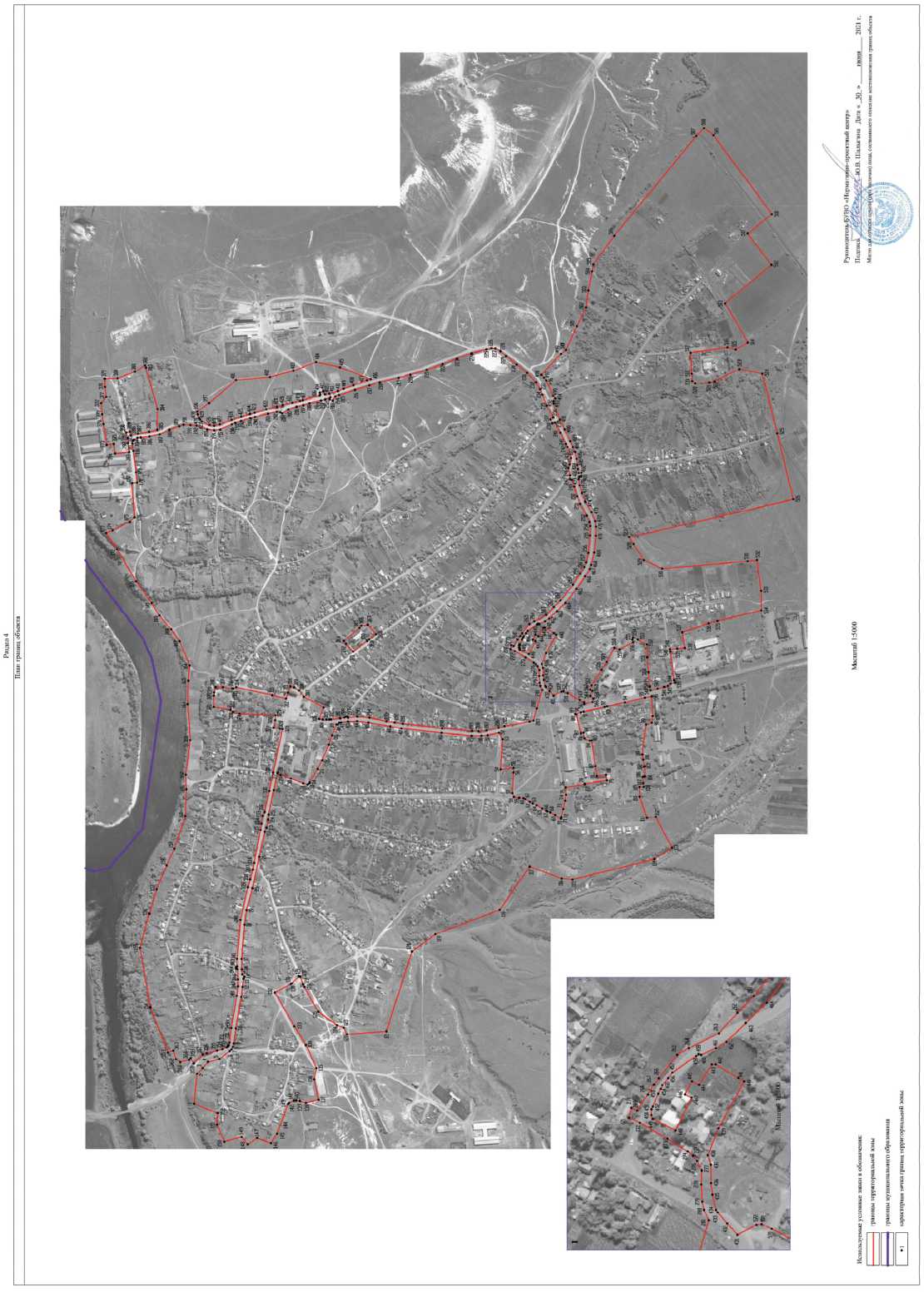 18ОПИСАНИЕ МЕСТОПОЛОЖЕНИЯ ГРАНИЦ
Общественно-деловая зона села Новая Калитва - ОД/1(наименование объекта, местоположение границ которого описано(далее - объект)Раздел 119Раздел 2202122Раздел 3Раздел 4План границ объектаИспользуемые условные знаки и обозначения: 	 границы территориальной зоны• 1	характерная точка границ территориальной зоныМасштаб 1:5000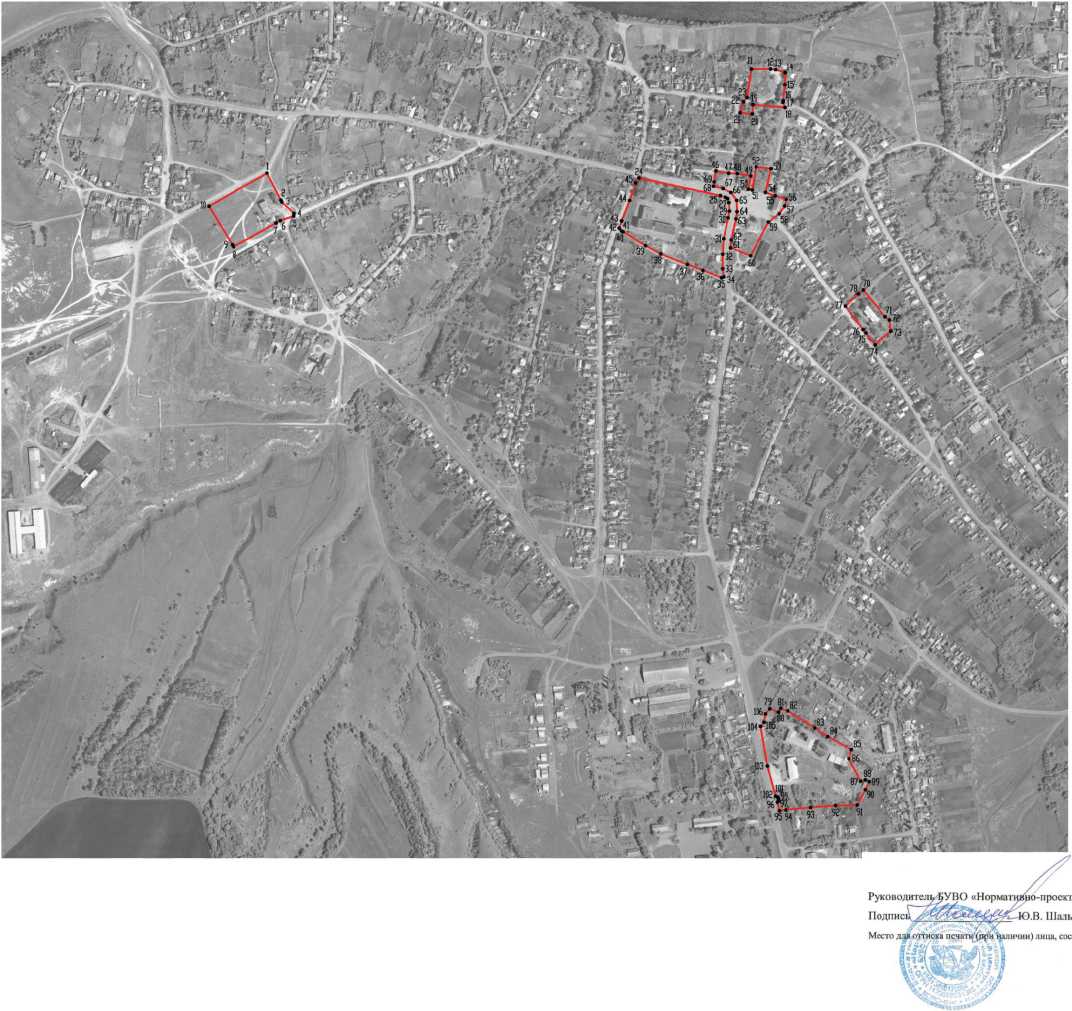 24ОПИСАНИЕ МЕСТОПОЛОЖЕНИЯ ГРАНИЦ
Производственная зона села Новая Калитва - П1/1(наименование объекта, местоположение границ которого описано(далее - объект)Раздел 125Раздел 226Раздел 327Руководитель^БУВО Подпие^. Ltd^Раздел 4План границ объектаМасштаб 1:2000Используемые условные знаки и обозначенияграницы территориальном зоныхарактерная точка границ территориальном зоны«Нормативно-проектный центр».В. Шалыгина Дата «30 » июня 2021 г.Место для оттиска печати (рри наличии) лица, составившего описание местоположения границ объектавШ/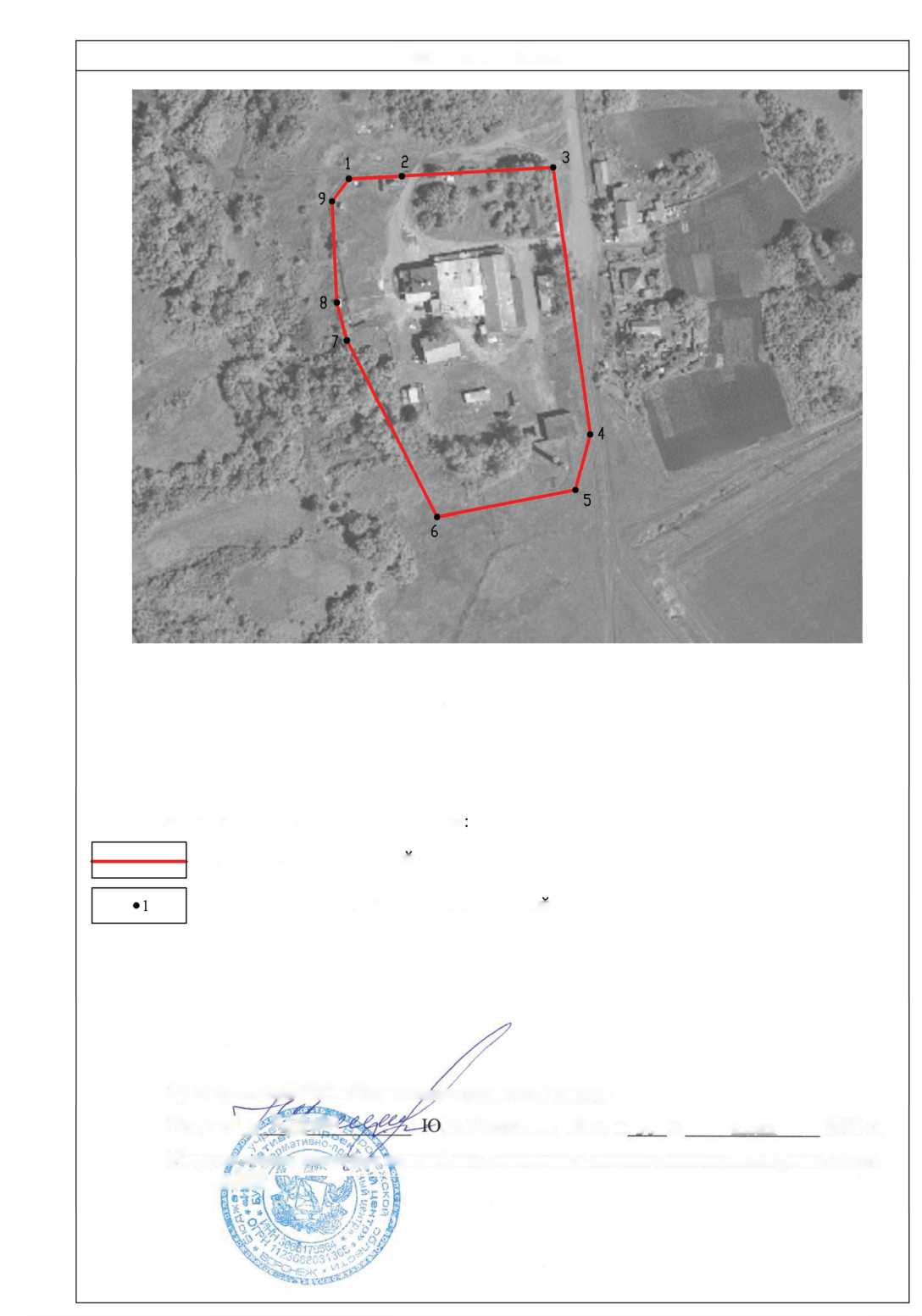 28ОПИСАНИЕ МЕСТОПОЛОЖЕНИЯ ГРАНИЦЗона улиц, дорог, инженерной и транспортной инфраструктуры
села Новая Калитва - ИТ 1/1
(наименование объекта, местоположение границ которого описано(далее - объект)Раздел 129Раздел 2303132333435363738394041Раздел 342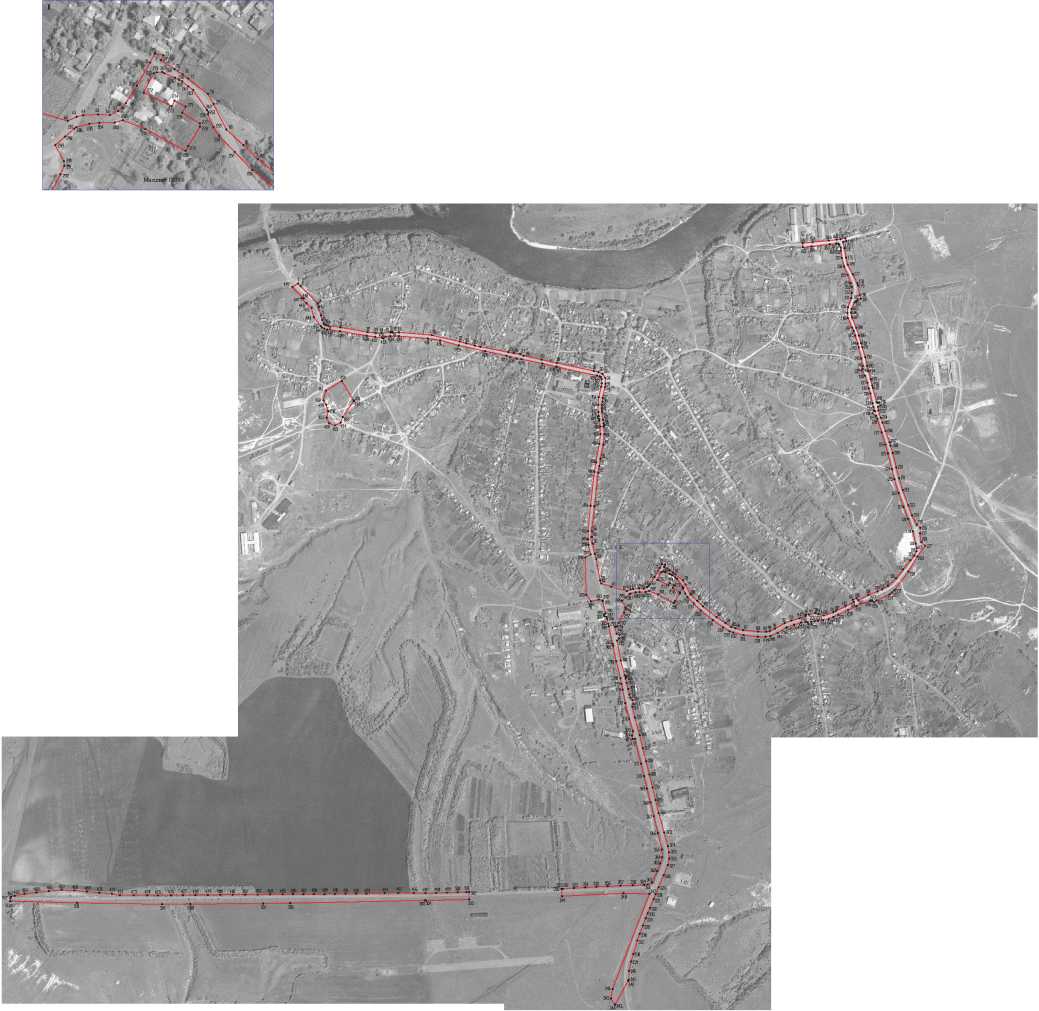 Масштаб 1:5000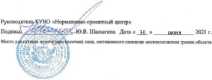 43ОПИСАНИЕ МЕСТОПОЛОЖЕНИЯ ГРАНИЦЗона сельскохозяйственного использования в границах населенного пункта села НоваяКалитва - СХ1/1(наименование объекта, местоположение границ которого описано(далее - объект)Раздел 144Раздел 2454647484950Раздел 351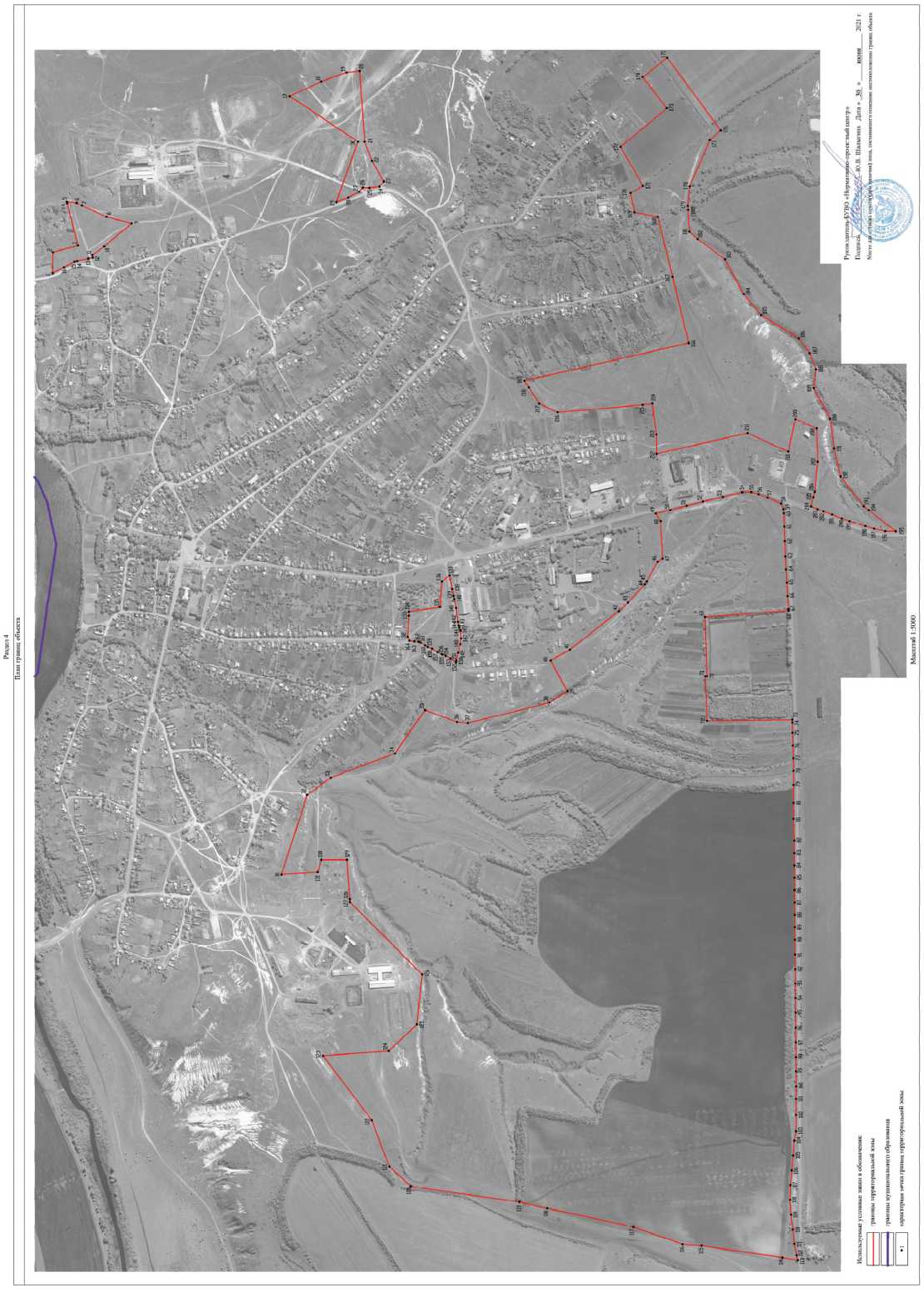 52ОПИСАНИЕ МЕСТОПОЛОЖЕНИЯ ГРАНИЦ
Зона сельскохозяйственного производства села Новая Калитва - СХ2/1(наименование объекта, местоположение границ которого описано(далее - объект)Раздел 153Раздел 25455565758Раздел 3Раздел 4План границ объекта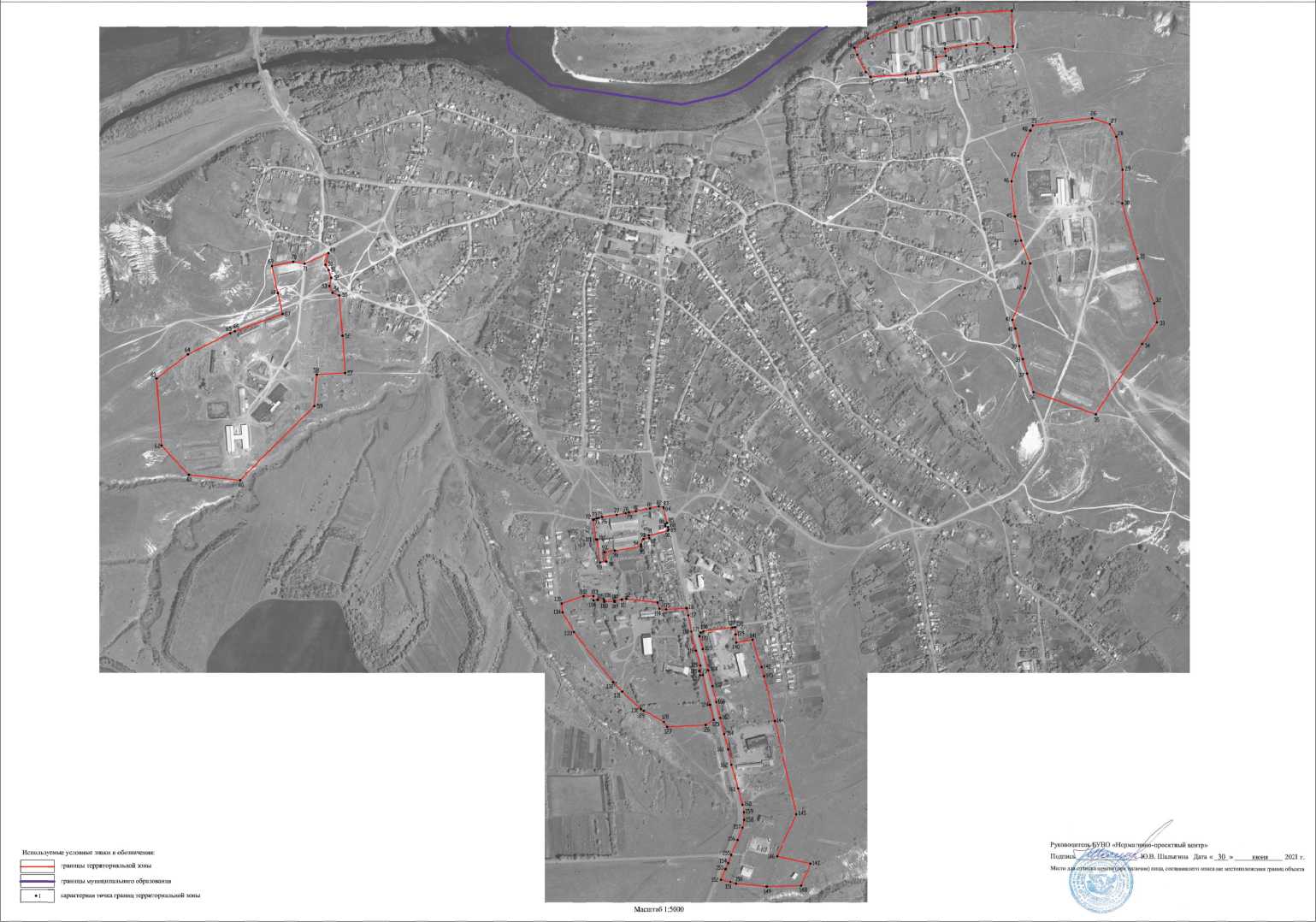 60ОПИСАНИЕ МЕСТОПОЛОЖЕНИЯ ГРАНИЦ
Зона рекреационного назначения - объектов отдыха села Новая Калитва - Р1/1(наименование объекта, местоположение границ которого описано(далее - объект)Раздел 161Раздел 262Раздел 363Руководитель/БУВО\ ' Z'S''/'ПодписиРаздел 4План границ объектагтRtf*ЖL ,Г\Масштаб 1:2000Используемые условные знаки и обозначения:границы территориальной зоныхарактерная точка границ территориальной зоны«Нормативно-проектный центр».В. Шалыгина Дата « 30 »2021 г.июняМесто для описка печати'(рр'и наличии) лица, составившего описание местоположения границ объекта“Г Q	/- :V	u^4 v Vi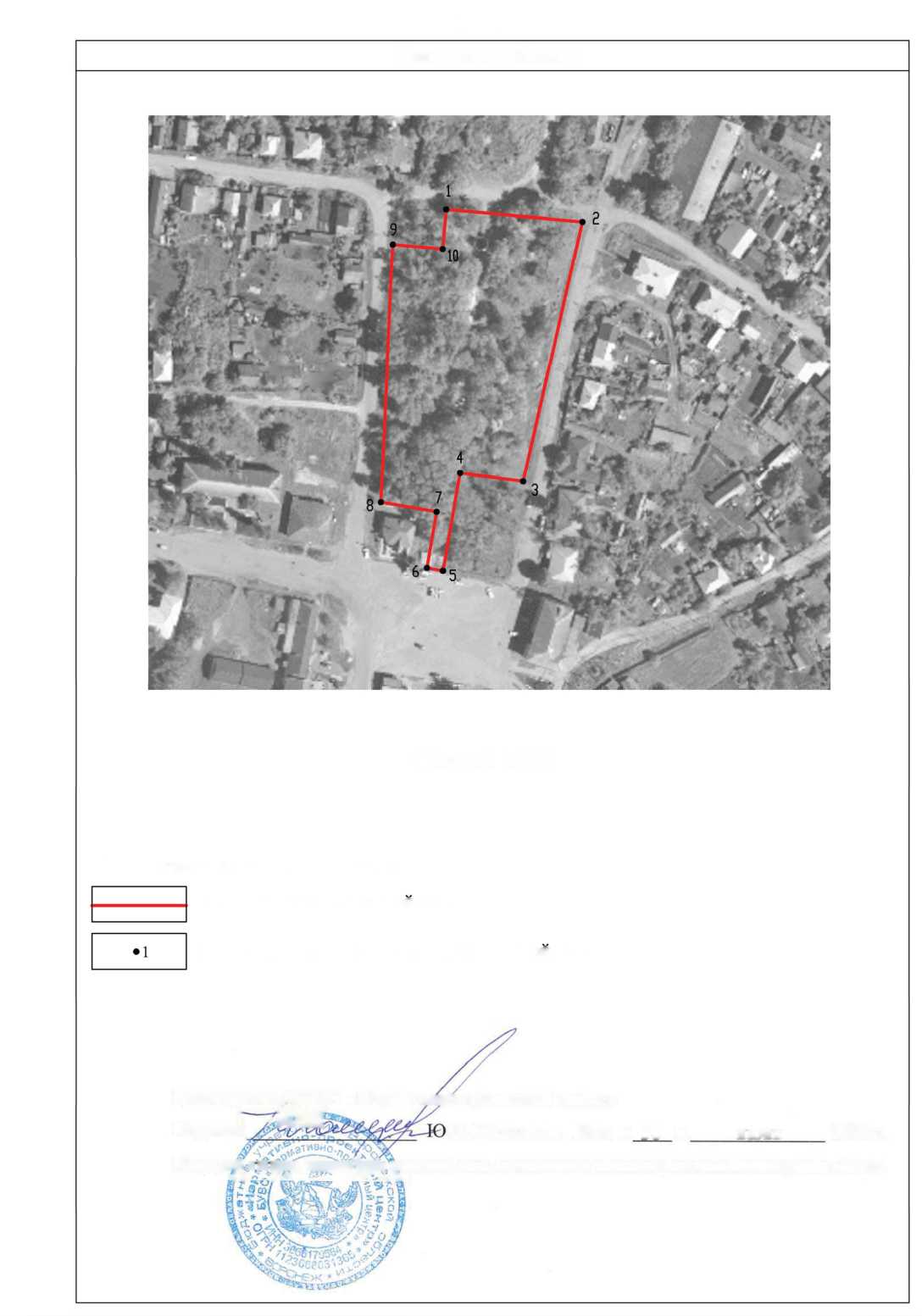 64ОПИСАНИЕ МЕСТОПОЛОЖЕНИЯ ГРАНИЦ
Зона ритуальных объектов села Новая Калитва - СН1/1(наименование объекта, местоположение границ которого описано(далее - объект)Раздел 165Раздел 266Раздел 3Раздел 4План границ объекта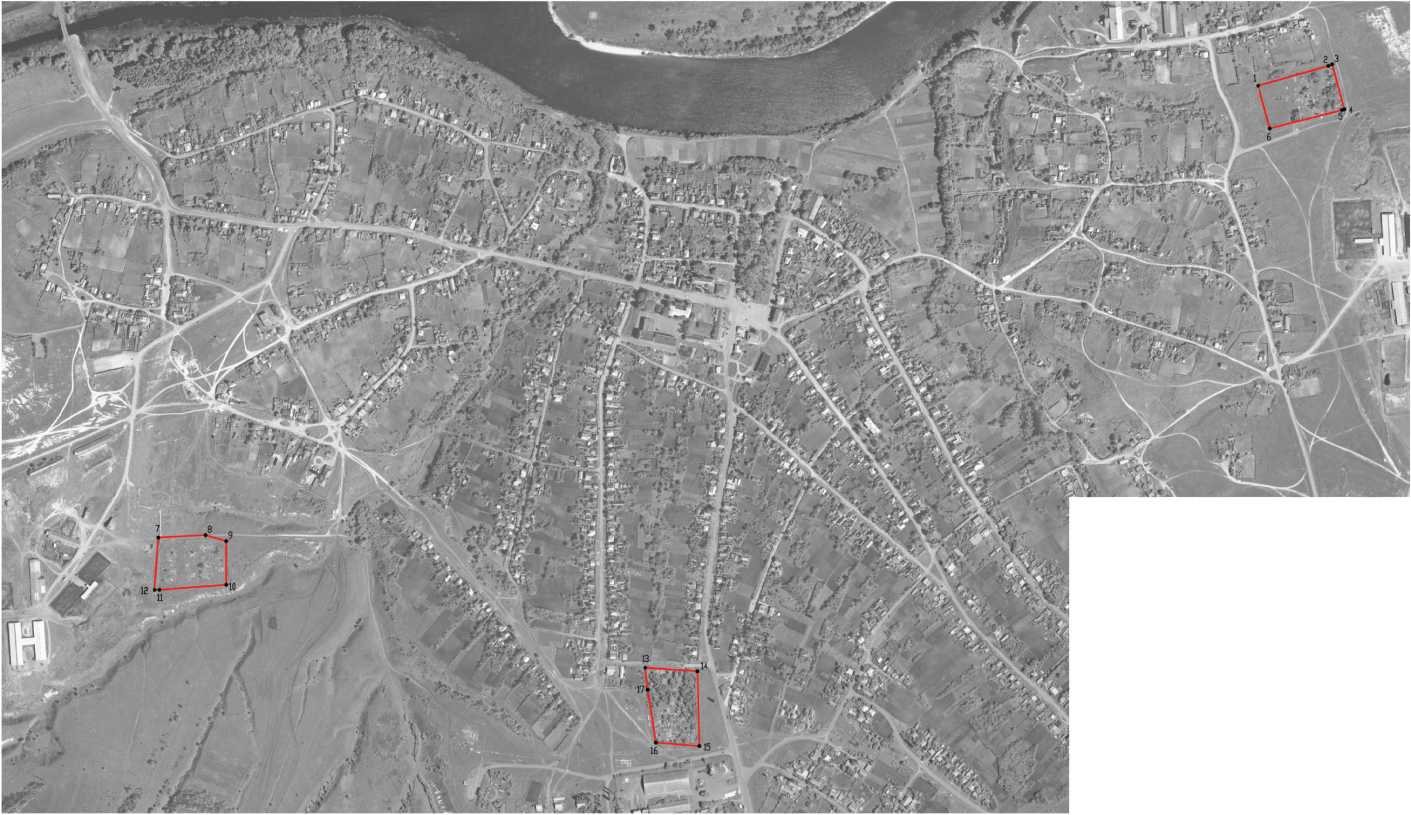 Используемые условные знаки и обозначения: 	 границы территориальной зоны• ]	характерная точка границ территориальной зоныМасштаб 1:5000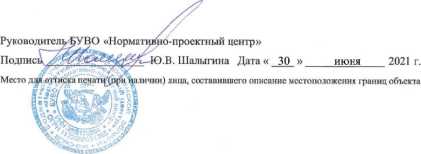 Приложение № 2 к правилам землепользования и застройки Новокалитвенского сельского поселения Россошанского муниципального района Воронежской областиСВЕДЕНИЯ О ГРАНИЦАХ ТЕРРИТОРИАЛЬНЫХ ЗОН,
СОДЕРЖАЩИЕ ГРАФИЧЕСКОЕ ОПИСАНИЕ МЕСТОПОЛОЖЕНИЯ
ГРАНИЦ ТЕРРИТОРИАЛЬНЫХ ЗОН, ПЕРЕЧЕНЬ КООРДИНАТ
ХАРАКТЕРНЫХ ТОЧЕК ГРАНИЦ ТЕРРИТОРИАЛЬНЫХ ЗОН
ХУТОРА ГОЛУБАЯ КРИНИЦА2ОПИСАНИЕ МЕСТОПОЛОЖЕНИЯ ГРАНИЦ
Зона застройки индивидуальными жилыми домами хутора Голубая Криница - Ж1/2(наименование объекта, местоположение границ которого описано(далее - объект)Раздел 13Раздел 24567Раздел 38Раздел 4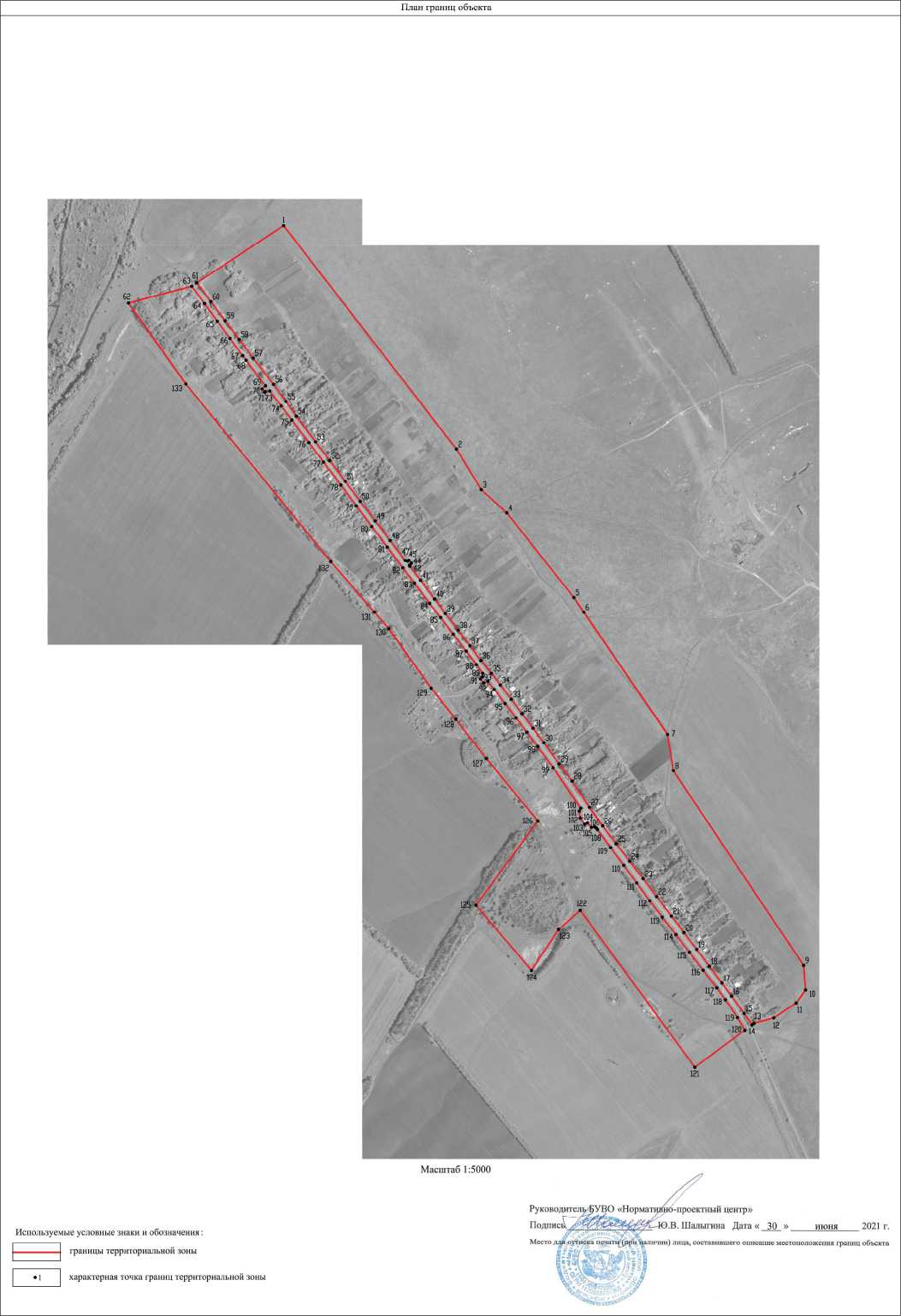 9ОПИСАНИЕ МЕСТОПОЛОЖЕНИЯ ГРАНИЦЗона улиц, дорог, инженерной и транспортной инфраструктуры
хутора Голубая Криница - ИТ1/2(наименование объекта, местоположение границ которого описано(далее - объект)Раздел 110Раздел 2111213Раздел 314Раздел 4План границ объектаМасштаб 1:5000?УВО «Нормативо-проектный центр»).В. Шалыгина Дата « 30 »	июня 2021 г.т) лица, составившего описание местоположения границ объектаРуково/Используемые условные знаки и обозначения<а печа!Й Г'f: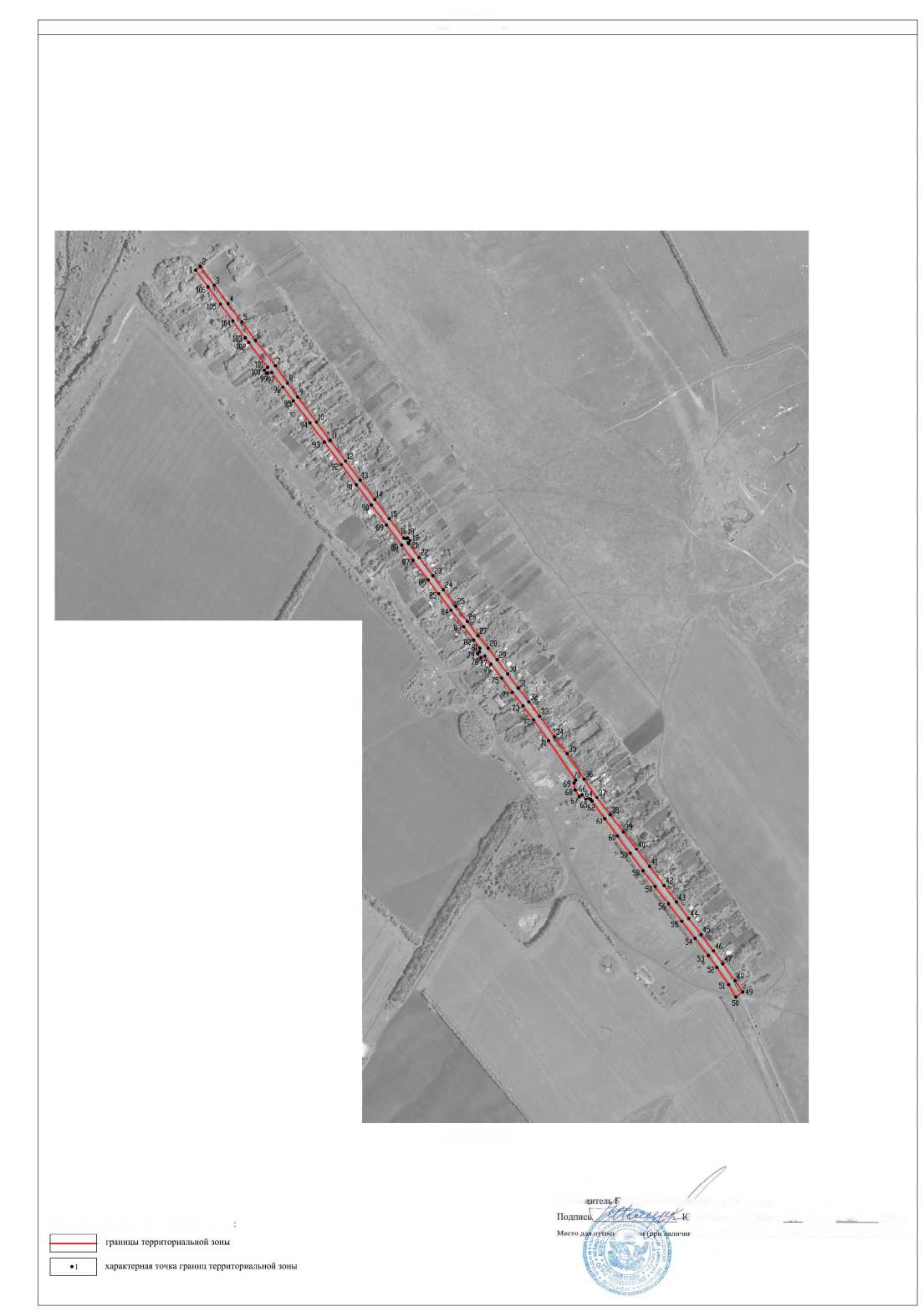 15ОПИСАНИЕ МЕСТОПОЛОЖЕНИЯ ГРАНИЦЗона сельскохозяйственного использования в границах населенного пунктахутора Голубая Криница - СХ1/2(наименование объекта, местоположение границ которого описано(далее - объект)Раздел 116Раздел 217Раздел 3Раздел 4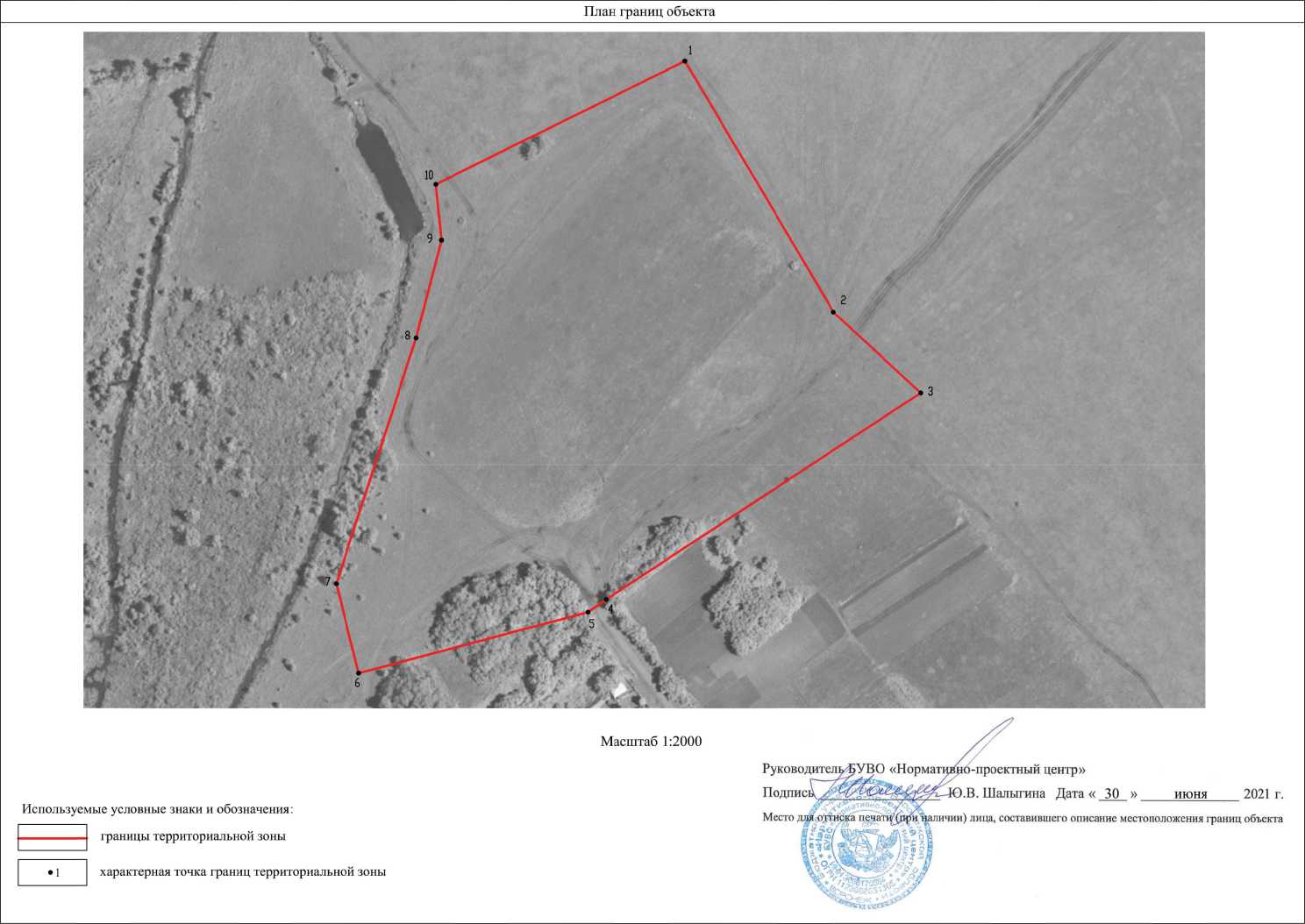 Приложение № 3 к правилам землепользования и застройки Новокалитвенского сельского поселения Россошанского муниципального района Воронежской областиСВЕДЕНИЯ О ГРАНИЦАХ ТЕРРИТОРИАЛЬНЫХ ЗОН,
СОДЕРЖАЩИЕ ГРАФИЧЕСКОЕ ОПИСАНИЕ МЕСТОПОЛОЖЕНИЯ
ГРАНИЦ ТЕРРИТОРИАЛЬНЫХ ЗОН, ПЕРЕЧЕНЬ КООРДИНАТ
ХАРАКТЕРНЫХ ТОЧЕК ГРАНИЦ ТЕРРИТОРИАЛЬНЫХ ЗОНСЕЛА ИВАНОВКА2ОПИСАНИЕ МЕСТОПОЛОЖЕНИЯ ГРАНИЦ
Зона застройки индивидуальными жилыми домами села Ивановка - Ж1/3(наименование объекта, местоположение границ которого описано(далее - объект)Раздел 13Раздел 2456Раздел 37Раздел 4План границ объектаМасштаб 1:5000РуководителлЖУВО «Нормал Подписишало-проектный центр»-Ю.В. Шалыгина Дата « 30 » июня 2021 г. лчии) лица, составившего описание местоположения границ объектаИспользуемые условные знаки и обозначения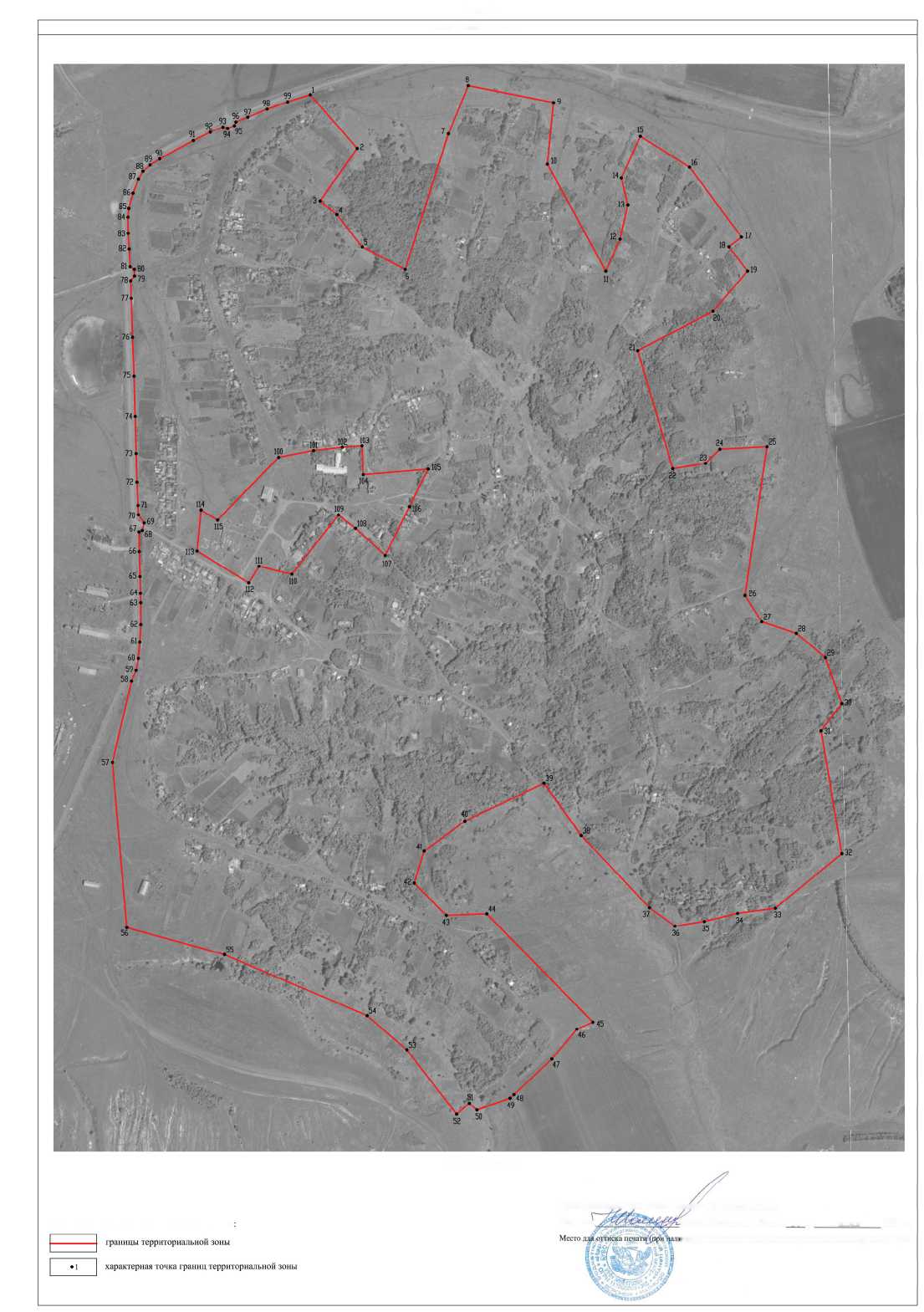 8ОПИСАНИЕ МЕСТОПОЛОЖЕНИЯ ГРАНИЦ
Общественно-деловая зона села Ивановка - ОД/3(наименование объекта, местоположение границ которого описано(далее - объект)Раздел 19Раздел 210Раздел 3Раздел 4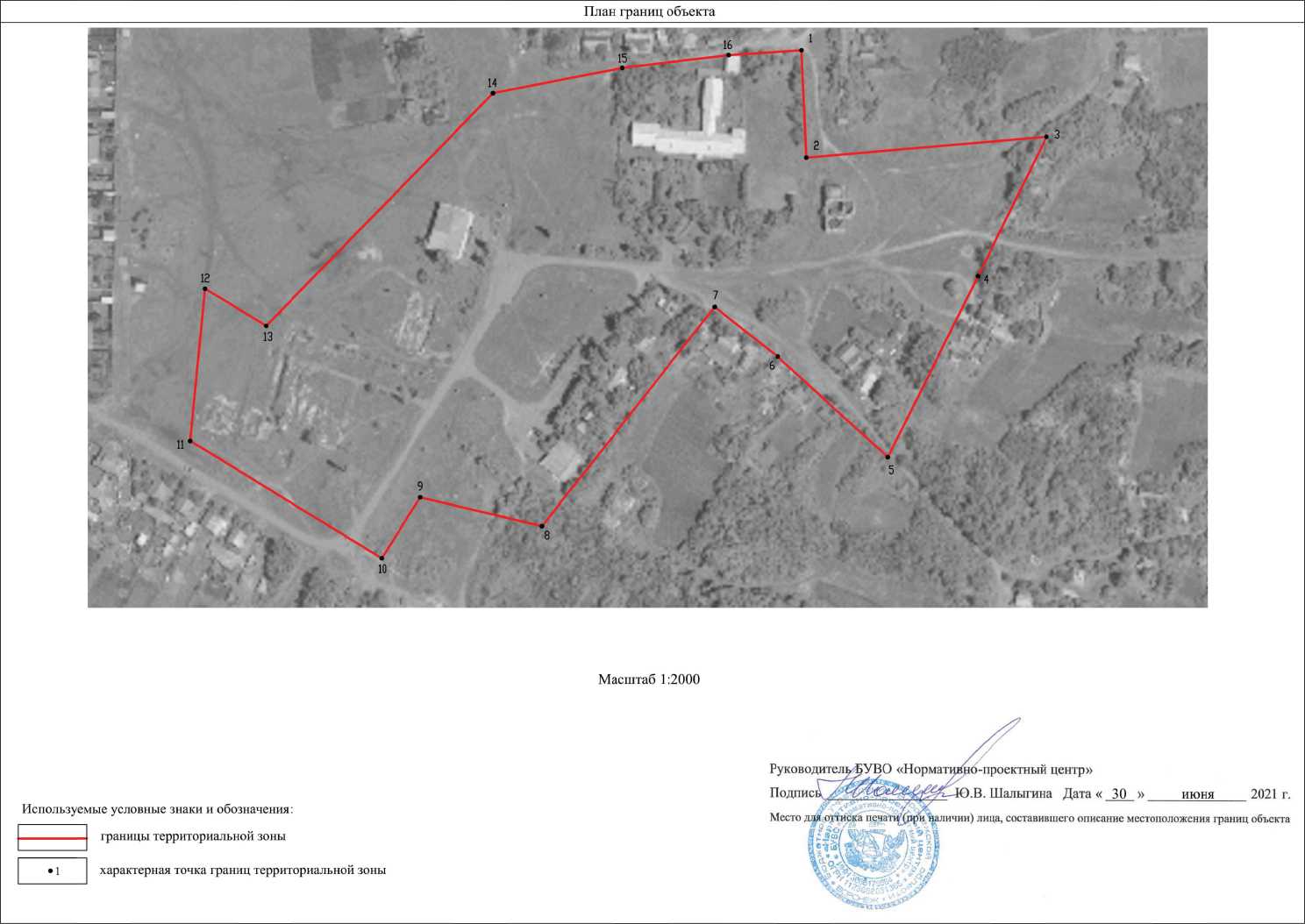 12ОПИСАНИЕ МЕСТОПОЛОЖЕНИЯ ГРАНИЦЗона улиц, дорог, инженерной и транспортной инфраструктуры
села Ивановка - ИТ1/3(наименование объекта, местоположение границ которого описано(далее - объект)Раздел 113Раздел 214151617Раздел 318Раздел 4План границ объекта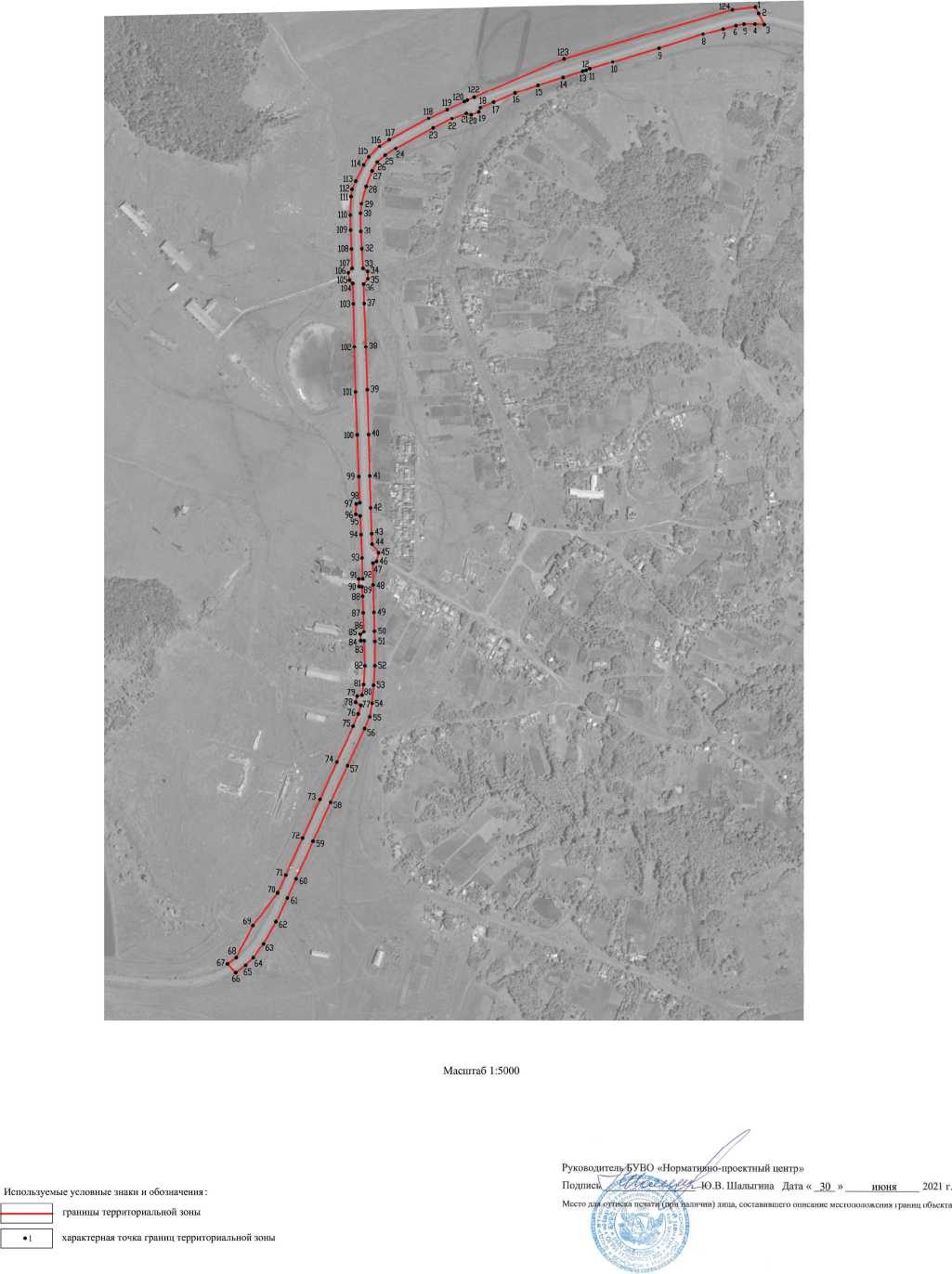 19ОПИСАНИЕ МЕСТОПОЛОЖЕНИЯ ГРАНИЦ
Зона сельскохозяйственного использования в границах населенного пунктасела Ивановка - СХ1/3(наименование объекта, местоположение границ которого описано(далее - объект)Раздел 120Раздел 22122232425Раздел 326Раздел 4План границ объекта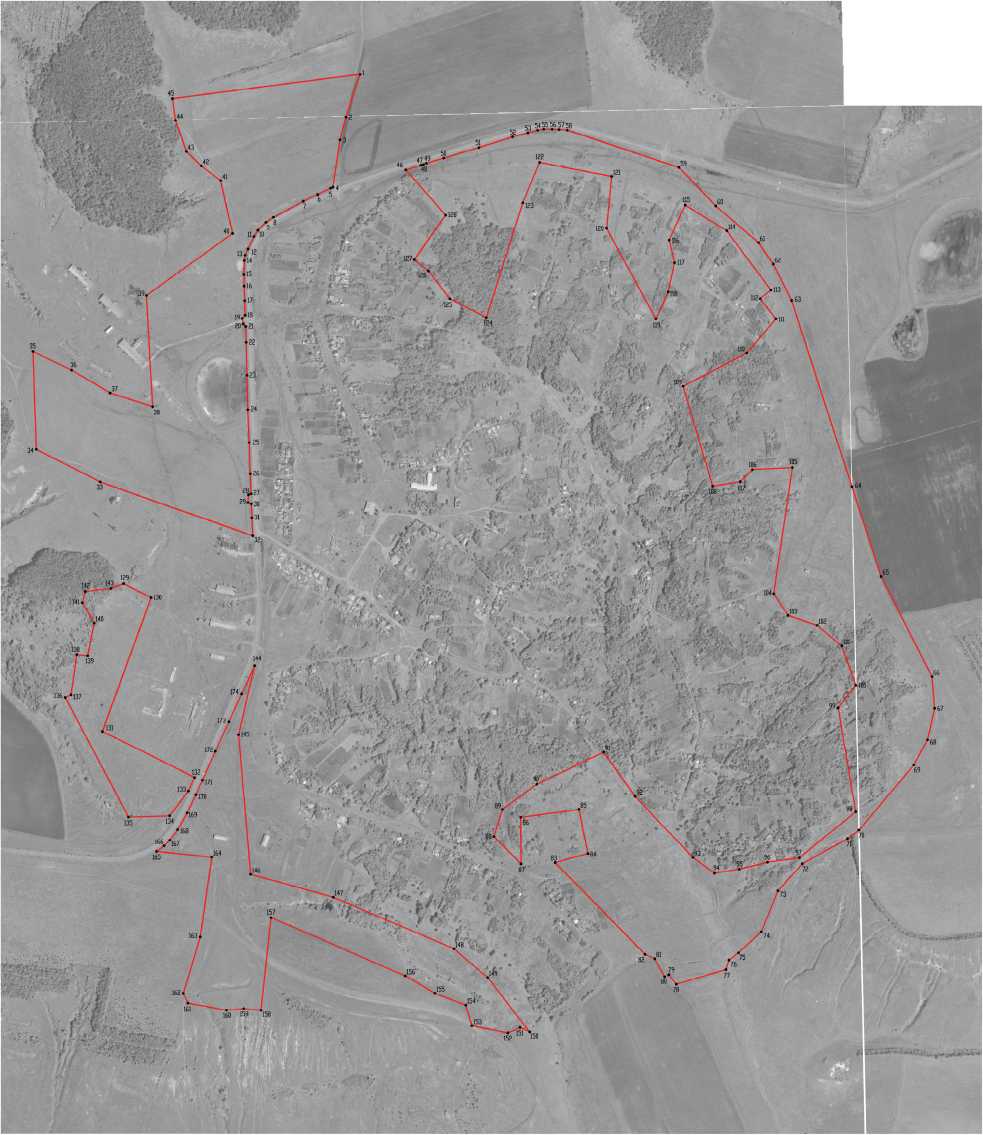 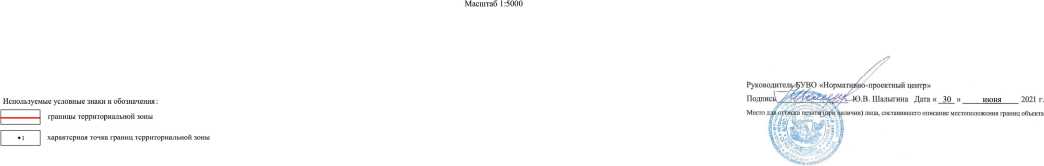 27ОПИСАНИЕ МЕСТОПОЛОЖЕНИЯ ГРАНИЦ
Зона сельскохозяйственного производства села Ивановка - СХ2/3(наименование объекта, местоположение границ которого описано(далее - объект)Раздел 128Раздел 22930Раздел 331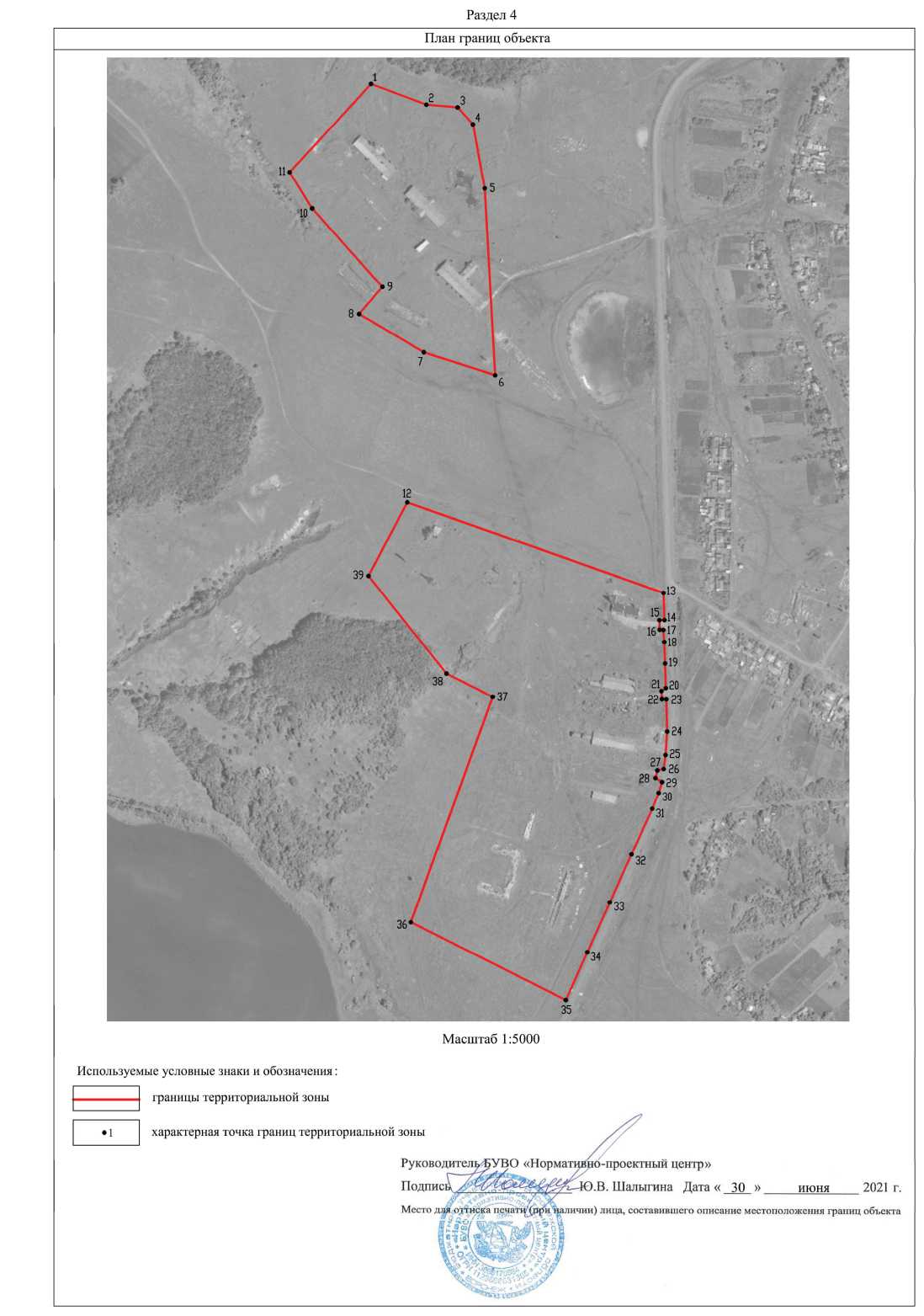 32ОПИСАНИЕ МЕСТОПОЛОЖЕНИЯ ГРАНИЦ
Зона ритуальных объектов села Ивановка - СН1/3(наименование объекта, местоположение границ которого описано(далее - объект)Раздел 133Раздел 234Раздел 335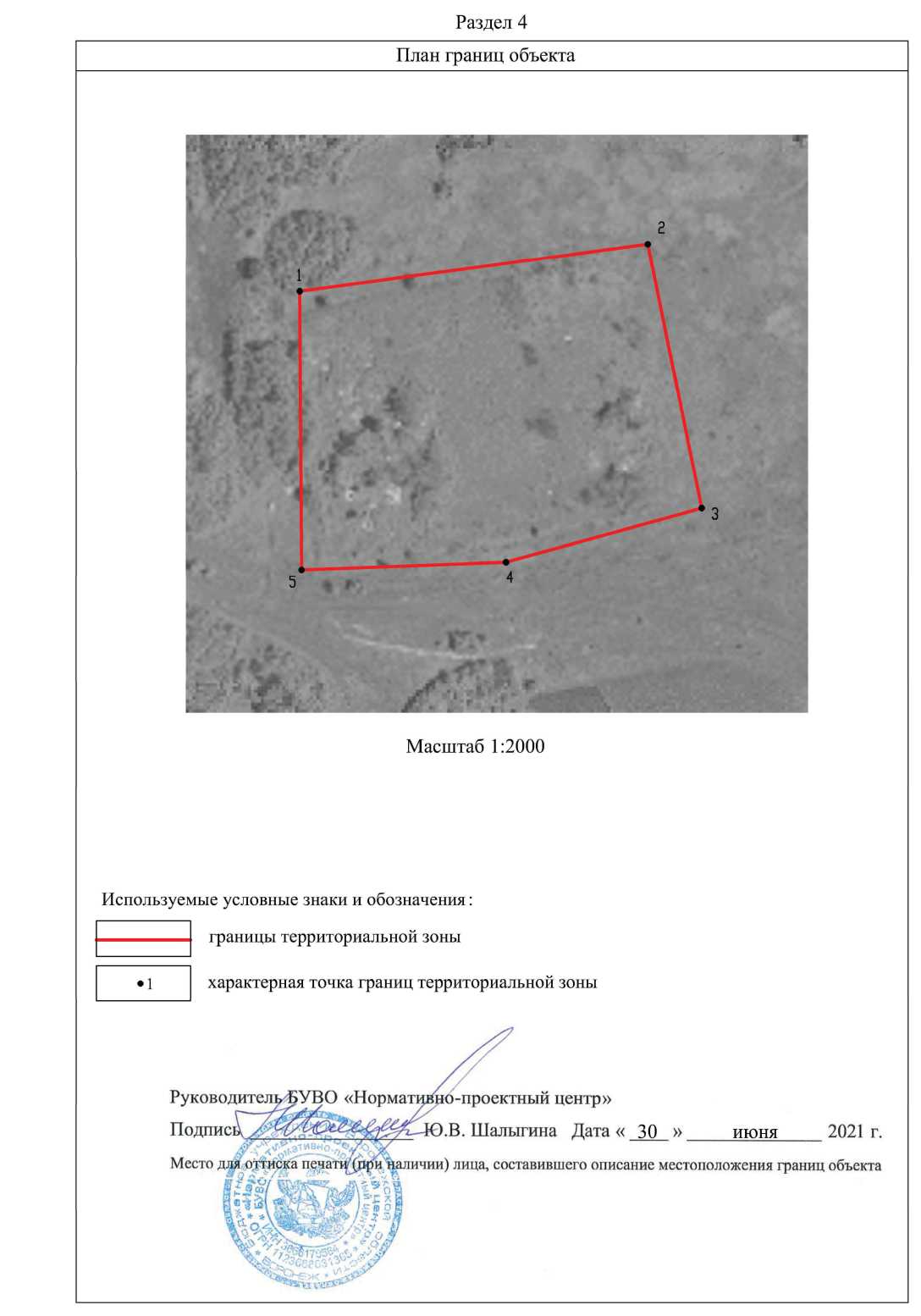 Приложение № 4 к правилам землепользования и застройки Новокалитвенского сельского поселения Россошанского муниципального района Воронежской областиСВЕДЕНИЯ О ГРАНИЦАХ ТЕРРИТОРИАЛЬНЫХ ЗОН,
СОДЕРЖАЩИЕ ГРАФИЧЕСКОЕ ОПИСАНИЕ МЕСТОПОЛОЖЕНИЯ
ГРАНИЦ ТЕРРИТОРИАЛЬНЫХ ЗОН, ПЕРЕЧЕНЬ КООРДИНАТ
ХАРАКТЕРНЫХ ТОЧЕК ГРАНИЦ ТЕРРИТОРИАЛЬНЫХ ЗОНХУТОРА ЛЕЩЕНКОВО2ОПИСАНИЕ МЕСТОПОЛОЖЕНИЯ ГРАНИЦ
Зона застройки индивидуальными жилыми домами хутора Лещенково - Ж1/4(наименование объекта, местоположение границ которого описано(далее - объект)Раздел 13Раздел 245Раздел 3Раздел 4План границ объектаИспользуемые условные знаки и обозначения: 	 границы территориальной зоны• 1	характерная точка границ территориальной зоныМасштаб 1:5000центр»Шалыгина Дата« 30 »и) лица, составившего описание местоположения границ объекта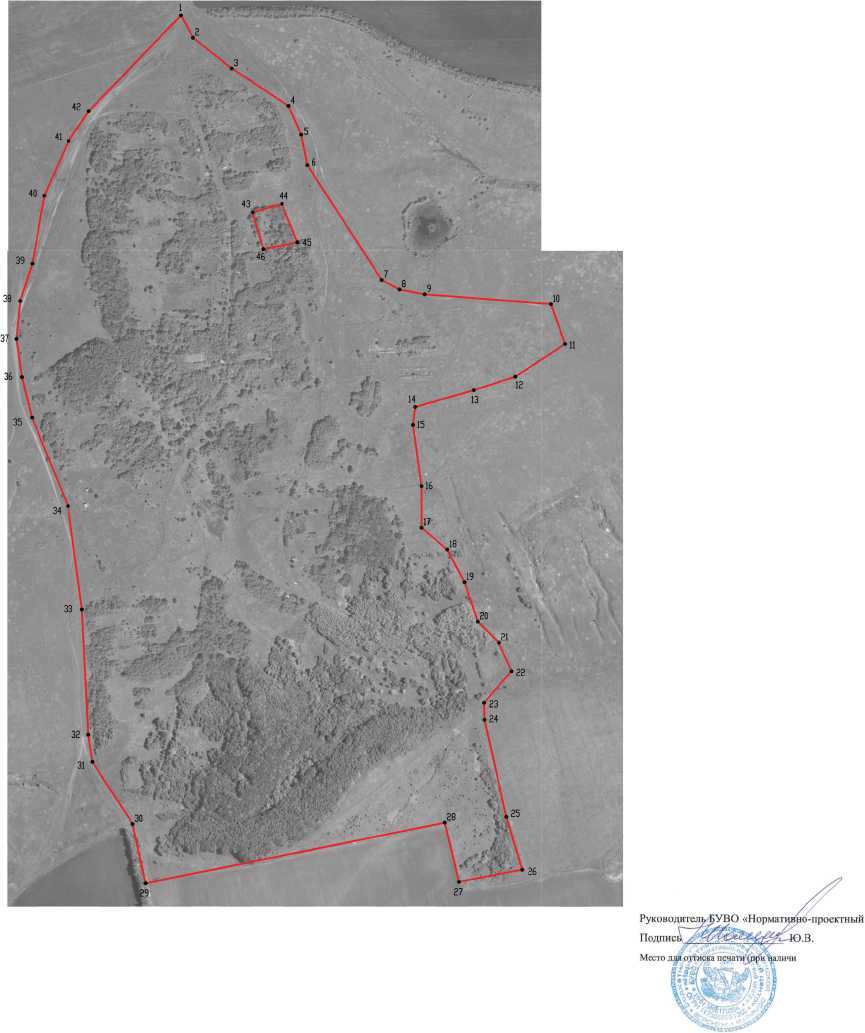 7ОПИСАНИЕ МЕСТОПОЛОЖЕНИЯ ГРАНИЦ
Зона ритуальных объектов хутора Лещенково - СН1/4(наименование объекта, местоположение границ которого описано(далее - объект)Раздел 18Раздел 29Раздел 310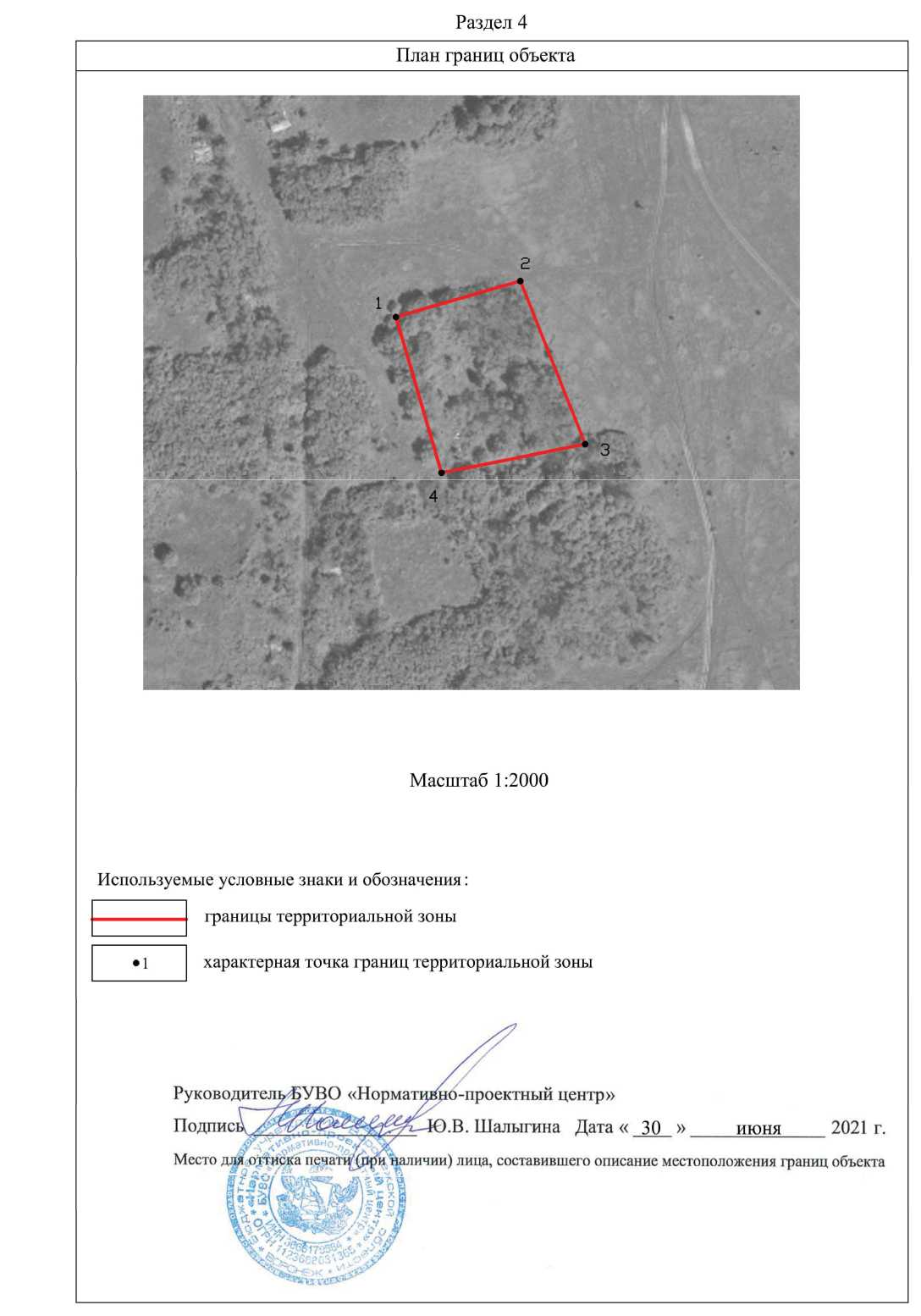 Приложение № 5 к правилам землепользования и застройки Новокалитвенского сельского поселения Россошанского муниципального района Воронежской областиСВЕДЕНИЯ О ГРАНИЦАХ ТЕРРИТОРИАЛЬНЫХ ЗОН,
СОДЕРЖАЩИЕ ГРАФИЧЕСКОЕ ОПИСАНИЕ МЕСТОПОЛОЖЕНИЯ
ГРАНИЦ ТЕРРИТОРИАЛЬНЫХ ЗОН, ПЕРЕЧЕНЬ КООРДИНАТ
ХАРАКТЕРНЫХ ТОЧЕК ГРАНИЦ ТЕРРИТОРИАЛЬНЫХ ЗОН
ХУТОРА НОВАЯ МЕЛЬНИЦА2ОПИСАНИЕ МЕСТОПОЛОЖЕНИЯ ГРАНИЦ
Зона застройки индивидуальными жилыми домами хутора Новая Мельница - Ж1/5(наименование объекта, местоположение границ которого описано(далее - объект)Раздел 13Раздел 245Раздел 36Раздел 4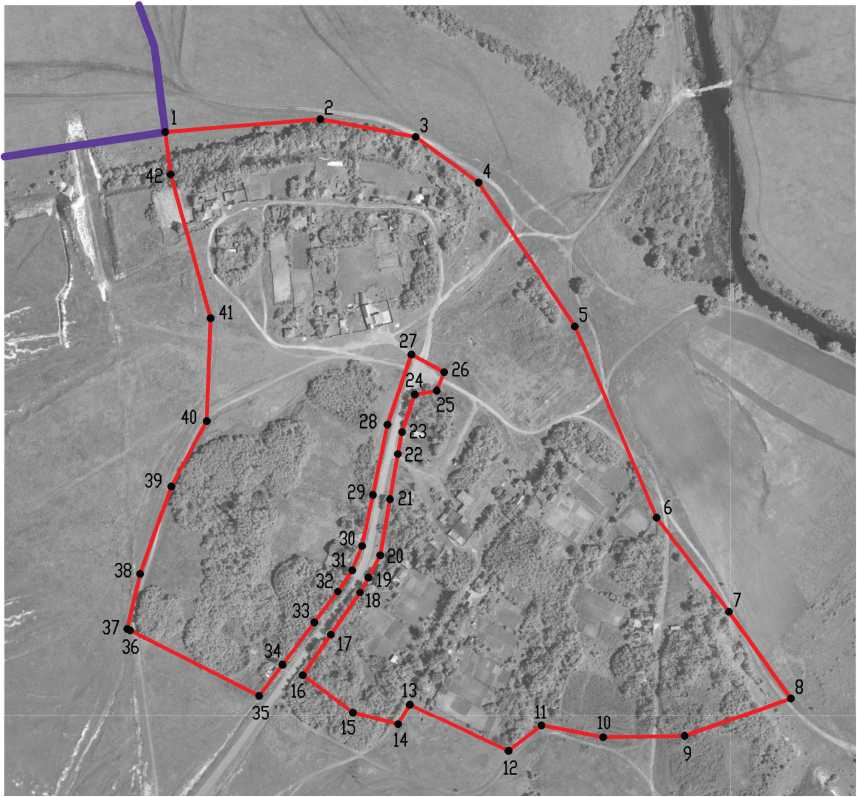 План границ объектаМасштаб 1:5000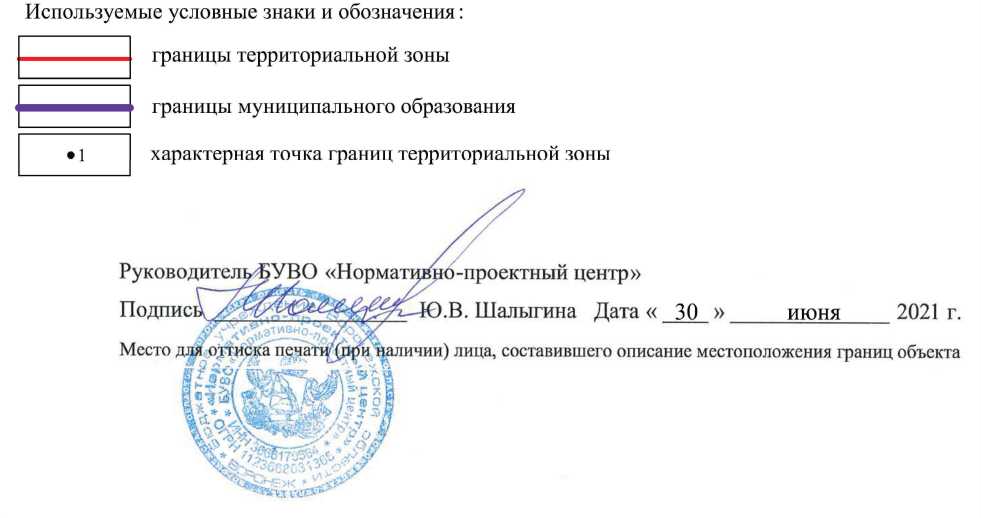 7ОПИСАНИЕ МЕСТОПОЛОЖЕНИЯ ГРАНИЦЗона улиц, дорог, инженерной и транспортной инфраструктуры
хутора Новая Мельница - ИТ 1/5(наименование объекта, местоположение границ которого описано(далее - объект)Раздел 18Раздел 29Раздел 310Руководитель/БУВО «Нормат] Подписи УРаздел 4План границ объектавдАВМасштаб 1:2000Используемые условные знаки и обозначения:границы территориальной зоныхарактерная точка границ территориальном зоныпроектный центр».В. Шалыгина Дата« 30 »2021 гиюняМесто для оттиска печатщори наличии) лица, составившего описание местоположения границ объектаг	jsv $ Viw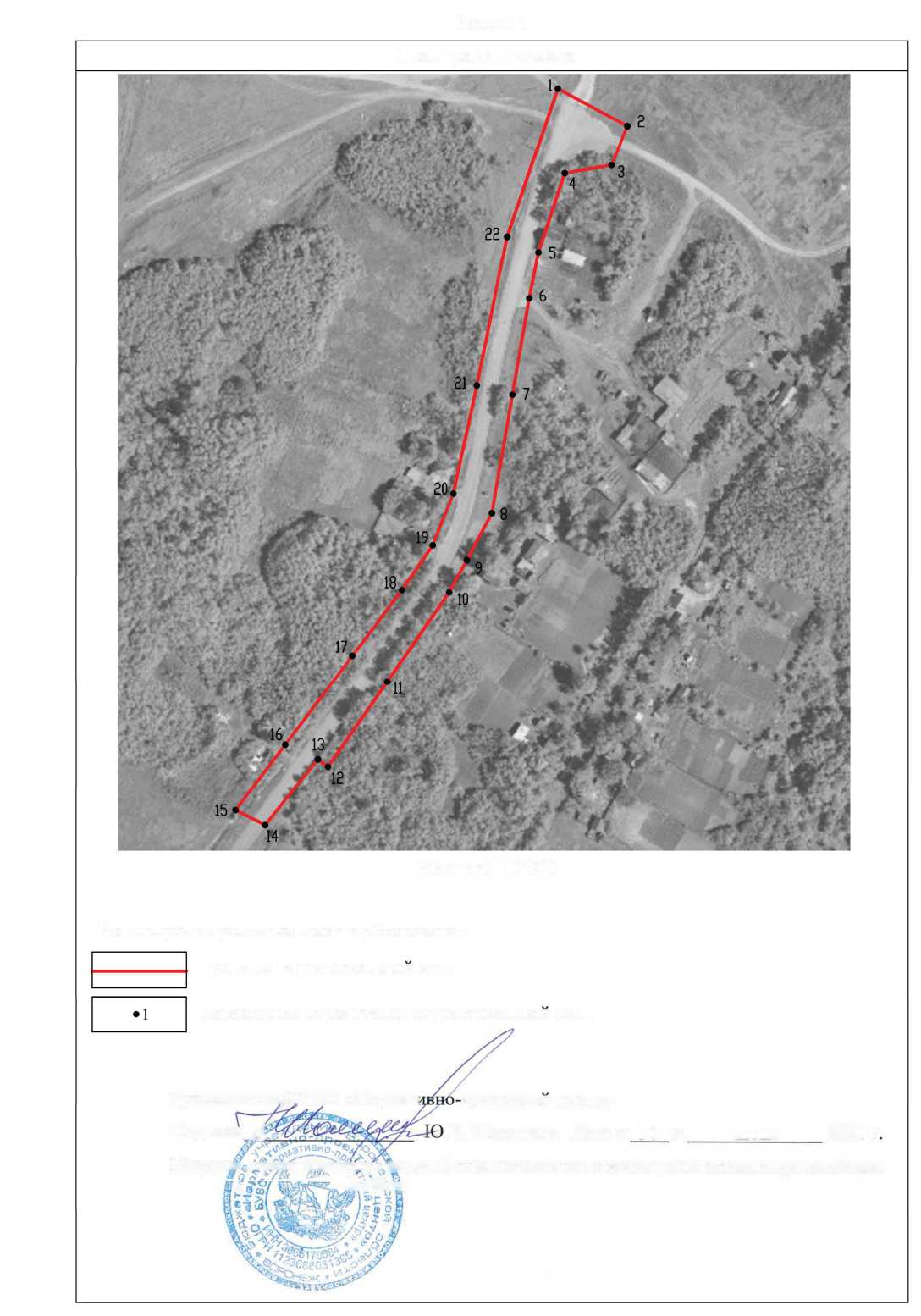 11ОПИСАНИЕ МЕСТОПОЛОЖЕНИЯ ГРАНИЦЗона сельскохозяйственного использования в границах населенного пунктахутора Новая Мельница - СХ1/5(наименование объекта, местоположение границ которого описано(далее - объект)Раздел 112Раздел 21314Раздел 3Раздел 4План границ объектаИспользуемые условные знаки и обозначения: границы территориальной зоны границы муниципального образования характерная точка границ территориальной зоныМасштаб 1:5000Местоцентр»В. Шалыгина Дата « 30 »_2021 г.лица, составившего описание местоположения границ объекта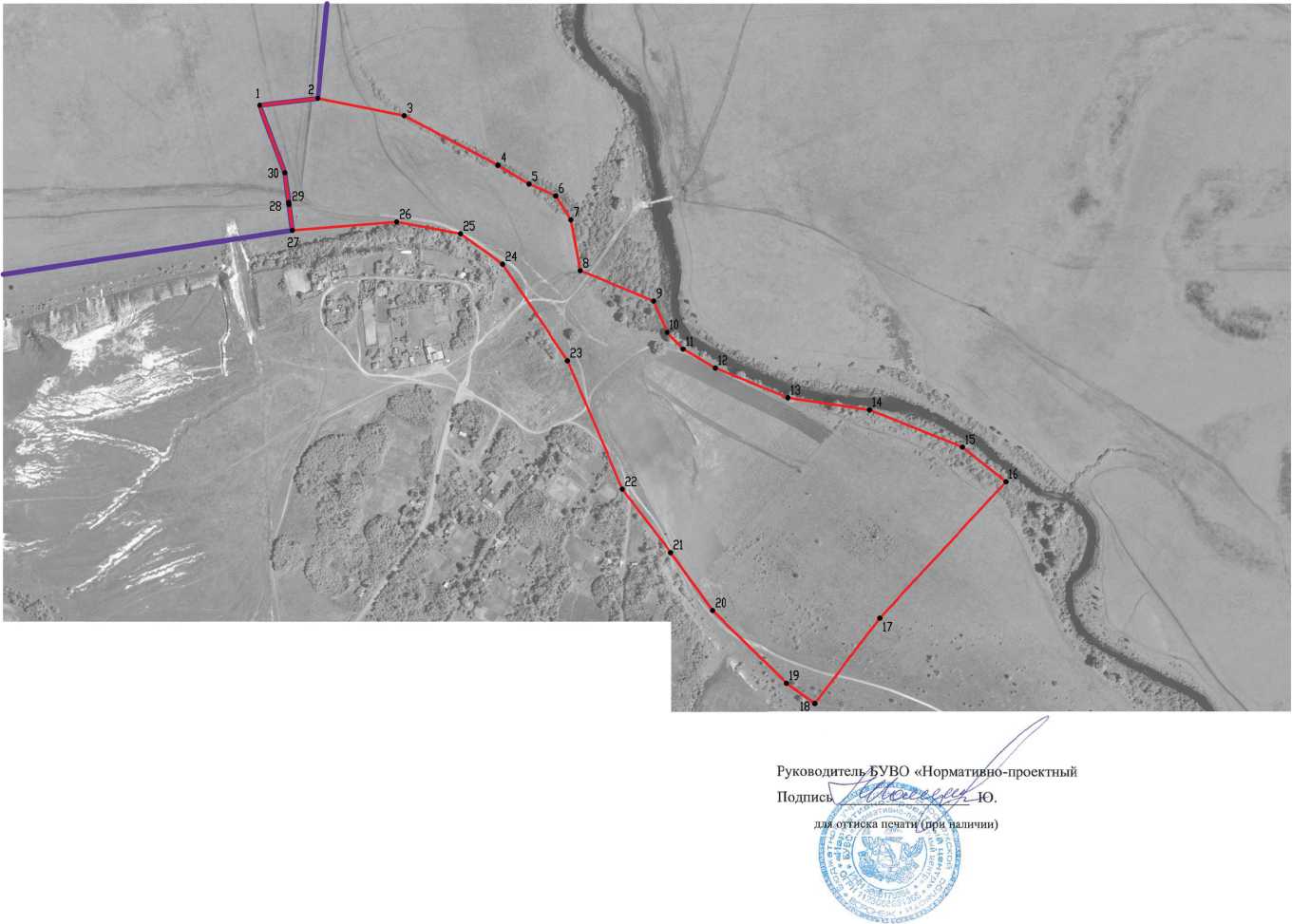 Приложение № 6 к правилам землепользования и застройки Новокалитвенского сельского поселения Россошанского муниципального района Воронежской областиСВЕДЕНИЯ О ГРАНИЦАХ ТЕРРИТОРИАЛЬНЫХ ЗОН,
СОДЕРЖАЩИЕ ГРАФИЧЕСКОЕ ОПИСАНИЕ МЕСТОПОЛОЖЕНИЯ
ГРАНИЦ ТЕРРИТОРИАЛЬНЫХ ЗОН, ПЕРЕЧЕНЬ КООРДИНАТ
ХАРАКТЕРНЫХ ТОЧЕК ГРАНИЦ ТЕРРИТОРИАЛЬНЫХ ЗОНХУТОРА ПОДОРОЖНЫЙ2ОПИСАНИЕ МЕСТОПОЛОЖЕНИЯ ГРАНИЦ
Зона застройки индивидуальными жилыми домами хутора Подорожный - Ж1/6(наименование объекта, местоположение границ которого описано(далее - объект)Раздел 13Раздел 245Раздел 36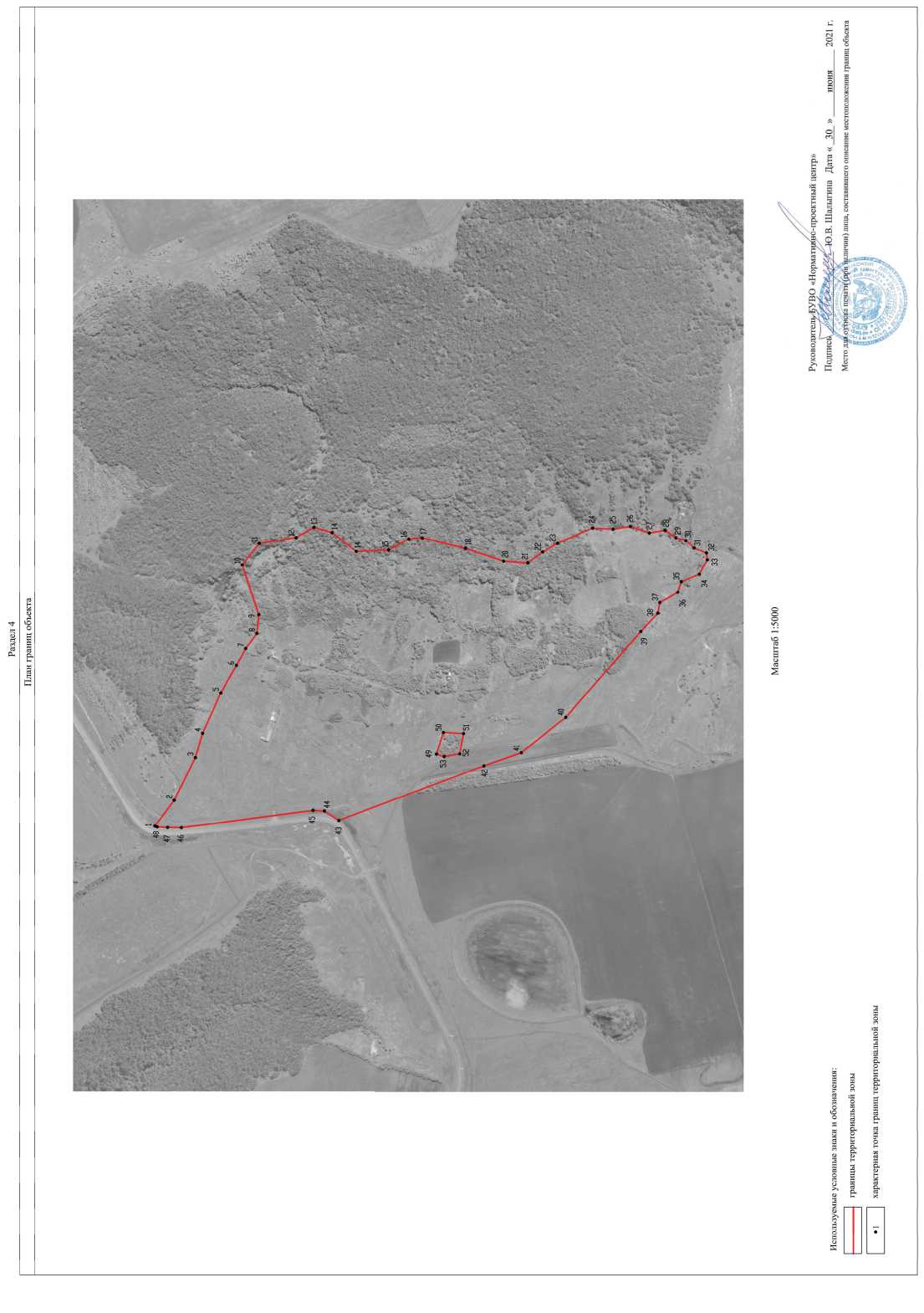 7ОПИСАНИЕ МЕСТОПОЛОЖЕНИЯ ГРАНИЦ
Зона ритуальных объектов хутора Подорожный - СН1/6(наименование объекта, местоположение границ которого описано(далее - объект)Раздел 18Раздел 29Раздел 310Руководитель^БУВО «Нормат]\	/> /7* /*ПОДПИС1Раздел 4План границ объектаМасштаб 1:2000Используемые условные знаки и обозначения:границы территориальной зоныхарактерная точка границ территориальной зоны-проектный центр».В. Шалыгина Дата « 30 »2021 г.июняМесто дшгоггщи наличии) лица, составившего описание местоположения границ объекта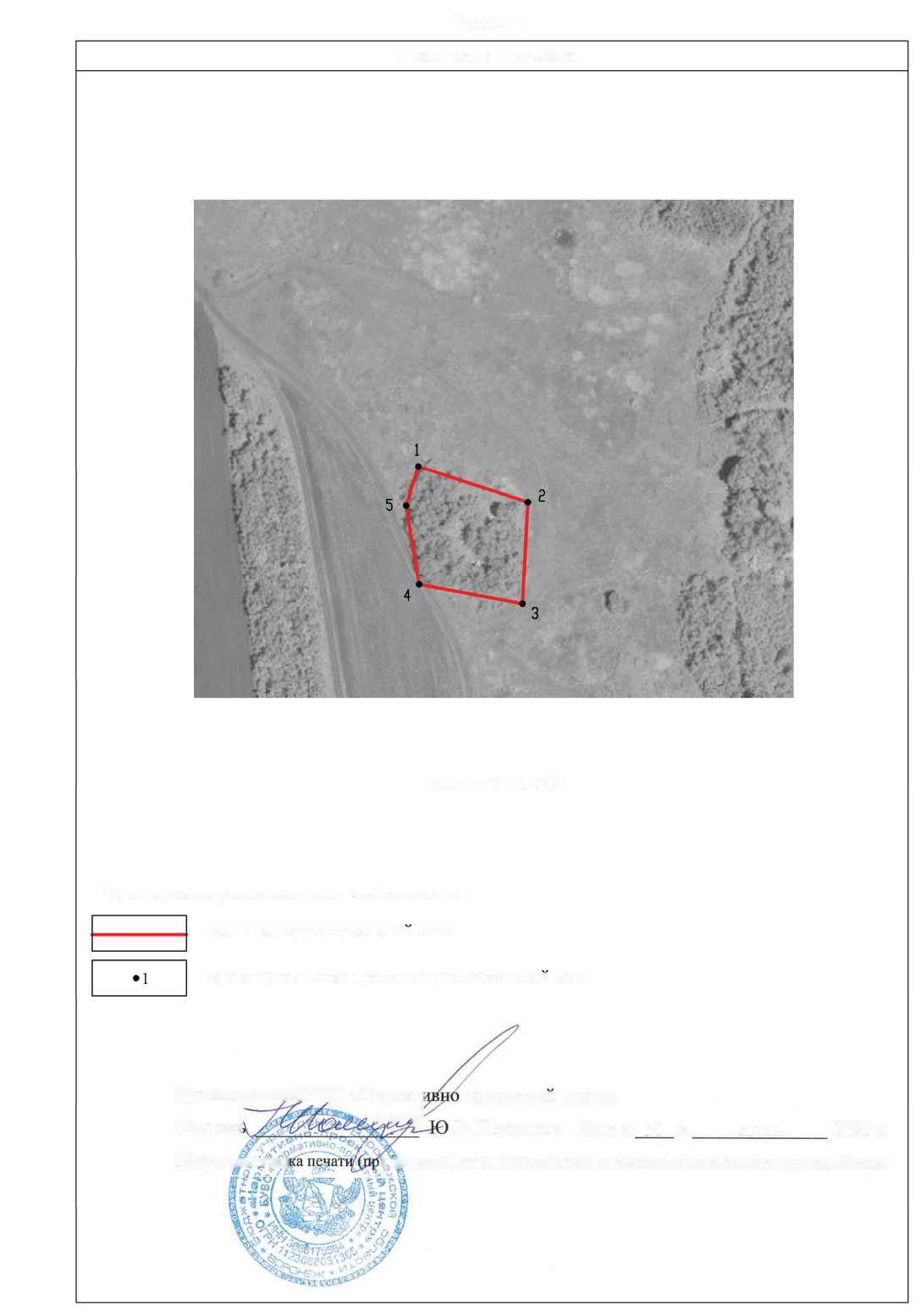 Приложение № 7 к правилам землепользования и застройки Новокалитвенского сельского поселения Россошанского муниципального района Воронежской областиСВЕДЕНИЯ О ГРАНИЦАХ ТЕРРИТОРИАЛЬНЫХ ЗОН,
СОДЕРЖАЩИЕ ГРАФИЧЕСКОЕ ОПИСАНИЕ МЕСТОПОЛОЖЕНИЯ
ГРАНИЦ ТЕРРИТОРИАЛЬНЫХ ЗОН, ПЕРЕЧЕНЬ КООРДИНАТ
ХАРАКТЕРНЫХ ТОЧЕК ГРАНИЦ ТЕРРИТОРИАЛЬНЫХ ЗОНСЕЛА СТЕЦЕНКОВО2ОПИСАНИЕ МЕСТОПОЛОЖЕНИЯ ГРАНИЦ
Зона застройки индивидуальными жилыми домами села Стеценково - Ж1/7(наименование объекта, местоположение границ которого описано(далее - объект)Раздел 13Раздел 245Раздел 36—Руководитель/£УВО «Норматшшо-проектный центр» Подписи ^	.В. Шалыгина ДатаРаздел 4План границ объектаv'4ШЛгМасштаб 1:5000Используемые условные знаки и обозначенияграницы территориальной зоныхарактерная точка границ территориальном зоныВ. Шалыгина Дата « 30 » июня 2021 г.Место д^отти^а печат^^и цаличии) лица, составившего описание местоположения границ объекта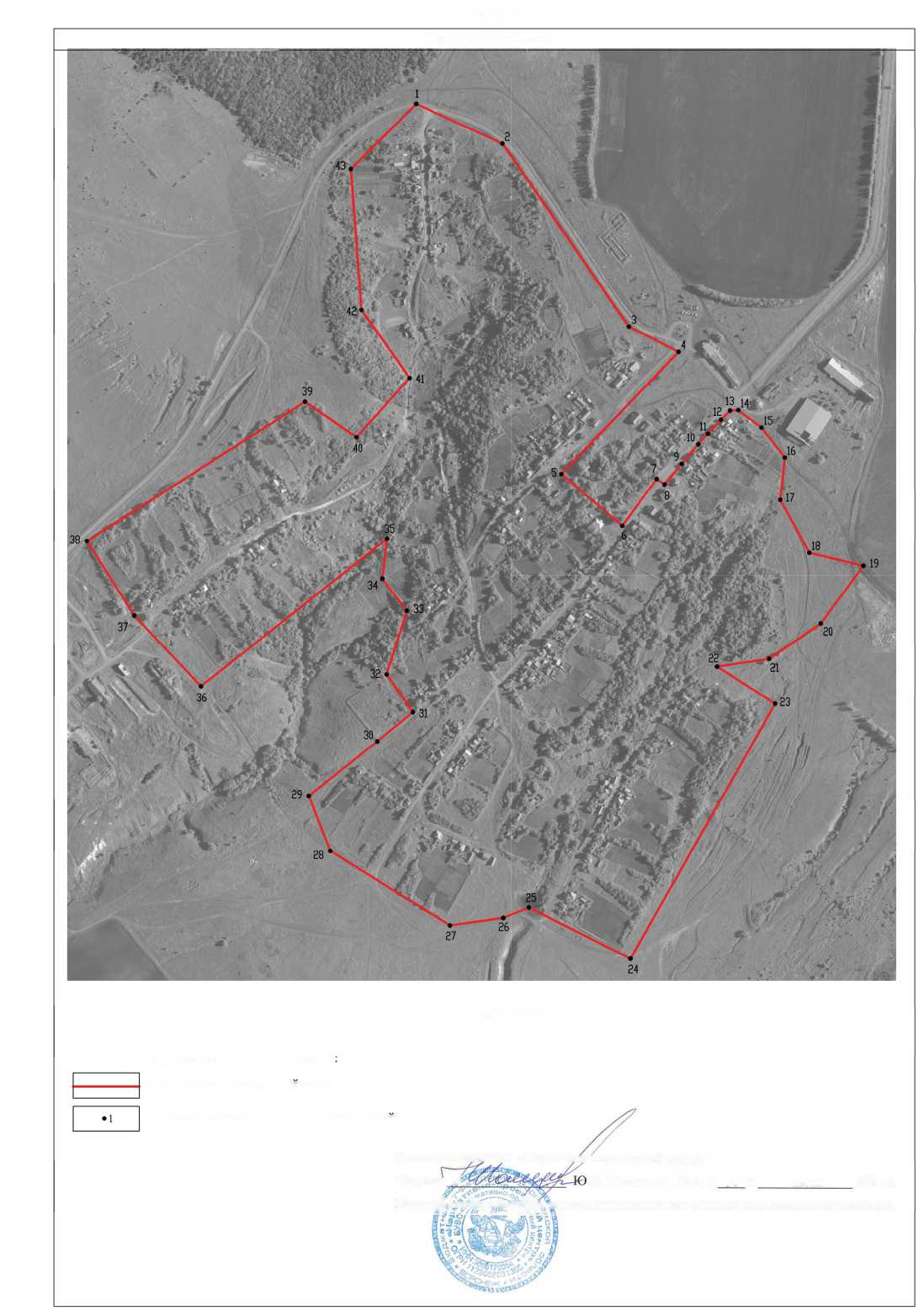 7ОПИСАНИЕ МЕСТОПОЛОЖЕНИЯ ГРАНИЦ
Общественно-деловая зона села Стеценково - ОД/7(наименование объекта, местоположение границ которого описано(далее - объект)Раздел 18Раздел 29Раздел 310Раздел 4План границ объекта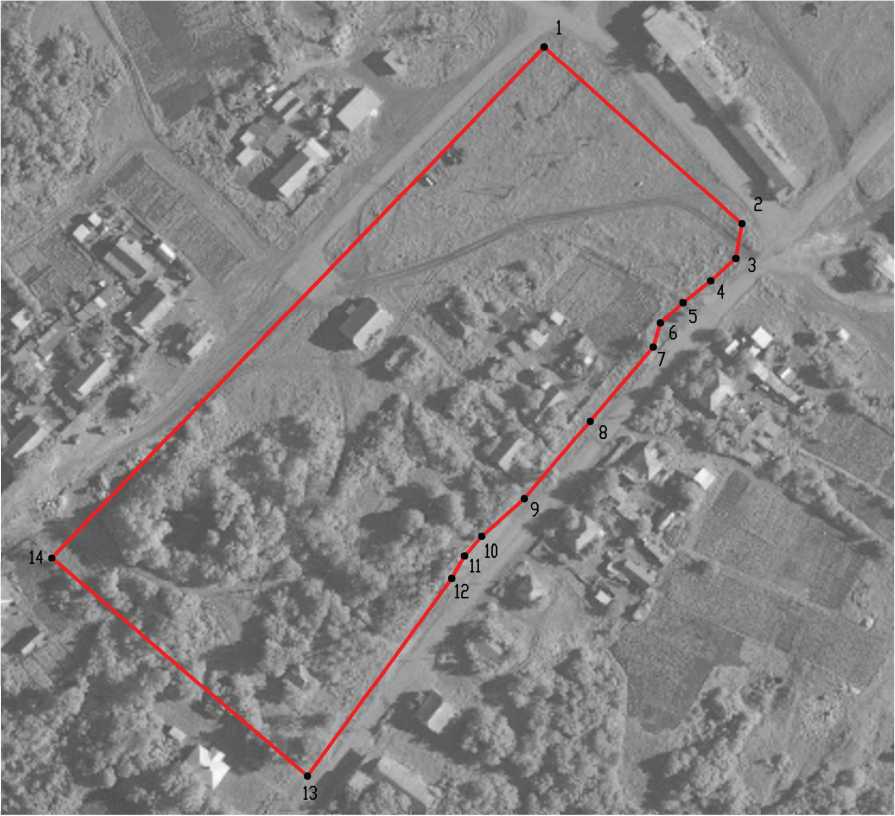 Масштаб 1:2000Используемые условные знаки и обозначения:• 1границы территориальной зоныхарактерная точка границ территориальной зоны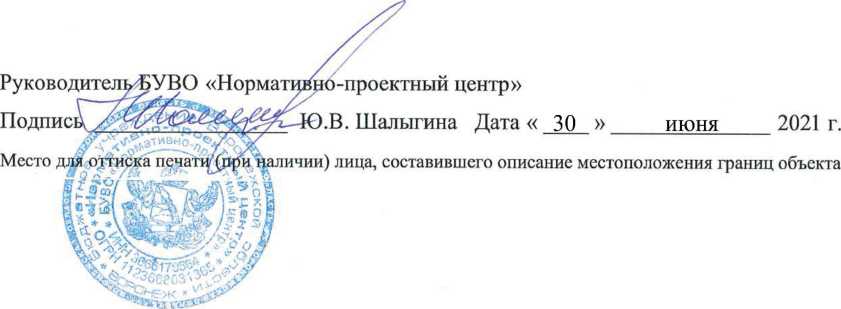 11ОПИСАНИЕ МЕСТОПОЛОЖЕНИЯ ГРАНИЦ
Зона улиц, дорог, инженерной и транспортной инфраструктуры
села Стеценково - ИТ1/7(наименование объекта, местоположение границ которого описано(далее - объект)Раздел 112Раздел 21314Раздел 315Раздел 4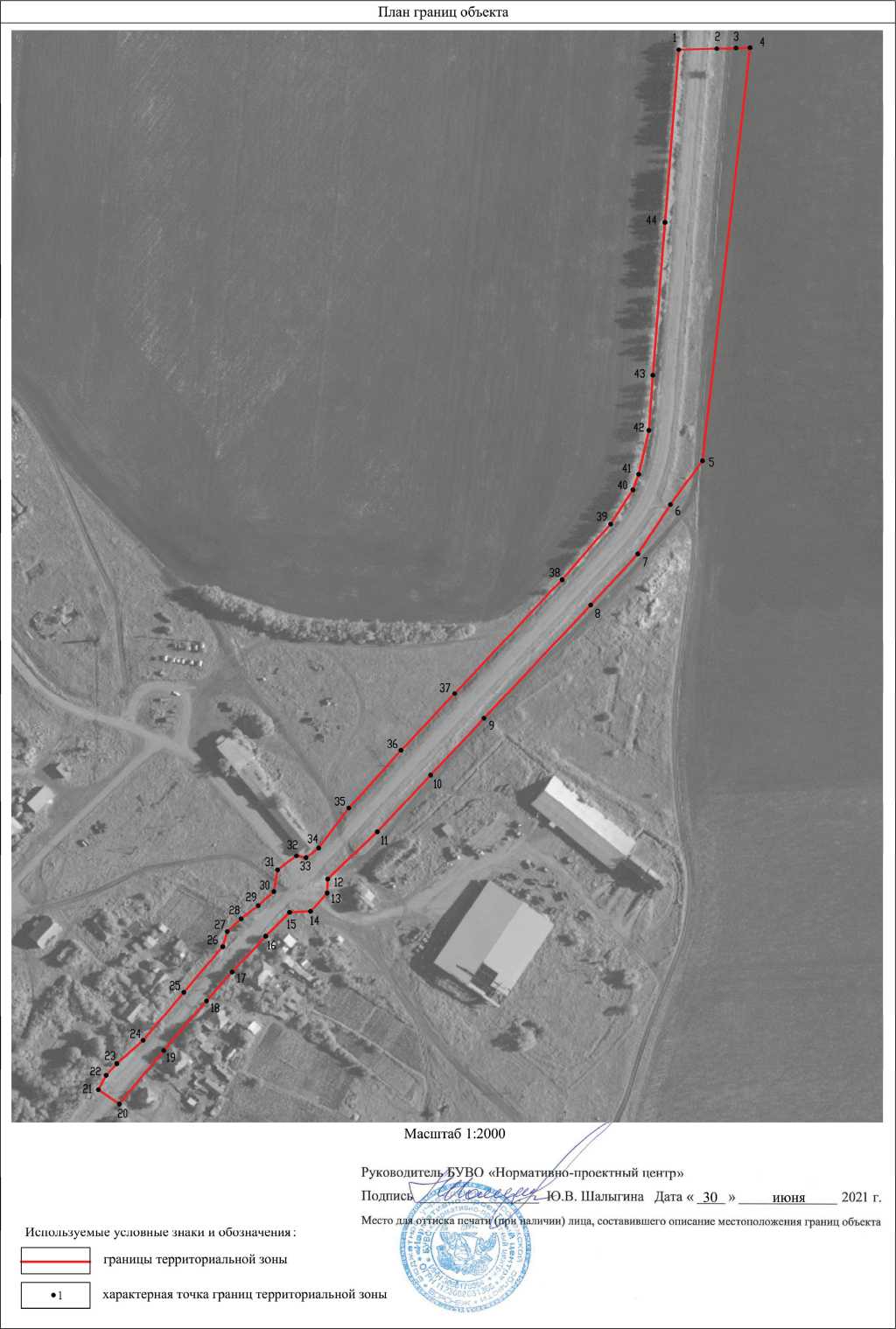 16ОПИСАНИЕ МЕСТОПОЛОЖЕНИЯ ГРАНИЦ
Зона сельскохозяйственного использования в границах населенного пунктасела Стеценково - СХ1/7(наименование объекта, местоположение границ которого описано(далее - объект)Раздел 117Раздел 21819Раздел 3Раздел 4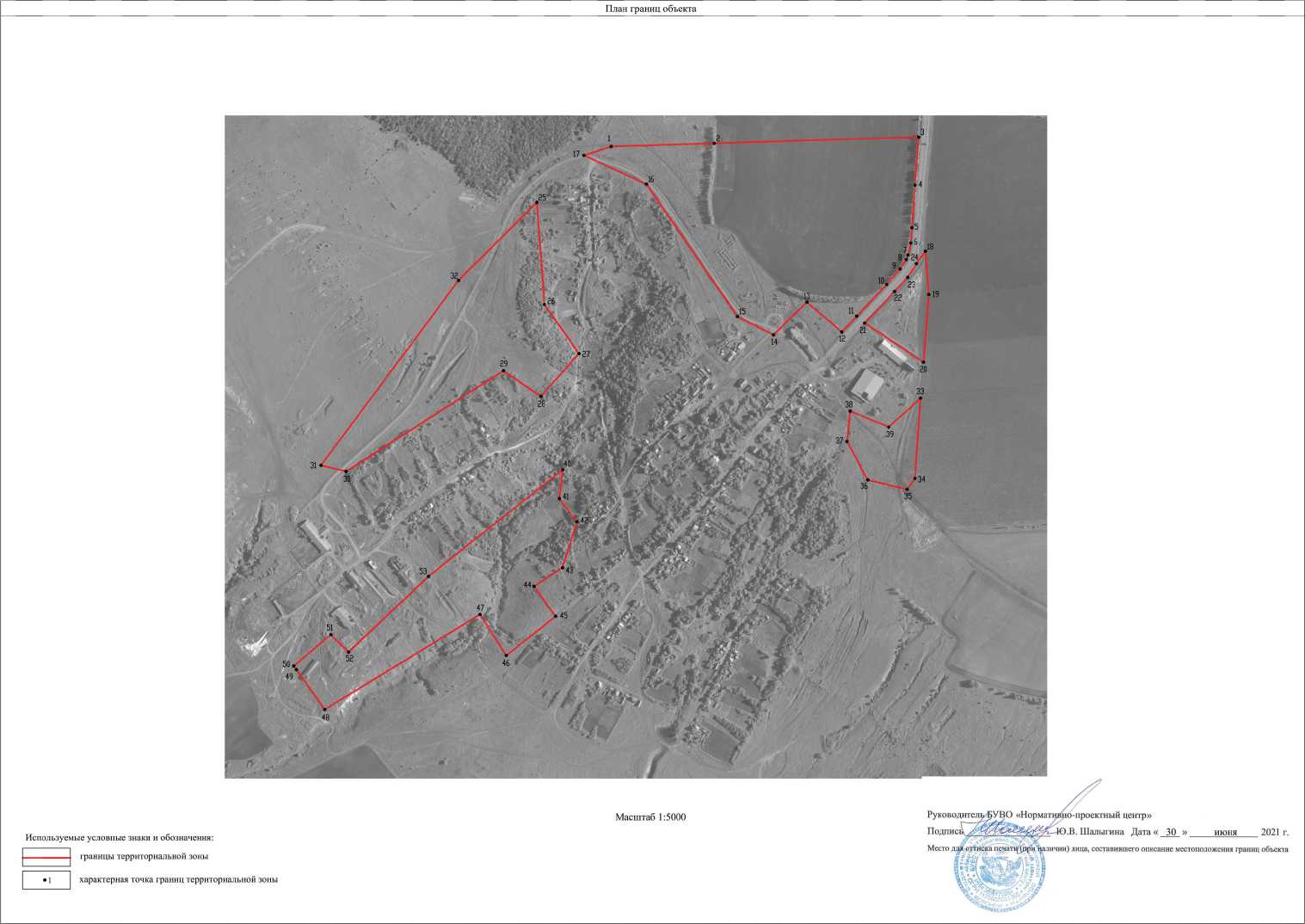 21ОПИСАНИЕ МЕСТОПОЛОЖЕНИЯ ГРАНИЦ
Зона сельскохозяйственного производства села Стеценково - СХ2/7(наименование объекта, местоположение границ которого описано(далее - объект)Раздел 122Раздел 22324Раздел 3Раздел 4План границ объекта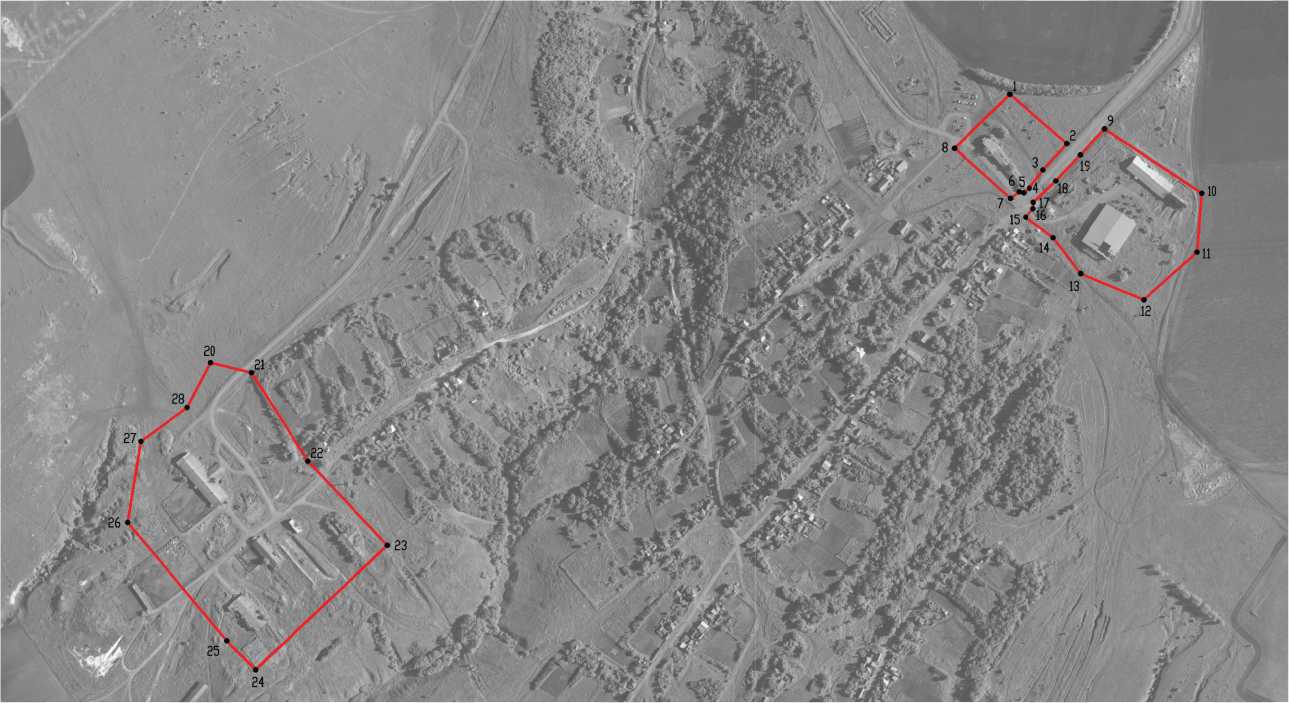 Используемые условные знаки и обозначения: — границы территориальной зоны• 1	характерная точка границ территориальной зоныМасштаб 1:5000Руководитель4>УВО «Норма! Подписц;ка печати'(прМесто-проектный центр».В. Шалыгина Дата « 30 »_2021 г.[чии) лица, составившего описание местоположения границ объектаю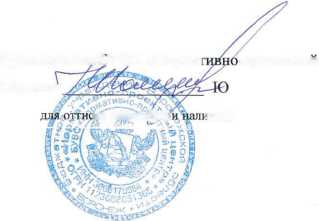 26ОПИСАНИЕ МЕСТОПОЛОЖЕНИЯ ГРАНИЦ
Зона ритуальных объектов села Стеценково - СН1/7(наименование объекта, местоположение границ которого описано(далее - объект)Раздел 127Раздел 228Раздел 329Раздел 4План границ объекта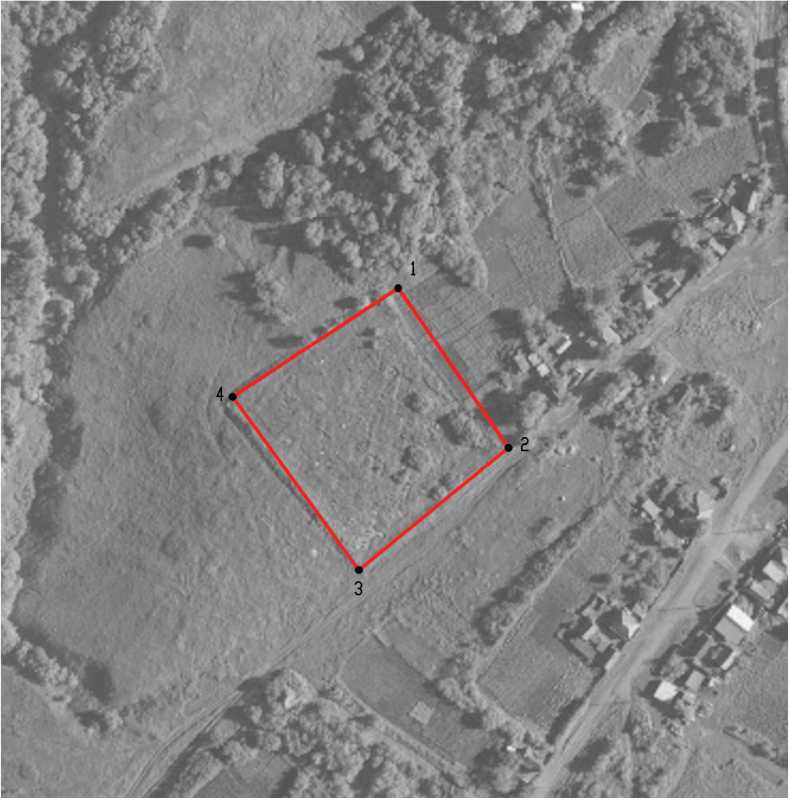 Масштаб 1:2000Используемые условные знаки и обозначения:границы территориальной зоны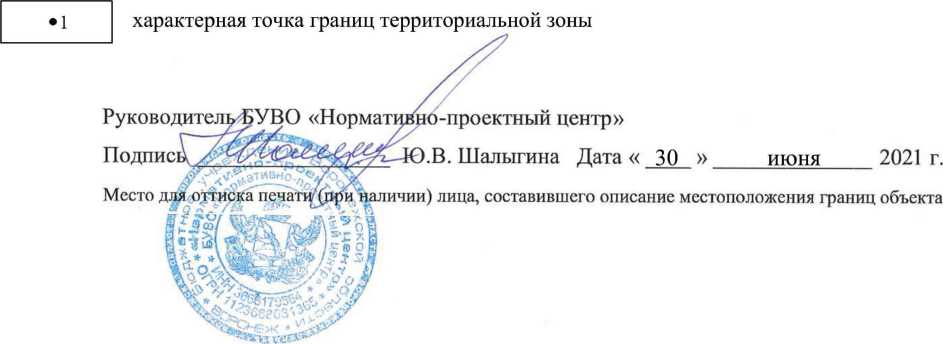 Приложение № 8 к правилам землепользования и застройки Новокалитвенского сельского поселения Россошанского муниципального района Воронежской областиСВЕДЕНИЯ О ГРАНИЦАХ ТЕРРИТОРИАЛЬНЫХ ЗОН,
СОДЕРЖАЩИЕ ГРАФИЧЕСКОЕ ОПИСАНИЕ МЕСТОПОЛОЖЕНИЯ
ГРАНИЦ ТЕРРИТОРИАЛЬНЫХ ЗОН, ПЕРЕЧЕНЬ КООРДИНАТ
ХАРАКТЕРНЫХ ТОЧЕК ГРАНИЦ ТЕРРИТОРИАЛЬНЫХ ЗОНСЕЛА ЦАПКОВО2ОПИСАНИЕ МЕСТОПОЛОЖЕНИЯ ГРАНИЦ
Зона застройки индивидуальными жилыми домами села Цапково - Ж1/8(наименование объекта, местоположение границ которого описано(далее - объект)Раздел 13Раздел 2456Раздел 3Раздел 4План границ объектаИспользуемые условные знаки и обозначения:| границы территориальной зоныграницы муниципального образования • 1	характерная точка границ территориальной зоныМасштаб 1:5000проектный центр»Шалыгина Дата « 30 »	июня 2021 г.ща, составившего описание местоположения границ объекта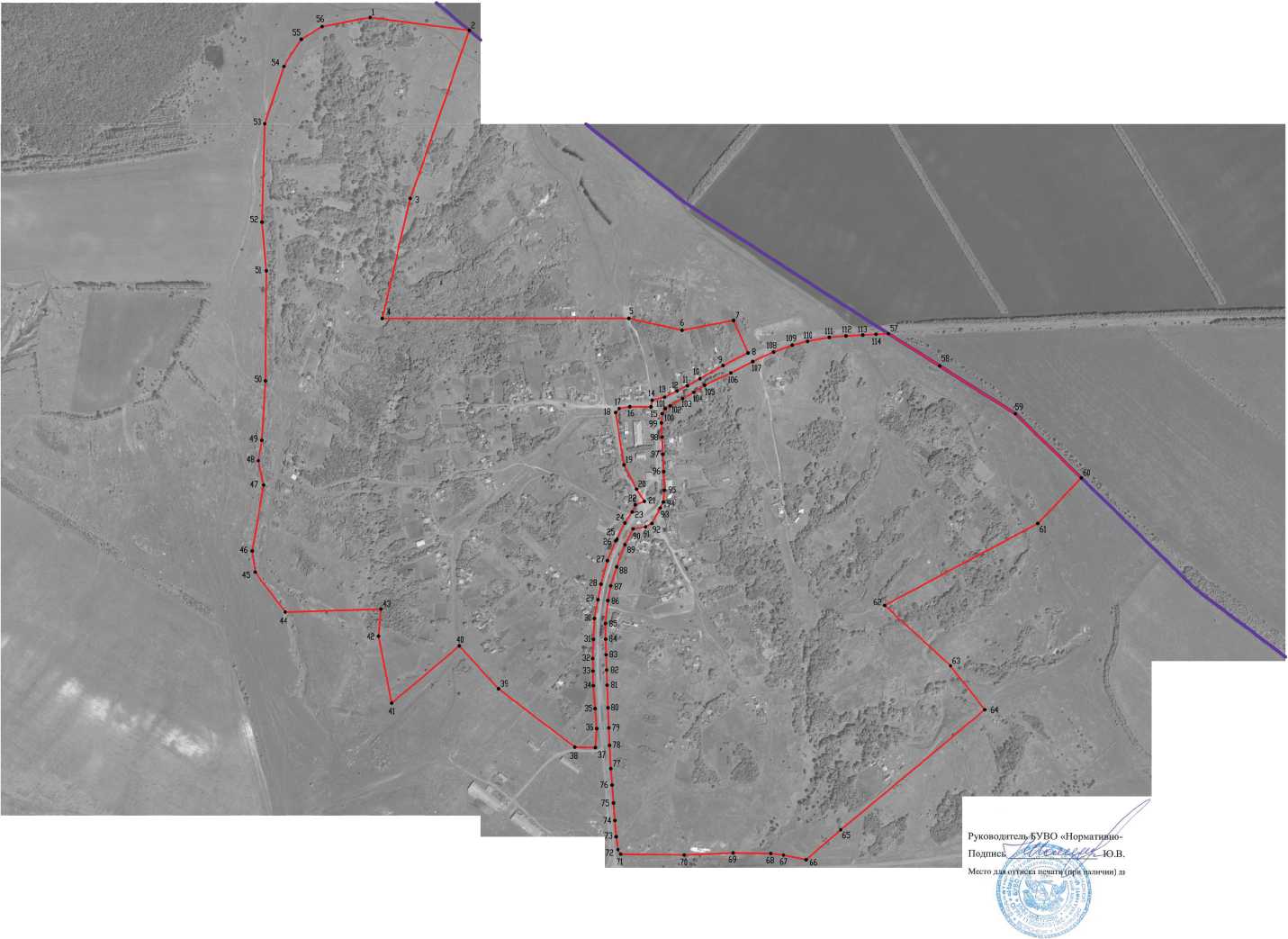 8ОПИСАНИЕ МЕСТОПОЛОЖЕНИЯ ГРАНИЦ Общественно-деловая зона села Цапково - ОД/8(наименование объекта, местоположение границ которого описано(далее - объект)Раздел 19Раздел 210Раздел 311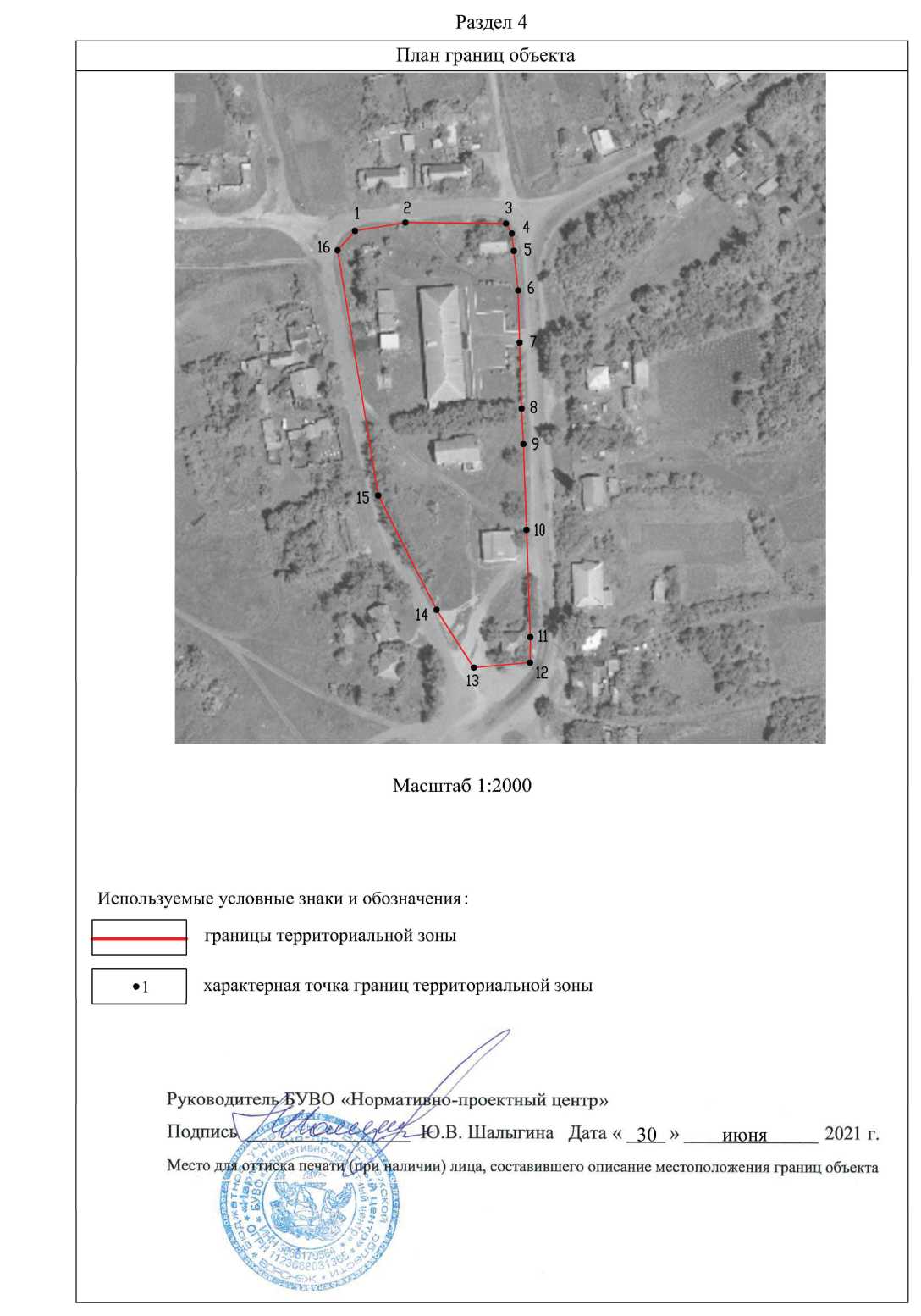 12ОПИСАНИЕ МЕСТОПОЛОЖЕНИЯ ГРАНИЦ
Зона улиц, дорог, инженерной и транспортной инфраструктуры села Цапково - ИТ1/8(наименование объекта, местоположение границ которого описано(далее - объект)Раздел 113Раздел 214151617Раздел 318Раздел 4План границ объекта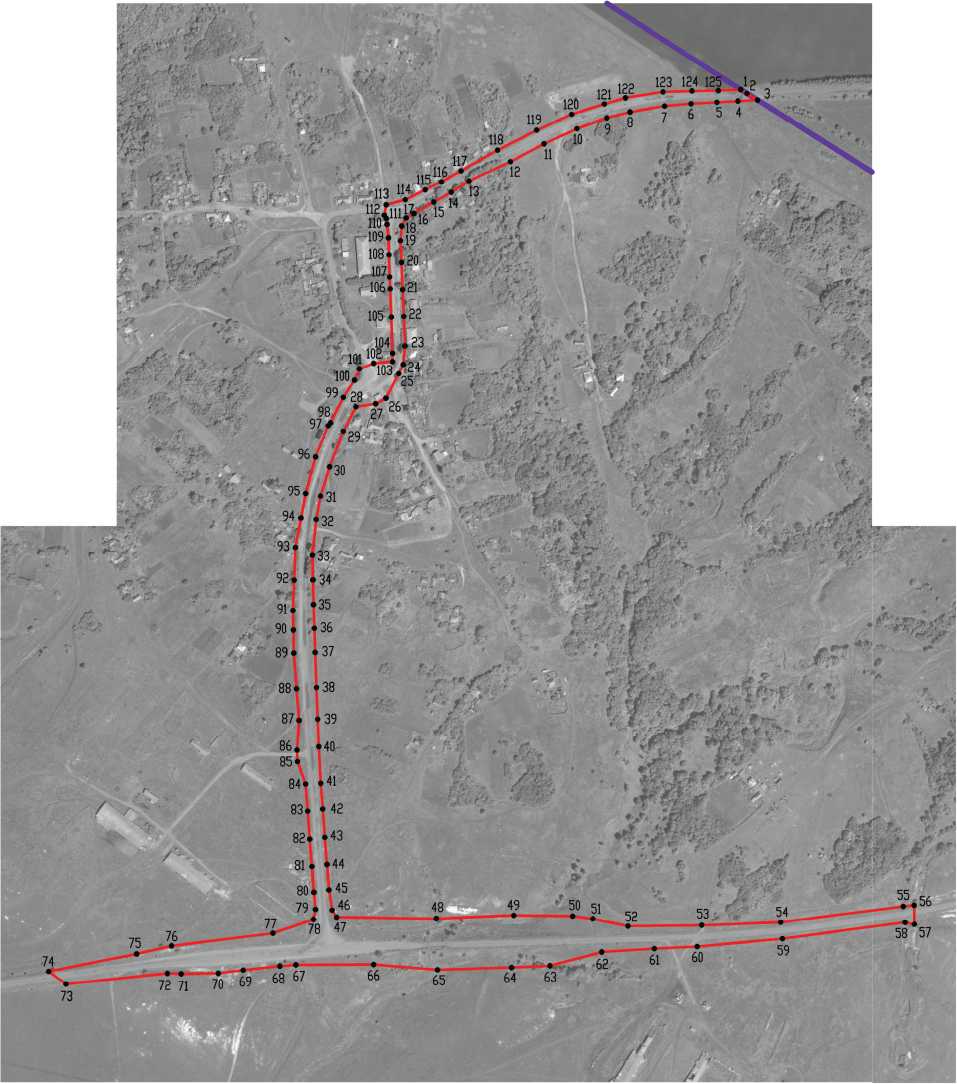 Масштаб 1:5000Используемые условные знаки и обозначения: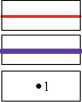 границы территориальной зоны границы муниципального образования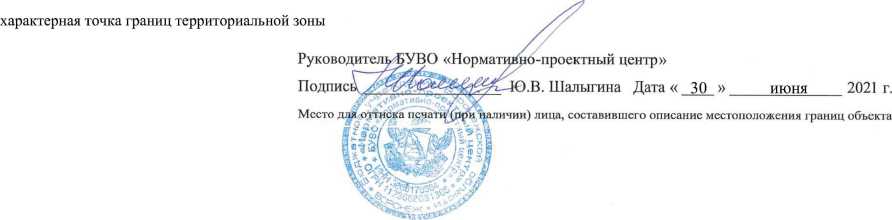 19ОПИСАНИЕ МЕСТОПОЛОЖЕНИЯ ГРАНИЦ
Зона сельскохозяйственного использования в границах населенного пунктасела Цапково - СХ1/8(наименование объекта, местоположение границ которого описано(далее - объект)Раздел 120Раздел 2212223Раздел 324Раздел 4План границ объекта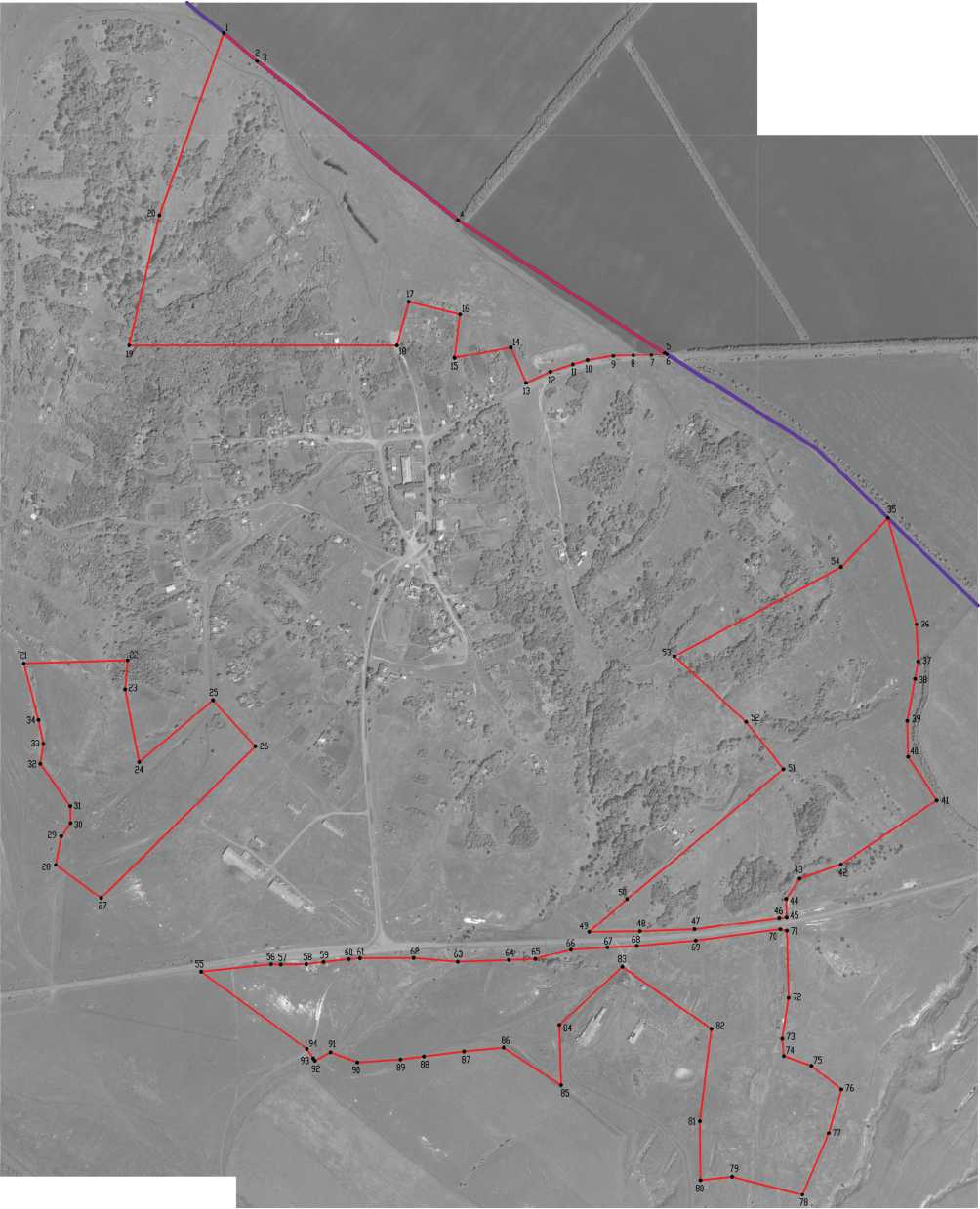 Используемые условные знаки и обозначения:—| границы территориальной зоныграницы муниципального образования • 1	характерная точка границ территориальной зоныМасштаб 1:5000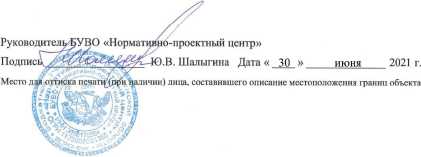 25ОПИСАНИЕ МЕСТОПОЛОЖЕНИЯ ГРАНИЦ
Зона сельскохозяйственного производства села Цапково - СХ2/8(наименование объекта, местоположение границ которого описано(далее - объект)Раздел 126Раздел 227Раздел 3Раздел 4План границ объекта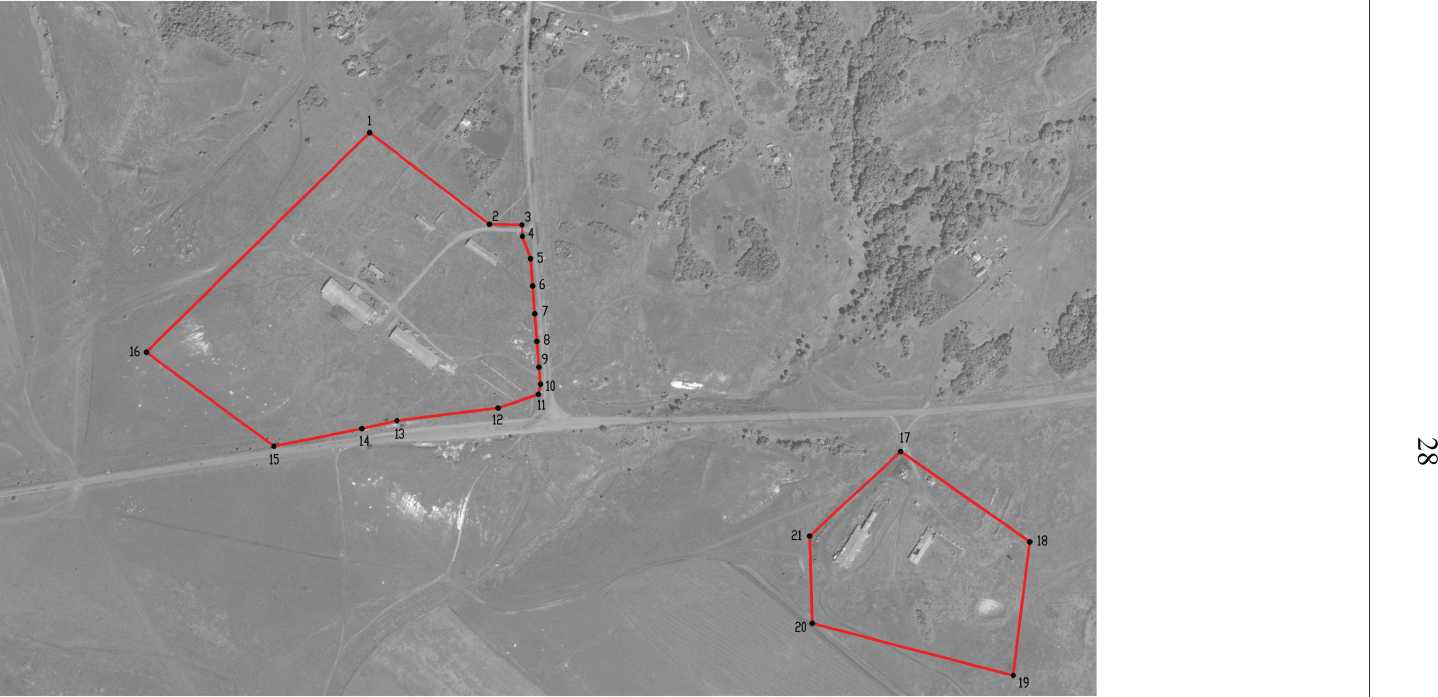 Используемые условные знаки и обозначения: ——границы территориальной зоны• 1	характерная точка границ территориальной зоныМасштаб 1:5000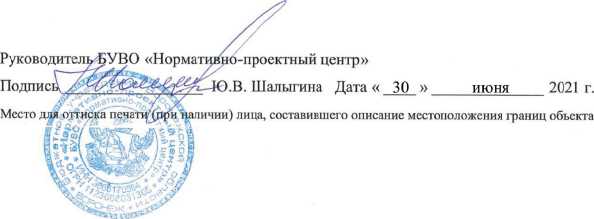 29описание местоположения границЗона ритуальных объектов села Цапково - СН1/8(наименование объекта, местоположение границ которого описано(далее - объект)Раздел 130Раздел 231Раздел 332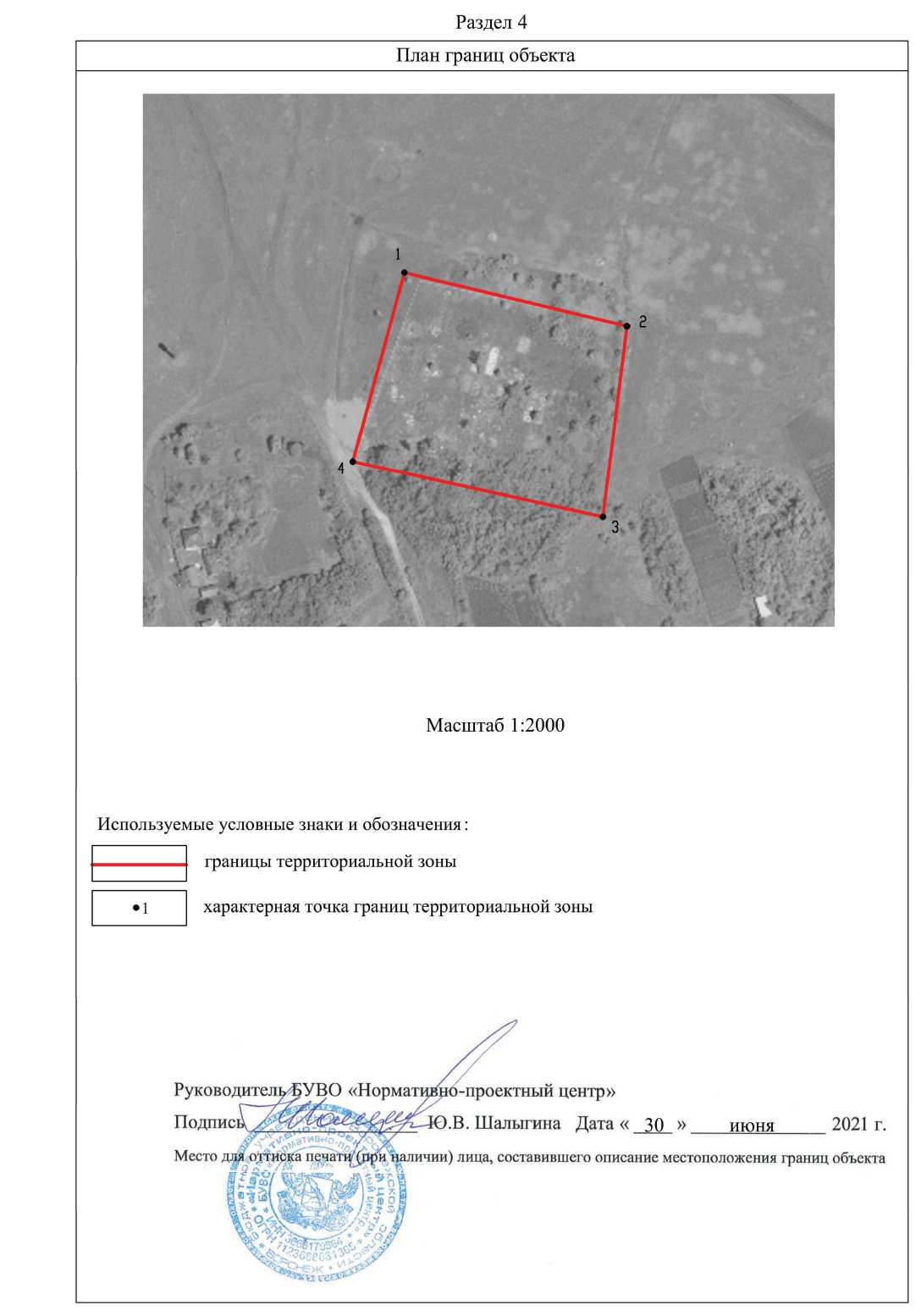 Приложение № 9 к правилам землепользования и застройки Новокалитвенского сельского поселения Россошанского муниципального района Воронежской областиСВЕДЕНИЯ О ГРАНИЦАХ ТЕРРИТОРИАЛЬНЫХ ЗОН,
СОДЕРЖАЩИЕ ГРАФИЧЕСКОЕ ОПИСАНИЕ МЕСТОПОЛОЖЕНИЯ
ГРАНИЦ ТЕРРИТОРИАЛЬНЫХ ЗОН, ПЕРЕЧЕНЬ КООРДИНАТ
ХАРАКТЕРНЫХ ТОЧЕК ГРАНИЦ ТЕРРИТОРИАЛЬНЫХ ЗОН,
РАСПОЛОЖЕННЫХ ЗА ГРАНИЦАМИ НАСЕЛЕННЫХ ПУНКТОВ НА
ТЕРРИТОРИИ НОВОКАЛИТВЕНСКОГО СЕЛЬСКОГО ПОСЕЛЕНИЯ2ОПИСАНИЕ МЕСТОПОЛОЖЕНИЯ ГРАНИЦЗона улиц, дорог, инженерной и транспортной инфраструктуры за границаминаселенных пунктов - ИТ1(наименование объекта, местоположение границ которого описано(далее - объект)Раздел 13Раздел 2456789101112131415161718192021222324252627Раздел 3Раздел 4План границ о&ьектаСхема расположения листов плана границ объекта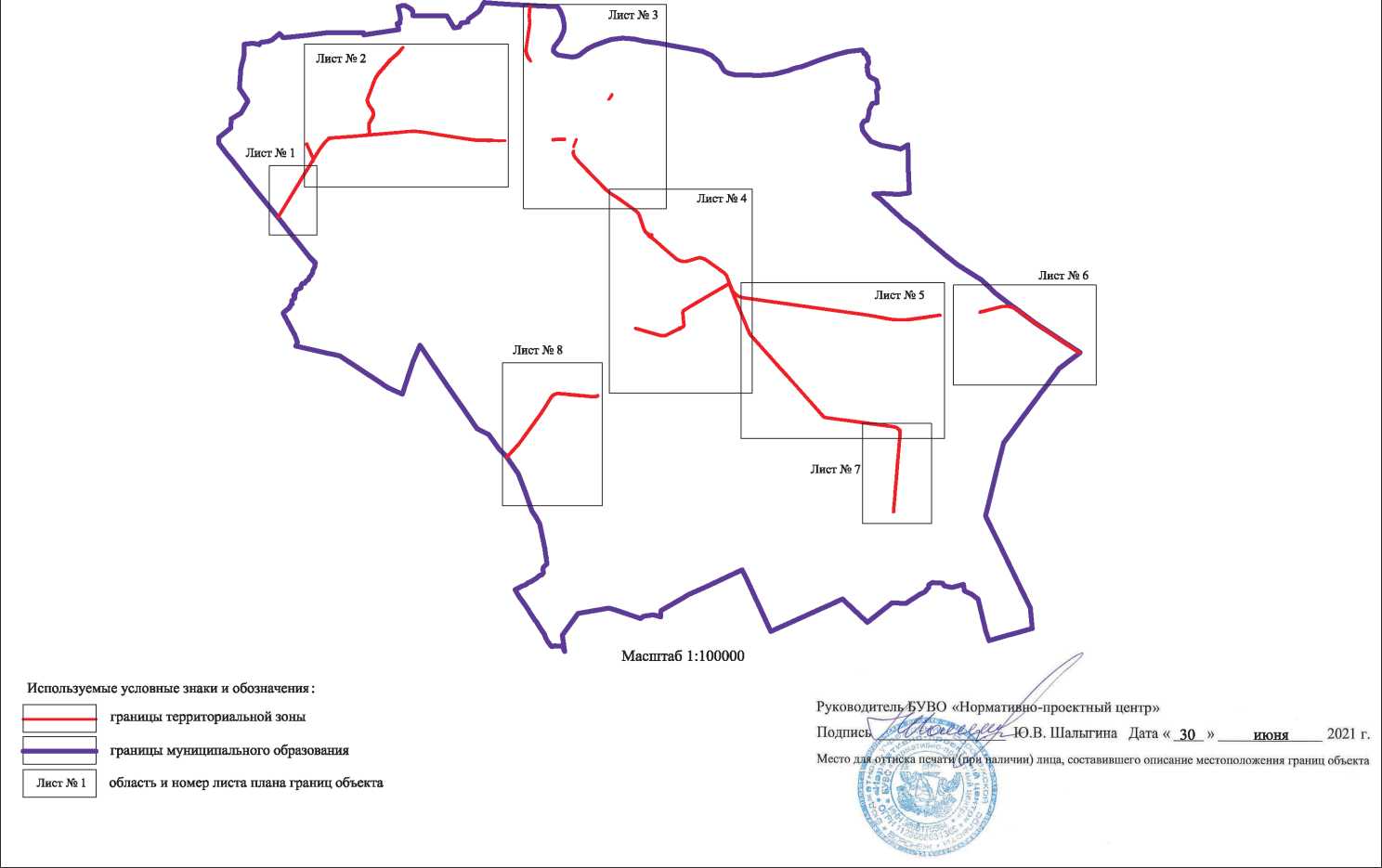 29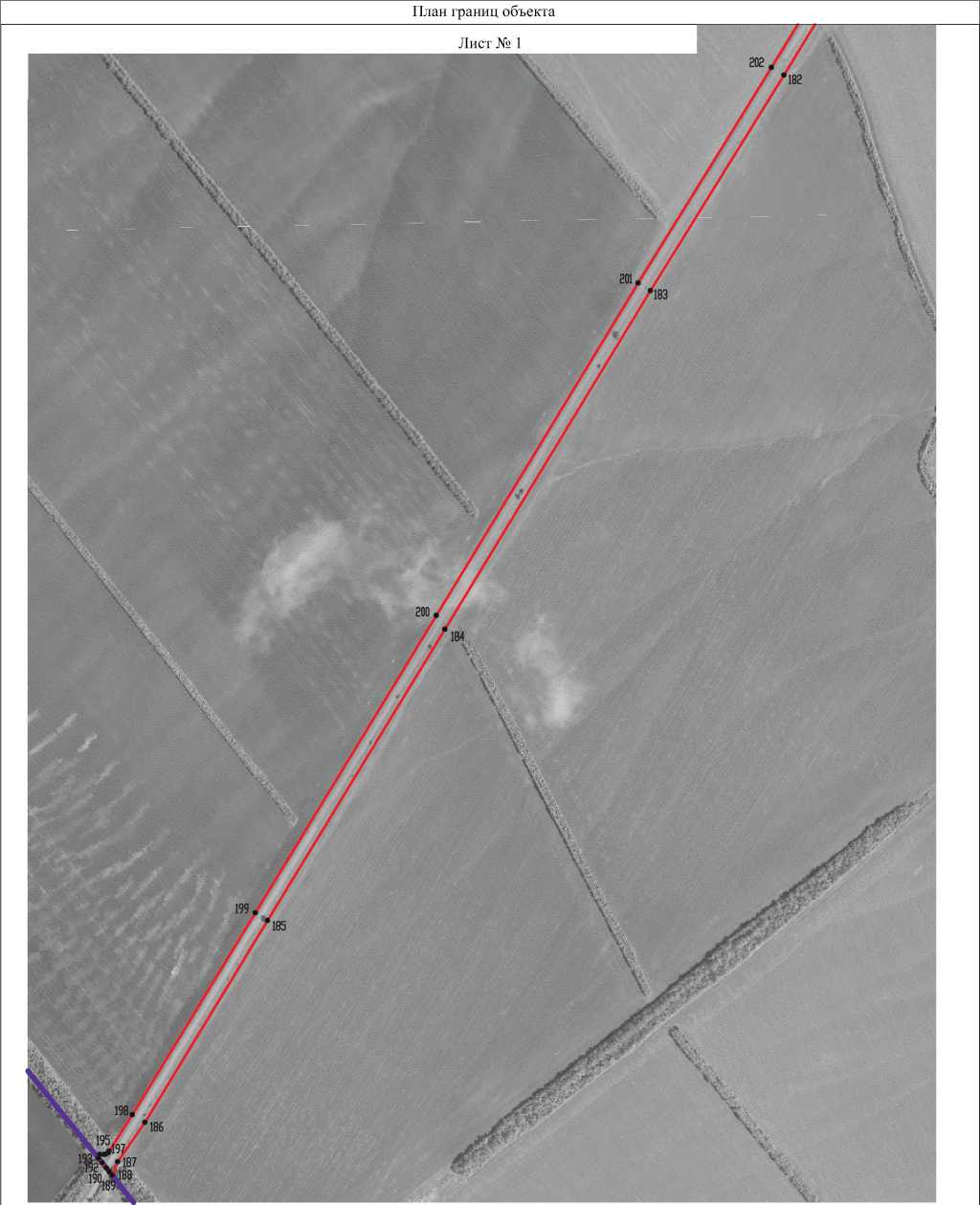 Масштаб 1:5000Используемые условные знаки и обозначения :границы территориальной зоны
границы муниципального образования*	характерная точка границ территориальной зоныРуководительФУВО «Нормативдо-проектньгй центр»Подпис]Место J6 о'п иска печати/(jipл ц.В. Шалыгика Дата « 30 » июня 	 2021 г.[) лица, составившего описание местоположения границ объекта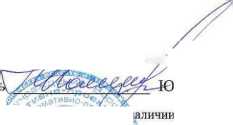 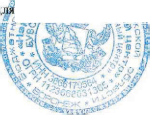 30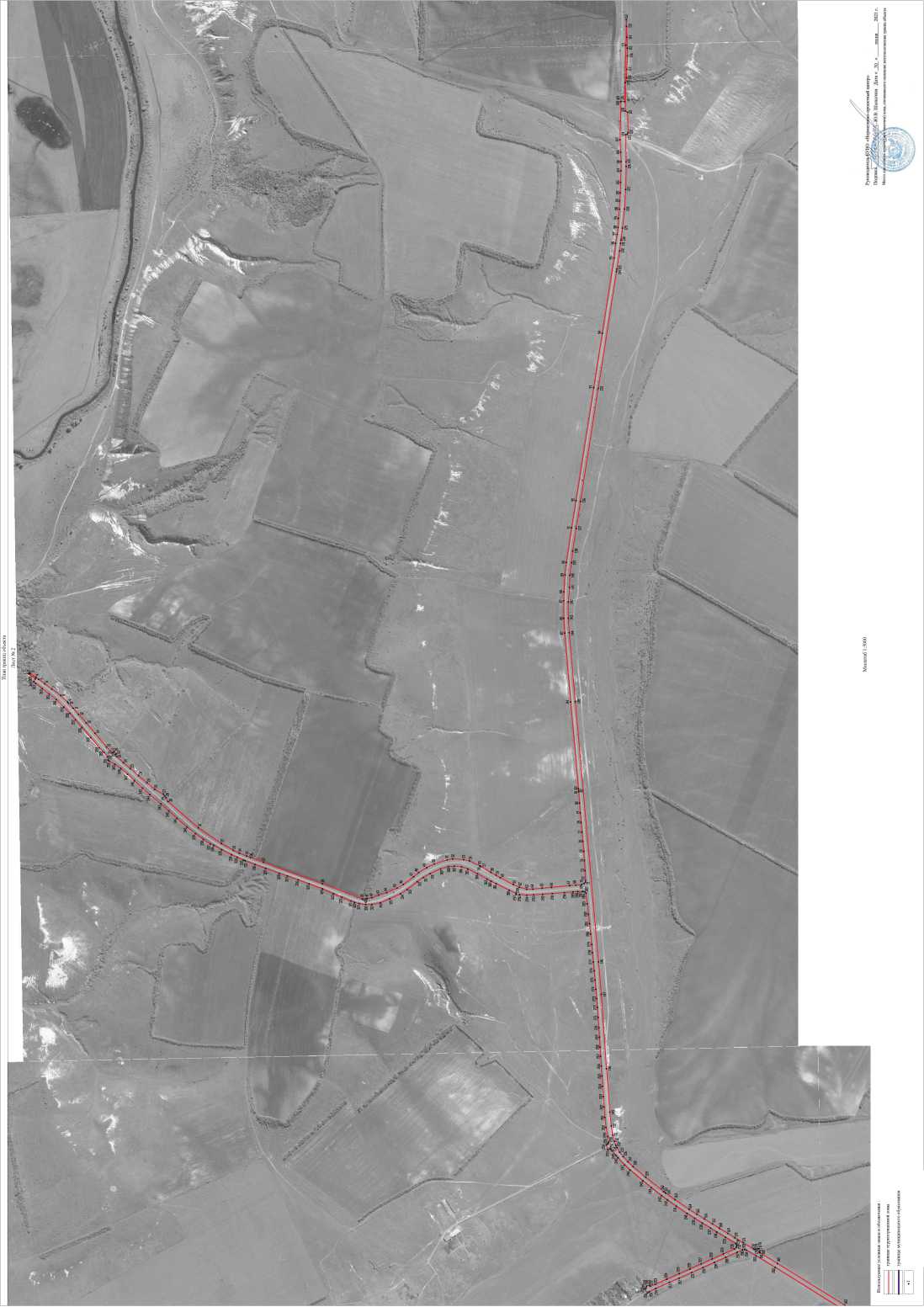 31Масштаб 1:5000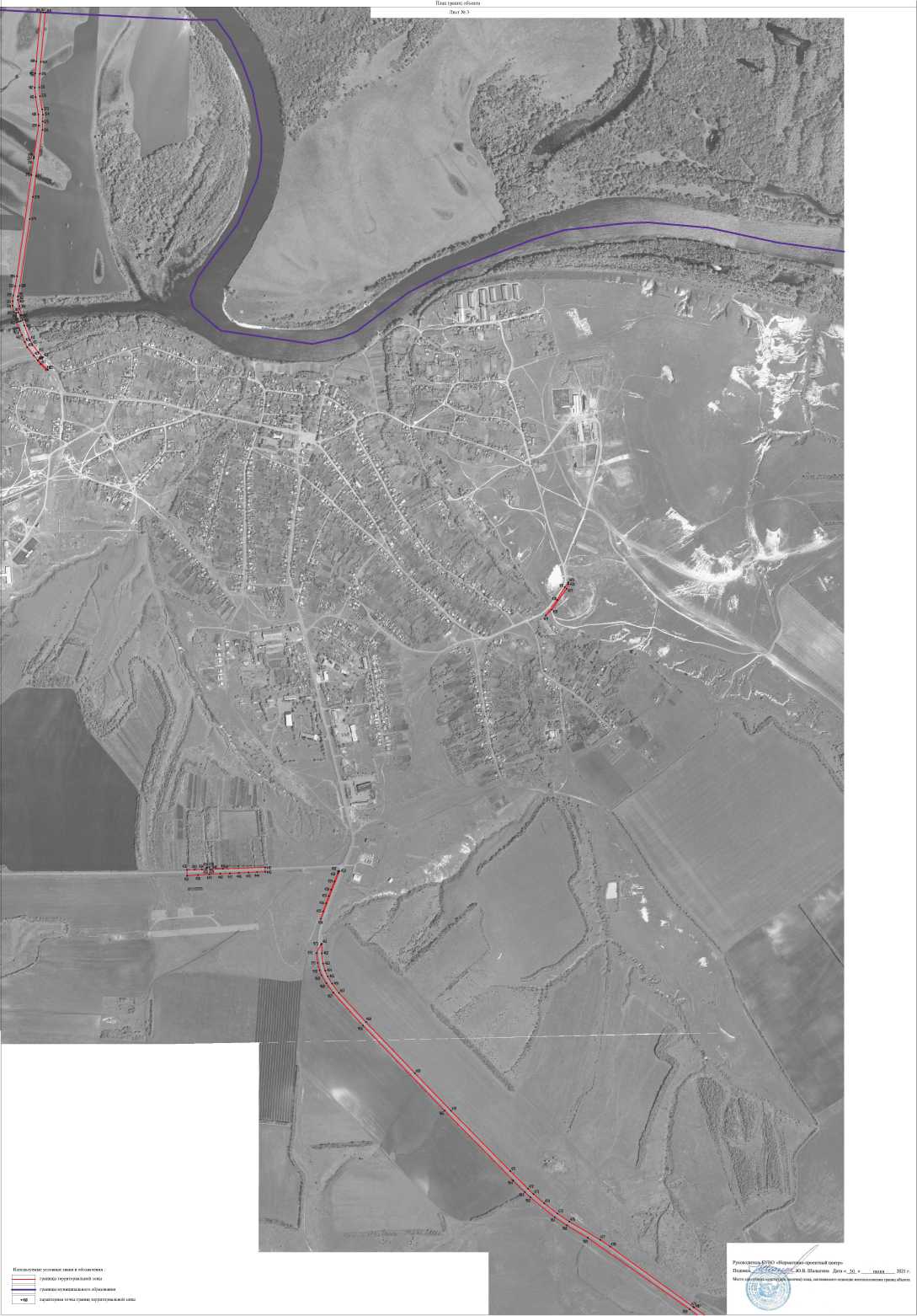 oooe-l gennoejAi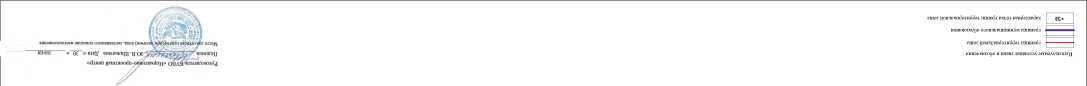 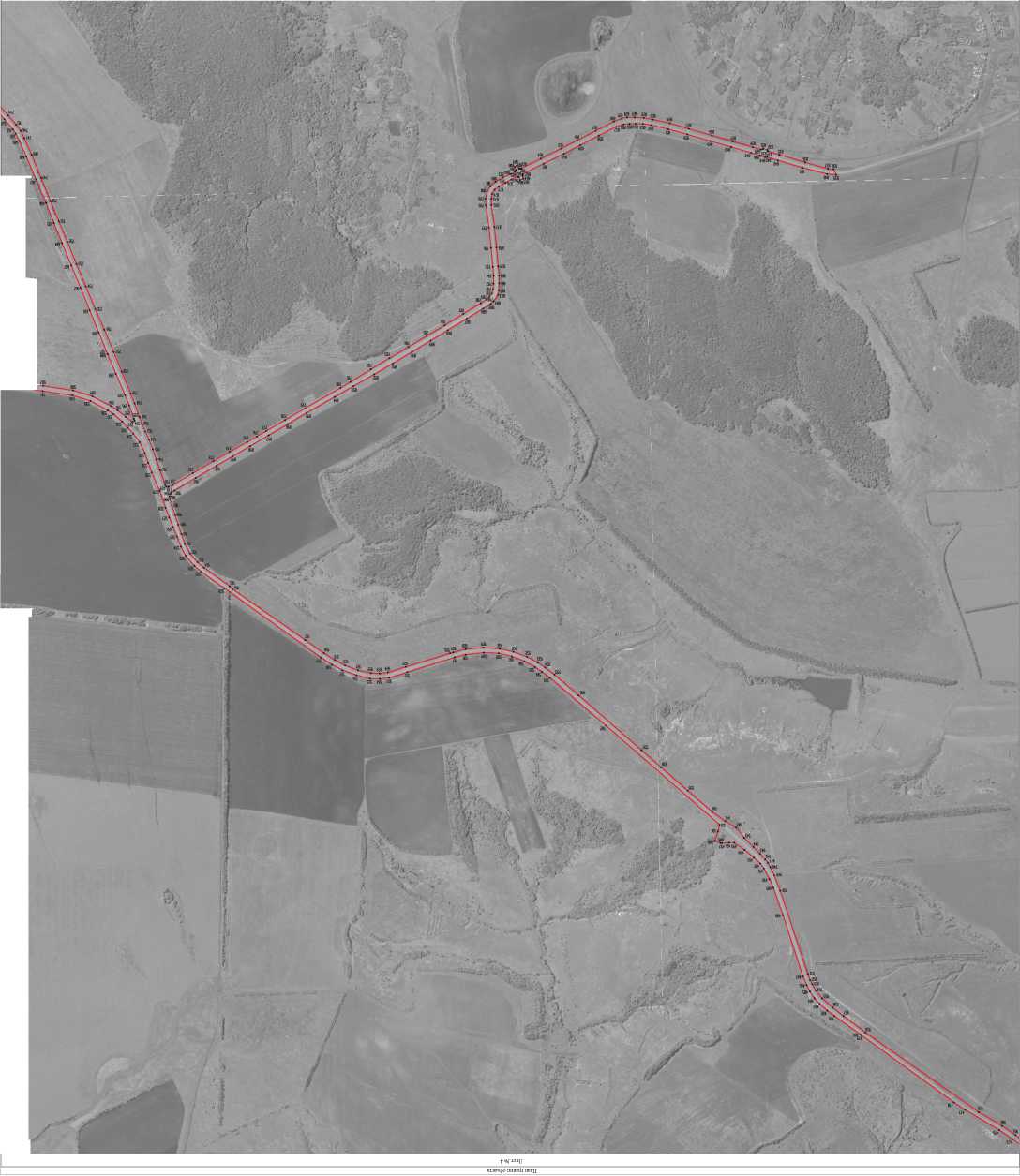 33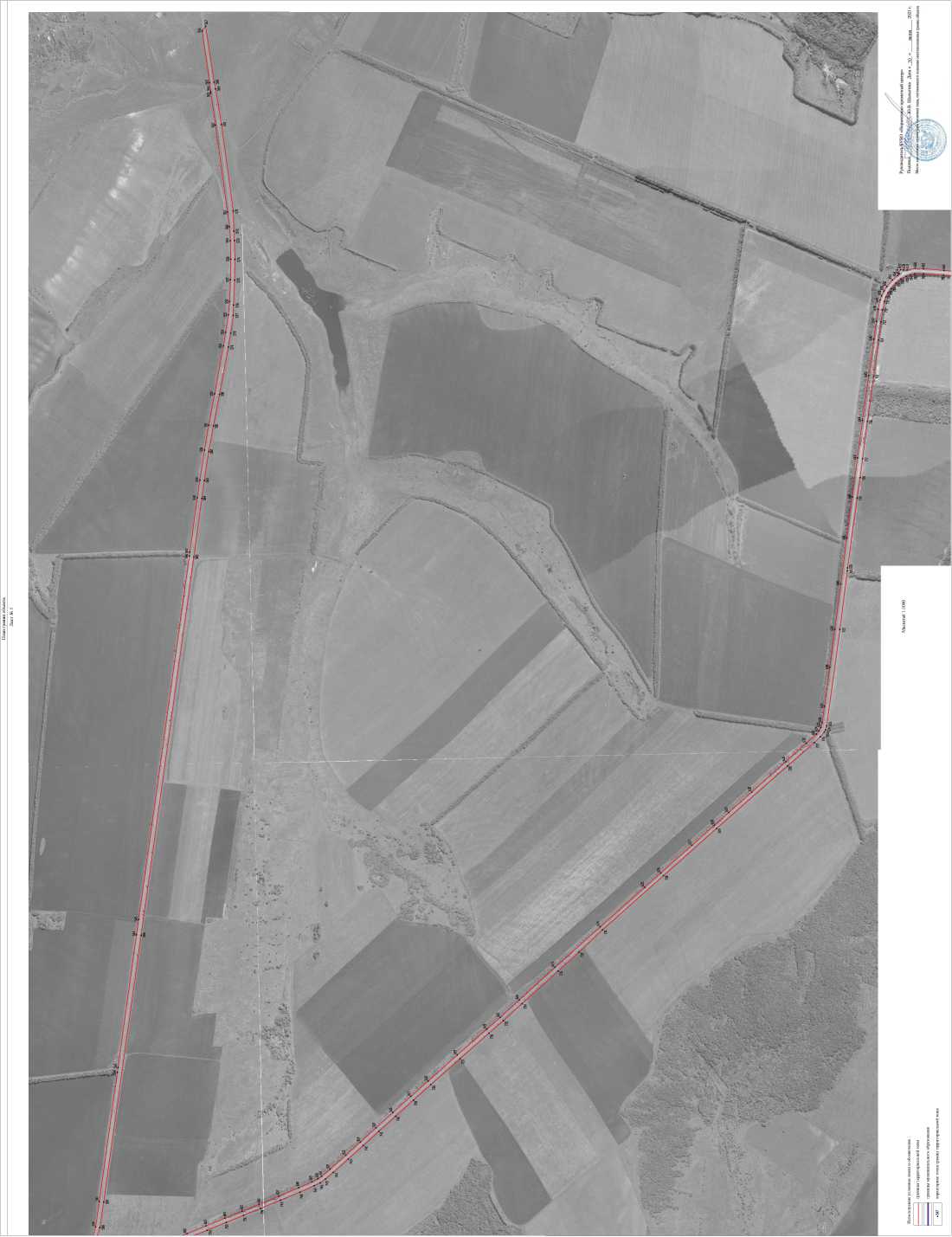 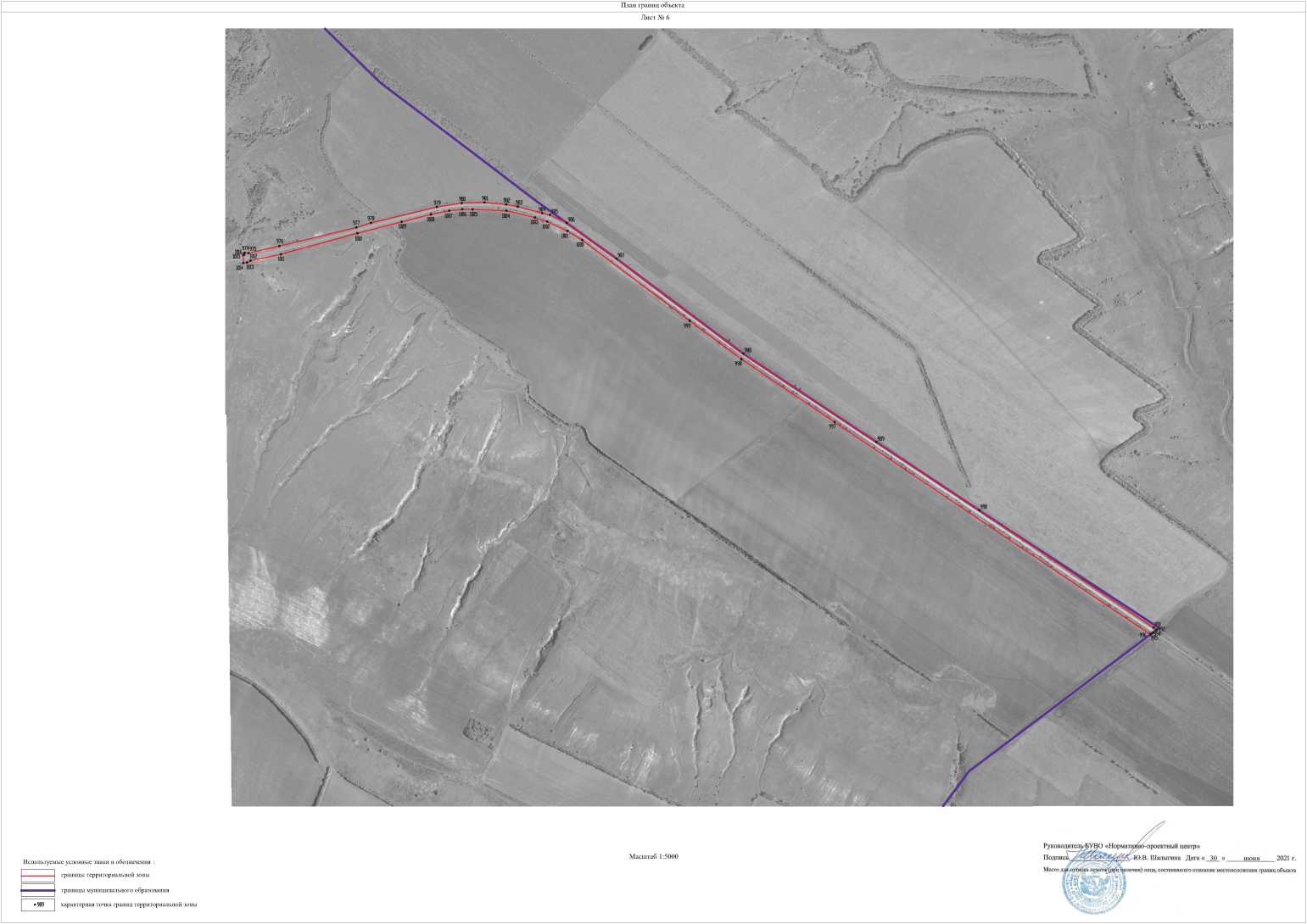 35РуководПодпись?УВО «Нормативно-проектный центр»К).В. Шалыгина Дата « 301 uc4atniQnfn наличии) лица, составившего описание местоположения границ объектаИЮНЯПлан границ объектаЛистИспользуемые условные знаки и обозначения:—| границы территориальной зоныграницы муниципального образования
• 662 характерная точка границ территориальной зоныМасштаб 1:5000*4»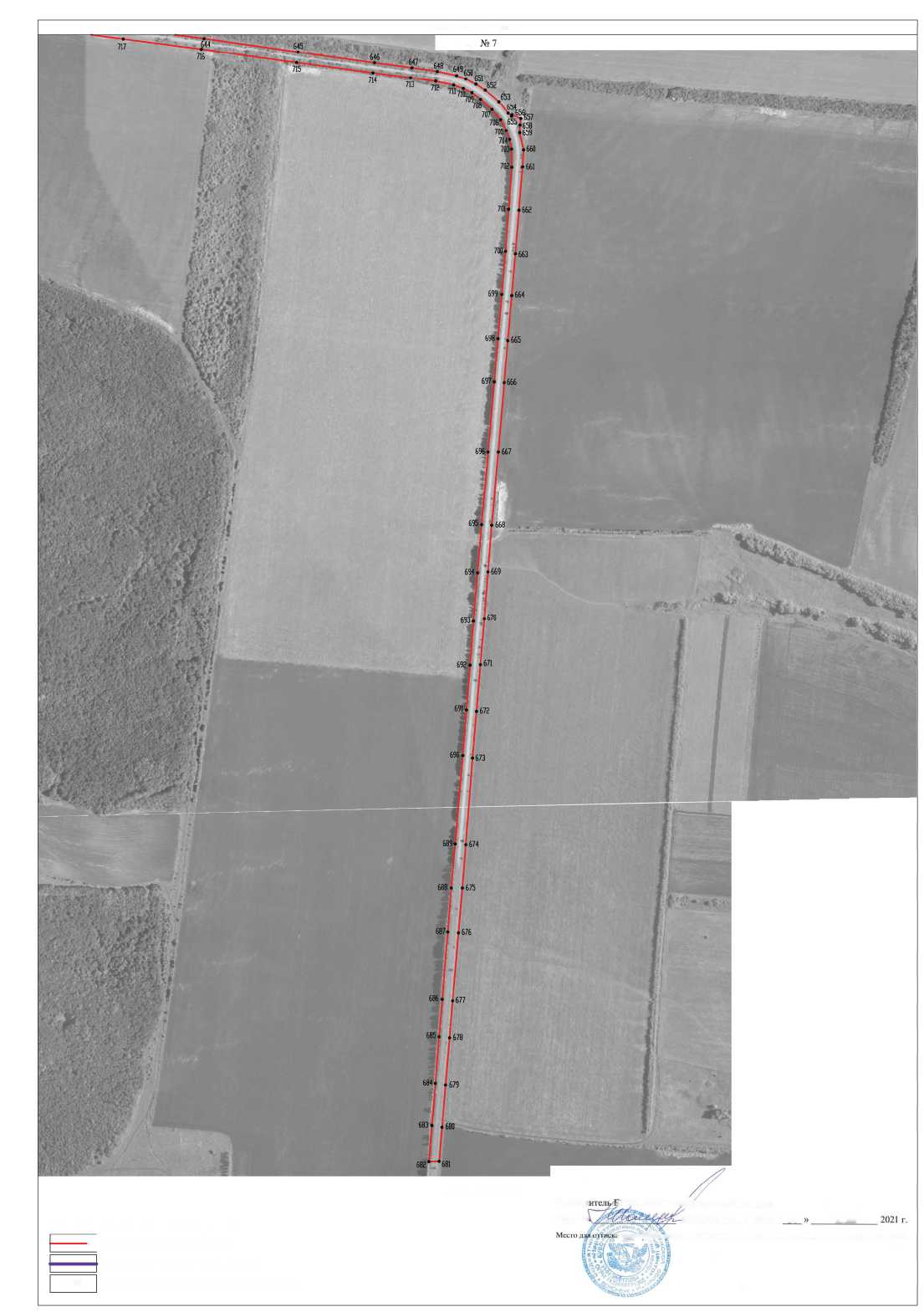 36План границ объекта
Лист № 8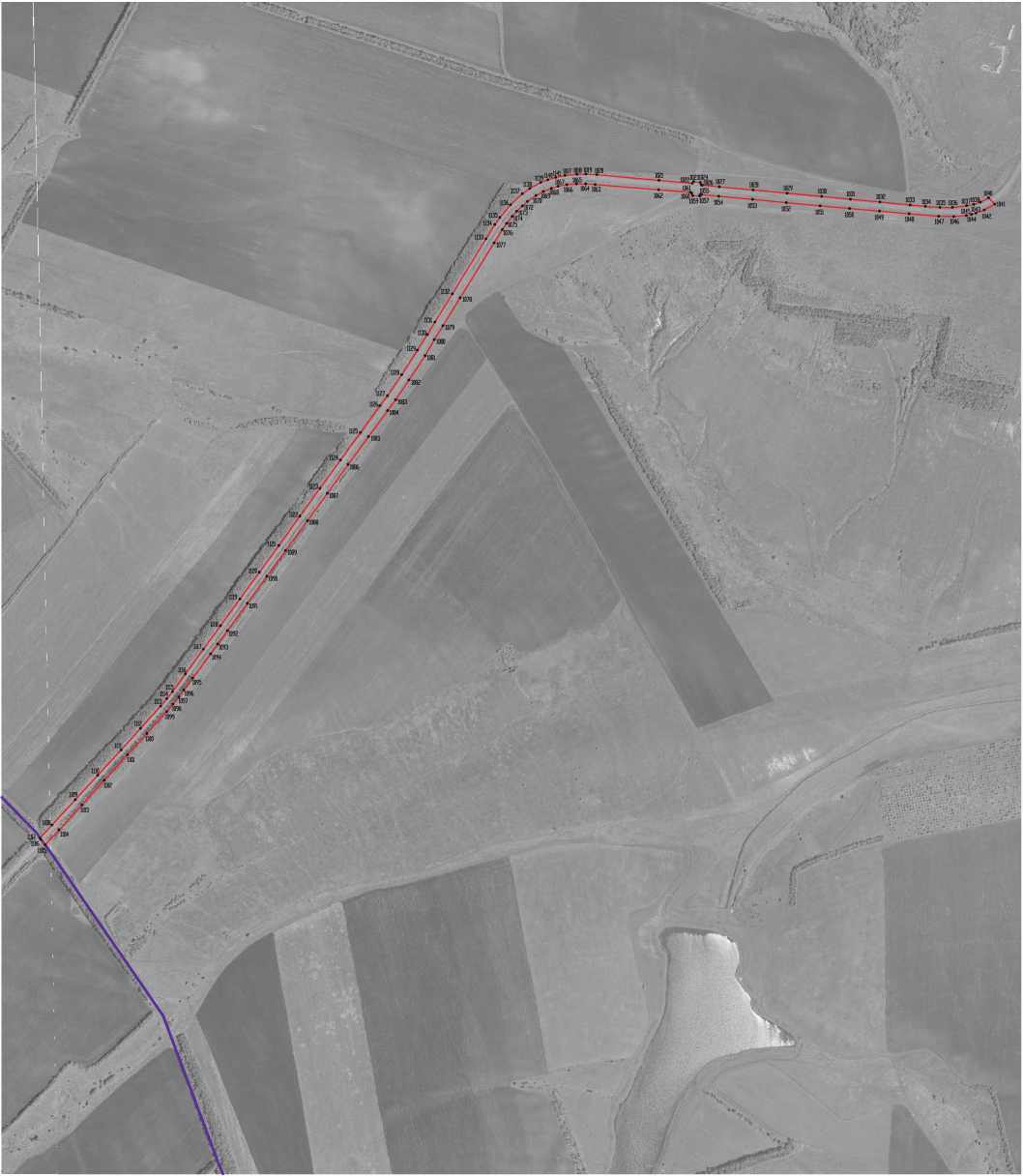 Используемые условные знаки и обозначения :границы территориальной зоны границы муниципального образования•	характерная точка границ территориальной зоныМасштаб 1:5000•проектный центр»| В. 1Ш.!ыгш:а Дпа >■ 30 . июня ДдИ [) лица, составившего описание местоположения границ объекта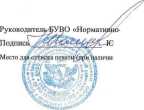 37ОПИСАНИЕ МЕСТОПОЛОЖЕНИЯ ГРАНИЦ
Зона сельскохозяйственного производства за границами населенных пунктов - СХ2(наименование объекта, местоположение границ которого описано(далее - объект)Раздел 138Раздел 239Раздел 340Раздел 4План границ объектаМасштаб 1:5000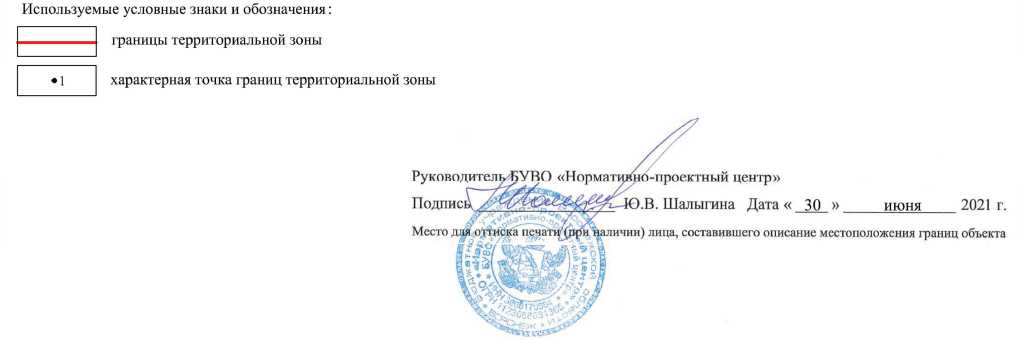 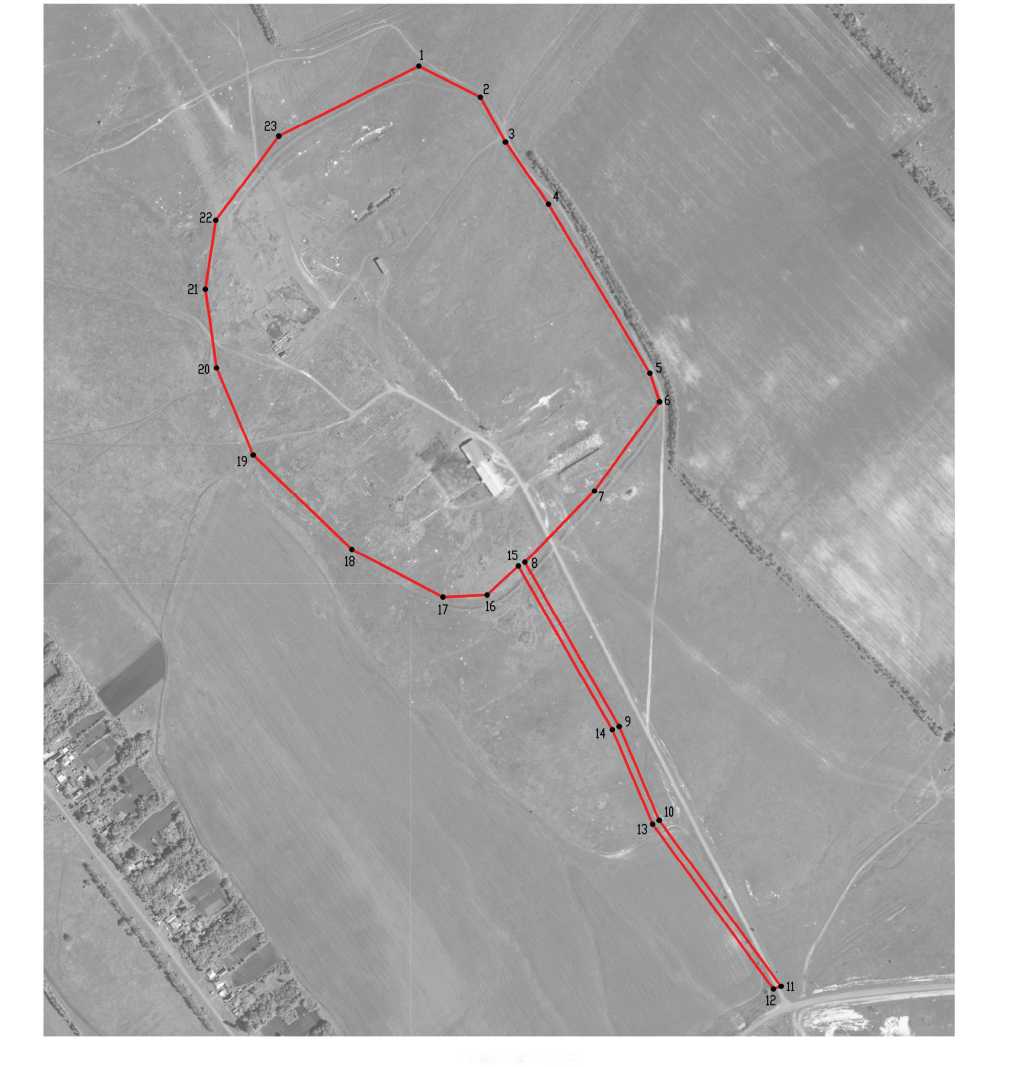 41ОПИСАНИЕ МЕСТОПОЛОЖЕНИЯ ГРАНИЦ
Зона животноводства за границами населенных пунктов - СХ3(наименование объекта, местоположение границ которого описано(далее - объект)Раздел 142Раздел 24344Раздел 3Раздел 4План границ объекта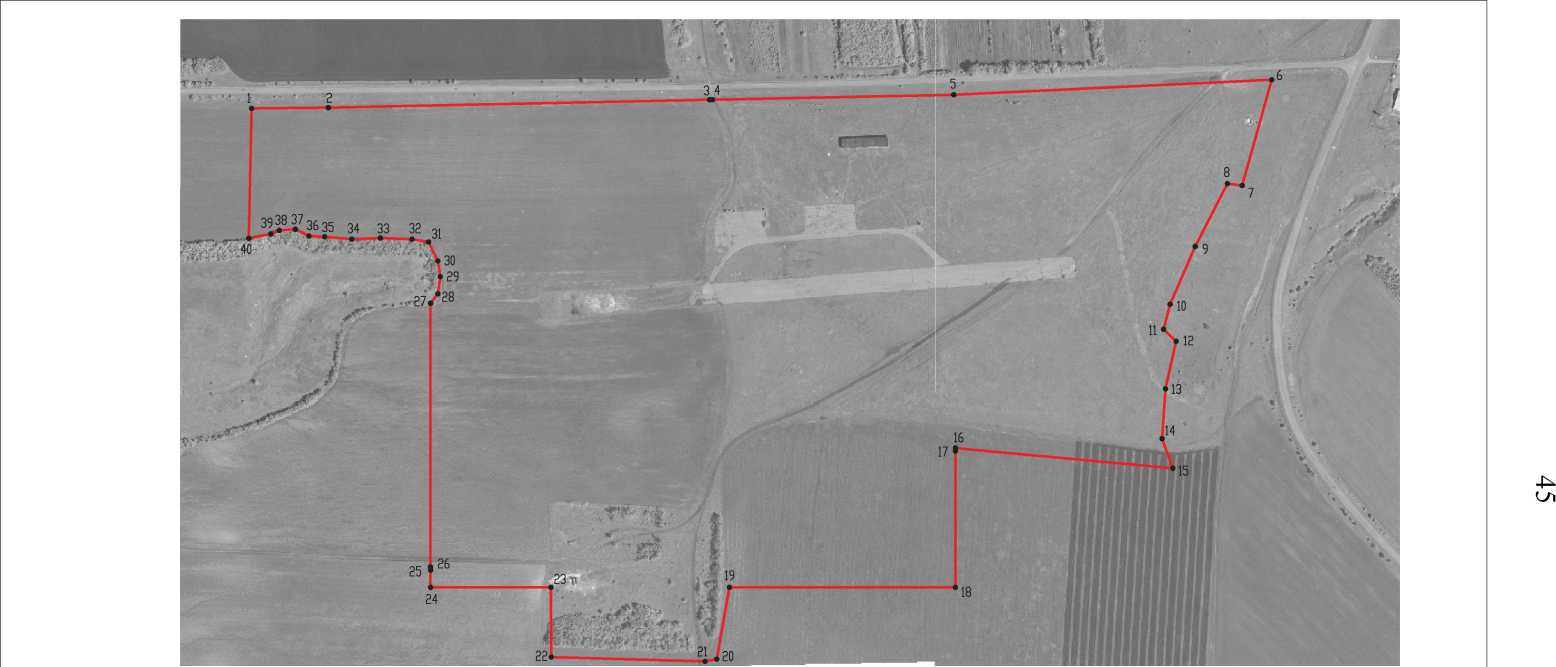 Используемые условные знаки и обозначения:границы территориальной зоныхарактерная точка границ территориальной зоны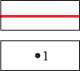 Масштаб 1:5000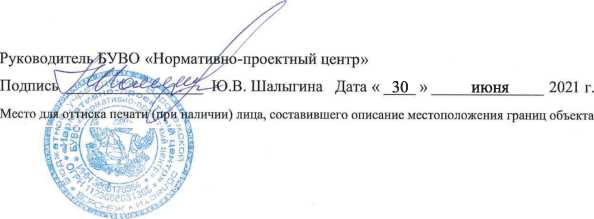 46ОПИСАНИЕ МЕСТОПОЛОЖЕНИЯ ГРАНИЦ
Зона ритуальных объектов за границами населенных пунктов - СН1(наименование объекта, местоположение границ которого описано(далее - объект)Раздел 147Раздел 248Раздел 3Раздел 4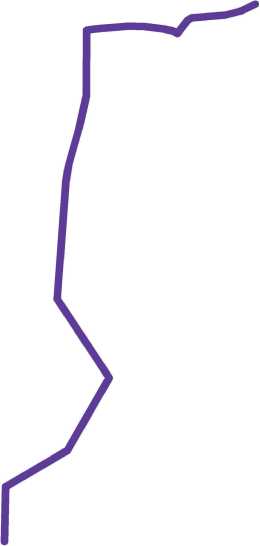 План границ объектаСхема расположения листов плана границ объектаЛист № 2ОМасштаб 1:25000Лист № 1Используемые условные знаки и обозначения:границы территориальной зоныграницы муниципального образования область и номер листа плана границ объектаЛист № 1>УВО «НормамРуководител]Подпис]Местопроектный центр».В. Шалыгина Дата « 30июня2021 г.ичии) лица, составившего описание местоположения границ объектачо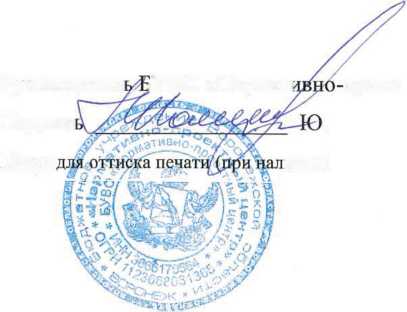 50Руководитель^БУВО «Нормап ПОДПИС!,3TW8rio..^y^X ;а пшшй, j :• • .	^План границ объектаЛист № IМасштаб 1:2000Используемые условные знаки и обозначения:границы территориальном зоныхарактерная точка границ территориальном зоныпроектный центр».В. Шалыгина Дата « 302021 г.июняМесто для оичии) лица, составившего описание местоположения границ объекта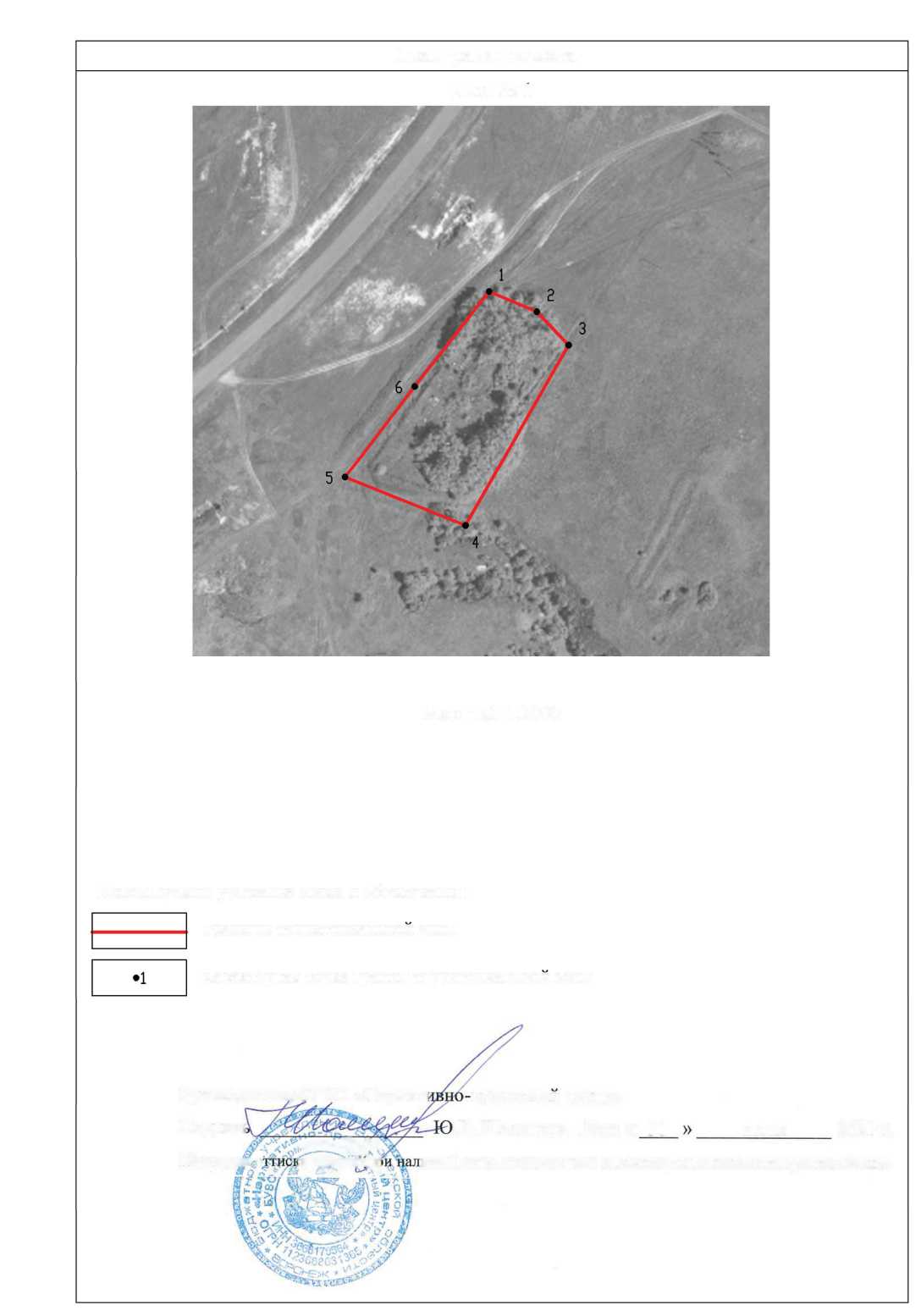 51РуководителыБУВО «Нормап ПодписПлан границ объектаЛист № 2Масштаб 1:2000Используемые условные знаки и обозначения:границы территориальном зоныхарактерная точка границ территориальном зоны-проектный центр».В. Шалыгина Дата «30 » июня 2021 г.Место дичии) лица, составившего описание местоположения границ объекта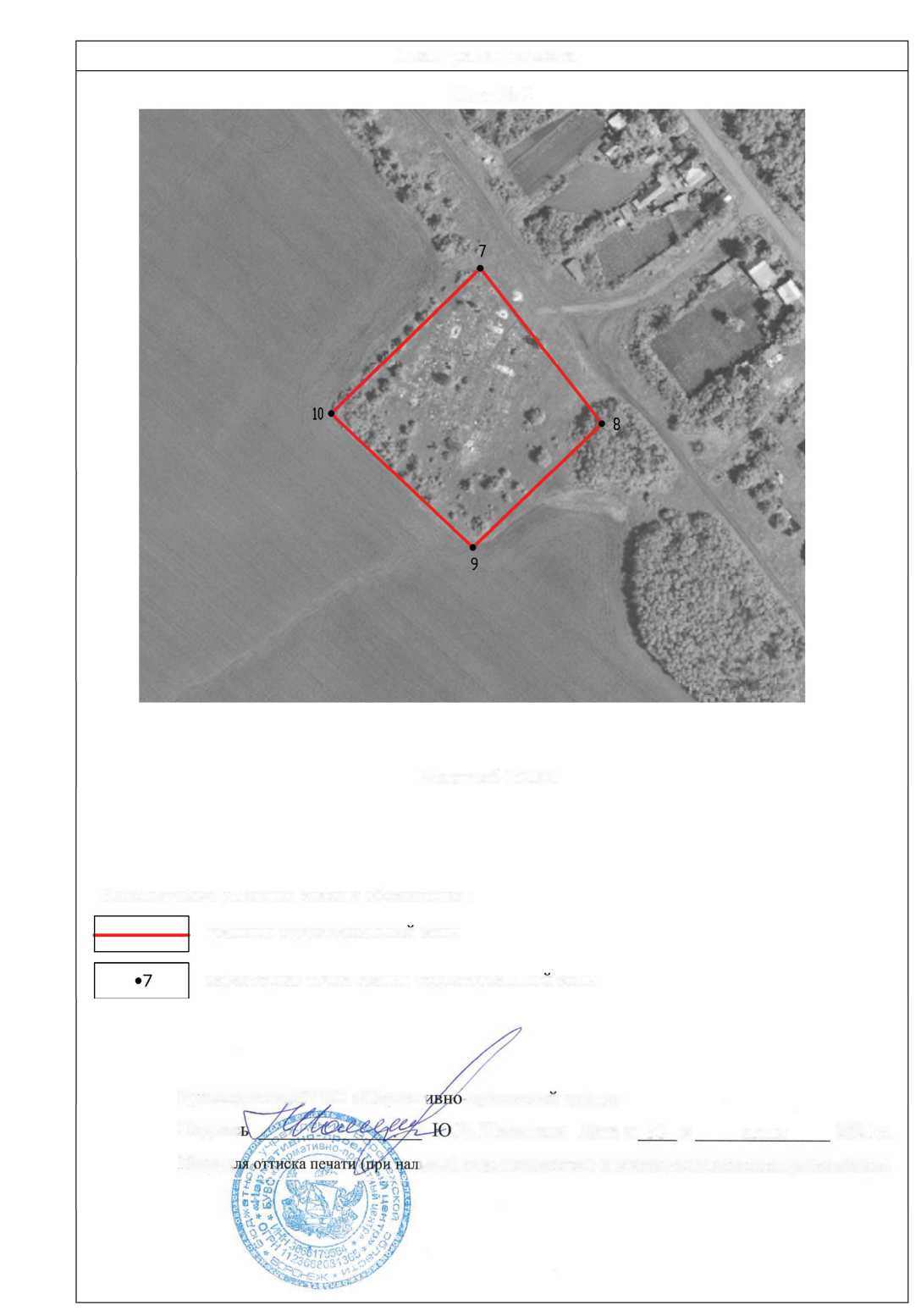 Сведения об объектеСведения об объектеСведения об объекте№п/пХарактеристики объектаОписание характеристик1231Местоположение объектаВоронежская область, Россошанский муниципальный район, Новокалитвенское сельское поселение, село Новая Калитва2Площадь объекта ±величина погрешности определенияплощади (P ± Дельта P)3394862+/-6448 м23Иные характеристики объекта-Сведения о местоположении границ объектаСведения о местоположении границ объектаСведения о местоположении границ объектаСведения о местоположении границ объектаСведения о местоположении границ объектаСведения о местоположении границ объекта1. Система координат: МСК - 36, зона 11. Система координат: МСК - 36, зона 11. Система координат: МСК - 36, зона 11. Система координат: МСК - 36, зона 11. Система координат: МСК - 36, зона 11. Система координат: МСК - 36, зона 12. Сведения о характерных точках границ объекта2. Сведения о характерных точках границ объекта2. Сведения о характерных точках границ объекта2. Сведения о характерных точках границ объекта2. Сведения о характерных точках границ объекта2. Сведения о характерных точках границ объектаОбозначение характерных точек границКоординаты, мКоординаты, мМетод определения координат характерной точкиСредняя квадратическая погрешность положения характерной точки (М), мОписание обозначения точки на местности (при наличии)Обозначение характерных точек границXYМетод определения координат характерной точкиСредняя квадратическая погрешность положения характерной точки (М), мОписание обозначения точки на местности (при наличии)1234561338654.001358142.87Картометрический1.00-2338645.471358238.04Картометрический1.00-3338626.831358255.82Аналитический0.10-4338610.221358275.39Аналитический0.10-5338574.981358284.52Аналитический0.10-6338541.991358309.14Аналитический0.10-7338536.061358314.48Аналитический0.10-8338531.521358323.16Аналитический0.10-9338528.511358334.33Аналитический0.10-10338522.161358382.27Аналитический0.10-11338505.051358482.56Аналитический0.10-12338500.611358514.18Аналитический0.10-13338497.511358540.28Аналитический0.10-14338494.921358545.76Аналитический0.10-15338501.531358553.28Аналитический0.10-16338502.731358570.76Аналитический0.10-17338503.901358602.83Аналитический0.10-18338494.411358712.53Аналитический0.10-19338487.531358758.08Аналитический0.10-20338468.951358828.06Аналитический0.10-21338447.211358927.22Аналитический0.10-22338430.091359007.47Аналитический0.10-23338423.651359021.30Аналитический0.10-24338418.711359046.16Аналитический0.10-25338417.281359062.77Аналитический0.10-26338400.661359141.36Аналитический0.10-27338388.591359193.88Аналитический0.10-28338388.371359194.80Картометрический1.00-29338379.241359188.65Аналитический0.10-30338346.151359176.58Аналитический0.10-31338308.051359162.24Аналитический0.10-32338294.381359157.86Аналитический0.10-33338289.111359161.87Аналитический0.10-34338287.551359164.55Аналитический0.10-35338261.781359207.04Аналитический0.10-36338246.481359235.34Аналитический0.10-12345637338226.351359285.17Аналитический0.10-38338215.531359314.65Аналитический0.10-39338201.441359349.26Аналитический0.10-40338198.041359348.91Аналитический0.10-41338192.791359354.81Аналитический0.10-42338187.301359355.52Аналитический0.10-43338164.961359358.73Аналитический0.10-44338136.091359359.74Аналитический0.10-45338099.791359355.04Аналитический0.10-46338030.601359343.06Аналитический0.10-47337995.411359336.63Аналитический0.10-48337867.521359322.29Аналитический0.10-49337771.951359313.24Аналитический0.10-50337741.231359313.43Аналитический0.10-51337721.341359314.54Аналитический0.10-52337685.161359322.26Аналитический0.10-53337673.321359302.64Картометрический1.00-54337679.951359205.42Картометрический1.00-55337638.701359210.28Картометрический1.00-56337638.641359196.31Картометрический1.00-57337642.421359130.49Картометрический1.00-58337637.291359118.29Аналитический0.10-59337620.901359115.42Аналитический0.10-60337607.361359114.54Аналитический0.10-61337601.291359111.98Аналитический0.10-62337586.821359102.65Аналитический0.10-63337578.331359097.82Аналитический0.10-64337564.931359092.19Аналитический0.10-65337547.181359080.92Аналитический0.10-66337534.001359074.07Аналитический0.10-67337530.921359072.87Аналитический0.10-68337521.451359069.37Аналитический0.10-69337505.551359061.52Аналитический0.10-70337488.311359048.48Аналитический0.10-71337487.801359051.26Аналитический0.10-72337487.181359054.57Аналитический0.10-73337480.951359079.22Аналитический0.10-74337474.501359106.53Аналитический0.10-75337472.021359125.25Аналитический0.10-76337473.341359149.35Аналитический0.10-77337412.061359158.33Аналитический0.10-78337412.281359160.98Аналитический0.10-79337341.811359170.78Аналитический0.10-80337344.701359189.47Аналитический0.10-81337373.701359185.14Аналитический0.10-82337378.191359216.86Картометрический1.00-83337390.311359297.95Картометрический1.00-84337396.301359297.41Картометрический1.00-12345685337413.491359305.27Картометрический1.00-86337416.151359322.28Картометрический1.00-87337424.461359320.88Картометрический1.00-88337439.561359381.68Картометрический1.00-89337443.091359384.08Аналитический0.10-90337424.701359388.86Аналитический0.10-91337415.911359390.78Аналитический0.10-92337348.801359405.37Аналитический0.10-93337341.141359406.94Аналитический0.10-94337283.931359419.09Аналитический0.10-95337220.281359434.55Аналитический0.10-96337199.711359438.54Картометрический1.00-97337195.931359376.17Картометрический1.00-98337198.291359355.03Картометрический1.00-99337217.211359348.84Картометрический1.00-100337228.761359253.29Картометрический1.00-101337226.431359237.43Аналитический0.10-102337223.211359215.53Аналитический0.10-103337220.351359215.94Аналитический0.10-104337219.801359184.52Аналитический0.10-105337222.161359183.87Аналитический0.10-106337227.181359182.71Аналитический0.10-107337225.391359162.77Картометрический1.00-108337224.031359150.36Картометрический1.00-109337237.411359150.31Аналитический0.10-110337237.301359119.07Аналитический0.10-111337214.241359051.88Картометрический1.00-112337186.781359054.77Картометрический1.00-113337134.541358956.26Картометрический1.00-114337191.091358920.63Картометрический1.00-115337450.621358855.74Аналитический0.10-116337485.111358858.94Аналитический0.10-117337587.001358897.41Картометрический1.00-118337682.861358758.90Картометрический1.00-119337887.191358681.43Картометрический1.00-120337961.951358626.62Картометрический1.00-121338043.301358373.28Картометрический1.00-122338168.731358363.69Аналитический0.10-123338178.521358384.46Картометрический1.00-124338200.131358392.23Картометрический1.00-125338259.761358434.75Аналитический0.10-126338304.261358514.41Аналитический0.10-127338308.621358522.00Аналитический0.10-128338317.101358546.86Аналитический0.10-129338322.071358547.57Аналитический0.10-130338343.251358524.95Аналитический0.10-131338346.971358523.23Аналитический0.10-132338397.551358497.04Картометрический1.00-123456133338335.491358388.84Картометрический1.00-134338299.101358329.26Аналитический0.10-135338266.151358255.60Аналитический0.10-136338272.511358220.20Аналитический0.10-137338258.901358154.24Аналитический0.10-138338299.731358145.29Картометрический1.00-139338319.301358150.87Картометрический1.00-140338329.721358152.36Картометрический1.00-141338336.341358151.82Картометрический1.00-142338351.951358145.37Картометрический1.00-143338355.211358141.85Картометрический1.00-144338379.931358075.51Картометрический1.00-145338390.261358047.67Картометрический1.00-146338409.741358016.83Картометрический1.00-147338454.091358032.63Картометрический1.00-148338484.091358013.20Картометрический1.00-149338503.261358036.43Картометрический1.00-150338558.751358021.49Картометрический1.00-151338582.081358075.16Картометрический1.00-152338579.621358112.51Картометрический1.00-1338654.001358142.87Картометрический1.00-153338737.921358304.55Картометрический1.00-154338793.681358449.62Картометрический1.00-155338827.231358638.61Картометрический1.00-156338797.141358746.75Картометрический1.00-157338773.821358824.80Картометрический1.00-158338741.731358901.30Картометрический1.00-159338717.331358953.25Картометрический1.00-160338682.171359057.95Картометрический1.00-161338679.321359143.76Картометрический1.00-162338680.541359189.76Картометрический1.00-163338666.931359298.85Картометрический1.00-164338674.411359413.57Картометрический1.00-165338673.081359488.32Картометрический1.00-166338668.931359536.99Картометрический1.00-167338700.781359614.34Картометрический1.00-168338727.381359652.22Картометрический1.00-169338765.031359695.87Картометрический1.00-170338789.881359735.71Картометрический1.00-171338839.861359804.88Картометрический1.00-172338899.261359907.43Картометрический1.00-173338934.761359959.15Картометрический1.00-174338913.401359967.66Картометрический1.00-175338859.501359994.95Картометрический1.00-176338844.441360009.12Картометрический1.00-177338852.401360118.13Аналитический0.10-178338836.301360119.73Аналитический0.10-123456179338839.911360151.94Аналитический0.10-180338847.651360220.09Аналитический0.10-181338851.051360243.91Аналитический0.10-182338849.761360252.38Аналитический0.10-183338846.641360255.83Аналитический0.10-184338835.041360261.36Аналитический0.10-185338824.721360262.78Аналитический0.10-186338796.681360265.34Аналитический0.10-187338764.391360272.75Аналитический0.10-188338733.251360287.18Аналитический0.10-189338701.371360298.53Аналитический0.10-190338687.801360302.86Аналитический0.10-191338666.041360301.84Аналитический0.10-192338646.321360300.37Аналитический0.10-193338612.291360288.33Аналитический0.10-194338591.241360285.83Аналитический0.10-195338572.101360287.70Аналитический0.10-196338534.721360304.39Аналитический0.10-197338523.791360309.60Аналитический0.10-198338505.841360315.61Аналитический0.10-199338475.701360324.57Аналитический0.10-200338460.851360328.56Аналитический0.10-201338419.431360338.22Аналитический0.10-202338391.741360344.63Аналитический0.10-203338380.541360342.85Аналитический0.10-204338374.111360339.47Аналитический0.10-205338354.851360352.33Аналитический0.10-206338328.721360360.79Аналитический0.10-207338307.691360365.87Аналитический0.10-208338288.271360372.18Аналитический0.10-209338251.351360380.49Аналитический0.10-210338238.221360383.47Аналитический0.10-211338221.311360390.28Аналитический0.10-212338223.901360384.75Аналитический0.10-213338213.821360380.08Аналитический0.10-214338205.481360393.33Аналитический0.10-215338193.771360398.18Аналитический0.10-216338142.701360414.14Аналитический0.10-217338096.781360428.49Аналитический0.10-218338064.051360437.93Аналитический0.10-219338004.331360453.00Аналитический0.10-220337966.981360462.43Аналитический0.10-221337914.621360478.71Аналитический0.10-222337863.841360496.66Аналитический0.10-223337818.091360513.84Аналитический0.10-224337772.351360531.02Аналитический0.10-225337725.301360542.77Аналитический0.10-226337709.181360546.29Аналитический0.10-123456227337696.631360545.67Аналитический0.10-228337680.271360537.59Аналитический0.10-229337662.911360522.19Аналитический0.10-230337628.811360495.23Аналитический0.10-231337595.351360468.41Аналитический0.10-232337567.291360438.16Аналитический0.10-233337553.841360416.28Аналитический0.10-234337546.691360399.47Аналитический0.10-235337533.021360365.14Аналитический0.10-236337512.531360327.13Аналитический0.10-237337520.961360320.56Аналитический0.10-238337514.671360307.23Аналитический0.10-239337505.811360310.07Аналитический0.10-240337490.281360278.66Аналитический0.10-241337472.571360242.85Аналитический0.10-242337467.521360233.51Аналитический0.10-243337455.711360197.61Аналитический0.10-244337460.511360176.91Аналитический0.10-245337464.641360165.79Аналитический0.10-246337459.761360141.65Аналитический0.10-247337460.001360131.10Аналитический0.10-248337454.221360128.32Аналитический0.10-249337445.671360107.11Аналитический0.10-250337436.551360075.85Аналитический0.10-251337427.281360050.92Аналитический0.10-252337406.091360014.10Аналитический0.10-253337397.441359994.65Аналитический0.10-254337395.011359981.24Аналитический0.10-255337395.871359950.71Аналитический0.10-256337401.051359895.25Аналитический0.10-257337408.031359865.71Аналитический0.10-258337412.951359850.16Аналитический0.10-259337427.151359829.27Аналитический0.10-260337449.851359794.78Аналитический0.10-261337489.901359744.44Аналитический0.10-262337510.891359722.57Аналитический0.10-263337534.131359697.08Аналитический0.10-264337572.561359677.88Аналитический0.10-265337587.571359669.33Аналитический0.10-266337610.791359639.55Аналитический0.10-267337616.871359631.40Аналитический0.10-268337624.781359619.12Аналитический0.10-269337638.191359598.67Аналитический0.10-270337645.591359602.28Аналитический0.10-271337648.581359589.41Аналитический0.10-272337634.721359582.82Аналитический0.10-273337599.931359562.52Аналитический0.10-274337573.941359546.39Аналитический0.10-123456275337567.281359540.94Аналитический0.10-276337561.891359534.32Аналитический0.10-277337556.111359522.22Аналитический0.10-278337556.721359504.51Аналитический0.10-279337555.521359481.86Аналитический0.10-280337553.261359472.08Аналитический0.10-281337547.111359459.03Аналитический0.10-282337564.351359400.37Картометрический1.00-283337575.771359362.05Аналитический0.10-284337587.461359358.54Аналитический0.10-285337666.881359343.89Аналитический0.10-286337686.561359338.64Аналитический0.10-287337724.611359330.28Аналитический0.10-288337750.751359327.32Аналитический0.10-289337770.741359328.08Аналитический0.10-290337865.781359337.34Аналитический0.10-291337990.991359351.58Аналитический0.10-292338016.991359355.59Аналитический0.10-293338043.081359359.46Аналитический0.10-294338096.911359370.55Аналитический0.10-295338135.591359373.98Аналитический0.10-296338164.431359370.70Аналитический0.10-297338167.991359374.30Аналитический0.10-298338171.661359373.75Аналитический0.10-299338177.081359371.18Аналитический0.10-300338190.151359369.09Аналитический0.10-301338219.501359365.19Аналитический0.10-302338224.651359365.14Аналитический0.10-303338233.511359365.06Аналитический0.10-304338245.561359364.93Аналитический0.10-305338257.511359366.87Картометрический1.00-306338242.791359403.48Картометрический1.00-307338305.931359437.37Картометрический1.00-308338321.561359457.23Картометрический1.00-309338336.151359467.40Картометрический1.00-310338348.251359470.73Картометрический1.00-311338355.211359449.99Картометрический1.00-312338361.571359431.78Картометрический1.00-313338405.741359441.84Картометрический1.00-314338520.501359467.96Картометрический1.00-315338530.291359464.13Картометрический1.00-316338533.331359464.54Картометрический1.00-317338563.031359467.72Картометрический1.00-318338585.621359468.32Картометрический1.00-319338591.451359450.59Картометрический1.00-320338592.531359441.03Картометрический1.00-321338592.471359405.19Картометрический1.00-322338539.111359396.91Картометрический1.00-123456323338531.201359390.24Картометрический1.00-324338510.441359384.21Картометрический1.00-325338396.421359379.03Картометрический1.00-326338397.291359363.18Картометрический1.00-327338401.511359338.88Картометрический1.00-328338381.031359335.74Картометрический1.00-329338372.951359334.33Картометрический1.00-330338402.941359195.64Аналитический0.10-331338415.251359138.68Аналитический0.10-332338430.151359070.46Аналитический0.10-333338436.581359058.31Аналитический0.10-334338440.271359033.59Аналитический0.10-335338443.121359013.92Аналитический0.10-336338463.461358909.00Аналитический0.10-337338468.001358887.65Аналитический0.10-338338476.451358856.22Аналитический0.10-339338483.541358830.87Аналитический0.10-340338507.311358727.06Аналитический0.10-341338517.871358603.36Аналитический0.10-342338517.011358578.97Аналитический0.10-343338521.091358577.17Аналитический0.10-344338521.151358573.87Аналитический0.10-345338516.731358571.21Аналитический0.10-346338515.151358538.47Аналитический0.10-347338515.111358516.19Аналитический0.10-348338518.751358485.92Аналитический0.10-349338536.441358383.48Аналитический0.10-350338542.721358337.21Аналитический0.10-351338544.951358328.73Аналитический0.10-352338547.371358324.39Аналитический0.10-353338550.801358321.26Аналитический0.10-354338564.941358315.12Аналитический0.10-355338582.151358311.01Аналитический0.10-356338613.701358302.43Аналитический0.10-357338626.891358298.93Аналитический0.10-358338655.191358270.41Картометрический1.00-359338665.381358287.52Картометрический1.00-360338670.701358281.80Картометрический1.00-361338698.451358274.27Картометрический1.00-362338711.971358283.86Картометрический1.00-363338720.551358310.42Картометрический1.00-153338737.921358304.55Картометрический1.00-364338178.791359615.33Картометрический1.00-365338128.641359656.38Картометрический1.00-366338122.301359664.37Картометрический1.00-367338101.911359666.95Картометрический1.00-368338075.941359637.27Картометрический1.00-123456369338097.991359620.25Аналитический0.10-370338104.501359615.20Аналитический0.10-371338148.431359581.21Картометрический1.00-372338171.401359606.29Картометрический1.00-364338178.791359615.33Картометрический1.00-373338932.541360240.22Картометрический1.00-374338942.181360305.21Картометрический1.00-375338946.851360336.77Картометрический1.00-376338950.021360372.36Картометрический1.00-377338933.861360391.95Картометрический1.00-378338937.781360423.52Картометрический1.00-379338938.831360450.13Картометрический1.00-380338898.461360451.41Картометрический1.00-381338842.881360472.49Картометрический1.00-382338811.131360492.67Картометрический1.00-383338807.871360485.72Картометрический1.00-384338770.951360353.94Картометрический1.00-385338771.701360287.37Аналитический0.10-386338797.911360281.45Аналитический0.10-387338833.511360274.87Аналитический0.10-388338856.221360270.30Аналитический0.10-389338859.101360282.23Аналитический0.10-390338870.861360278.95Аналитический0.10-391338866.811360260.41Аналитический0.10-392338865.351360245.13Аналитический0.10-393338861.461360216.13Аналитический0.10-394338905.911360211.85Картометрический1.00-395338909.691360242.90Картометрический1.00-373338932.541360240.22Картометрический1.00-396338644.871360345.05Картометрический1.00-397338607.191360372.56Картометрический1.00-398338520.891360445.51Картометрический1.00-399338412.991360455.33Картометрический1.00-400338338.021360475.82Картометрический1.00-401338267.131360503.32Картометрический1.00-402338190.481360486.67Картометрический1.00-403338092.481360448.68Картометрический1.00-404338104.841360445.08Картометрический1.00-405338147.521360429.31Картометрический1.00-406338178.951360417.69Аналитический0.10-407338197.711360410.65Аналитический0.10-408338225.211360403.38Аналитический0.10-409338238.621360400.96Аналитический0.10-410338243.741360410.35Аналитический0.10-411338255.001360406.30Аналитический0.10-412338253.741360399.82Аналитический0.10-123456413338256.211360396.03Аналитический0.10-414338309.341360381.58Аналитический0.10-415338318.051360379.54Аналитический0.10-416338341.411360373.79Аналитический0.10-417338372.291360366.28Аналитический0.10-418338390.991360361.27Аналитический0.10-419338425.011360353.39Аналитический0.10-420338462.391360341.67Аналитический0.10-421338477.431360337.47Аналитический0.10-422338505.271360329.67Аналитический0.10-423338535.221360318.98Аналитический0.10-424338573.671360304.27Аналитический0.10-425338591.261360299.91Аналитический0.10-426338605.541360302.54Аналитический0.10-427338629.481360313.10Аналитический0.10-428338635.011360319.50Аналитический0.10-429338638.261360324.94Аналитический0.10-430338643.691360336.48Аналитический0.10-396338644.871360345.05Картометрический1.00-431337510.761359440.33Аналитический0.10-432337523.571359454.92Аналитический0.10-433337535.601359468.82Аналитический0.10-434337537.881359471.93Аналитический0.10-435337542.671359491.34Аналитический0.10-436337544.181359506.34Аналитический0.10-437337544.491359529.31Аналитический0.10-438337548.181359541.68Аналитический0.10-439337534.691359575.66Картометрический1.00-440337502.251359635.71Картометрический1.00-441337509.511359640.03Картометрический1.00-442337538.331359657.45Картометрический1.00-443337543.191359657.29Картометрический1.00-444337559.511359631.01Картометрический1.00-445337568.601359635.70Картометрический1.00-446337577.401359619.27Картометрический1.00-447337569.011359614.93Картометрический1.00-448337589.591359572.96Аналитический0.10-449337618.381359587.84Аналитический0.10-450337620.091359592.71Аналитический0.10-451337620.341359600.54Аналитический0.10-452337618.581359603.80Аналитический0.10-453337611.711359619.89Аналитический0.10-454337608.531359625.95Аналитический0.10-455337606.281359630.46Аналитический0.10-456337598.911359639.79Аналитический0.10-457337593.601359647.12Аналитический0.10-458337563.201359668.01Аналитический0.10-123456459337560.081359670.23Аналитический0.10-460337556.851359669.25Аналитический0.10-461337537.891359677.76Аналитический0.10-462337524.721359686.19Аналитический0.10-463337500.411359709.80Аналитический0.10-464337473.641359735.87Аналитический0.10-465337439.131359780.60Аналитический0.10-466337411.171359820.09Аналитический0.10-467337396.281359843.88Аналитический0.10-468337391.941359857.65Аналитический0.10-469337382.011359896.55Аналитический0.10-470337376.511359949.65Аналитический0.10-471337375.961359979.08Аналитический0.10-472337378.831359997.20Аналитический0.10-473337390.831360024.83Аналитический0.10-474337409.791360056.28Аналитический0.10-475337410.241360057.25Аналитический0.10-476337411.021360058.87Аналитический0.10-477337420.881360085.94Аналитический0.10-478337428.411360111.10Аналитический0.10-479337431.941360130.86Аналитический0.10-480337430.061360137.92Аналитический0.10-481337423.731360139.62Аналитический0.10-482337422.761360150.97Аналитический0.10-483337431.641360149.43Аналитический0.10-484337434.211360162.55Аналитический0.10-485337436.171360175.36Аналитический0.10-486337438.141360194.77Аналитический0.10-487337442.891360217.02Аналитический0.10-488337449.921360233.03Аналитический0.10-489337458.931360251.70Аналитический0.10-490337476.341360288.83Аналитический0.10-491337491.001360320.10Аналитический0.10-492337510.461360371.08Аналитический0.10-493337511.091360378.63Аналитический0.10-494337505.151360387.02Аналитический0.10-495337511.971360395.38Аналитический0.10-496337534.771360444.66Аналитический0.10-497337542.131360453.39Аналитический0.10-498337550.251360462.43Картометрический1.00-499337488.161360529.09Картометрический1.00-500337472.391360540.88Картометрический1.00-501337437.291360616.55Картометрический1.00-502337408.311360676.61Картометрический1.00-503337401.191360731.04Картометрический1.00-504337389.121360790.67Картометрический1.00-505337384.891360813.47Картометрический1.00-506337318.001360904.72Картометрический1.00-123456507337056.981361222.80Картометрический1.00-508337032.871361248.12Картометрический1.00-509337002.891361225.43Картометрический1.00-510336817.111360973.37Картометрический1.00-511336894.561360911.69Картометрический1.00-512336818.641360812.53Картометрический1.00-513336965.061360689.15Картометрический1.00-514336893.981360565.00Картометрический1.00-515336933.001360542.40Картометрический1.00-516336957.711360548.85Картометрический1.00-517337075.501360532.63Картометрический1.00-518337071.721360465.68Картометрический1.00-519337070.541360442.32Картометрический1.00-520337060.601360434.88Картометрический1.00-521337015.901360437.05Картометрический1.00-522336999.191360441.43Картометрический1.00-523336921.101360481.33Картометрический1.00-524336847.111360466.03Картометрический1.00-525336799.851360276.41Картометрический1.00-526336748.531360065.49Картометрический1.00-527337270.801359945.04Картометрический1.00-528337256.511359923.72Картометрический1.00-529337223.631359873.16Картометрический1.00-530337165.531359844.88Картометрический1.00-531336894.431359868.92Картометрический1.00-532336864.791359873.56Картометрический1.00-533336851.531359774.44Картометрический1.00-534336850.601359712.74Аналитический0.10-535336989.301359678.73Аналитический0.10-536337017.801359671.30Аналитический0.10-537337102.011359643.06Аналитический0.10-538337093.441359592.83Аналитический0.10-539337118.331359590.67Аналитический0.10-540337141.261359589.19Аналитический0.10-541337140.251359581.64Аналитический0.10-542337127.851359490.36Аналитический0.10-543337124.541359482.68Аналитический0.10-544337139.291359479.13Аналитический0.10-545337147.961359472.22Аналитический0.10-546337159.121359468.65Аналитический0.10-547337180.511359463.28Аналитический0.10-548337203.631359457.71Аналитический0.10-549337205.131359469.90Картометрический1.00-550337209.761359515.76Картометрический1.00-551337213.501359562.84Картометрический1.00-552337214.411359604.22Картометрический1.00-553337242.891359619.14Картометрический1.00-554337258.041359626.18Картометрический1.00-123456555337261.181359619.11Картометрический1.00-556337258.761359610.71Картометрический1.00-557337300.791359588.25Картометрический1.00-558337317.891359593.15Картометрический1.00-559337342.301359548.59Картометрический1.00-560337358.541359523.47Картометрический1.00-561337390.621359473.71Картометрический1.00-562337395.231359460.11Картометрический1.00-563337388.221359455.94Картометрический1.00-564337394.401359439.74Картометрический1.00-565337384.941359431.78Картометрический1.00-566337387.331359420.08Картометрический1.00-567337413.841359414.14Картометрический1.00-568337414.451359420.04Картометрический1.00-569337428.271359427.74Картометрический1.00-570337467.061359448.05Картометрический1.00-571337480.081359453.90Картометрический1.00-572337486.701359453.07Картометрический1.00-431337510.761359440.33Аналитический0.10-3. Сведения о характерных точках части (частей) границы объекта3. Сведения о характерных точках части (частей) границы объекта3. Сведения о характерных точках части (частей) границы объекта3. Сведения о характерных точках части (частей) границы объекта3. Сведения о характерных точках части (частей) границы объекта3. Сведения о характерных точках части (частей) границы объектаОбозначение характерных точек части границыКоординаты, мКоординаты, мМетод определения координат характерной точкиСредняя квадратическая погрешность положения характерной точки (М4), мОписание обозначения точки на местности (при наличии)Обозначение характерных точек части границыXYМетод определения координат характерной точкиСредняя квадратическая погрешность положения характерной точки (М4), мОписание обозначения точки на местности (при наличии)123456Часть №Часть №Часть №Часть №Часть №Часть №------Сведения о местоположении измененных (уточненных) границ объектаСведения о местоположении измененных (уточненных) границ объектаСведения о местоположении измененных (уточненных) границ объектаСведения о местоположении измененных (уточненных) границ объектаСведения о местоположении измененных (уточненных) границ объектаСведения о местоположении измененных (уточненных) границ объектаСведения о местоположении измененных (уточненных) границ объектаСведения о местоположении измененных (уточненных) границ объекта1. Система координат: -1. Система координат: -1. Система координат: -1. Система координат: -1. Система координат: -1. Система координат: -1. Система координат: -1. Система координат: -2. Сведения о характерных точках границ объекта2. Сведения о характерных точках границ объекта2. Сведения о характерных точках границ объекта2. Сведения о характерных точках границ объекта2. Сведения о характерных точках границ объекта2. Сведения о характерных точках границ объекта2. Сведения о характерных точках границ объекта2. Сведения о характерных точках границ объектаОбозначение характерных точек границСуществующие координаты, мСуществующие координаты, мИзмененные (уточненные) координаты, мИзмененные (уточненные) координаты, мМетодопределениякоординатхарактернойточкиСредняя квадратическая погрешность положения характерной точки (М^, мОписание обозначения точки на местности (приналичии)Обозначение характерных точек границXYXYМетодопределениякоординатхарактернойточкиСредняя квадратическая погрешность положения характерной точки (М^, мОписание обозначения точки на местности (приналичии)12345678--------3.Сведения о характерных точках части (частей) границы объекта3.Сведения о характерных точках части (частей) границы объекта3.Сведения о характерных точках части (частей) границы объекта3.Сведения о характерных точках части (частей) границы объекта3.Сведения о характерных точках части (частей) границы объекта3.Сведения о характерных точках части (частей) границы объекта3.Сведения о характерных точках части (частей) границы объекта3.Сведения о характерных точках части (частей) границы объектаЧасть №Часть №Часть №Часть №Часть №Часть №Часть №Часть №--------Сведения об объектеСведения об объектеСведения об объекте№п/пХарактеристики объектаОписание характеристик1231Местоположение объектаВоронежская область, Россошанский муниципальный район, Новокалитвенское сельское поселение, село Новая Калитва2Площадь объекта ±величина погрешности определенияплощади (P ± Дельта P)81102+/-997 м23Иные характеристики объекта-Сведения о местоположении границ объектаСведения о местоположении границ объектаСведения о местоположении границ объектаСведения о местоположении границ объектаСведения о местоположении границ объектаСведения о местоположении границ объекта1. Система координат: МСК - 36, зона 11. Система координат: МСК - 36, зона 11. Система координат: МСК - 36, зона 11. Система координат: МСК - 36, зона 11. Система координат: МСК - 36, зона 11. Система координат: МСК - 36, зона 12. Сведения о характерных точках границ объекта2. Сведения о характерных точках границ объекта2. Сведения о характерных точках границ объекта2. Сведения о характерных точках границ объекта2. Сведения о характерных точках границ объекта2. Сведения о характерных точках границ объектаОбозначение характерных точек границКоординаты, мКоординаты, мМетод определения координат характерной точкиСредняя квадратическая погрешность положения характерной точки (М), мОписание обозначения точки на местности (при наличии)Обозначение характерных точек границXYМетод определения координат характерной точкиСредняя квадратическая погрешность положения характерной точки (М), мОписание обозначения точки на местности (при наличии)1234561338397.551358497.04Картометрический1.00-2338346.971358523.23Аналитический0.10-3338343.251358524.95Аналитический0.10-4338322.071358547.57Аналитический0.10-5338317.101358546.86Аналитический0.10-6338308.621358522.00Аналитический0.10-7338304.261358514.41Аналитический0.10-8338259.761358434.75Аналитический0.10-9338263.441358432.52Картометрический1.00-10338335.491358388.84Картометрический1.00-1338397.551358497.04Картометрический1.00-11338592.471359405.19Картометрический1.00-12338592.531359441.03Картометрический1.00-13338591.451359450.59Картометрический1.00-14338585.621359468.32Картометрический1.00-15338563.031359467.72Картометрический1.00-16338533.331359464.54Картометрический1.00-17338530.291359464.13Картометрический1.00-18338520.501359467.96Картометрический1.00-19338525.891359407.88Картометрический1.00-20338508.461359406.32Картометрический1.00-21338510.441359384.21Картометрический1.00-22338531.201359390.24Картометрический1.00-23338539.111359396.91Картометрический1.00-11338592.471359405.19Картометрический1.00-24338388.371359194.80Картометрический1.00-25338355.461359347.10Аналитический0.10-26338352.001359356.77Аналитический0.10-27338349.641359361.31Аналитический0.10-28338342.141359363.75Аналитический0.10-29338326.391359364.66Аналитический0.10-30338313.781359362.10Аналитический0.10-31338274.561359353.51Аналитический0.10-12345632338245.961359351.49Аналитический0.10-33338218.701359351.49Аналитический0.10-34338203.241359353.47Аналитический0.10-35338201.441359349.26Аналитический0.10-36338215.531359314.65Картометрический1.00-37338226.351359285.17Картометрический1.00-38338246.481359235.34Картометрический1.00-39338261.781359207.04Картометрический1.00-40338287.551359164.55Картометрический1.00-41338289.111359161.87Картометрический1.00-42338294.381359157.86Картометрический1.00-43338308.051359162.24Картометрический1.00-44338346.151359176.58Картометрический1.00-45338379.241359188.65Картометрический1.00-24338388.371359194.80Картометрический1.00-46338401.511359338.88Картометрический1.00-47338397.291359363.18Картометрический1.00-48338396.421359379.03Картометрический1.00-49338392.131359403.66Картометрический1.00-50338367.501359399.36Картометрический1.00-51338366.211359406.40Картометрический1.00-52338409.301359413.97Картометрический1.00-53338405.741359441.84Картометрический1.00-54338361.571359431.78Картометрический1.00-55338355.211359449.99Картометрический1.00-56338348.251359470.73Картометрический1.00-57338336.151359467.40Картометрический1.00-58338321.561359457.23Картометрический1.00-59338305.931359437.37Картометрический1.00-60338242.791359403.48Картометрический1.00-61338257.511359366.87Картометрический1.00-62338272.411359367.88Аналитический0.10-63338311.641359376.58Аналитический0.10-64338325.271359378.59Аналитический0.10-65338346.501359377.88Аналитический0.10-66338361.431359367.30Аналитический0.10-67338368.791359352.25Аналитический0.10-68338372.951359334.33Картометрический1.00-69338381.031359335.74Картометрический1.00-46338401.511359338.88Картометрический1.00-70338178.791359615.33Аналитический0.10-71338128.641359656.38Аналитический0.10-72338122.301359664.37Аналитический0.10-73338101.911359666.95Аналитический0.10-74338075.941359637.27Аналитический0.10-75338097.991359620.25Аналитический0.10-12345676338104.501359615.20Аналитический0.10-77338148.431359581.21Аналитический0.10-78338171.401359606.29Аналитический0.10-70338178.791359615.33Аналитический0.10-79337394.401359439.74Картометрический1.00-80337388.221359455.94Картометрический1.00-81337395.231359460.11Картометрический1.00-82337390.621359473.71Картометрический1.00-83337358.541359523.47Картометрический1.00-84337342.301359548.59Картометрический1.00-85337317.891359593.15Картометрический1.00-86337300.791359588.25Картометрический1.00-87337258.761359610.71Картометрический1.00-88337261.181359619.11Картометрический1.00-89337258.041359626.18Картометрический1.00-90337242.891359619.14Картометрический1.00-91337214.411359604.22Картометрический1.00-92337213.501359562.84Картометрический1.00-93337209.761359515.76Картометрический1.00-94337205.131359469.90Картометрический1.00-95337203.631359457.71Картометрический1.00-96337219.761359453.79Аналитический0.10-97337222.161359455.86Аналитический0.10-98337223.871359456.10Аналитический0.10-99337225.871359455.92Аналитический0.10-100337227.921359455.22Аналитический0.10-101337229.181359453.98Аналитический0.10-102337231.011359450.66Аналитический0.10-103337287.371359435.24Аналитический0.10-104337361.601359422.47Аналитический0.10-105337369.191359428.95Аналитический0.10-106337384.941359431.78Аналитический0.10-79337394.401359439.74Картометрический1.00-3. Сведения о характерных точках части (частей) границы объекта3. Сведения о характерных точках части (частей) границы объекта3. Сведения о характерных точках части (частей) границы объекта3. Сведения о характерных точках части (частей) границы объекта3. Сведения о характерных точках части (частей) границы объекта3. Сведения о характерных точках части (частей) границы объектаОбозначение характерных точек части границыКоординаты, мКоординаты, мМетод определения координат характерной точкиСредняя квадратическая погрешность положения характерной точки (М4), мОписание обозначения точки на местности (при наличии)Обозначение характерных точек части границыXYМетод определения координат характерной точкиСредняя квадратическая погрешность положения характерной точки (М4), мОписание обозначения точки на местности (при наличии)123456Часть №Часть №Часть №Часть №Часть №Часть №------Сведения о местоположении измененных (уточненных) границ объектаСведения о местоположении измененных (уточненных) границ объектаСведения о местоположении измененных (уточненных) границ объектаСведения о местоположении измененных (уточненных) границ объектаСведения о местоположении измененных (уточненных) границ объектаСведения о местоположении измененных (уточненных) границ объектаСведения о местоположении измененных (уточненных) границ объектаСведения о местоположении измененных (уточненных) границ объекта1. Система координат: -1. Система координат: -1. Система координат: -1. Система координат: -1. Система координат: -1. Система координат: -1. Система координат: -1. Система координат: -2. Сведения о характерных точках границ объекта2. Сведения о характерных точках границ объекта2. Сведения о характерных точках границ объекта2. Сведения о характерных точках границ объекта2. Сведения о характерных точках границ объекта2. Сведения о характерных точках границ объекта2. Сведения о характерных точках границ объекта2. Сведения о характерных точках границ объектаОбозначение характерных точек границСуществующие координаты, мСуществующие координаты, мИзмененные (уточненные) координаты, мИзмененные (уточненные) координаты, мМетодопределениякоординатхарактернойточкиСредняя квадратическая погрешность положения характерной точки (М^, мОписание обозначения точки на местности (приналичии)Обозначение характерных точек границXYXYМетодопределениякоординатхарактернойточкиСредняя квадратическая погрешность положения характерной точки (М^, мОписание обозначения точки на местности (приналичии)12345678--------3.Сведения о характерных точках части (частей) границы объекта3.Сведения о характерных точках части (частей) границы объекта3.Сведения о характерных точках части (частей) границы объекта3.Сведения о характерных точках части (частей) границы объекта3.Сведения о характерных точках части (частей) границы объекта3.Сведения о характерных точках части (частей) границы объекта3.Сведения о характерных точках части (частей) границы объекта3.Сведения о характерных точках части (частей) границы объектаЧасть №Часть №Часть №Часть №Часть №Часть №Часть №Часть №--------Сведения об объектеСведения об объектеСведения об объекте№п/пХарактеристики объектаОписание характеристик1231Местоположение объектаВоронежская область, Россошанский муниципальный район, Новокалитвенское сельское поселение, село Новая Калитва2Площадь объекта ±величина погрешности определенияплощади (P ± Дельта P)13629+/-409 м23Иные характеристики объекта-Сведения о местоположении границ объектаСведения о местоположении границ объектаСведения о местоположении границ объектаСведения о местоположении границ объектаСведения о местоположении границ объектаСведения о местоположении границ объекта1. Система координат: МСК - 36, зона 11. Система координат: МСК - 36, зона 11. Система координат: МСК - 36, зона 11. Система координат: МСК - 36, зона 11. Система координат: МСК - 36, зона 11. Система координат: МСК - 36, зона 12. Сведения о характерных точках границ объекта2. Сведения о характерных точках границ объекта2. Сведения о характерных точках границ объекта2. Сведения о характерных точках границ объекта2. Сведения о характерных точках границ объекта2. Сведения о характерных точках границ объектаОбозначение характерных точек границКоординаты, мКоординаты, мМетод определения координат характерной точкиСредняя квадратическая погрешность положения характерной точки (М4), мОписание обозначения точки на местности (при наличии)Обозначение характерных точек границXYМетод определения координат характерной точкиСредняя квадратическая погрешность положения характерной точки (М4), мОписание обозначения точки на местности (при наличии)1234561337070.541360442.32Картометрический1.00-2337071.721360465.68Картометрический1.00-3337075.501360532.63Картометрический1.00-4336957.711360548.85Картометрический1.00-5336933.001360542.40Картометрический1.00-6336921.101360481.33Картометрический1.00-7336999.191360441.43Картометрический1.00-8337015.901360437.05Картометрический1.00-9337060.601360434.88Картометрический1.00-1337070.541360442.32Картометрический1.00-3. Сведения о характерных точках части (частей) границы объекта3. Сведения о характерных точках части (частей) границы объекта3. Сведения о характерных точках части (частей) границы объекта3. Сведения о характерных точках части (частей) границы объекта3. Сведения о характерных точках части (частей) границы объекта3. Сведения о характерных точках части (частей) границы объектаОбозначение характерных точек части границыКоординаты, мКоординаты, мМетод определения координат характерной точкиСредняя квадратическая погрешность положения характерной точки (М4), мОписание обозначения точки на местности (при наличии)Обозначение характерных точек части границыXYМетод определения координат характерной точкиСредняя квадратическая погрешность положения характерной точки (М4), мОписание обозначения точки на местности (при наличии)123456Часть №Часть №Часть №Часть №Часть №Часть №------Сведения о местоположении измененных (уточненных) границ объектаСведения о местоположении измененных (уточненных) границ объектаСведения о местоположении измененных (уточненных) границ объектаСведения о местоположении измененных (уточненных) границ объектаСведения о местоположении измененных (уточненных) границ объектаСведения о местоположении измененных (уточненных) границ объектаСведения о местоположении измененных (уточненных) границ объектаСведения о местоположении измененных (уточненных) границ объекта1. Система координат: -1. Система координат: -1. Система координат: -1. Система координат: -1. Система координат: -1. Система координат: -1. Система координат: -1. Система координат: -2. Сведения о характерных точках границ объекта2. Сведения о характерных точках границ объекта2. Сведения о характерных точках границ объекта2. Сведения о характерных точках границ объекта2. Сведения о характерных точках границ объекта2. Сведения о характерных точках границ объекта2. Сведения о характерных точках границ объекта2. Сведения о характерных точках границ объектаОбозначение характерных точек границСуществующие координаты, мСуществующие координаты, мИзмененные (уточненные) координаты, мИзмененные (уточненные) координаты, мМетодопределениякоординатхарактернойточкиСредняя квадратическая погрешность положения характерной точки (М^, мОписание обозначения точки на местности (приналичии)Обозначение характерных точек границXYXYМетодопределениякоординатхарактернойточкиСредняя квадратическая погрешность положения характерной точки (М^, мОписание обозначения точки на местности (приналичии)12345678--------3.Сведения о характерных точках части (частей) границы объекта3.Сведения о характерных точках части (частей) границы объекта3.Сведения о характерных точках части (частей) границы объекта3.Сведения о характерных точках части (частей) границы объекта3.Сведения о характерных точках части (частей) границы объекта3.Сведения о характерных точках части (частей) границы объекта3.Сведения о характерных точках части (частей) границы объекта3.Сведения о характерных точках части (частей) границы объектаЧасть №Часть №Часть №Часть №Часть №Часть №Часть №Часть №--------Сведения об объектеСведения об объектеСведения об объекте№п/пХарактеристики объектаОписание характеристик1231Местоположение объектаВоронежская область, Россошанский муниципальный район, Нокалитвенское сельское поселение, село Новая Калитва2Площадь объекта ±величина погрешности определенияплощади (P ± Дельта P)216640+/-1629 м23Иные характеристики объекта-Сведения о местоположении границ объектаСведения о местоположении границ объектаСведения о местоположении границ объектаСведения о местоположении границ объектаСведения о местоположении границ объектаСведения о местоположении границ объекта1. Система координат: МСК - 36, зона 11. Система координат: МСК - 36, зона 11. Система координат: МСК - 36, зона 11. Система координат: МСК - 36, зона 11. Система координат: МСК - 36, зона 11. Система координат: МСК - 36, зона 12. Сведения о характерных точках границ объекта2. Сведения о характерных точках границ объекта2. Сведения о характерных точках границ объекта2. Сведения о характерных точках границ объекта2. Сведения о характерных точках границ объекта2. Сведения о характерных точках границ объектаОбозначение характерных точек границКоординаты, мКоординаты, мМетод определения координат характерной точкиСредняя квадратическая погрешность положения характерной точки (Мй), мОписание обозначения точки на местности (приналичии)Обозначение характерных точек границXYМетод определения координат характерной точкиСредняя квадратическая погрешность положения характерной точки (Мй), мОписание обозначения точки на местности (приналичии)1234561338701.141358224.86Картометрический1.00-2338690.521358234.76Аналитический0.10-3338626.891358298.93Аналитический0.10-4338613.701358302.43Аналитический0.10-5338582.151358311.01Аналитический0.10-6338564.941358315.12Аналитический0.10-7338550.801358321.26Аналитический0.10-8338547.371358324.39Аналитический0.10-9338544.951358328.73Аналитический0.10-10338542.721358337.21Аналитический0.10-11338536.441358383.48Аналитический0.10-12338518.751358485.92Аналитический0.10-13338515.111358516.19Аналитический0.10-14338515.151358538.47Аналитический0.10-15338516.731358571.21Аналитический0.10-16338521.151358573.87Аналитический0.10-17338521.091358577.17Аналитический0.10-18338517.011358578.97Аналитический0.10-19338517.871358603.36Аналитический0.10-20338507.311358727.06Аналитический0.10-21338483.541358830.87Аналитический0.10-22338476.451358856.22Аналитический0.10-23338468.001358887.65Аналитический0.10-24338463.461358909.00Аналитический0.10-25338443.121359013.92Аналитический0.10-26338440.271359033.59Аналитический0.10-27338436.581359058.31Аналитический0.10-28338430.151359070.46Аналитический0.10-29338415.251359138.68Аналитический0.10-30338402.941359195.64Аналитический0.10-31338372.951359334.33Аналитический0.10-32338368.791359352.25Аналитический0.10-33338361.431359367.30Аналитический0.10-34338346.501359377.88Аналитический0.10-35338325.271359378.59Аналитический0.10-36338311.641359376.58Аналитический0.10-12345637338272.411359367.88Аналитический0.10-38338257.511359366.87Аналитический0.10-39338245.561359364.93Аналитический0.10-40338233.511359365.06Аналитический0.10-41338224.651359365.14Аналитический0.10-42338219.501359365.19Аналитический0.10-43338190.151359369.09Аналитический0.10-44338177.081359371.18Аналитический0.10-45338171.661359373.75Аналитический0.10-46338167.991359374.30Аналитический0.10-47338164.431359370.70Аналитический0.10-48338135.591359373.98Аналитический0.10-49338096.911359370.55Аналитический0.10-50338043.081359359.46Аналитический0.10-51338016.991359355.59Аналитический0.10-52337990.991359351.58Аналитический0.10-53337865.781359337.34Аналитический0.10-54337770.741359328.08Аналитический0.10-55337750.751359327.32Аналитический0.10-56337724.611359330.28Аналитический0.10-57337686.561359338.64Аналитический0.10-58337666.881359343.89Аналитический0.10-59337587.461359358.54Аналитический0.10-60337575.771359362.05Аналитический0.10-61337564.351359400.37Картометрический1.00-62337547.111359459.03Аналитический0.10-63337553.261359472.08Аналитический0.10-64337555.521359481.86Аналитический0.10-65337556.721359504.51Аналитический0.10-66337556.111359522.22Аналитический0.10-67337561.891359534.32Аналитический0.10-68337567.281359540.94Аналитический0.10-69337573.941359546.39Аналитический0.10-70337599.931359562.52Аналитический0.10-71337634.721359582.82Аналитический0.10-72337648.581359589.41Аналитический0.10-73337645.591359602.28Аналитический0.10-74337638.191359598.67Аналитический0.10-75337624.781359619.12Аналитический0.10-76337616.871359631.40Аналитический0.10-77337610.791359639.55Аналитический0.10-78337587.571359669.33Аналитический0.10-79337572.561359677.88Аналитический0.10-80337534.131359697.08Аналитический0.10-81337510.891359722.57Аналитический0.10-82337489.901359744.44Аналитический0.10-83337449.851359794.78Аналитический0.10-84337427.151359829.27Аналитический0.10-12345685337412.951359850.16Аналитический0.10-86337408.031359865.71Аналитический0.10-87337401.051359895.25Аналитический0.10-88337395.871359950.71Аналитический0.10-89337395.011359981.24Аналитический0.10-90337397.441359994.65Аналитический0.10-91337406.091360014.10Аналитический0.10-92337427.281360050.92Аналитический0.10-93337436.551360075.85Аналитический0.10-94337445.671360107.11Аналитический0.10-95337454.221360128.32Аналитический0.10-96337460.001360131.10Аналитический0.10-97337459.761360141.65Аналитический0.10-98337464.641360165.79Аналитический0.10-99337460.511360176.91Аналитический0.10-100337455.711360197.61Аналитический0.10-101337467.521360233.51Аналитический0.10-102337472.571360242.85Аналитический0.10-103337490.281360278.66Аналитический0.10-104337505.811360310.07Аналитический0.10-105337514.671360307.23Аналитический0.10-106337520.961360320.56Аналитический0.10-107337512.531360327.13Аналитический0.10-108337533.021360365.14Аналитический0.10-109337546.691360399.47Аналитический0.10-110337553.841360416.28Аналитический0.10-111337567.291360438.16Аналитический0.10-112337595.351360468.41Аналитический0.10-113337628.811360495.23Аналитический0.10-114337662.911360522.19Аналитический0.10-115337680.271360537.59Аналитический0.10-116337696.631360545.67Аналитический0.10-117337709.181360546.29Аналитический0.10-118337725.301360542.77Аналитический0.10-119337772.351360531.02Аналитический0.10-120337818.091360513.84Аналитический0.10-121337863.841360496.66Аналитический0.10-122337914.621360478.71Аналитический0.10-123337966.981360462.43Аналитический0.10-124338004.331360453.00Аналитический0.10-125338064.051360437.93Аналитический0.10-126338096.781360428.49Аналитический0.10-127338142.701360414.14Аналитический0.10-128338193.771360398.18Аналитический0.10-129338205.481360393.33Аналитический0.10-130338213.821360380.08Аналитический0.10-131338223.901360384.75Аналитический0.10-132338221.311360390.28Аналитический0.10-123456133338238.221360383.47Аналитический0.10-134338251.351360380.49Аналитический0.10-135338288.271360372.18Аналитический0.10-136338307.691360365.87Аналитический0.10-137338328.721360360.79Аналитический0.10-138338354.851360352.33Аналитический0.10-139338374.111360339.47Аналитический0.10-140338380.541360342.85Аналитический0.10-141338391.741360344.63Аналитический0.10-142338419.431360338.22Аналитический0.10-143338460.851360328.56Аналитический0.10-144338475.701360324.57Аналитический0.10-145338505.841360315.61Аналитический0.10-146338523.791360309.60Аналитический0.10-147338534.721360304.39Аналитический0.10-148338572.101360287.70Аналитический0.10-149338591.241360285.83Аналитический0.10-150338612.291360288.33Аналитический0.10-151338646.321360300.37Аналитический0.10-152338666.041360301.84Аналитический0.10-153338687.801360302.86Аналитический0.10-154338701.371360298.53Аналитический0.10-155338733.251360287.18Аналитический0.10-156338764.391360272.75Аналитический0.10-157338796.681360265.34Аналитический0.10-158338824.721360262.78Аналитический0.10-159338835.041360261.36Аналитический0.10-160338846.641360255.83Аналитический0.10-161338849.761360252.38Аналитический0.10-162338851.051360243.91Аналитический0.10-163338847.651360220.09Аналитический0.10-164338839.911360151.94Аналитический0.10-165338836.301360119.73Аналитический0.10-166338852.401360118.13Аналитический0.10-167338856.131360155.74Аналитический0.10-168338861.461360216.13Аналитический0.10-169338865.351360245.13Аналитический0.10-170338866.811360260.41Аналитический0.10-171338870.861360278.95Аналитический0.10-172338859.101360282.23Аналитический0.10-173338856.221360270.30Аналитический0.10-174338833.511360274.87Аналитический0.10-175338797.911360281.45Аналитический0.10-176338771.701360287.37Аналитический0.10-177338735.901360306.60Аналитический0.10-178338702.031360323.68Аналитический0.10-179338693.281360325.73Аналитический0.10-180338657.861360333.12Аналитический0.10-123456181338643.691360336.48Аналитический0.10-182338638.261360324.94Аналитический0.10-183338635.011360319.50Аналитический0.10-184338629.481360313.10Аналитический0.10-185338605.541360302.54Аналитический0.10-186338591.261360299.91Аналитический0.10-187338573.671360304.27Аналитический0.10-188338535.221360318.98Аналитический0.10-189338505.271360329.67Аналитический0.10-190338477.431360337.47Аналитический0.10-191338462.391360341.67Аналитический0.10-192338425.011360353.39Аналитический0.10-193338390.991360361.27Аналитический0.10-194338372.291360366.28Аналитический0.10-195338341.411360373.79Аналитический0.10-196338318.051360379.54Аналитический0.10-197338309.341360381.58Аналитический0.10-198338256.211360396.03Аналитический0.10-199338253.741360399.82Аналитический0.10-200338255.001360406.30Аналитический0.10-201338243.741360410.35Аналитический0.10-202338238.621360400.96Аналитический0.10-203338225.211360403.38Аналитический0.10-204338197.711360410.65Аналитический0.10-205338178.951360417.69Аналитический0.10-206338147.521360429.31Аналитический0.10-207338104.841360445.08Аналитический0.10-208338092.481360448.68Аналитический0.10-209338065.621360456.49Аналитический0.10-210338011.061360469.64Аналитический0.10-211337970.681360480.61Аналитический0.10-212337926.681360493.99Аналитический0.10-213337869.081360514.57Аналитический0.10-214337831.131360528.61Аналитический0.10-215337796.711360546.62Аналитический0.10-216337784.631360559.90Аналитический0.10-217337763.681360558.69Аналитический0.10-218337731.261360562.65Аналитический0.10-219337718.161360578.60Картометрический1.00-220337676.791360548.27Аналитический0.10-221337620.101360514.93Аналитический0.10-222337550.251360462.43Картометрический1.00-223337542.131360453.39Аналитический0.10-224337534.771360444.66Аналитический0.10-225337511.971360395.38Аналитический0.10-226337505.151360387.02Аналитический0.10-227337511.091360378.63Аналитический0.10-228337510.461360371.08Аналитический0.10-123456229337491.001360320.10Аналитический0.10-230337476.341360288.83Аналитический0.10-231337458.931360251.70Аналитический0.10-232337449.921360233.03Аналитический0.10-233337442.891360217.02Аналитический0.10-234337438.141360194.77Аналитический0.10-235337436.171360175.36Аналитический0.10-236337434.211360162.55Аналитический0.10-237337431.641360149.43Аналитический0.10-238337422.761360150.97Аналитический0.10-239337423.731360139.62Аналитический0.10-240337430.061360137.92Аналитический0.10-241337431.941360130.86Аналитический0.10-242337428.411360111.10Аналитический0.10-243337420.881360085.94Аналитический0.10-244337411.021360058.87Аналитический0.10-245337410.241360057.25Аналитический0.10-246337409.791360056.28Аналитический0.10-247337390.831360024.83Аналитический0.10-248337378.831359997.20Аналитический0.10-249337375.961359979.08Аналитический0.10-250337376.511359949.65Аналитический0.10-251337382.011359896.55Аналитический0.10-252337391.941359857.65Аналитический0.10-253337396.281359843.88Аналитический0.10-254337411.171359820.09Аналитический0.10-255337439.131359780.60Аналитический0.10-256337473.641359735.87Аналитический0.10-257337500.411359709.80Аналитический0.10-258337524.721359686.19Аналитический0.10-259337537.891359677.76Аналитический0.10-260337556.851359669.25Аналитический0.10-261337560.081359670.23Аналитический0.10-262337563.201359668.01Аналитический0.10-263337593.601359647.12Аналитический0.10-264337598.911359639.79Аналитический0.10-265337606.281359630.46Аналитический0.10-266337608.531359625.95Аналитический0.10-267337611.711359619.89Аналитический0.10-268337618.581359603.80Аналитический0.10-269337620.341359600.54Аналитический0.10-270337620.091359592.71Аналитический0.10-271337618.381359587.84Аналитический0.10-272337589.591359572.96Аналитический0.10-273337569.011359614.93Картометрический1.00-274337577.401359619.27Картометрический1.00-275337568.601359635.70Картометрический1.00-276337559.511359631.01Картометрический1.00-123456277337543.191359657.29Картометрический1.00-278337538.331359657.45Картометрический1.00-279337509.511359640.03Картометрический1.00-280337502.251359635.71Картометрический1.00-281337534.691359575.66Картометрический1.00-282337548.181359541.68Аналитический0.10-283337544.491359529.31Аналитический0.10-284337544.181359506.34Аналитический0.10-285337542.671359491.34Аналитический0.10-286337537.881359471.93Аналитический0.10-287337535.601359468.82Аналитический0.10-288337523.571359454.92Аналитический0.10-289337510.761359440.33Аналитический0.10-290337486.701359453.07Аналитический0.10-291337480.081359453.90Аналитический0.10-292337467.061359448.05Аналитический0.10-293337428.271359427.74Аналитический0.10-294337414.451359420.04Аналитический0.10-295337413.841359414.14Аналитический0.10-296337387.331359420.08Аналитический0.10-297337384.941359431.78Аналитический0.10-298337369.191359428.95Аналитический0.10-299337361.601359422.47Аналитический0.10-300337287.371359435.24Аналитический0.10-301337231.011359450.66Аналитический0.10-302337229.181359453.98Аналитический0.10-303337227.921359455.22Аналитический0.10-304337225.871359455.92Аналитический0.10-305337223.871359456.10Аналитический0.10-306337222.161359455.86Аналитический0.10-307337219.761359453.79Аналитический0.10-308337203.631359457.71Картометрический1.00-309337180.511359463.28Аналитический0.10-310337159.121359468.65Аналитический0.10-311337147.961359472.22Аналитический0.10-312337139.291359479.13Аналитический0.10-313337124.541359482.68Аналитический0.10-314337113.291359479.04Аналитический0.10-315337073.771359488.95Аналитический0.10-316337007.661359506.79Аналитический0.10-317336958.421359518.93Аналитический0.10-318336909.181359531.08Аналитический0.10-319336859.941359543.22Аналитический0.10-320336810.701359555.37Аналитический0.10-321336763.171359566.64Аналитический0.10-322336715.641359577.90Аналитический0.10-323336642.081359598.74Аналитический0.10-324336590.931359612.68Аналитический0.10-123456325336567.511359616.96Аналитический0.10-326336544.511359617.83Аналитический0.10-327336520.511359612.47Аналитический0.10-328336481.961359596.81Аналитический0.10-329336436.141359577.42Аналитический0.10-330336410.631359566.81Аналитический0.10-331336391.891359559.01Аналитический0.10-332336358.761359545.23Аналитический0.10-333336338.291359536.71Аналитический0.10-334336320.751359529.61Аналитический0.10-335336292.791359518.91Аналитический0.10-336336261.861359507.09Аналитический0.10-337336237.101359498.24Аналитический0.10-338336186.671359483.22Аналитический0.10-339336158.511359474.51Аналитический0.10-340336123.261359466.67Аналитический0.10-341336089.651359466.13Аналитический0.10-342336085.921359463.21Аналитический0.10-343335996.701359414.58Картометрический1.00-344335995.851359413.32Картометрический1.00-345336019.201359399.18Картометрический1.00-346336054.891359405.07Картометрический1.00-347336412.111359544.01Аналитический0.10-348336413.961359445.50Картометрический1.00-349336403.131359215.02Картометрический1.00-350336430.191359213.60Аналитический0.10-351336430.951359213.55Картометрический1.00-352336431.161359218.45Аналитический0.10-353336433.611359260.51Аналитический0.10-354336436.051359302.56Аналитический0.10-355336438.501359344.62Аналитический0.10-356336440.951359386.67Аналитический0.10-357336442.551359434.80Аналитический0.10-358336444.121359481.26Аналитический0.10-359336445.671359523.21Аналитический0.10-360336447.181359536.86Аналитический0.10-361336454.411359554.08Аналитический0.10-362336497.701359572.66Аналитический0.10-363336526.041359583.93Аналитический0.10-364336549.221359590.63Аналитический0.10-365336578.341359590.31Аналитический0.10-366336639.951359575.01Аналитический0.10-367336702.671359560.20Аналитический0.10-368336754.751359546.85Аналитический0.10-369336806.961359533.89Аналитический0.10-370336853.831359522.73Аналитический0.10-371336900.291359511.46Аналитический0.10-372336993.211359488.90Аналитический0.10-123456373336992.431359480.72Аналитический0.10-374337005.121359478.19Аналитический0.10-375337022.631359481.52Аналитический0.10-376337068.851359467.53Аналитический0.10-377337127.101359452.87Аналитический0.10-378337177.251359443.23Аналитический0.10-379337199.711359438.54Аналитический0.10-380337220.281359434.55Аналитический0.10-381337283.931359419.09Аналитический0.10-382337341.141359406.94Аналитический0.10-383337348.801359405.37Аналитический0.10-384337415.911359390.78Аналитический0.10-385337424.701359388.86Аналитический0.10-386337443.091359384.08Аналитический0.10-387337450.271359382.36Аналитический0.10-388337453.291359373.64Аналитический0.10-389337459.521359372.67Аналитический0.10-390337463.451359379.21Аналитический0.10-391337509.081359368.29Аналитический0.10-392337512.671359367.12Картометрический1.00-393337515.301359352.94Картометрический1.00-394337508.521359324.51Картометрический1.00-395337533.121359306.23Картометрический1.00-396337673.321359302.64Картометрический1.00-397337685.161359322.26Аналитический0.10-398337721.341359314.54Аналитический0.10-399337741.231359313.43Аналитический0.10-400337771.951359313.24Аналитический0.10-401337867.521359322.29Аналитический0.10-402337995.411359336.63Аналитический0.10-403338030.601359343.06Аналитический0.10-404338099.791359355.04Аналитический0.10-405338136.091359359.74Аналитический0.10-406338164.961359358.73Аналитический0.10-407338187.301359355.52Аналитический0.10-408338192.791359354.81Аналитический0.10-409338198.041359348.91Аналитический0.10-410338201.441359349.26Аналитический0.10-411338203.241359353.47Аналитический0.10-412338218.701359351.49Аналитический0.10-413338245.961359351.49Аналитический0.10-414338274.561359353.51Аналитический0.10-415338313.781359362.10Аналитический0.10-416338326.391359364.66Аналитический0.10-417338342.141359363.75Аналитический0.10-418338349.641359361.31Аналитический0.10-419338352.001359356.77Аналитический0.10-420338355.461359347.10Аналитический0.10-123456421338388.371359194.80Картометрический1.00-422338388.591359193.88Аналитический0.10-423338400.661359141.36Аналитический0.10-424338417.281359062.77Аналитический0.10-425338418.711359046.16Аналитический0.10-426338423.651359021.30Аналитический0.10-427338430.091359007.47Аналитический0.10-428338447.211358927.22Аналитический0.10-429338468.951358828.06Аналитический0.10-430338487.531358758.08Аналитический0.10-431338494.411358712.53Аналитический0.10-432338503.901358602.83Аналитический0.10-433338502.731358570.76Аналитический0.10-434338501.531358553.28Аналитический0.10-435338494.921358545.76Аналитический0.10-436338497.511358540.28Аналитический0.10-437338500.611358514.18Аналитический0.10-438338505.051358482.56Аналитический0.10-439338522.161358382.27Аналитический0.10-440338528.511358334.33Аналитический0.10-441338531.521358323.16Аналитический0.10-442338536.061358314.48Аналитический0.10-443338541.991358309.14Аналитический0.10-444338574.981358284.52Аналитический0.10-445338610.221358275.39Аналитический0.10-446338626.831358255.82Аналитический0.10-447338645.611358237.93Аналитический0.10-448338644.851358246.43Аналитический0.10-449338687.781358202.98Аналитический0.10-1338701.141358224.86Картометрический1.00-450338335.491358388.84Картометрический1.00-451338263.441358432.52Аналитический0.10-452338259.761358434.75Аналитический0.10-453338200.131358392.23Картометрический1.00-454338178.521358384.46Картометрический1.00-455338168.731358363.69Аналитический0.10-456338176.501358342.08Аналитический0.10-457338197.271358332.29Аналитический0.10-458338222.411358337.99Аналитический0.10-459338246.881358329.92Аналитический0.10-460338262.741358320.54Аналитический0.10-461338299.101358329.26Аналитический0.10-450338335.491358388.84Картометрический1.00-462336401.211357146.63Аналитический0.10-463336404.931357161.55Аналитический0.10-464336412.141357198.01Аналитический0.10-123456465336417.011357243.68Аналитический0.10-466336422.621357290.47Аналитический0.10-467336426.371357337.45Аналитический0.10-468336424.851357385.25Аналитический0.10-469336420.641357432.24Аналитический0.10-470336416.421357479.22Аналитический0.10-471336412.211357526.21Аналитический0.10-472336406.931357556.03Аналитический0.10-473336406.811357607.90Аналитический0.10-474336406.701357659.29Аналитический0.10-475336406.611357698.68Аналитический0.10-476336406.691357748.04Аналитический0.10-477336406.761357792.79Аналитический0.10-478336407.201357839.49Аналитический0.10-479336407.641357886.20Аналитический0.10-480336408.091357932.90Аналитический0.10-481336408.531357979.61Аналитический0.10-482336408.971358026.31Аналитический0.10-483336409.411358073.02Аналитический0.10-484336409.861358119.72Аналитический0.10-485336410.301358166.43Аналитический0.10-486336410.551358205.81Аналитический0.10-487336410.801358245.19Аналитический0.10-488336411.051358284.57Аналитический0.10-489336411.301358323.96Аналитический0.10-490336411.551358363.34Аналитический0.10-491336411.801358402.72Аналитический0.10-492336412.051358442.10Аналитический0.10-493336412.301358481.48Аналитический0.10-494336414.801358549.75Аналитический0.10-495336414.831358601.37Аналитический0.10-496336414.851358658.73Аналитический0.10-497336414.881358702.87Аналитический0.10-498336415.561358743.42Аналитический0.10-499336416.761358784.27Аналитический0.10-500336417.931358823.90Аналитический0.10-501336418.901358856.87Аналитический0.10-502336419.061358866.36Аналитический0.10-503336390.901358866.74Картометрический1.00-504336387.551358704.43Картометрический1.00-505336387.461358700.39Картометрический1.00-506336377.061358195.48Картометрический1.00-507336376.081358093.76Картометрический1.00-508336373.461357821.39Картометрический1.00-509336372.821357714.54Картометрический1.00-510336378.341357395.72Аналитический0.10-511336384.621357144.24Аналитический0.10-512336395.571357145.77Аналитический0.10-123456462336401.211357146.63Аналитический0.10-3. Сведения о характерных точках части (частей) границы объекта3. Сведения о характерных точках части (частей) границы объекта3. Сведения о характерных точках части (частей) границы объекта3. Сведения о характерных точках части (частей) границы объекта3. Сведения о характерных точках части (частей) границы объекта3. Сведения о характерных точках части (частей) границы объектаОбозначение характерных точек части границыКоординаты, мКоординаты, мМетод определения координат характерной точкиСредняя квадратическая погрешность положения характерной точки (Мй), мОписание обозначения точки на местности (приналичии)Обозначение характерных точек части границыXYМетод определения координат характерной точкиСредняя квадратическая погрешность положения характерной точки (Мй), мОписание обозначения точки на местности (приналичии)123456Часть №Часть №Часть №Часть №Часть №Часть №------Сведения о местоположении измененных (уточненных) границ объектаСведения о местоположении измененных (уточненных) границ объектаСведения о местоположении измененных (уточненных) границ объектаСведения о местоположении измененных (уточненных) границ объектаСведения о местоположении измененных (уточненных) границ объектаСведения о местоположении измененных (уточненных) границ объектаСведения о местоположении измененных (уточненных) границ объектаСведения о местоположении измененных (уточненных) границ объекта1. Система координат: -1. Система координат: -2. Сведения о характерных точках границ объекта2. Сведения о характерных точках границ объекта2. Сведения о характерных точках границ объекта2. Сведения о характерных точках границ объекта2. Сведения о характерных точках границ объекта2. Сведения о характерных точках границ объекта2. Сведения о характерных точках границ объекта2. Сведения о характерных точках границ объектаОбозначение характерных точек границСуществующие координаты, мСуществующие координаты, мИзмененные (уточненные) координаты, мИзмененные (уточненные) координаты, мМетодопределениякоординатхарактернойточкиСредняяквадратическаяпогрешностьположенияОписание обозначения точки на местности (при наличии)Обозначение характерных точек границXYXYМетодопределениякоординатхарактернойточкихарактерной точки (М4), мОписание обозначения точки на местности (при наличии)12345678--------3.Сведения о характерных точках части (частей) границы объекта3.Сведения о характерных точках части (частей) границы объекта3.Сведения о характерных точках части (частей) границы объекта3.Сведения о характерных точках части (частей) границы объекта3.Сведения о характерных точках части (частей) границы объекта3.Сведения о характерных точках части (частей) границы объекта3.Сведения о характерных точках части (частей) границы объекта3.Сведения о характерных точках части (частей) границы объектаЧасть №Часть №Часть №Часть №Часть №Часть №Часть №Часть №--------Сведения об объектеСведения об объектеСведения об объекте№п/пХарактеристики объектаОписание характеристик1231Местоположение объектаВоронежская область, Россошанский муниципальный район, Новокалитвенское сельское поселение, село Новая Калитва2Площадь объекта ±величина погрешности определенияплощади (P ± Дельта P)2970863+/-6033 м23Иные характеристики объекта-Сведения о местоположении границ объектаСведения о местоположении границ объектаСведения о местоположении границ объектаСведения о местоположении границ объектаСведения о местоположении границ объектаСведения о местоположении границ объекта1. Система координат: МСК - 36, зона 11. Система координат: МСК - 36, зона 11. Система координат: МСК - 36, зона 11. Система координат: МСК - 36, зона 11. Система координат: МСК - 36, зона 11. Система координат: МСК - 36, зона 12. Сведения о характерных точках границ объекта2. Сведения о характерных точках границ объекта2. Сведения о характерных точках границ объекта2. Сведения о характерных точках границ объекта2. Сведения о характерных точках границ объекта2. Сведения о характерных точках границ объектаОбозначение характерных точек границКоординаты, мКоординаты, мМетод определения координат характерной точкиСредняя квадратическая погрешность положения характерной точки (М1) мОписание обозначения точки на местности (приналичии)Обозначение характерных точек границXYМетод определения координат характерной точкиСредняя квадратическая погрешность положения характерной точки (М1) мОписание обозначения точки на местности (приналичии)1234561338771.701360287.37Аналитический0.10-2338770.951360353.94Картометрический1.00-3338690.691360375.85Картометрический1.00-4338725.231360511.01Картометрический1.00-5338726.661360515.25Картометрический1.00-6338694.891360511.79Картометрический1.00-7338678.521360503.41Аналитический0.10-8338600.121360466.22Аналитический0.10-9338520.891360445.51Аналитический0.10-10338607.191360372.56Картометрический1.00-11338644.871360345.05Картометрический1.00-12338643.691360336.48Аналитический0.10-13338657.861360333.12Аналитический0.10-14338693.281360325.73Аналитический0.10-15338702.031360323.68Аналитический0.10-16338735.901360306.60Аналитический0.10-1338771.701360287.37Аналитический0.10-17338017.721360850.82Картометрический1.00-18337917.311360897.42Картометрический1.00-19337836.781360926.56Картометрический1.00-20337794.571360931.00Картометрический1.00-21337778.861360705.92Картометрический1.00-22337755.361360645.48Картометрический1.00-23337718.161360578.60Картометрический1.00-24337731.261360562.65Аналитический0.10-25337763.681360558.69Аналитический0.10-26337784.631360559.90Аналитический0.10-27337796.711360546.62Аналитический0.10-28337831.131360528.61Аналитический0.10-29337869.081360514.57Аналитический0.10-30337800.171360706.06Аналитический0.10-17338017.721360850.82Картометрический1.00-31338043.301358373.28Картометрический1.00-32337961.951358626.62Картометрический1.00-33337887.191358681.43Картометрический1.00-12345634337682.861358758.90Картометрический1.00-35337587.001358897.41Картометрический1.00-36337485.111358858.94Аналитический0.10-37337450.621358855.74Аналитический0.10-38337191.091358920.63Картометрический1.00-39337134.541358956.26Картометрический1.00-40337186.781359054.77Картометрический1.00-41337126.001359089.35Картометрический1.00-42336970.651359211.91Картометрический1.00-43336941.201359239.23Аналитический0.10-44336887.071359297.35Аналитический0.10-45336881.781359306.25Картометрический1.00-46336847.791359368.81Картометрический1.00-47336831.741359379.57Картометрический1.00-48336837.881359498.82Картометрический1.00-49336853.831359522.73Аналитический0.10-50336806.961359533.89Аналитический0.10-51336754.751359546.85Аналитический0.10-52336702.671359560.20Аналитический0.10-53336639.951359575.01Аналитический0.10-54336578.341359590.31Аналитический0.10-55336549.221359590.63Аналитический0.10-56336526.041359583.93Аналитический0.10-57336497.701359572.66Аналитический0.10-58336454.411359554.08Аналитический0.10-59336447.181359536.86Аналитический0.10-60336445.671359523.21Аналитический0.10-61336444.121359481.26Аналитический0.10-62336442.551359434.80Аналитический0.10-63336440.951359386.67Аналитический0.10-64336438.501359344.62Аналитический0.10-65336436.051359302.56Аналитический0.10-66336433.611359260.51Аналитический0.10-67336431.161359218.45Аналитический0.10-68336430.951359213.55Картометрический1.00-69336696.221359192.63Картометрический1.00-70336690.221359004.52Картометрический1.00-71336695.421359004.54Картометрический1.00-72336689.491358862.80Картометрический1.00-73336419.061358866.36Аналитический0.10-74336418.901358856.87Аналитический0.10-75336417.931358823.90Аналитический0.10-76336416.761358784.27Аналитический0.10-77336415.561358743.42Аналитический0.10-78336414.881358702.87Аналитический0.10-79336414.851358658.73Аналитический0.10-80336414.831358601.37Аналитический0.10-81336414.801358549.75Аналитический0.10-12345682336412.301358481.48Аналитический0.10-83336412.051358442.10Аналитический0.10-84336411.801358402.72Аналитический0.10-85336411.551358363.34Аналитический0.10-86336411.301358323.96Аналитический0.10-87336411.051358284.57Аналитический0.10-88336410.801358245.19Аналитический0.10-89336410.551358205.81Аналитический0.10-90336410.301358166.43Аналитический0.10-91336409.861358119.72Аналитический0.10-92336409.411358073.02Аналитический0.10-93336408.971358026.31Аналитический0.10-94336408.531357979.61Аналитический0.10-95336408.091357932.90Аналитический0.10-96336407.641357886.20Аналитический0.10-97336407.201357839.49Аналитический0.10-98336406.761357792.79Аналитический0.10-99336406.691357748.04Аналитический0.10-100336406.611357698.68Аналитический0.10-101336406.701357659.29Аналитический0.10-102336406.811357607.90Аналитический0.10-103336406.931357556.03Аналитический0.10-104336412.211357526.21Аналитический0.10-105336416.421357479.22Аналитический0.10-106336420.641357432.24Аналитический0.10-107336424.851357385.25Аналитический0.10-108336426.371357337.45Аналитический0.10-109336422.621357290.47Аналитический0.10-110336417.011357243.68Аналитический0.10-111336412.141357198.01Аналитический0.10-112336404.931357161.55Аналитический0.10-113336401.211357146.63Аналитический0.10-114336450.401357153.95Аналитический0.10-115336707.361357192.21Картометрический1.00-116336768.281357196.44Картометрический1.00-117336924.681357251.86Аналитический0.10-118337197.811357311.28Аналитический0.10-119337286.831357330.65Картометрический1.00-120337632.931357381.80Картометрический1.00-121337700.791357443.58Картометрический1.00-122337756.111357591.80Картометрический1.00-123337911.631357796.70Аналитический0.10-124337702.961357811.60Аналитический0.10-125337613.241357896.46Аналитический0.10-126337596.171358055.21Аналитический0.10-127337825.891358285.92Аналитический0.10-128337825.981358295.11Картометрический1.00-129337835.411358420.00Картометрический1.00-123456130337917.411358419.99Картометрический1.00-131337928.551358380.85Аналитический0.10-31338043.301358373.28Картометрический1.00-132337642.421359130.49Картометрический1.00-133337638.641359196.31Картометрический1.00-134337638.701359210.28Картометрический1.00-135337539.741359225.20Картометрический1.00-136337533.121359306.23Картометрический1.00-137337508.521359324.51Аналитический0.10-138337499.821359281.73Аналитический0.10-139337495.801359261.20Аналитический0.10-140337493.711359250.76Аналитический0.10-141337488.661359221.97Аналитический0.10-142337481.601359177.45Аналитический0.10-143337479.491359166.65Аналитический0.10-144337477.671359160.29Аналитический0.10-145337474.561359152.03Аналитический0.10-146337473.341359149.35Картометрический1.00-147337472.021359125.25Аналитический0.10-148337474.501359106.53Аналитический0.10-149337480.951359079.22Аналитический0.10-150337487.181359054.57Аналитический0.10-151337487.801359051.26Аналитический0.10-152337488.311359048.48Аналитический0.10-153337505.551359061.52Аналитический0.10-154337521.451359069.37Аналитический0.10-155337530.921359072.87Аналитический0.10-156337534.001359074.07Аналитический0.10-157337547.181359080.92Аналитический0.10-158337564.931359092.19Аналитический0.10-159337578.331359097.82Аналитический0.10-160337586.821359102.65Аналитический0.10-161337601.291359111.98Аналитический0.10-162337607.361359114.54Аналитический0.10-163337620.901359115.42Аналитический0.10-164337637.291359118.29Аналитический0.10-132337642.421359130.49Картометрический1.00-165337270.801359945.04Картометрический1.00-166336748.531360065.49Картометрический1.00-167336799.851360276.41Картометрический1.00-168336847.111360466.03Картометрический1.00-169336921.101360481.33Картометрический1.00-170336933.001360542.40Картометрический1.00-171336893.981360565.00Картометрический1.00-172336965.061360689.15Картометрический1.00-173336818.641360812.53Картометрический1.00-123456174336894.561360911.69Картометрический1.00-175336817.111360973.37Картометрический1.00-176336646.481360741.86Картометрический1.00-177336681.251360710.48Картометрический1.00-178336745.321360563.08Картометрический1.00-179336751.421360501.90Картометрический1.00-180336750.681360488.60Картометрический1.00-181336746.031360419.38Картометрический1.00-182336720.071360396.29Картометрический1.00-183336632.121360330.68Картометрический1.00-184336573.531360220.25Картометрический1.00-185336518.591360154.66Картометрический1.00-186336398.251360079.69Картометрический1.00-187336363.241360033.09Картометрический1.00-188336343.381359982.73Картометрический1.00-189336350.331359921.53Картометрический1.00-190336298.841359824.49Картометрический1.00-191336286.351359729.86Картометрический1.00-192336265.521359640.53Картометрический1.00-193336192.091359545.74Картометрический1.00-194336175.721359533.52Картометрический1.00-195336089.651359466.13Аналитический0.10-196336123.261359466.67Аналитический0.10-197336158.511359474.51Аналитический0.10-198336186.671359483.22Аналитический0.10-199336237.101359498.24Аналитический0.10-200336261.861359507.09Аналитический0.10-201336292.791359518.91Аналитический0.10-202336320.751359529.61Аналитический0.10-203336338.291359536.71Аналитический0.10-204336358.761359545.23Аналитический0.10-205336352.371359574.41Картометрический1.00-206336347.431359591.80Картометрический1.00-207336337.601359686.85Картометрический1.00-208336340.701359793.56Картометрический1.00-209336408.711359822.72Картометрический1.00-210336432.031359719.77Картометрический1.00-211336561.371359778.91Картометрический1.00-212336850.601359712.74Картометрический1.00-213336851.531359774.44Картометрический1.00-214336864.791359873.56Картометрический1.00-215336894.431359868.92Картометрический1.00-216337165.531359844.88Картометрический1.00-217337223.631359873.16Картометрический1.00-218337256.511359923.72Картометрический1.00-165337270.801359945.04Картометрический1.00-3. Сведения о характерных точках части (частей) границы объекта3. Сведения о характерных точках части (частей) границы объекта3. Сведения о характерных точках части (частей) границы объекта3. Сведения о характерных точках части (частей) границы объекта3. Сведения о характерных точках части (частей) границы объекта3. Сведения о характерных точках части (частей) границы объектаОбозначение характерных точек части границыКоординаты, мКоординаты, мМетод определения координат характерной точкиСредняя квадратическая погрешность положения характерной точки (М1) мОписание обозначения точки на местности (приналичии)Обозначение характерных точек части границыXYМетод определения координат характерной точкиСредняя квадратическая погрешность положения характерной точки (М1) мОписание обозначения точки на местности (приналичии)123456Часть №Часть №Часть №Часть №Часть №Часть №------Сведения о местоположении измененных (уточненных) границ объектаСведения о местоположении измененных (уточненных) границ объектаСведения о местоположении измененных (уточненных) границ объектаСведения о местоположении измененных (уточненных) границ объектаСведения о местоположении измененных (уточненных) границ объектаСведения о местоположении измененных (уточненных) границ объектаСведения о местоположении измененных (уточненных) границ объектаСведения о местоположении измененных (уточненных) границ объекта1. Система координат: -1. Система координат: -1. Система координат: -1. Система координат: -1. Система координат: -1. Система координат: -1. Система координат: -1. Система координат: -2. Сведения о характерных точках границ объекта2. Сведения о характерных точках границ объекта2. Сведения о характерных точках границ объекта2. Сведения о характерных точках границ объекта2. Сведения о характерных точках границ объекта2. Сведения о характерных точках границ объекта2. Сведения о характерных точках границ объекта2. Сведения о характерных точках границ объектаОбозначение характерных точек границСуществующие координаты, мСуществующие координаты, мИзмененные (уточненные) координаты, мИзмененные (уточненные) координаты, мМетодопределениякоординатхарактернойточкиСредняя квадратическая погрешность положения характерной точки (М4), мОписание обозначения точки на местности (приналичии)Обозначение характерных точек границXYXYМетодопределениякоординатхарактернойточкиСредняя квадратическая погрешность положения характерной точки (М4), мОписание обозначения точки на местности (приналичии)12345678--------3. Сведения о характерных точках части (частей) границы объекта3. Сведения о характерных точках части (частей) границы объекта3. Сведения о характерных точках части (частей) границы объекта3. Сведения о характерных точках части (частей) границы объекта3. Сведения о характерных точках части (частей) границы объекта3. Сведения о характерных точках части (частей) границы объекта3. Сведения о характерных точках части (частей) границы объекта3. Сведения о характерных точках части (частей) границы объектаЧасть №Часть №Часть №Часть №Часть №Часть №Часть №Часть №--------Сведения об объектеСведения об объектеСведения об объекте№п/пХарактеристики объектаОписание характеристик1231Местоположение объектаВоронежская область, Россошанский муниципальный район, Новокалитвенское сельское поселение, село Новая Калитва2Площадь объекта ±величина погрешности определенияплощади (P ± Дельта P)855165+/-3237 м23Иные характеристики объекта-Сведения о местоположении границ объектаСведения о местоположении границ объектаСведения о местоположении границ объектаСведения о местоположении границ объектаСведения о местоположении границ объектаСведения о местоположении границ объекта1. Система координат: МСК - 36, зона 11. Система координат: МСК - 36, зона 11. Система координат: МСК - 36, зона 11. Система координат: МСК - 36, зона 11. Система координат: МСК - 36, зона 11. Система координат: МСК - 36, зона 12. Сведения о характерных точках границ объекта2. Сведения о характерных точках границ объекта2. Сведения о характерных точках границ объекта2. Сведения о характерных точках границ объекта2. Сведения о характерных точках границ объекта2. Сведения о характерных точках границ объектаОбозначение характерных точек границКоординаты, мКоординаты, мМетод определения координат характерной точкиСредняя квадратическая погрешность положения характерной точки (М^, мОписание обозначения точки на местности (приналичии)Обозначение характерных точек границXYМетод определения координат характерной точкиСредняя квадратическая погрешность положения характерной точки (М^, мОписание обозначения точки на местности (приналичии)1234561339049.431360446.54Картометрический1.00-2338939.921360450.12Картометрический1.00-3338938.831360450.13Картометрический1.00-4338937.781360423.52Аналитический0.10-5338933.861360391.95Аналитический0.10-6338950.021360372.36Аналитический0.10-7338946.851360336.77Аналитический0.10-8338942.181360305.21Аналитический0.10-9338932.541360240.22Аналитический0.10-10338909.691360242.90Аналитический0.10-11338905.911360211.85Аналитический0.10-12338861.461360216.13Аналитический0.10-13338856.131360155.74Аналитический0.10-14338852.401360118.13Аналитический0.10-15338844.441360009.12Аналитический0.10-16338859.501359994.95Аналитический0.10-17338913.401359967.66Аналитический0.10-18338934.761359959.15Аналитический0.10-19338964.161360001.97Картометрический1.00-20338997.311360087.17Картометрический1.00-21339009.381360129.17Картометрический1.00-22339028.741360206.30Картометрический1.00-23339037.171360249.96Картометрический1.00-24339040.841360275.66Картометрический1.00-1339049.431360446.54Картометрический1.00-25338694.891360511.79Картометрический1.00-26338717.201360695.18Картометрический1.00-27338698.281360751.59Картометрический1.00-28338659.831360771.20Картометрический1.00-29338557.021360789.03Картометрический1.00-30338453.741360788.22Картометрический1.00-31338282.281360836.59Картометрический1.00-32338143.911360888.36Картометрический1.00-33338084.871360896.62Картометрический1.00-34338017.721360850.83Аналитический0.10-35337800.171360706.06Аналитический0.10-12345636337869.081360514.57Аналитический0.10-37337926.681360493.99Аналитический0.10-38337970.681360480.61Аналитический0.10-39338011.061360469.64Аналитический0.10-40338065.621360456.49Аналитический0.10-41338092.481360448.68Аналитический0.10-42338190.481360486.67Аналитический0.10-43338267.131360503.32Аналитический0.10-44338338.021360475.82Аналитический0.10-45338412.991360455.33Аналитический0.10-46338520.891360445.51Аналитический0.10-47338600.121360466.22Аналитический0.10-48338678.521360503.41Аналитический0.10-25338694.891360511.79Картометрический1.00-49338299.101358329.26Аналитический0.10-50338262.741358320.54Аналитический0.10-51338246.881358329.92Аналитический0.10-52338222.411358337.99Аналитический0.10-53338197.271358332.29Аналитический0.10-54338176.501358342.08Аналитический0.10-55338168.731358363.69Аналитический0.10-56338043.301358373.28Аналитический0.10-57337928.551358380.85Картометрический1.00-58337923.901358293.02Аналитический0.10-59337825.891358285.92Аналитический0.10-60337596.171358055.21Аналитический0.10-61337613.241357896.46Аналитический0.10-62337702.961357811.60Аналитический0.10-63337911.631357796.70Картометрический1.00-64337985.321357893.76Картометрический1.00-65338051.171358024.35Аналитический0.10-66338057.131358039.55Аналитический0.10-67338110.921358186.25Аналитический0.10-68338175.821358172.42Аналитический0.10-69338258.901358154.24Аналитический0.10-70338272.511358220.20Аналитический0.10-71338266.151358255.60Аналитический0.10-49338299.101358329.26Аналитический0.10-72337473.341359149.35Аналитический0.10-73337474.561359152.03Аналитический0.10-74337477.671359160.29Аналитический0.10-75337479.491359166.65Аналитический0.10-76337481.601359177.45Аналитический0.10-77337488.661359221.97Аналитический0.10-78337493.711359250.76Аналитический0.10-79337495.801359261.20Аналитический0.10-12345680337499.821359281.73Аналитический0.10-81337508.521359324.51Аналитический0.10-82337515.301359352.94Аналитический0.10-83337512.671359367.12Картометрический1.00-84337509.081359368.29Аналитический0.10-85337463.451359379.21Аналитический0.10-86337459.521359372.67Аналитический0.10-87337453.291359373.64Аналитический0.10-88337450.271359382.36Аналитический0.10-89337443.091359384.08Аналитический0.10-90337439.561359381.68Аналитический0.10-91337424.461359320.88Аналитический0.10-92337416.151359322.28Аналитический0.10-93337413.491359305.27Аналитический0.10-94337396.301359297.41Аналитический0.10-95337390.311359297.95Аналитический0.10-96337378.191359216.86Аналитический0.10-97337373.701359185.14Аналитический0.10-98337344.701359189.47Аналитический0.10-99337341.811359170.78Аналитический0.10-100337412.281359160.98Аналитический0.10-101337412.061359158.33Аналитический0.10-72337473.341359149.35Аналитический0.10-102337237.301359119.07Картометрический1.00-103337237.411359150.31Картометрический1.00-104337224.031359150.36Аналитический0.10-105337225.391359162.77Аналитический0.10-106337227.181359182.71Аналитический0.10-107337222.161359183.87Аналитический0.10-108337219.801359184.52Аналитический0.10-109337220.351359215.94Аналитический0.10-110337223.211359215.53Картометрический1.00-111337226.431359237.43Аналитический0.10-112337228.761359253.29Картометрический1.00-113337217.211359348.84Картометрический1.00-114337198.291359355.03Картометрический1.00-115337195.931359376.17Картометрический1.00-116337199.711359438.54Картометрический1.00-117337177.251359443.23Аналитический0.10-118337127.101359452.87Аналитический0.10-119337068.851359467.53Аналитический0.10-120337022.631359481.52Аналитический0.10-121337005.121359478.19Аналитический0.10-122336992.431359480.72Аналитический0.10-123336993.211359488.90Аналитический0.10-124336900.291359511.46Аналитический0.10-125336853.831359522.73Аналитический0.10-123456126336837.881359498.82Картометрический1.00-127336831.741359379.57Картометрический1.00-128336847.791359368.81Картометрический1.00-129336881.781359306.25Картометрический1.00-130336887.071359297.35Аналитический0.10-131336941.201359239.23Аналитический0.10-132336970.651359211.91Картометрический1.00-133337126.001359089.35Аналитический0.10-134337186.781359054.77Картометрический1.00-135337214.241359051.88Картометрический1.00-102337237.301359119.07Картометрический1.00-136337127.851359490.36Аналитический0.10-137337140.251359581.64Аналитический0.10-138337141.261359589.19Аналитический0.10-139337118.331359590.67Аналитический0.10-140337093.441359592.83Аналитический0.10-141337102.011359643.06Аналитический0.10-142337017.801359671.30Аналитический0.10-143336989.301359678.73Аналитический0.10-144336850.601359712.74Аналитический0.10-145336561.371359778.91Аналитический0.10-146336432.031359719.77Картометрический1.00-147336408.711359822.72Картометрический1.00-148336340.701359793.56Картометрический1.00-149336337.601359686.85Картометрический1.00-150336347.431359591.80Картометрический1.00-151336352.371359574.41Картометрический1.00-152336358.761359545.23Аналитический0.10-153336391.891359559.01Аналитический0.10-154336410.631359566.81Аналитический0.10-155336436.141359577.42Аналитический0.10-156336481.961359596.81Аналитический0.10-157336520.511359612.47Аналитический0.10-158336544.511359617.83Аналитический0.10-159336567.511359616.96Аналитический0.10-160336590.931359612.68Аналитический0.10-161336642.081359598.74Аналитический0.10-162336715.641359577.90Аналитический0.10-163336763.171359566.64Аналитический0.10-164336810.701359555.37Аналитический0.10-165336859.941359543.22Аналитический0.10-166336909.181359531.08Аналитический0.10-167336958.421359518.93Аналитический0.10-168337007.661359506.79Аналитический0.10-169337073.771359488.95Аналитический0.10-170337113.291359479.04Аналитический0.10-171337124.541359482.68Аналитический0.10-123456136337127.851359490.36Аналитический0.10-3. Сведения о характерных точках части (частей) границы объекта3. Сведения о характерных точках части (частей) границы объекта3. Сведения о характерных точках части (частей) границы объекта3. Сведения о характерных точках части (частей) границы объекта3. Сведения о характерных точках части (частей) границы объекта3. Сведения о характерных точках части (частей) границы объектаОбозначение характерных точек части границыКоординаты, мКоординаты, мМетод определения координат характерной точкиСредняя квадратическая погрешность положения характерной точки (М^, мОписание обозначения точки на местности (приналичии)Обозначение характерных точек части границыXYМетод определения координат характерной точкиСредняя квадратическая погрешность положения характерной точки (М^, мОписание обозначения точки на местности (приналичии)123456Часть №Часть №Часть №Часть №Часть №Часть №------Сведения о местоположении измененных (уточненных) границ объектаСведения о местоположении измененных (уточненных) границ объектаСведения о местоположении измененных (уточненных) границ объектаСведения о местоположении измененных (уточненных) границ объектаСведения о местоположении измененных (уточненных) границ объектаСведения о местоположении измененных (уточненных) границ объектаСведения о местоположении измененных (уточненных) границ объектаСведения о местоположении измененных (уточненных) границ объекта1. Система координат: -1. Система координат: -1. Система координат: -1. Система координат: -1. Система координат: -1. Система координат: -1. Система координат: -1. Система координат: -2. Сведения о характерных точках границ объекта2. Сведения о характерных точках границ объекта2. Сведения о характерных точках границ объекта2. Сведения о характерных точках границ объекта2. Сведения о характерных точках границ объекта2. Сведения о характерных точках границ объекта2. Сведения о характерных точках границ объекта2. Сведения о характерных точках границ объектаОбозначение характерных точек границСуществующие координаты, мСуществующие координаты, мИзмененные (уточненные) координаты, мИзмененные (уточненные) координаты, мМетодопределениякоординатхарактернойточкиСредняя квадратическая погрешность положения характерной точки (М^, мОписание обозначения точки на местности (приналичии)Обозначение характерных точек границXYXYМетодопределениякоординатхарактернойточкиСредняя квадратическая погрешность положения характерной точки (М^, мОписание обозначения точки на местности (приналичии)12345678--------3.Сведения о характерных точках части (частей) границы объекта3.Сведения о характерных точках части (частей) границы объекта3.Сведения о характерных точках части (частей) границы объекта3.Сведения о характерных точках части (частей) границы объекта3.Сведения о характерных точках части (частей) границы объекта3.Сведения о характерных точках части (частей) границы объекта3.Сведения о характерных точках части (частей) границы объекта3.Сведения о характерных точках части (частей) границы объектаЧасть №Часть №Часть №Часть №Часть №Часть №Часть №Часть №--------Сведения об объектеСведения об объектеСведения об объекте№п/пХарактеристики объектаОписание характеристик1231Местоположение объектаВоронежская область, Россошанский муниципальный район, Новокалитвенское сельское поселение, село Новая Калитва2Площадь объекта ±величина погрешности определенияплощади (P ± Дельта P)8803+/-328 м23Иные характеристики объекта-Сведения о местоположении границ объектаСведения о местоположении границ объектаСведения о местоположении границ объектаСведения о местоположении границ объектаСведения о местоположении границ объектаСведения о местоположении границ объекта1. Система координат: МСК - 36, зона 11. Система координат: МСК - 36, зона 11. Система координат: МСК - 36, зона 11. Система координат: МСК - 36, зона 11. Система координат: МСК - 36, зона 11. Система координат: МСК - 36, зона 12. Сведения о характерных точках границ объекта2. Сведения о характерных точках границ объекта2. Сведения о характерных точках границ объекта2. Сведения о характерных точках границ объекта2. Сведения о характерных точках границ объекта2. Сведения о характерных точках границ объектаОбозначение характерных точек границКоординаты, мКоординаты, мМетод определения координат характерной точкиСредняя квадратическая погрешность положения характерной точки (М4), мОписание обозначения точки на местности (при наличии)Обозначение характерных точек границXYМетод определения координат характерной точкиСредняя квадратическая погрешность положения характерной точки (М4), мОписание обозначения точки на местности (при наличии)1234561338525.891359407.88Картометрический1.00-2338520.501359467.96Картометрический1.00-3338405.741359441.84Картометрический1.00-4338409.301359413.97Картометрический1.00-5338366.211359406.40Картометрический1.00-6338367.501359399.36Картометрический1.00-7338392.131359403.66Картометрический1.00-8338396.421359379.03Картометрический1.00-9338510.441359384.21Картометрический1.00-10338508.461359406.32Картометрический1.00-1338525.891359407.88Картометрический1.00-3. Сведения о характерных точках части (частей) границы объекта3. Сведения о характерных точках части (частей) границы объекта3. Сведения о характерных точках части (частей) границы объекта3. Сведения о характерных точках части (частей) границы объекта3. Сведения о характерных точках части (частей) границы объекта3. Сведения о характерных точках части (частей) границы объектаОбозначение характерных точек части границыКоординаты, мКоординаты, мМетод определения координат характерной точкиСредняя квадратическая погрешность положения характерной точки (М4), мОписание обозначения точки на местности (при наличии)Обозначение характерных точек части границыXYМетод определения координат характерной точкиСредняя квадратическая погрешность положения характерной точки (М4), мОписание обозначения точки на местности (при наличии)123456Часть №Часть №Часть №Часть №Часть №Часть №------Сведения о местоположении измененных (уточненных) границ объектаСведения о местоположении измененных (уточненных) границ объектаСведения о местоположении измененных (уточненных) границ объектаСведения о местоположении измененных (уточненных) границ объектаСведения о местоположении измененных (уточненных) границ объектаСведения о местоположении измененных (уточненных) границ объектаСведения о местоположении измененных (уточненных) границ объектаСведения о местоположении измененных (уточненных) границ объекта1. Система координат: -1. Система координат: -1. Система координат: -1. Система координат: -1. Система координат: -1. Система координат: -1. Система координат: -1. Система координат: -2. Сведения о характерных точках границ объекта2. Сведения о характерных точках границ объекта2. Сведения о характерных точках границ объекта2. Сведения о характерных точках границ объекта2. Сведения о характерных точках границ объекта2. Сведения о характерных точках границ объекта2. Сведения о характерных точках границ объекта2. Сведения о характерных точках границ объектаОбозначение характерных точек границСуществующие координаты, мСуществующие координаты, мИзмененные (уточненные) координаты, мИзмененные (уточненные) координаты, мМетодопределениякоординатхарактернойточкиСредняя квадратическая погрешность положения характерной точки (М^, мОписание обозначения точки на местности (приналичии)Обозначение характерных точек границXYXYМетодопределениякоординатхарактернойточкиСредняя квадратическая погрешность положения характерной точки (М^, мОписание обозначения точки на местности (приналичии)12345678--------3.Сведения о характерных точках части (частей) границы объекта3.Сведения о характерных точках части (частей) границы объекта3.Сведения о характерных точках части (частей) границы объекта3.Сведения о характерных точках части (частей) границы объекта3.Сведения о характерных точках части (частей) границы объекта3.Сведения о характерных точках части (частей) границы объекта3.Сведения о характерных точках части (частей) границы объекта3.Сведения о характерных точках части (частей) границы объектаЧасть №Часть №Часть №Часть №Часть №Часть №Часть №Часть №--------Сведения об объектеСведения об объектеСведения об объекте№п/пХарактеристики объектаОписание характеристик1231Местоположение объектаВоронежская область, Россошанский муниципальный район, Новокалитвенское сельское поселение, село Новая Калитва2Площадь объекта ±величина погрешности определенияплощади (P ± Дельта P)37084+/-674 м23Иные характеристики объекта-Сведения о местоположении границ объектаСведения о местоположении границ объектаСведения о местоположении границ объектаСведения о местоположении границ объектаСведения о местоположении границ объектаСведения о местоположении границ объекта1. Система координат: МСК - 36, зона 11. Система координат: МСК - 36, зона 11. Система координат: МСК - 36, зона 11. Система координат: МСК - 36, зона 11. Система координат: МСК - 36, зона 11. Система координат: МСК - 36, зона 12. Сведения о характерных точках границ объекта2. Сведения о характерных точках границ объекта2. Сведения о характерных точках границ объекта2. Сведения о характерных точках границ объекта2. Сведения о характерных точках границ объекта2. Сведения о характерных точках границ объектаОбозначение характерных точек границКоординаты, мКоординаты, мМетод определения координат характерной точкиСредняя квадратическая погрешность положения характерной точки (М^, мОписание обозначения точки на местности (приналичии)Обозначение характерных точек границXYМетод определения координат характерной точкиСредняя квадратическая погрешность положения характерной точки (М^, мОписание обозначения точки на местности (приналичии)1234561338770.951360353.94Картометрический1.00-2338807.871360485.72Картометрический1.00-3338811.131360492.67Картометрический1.00-4338726.661360515.25Картометрический1.00-5338725.231360511.01Картометрический1.00-6338690.691360375.85Картометрический1.00-1338770.951360353.94Картометрический1.00-7337923.901358293.02Аналитический0.10-8337928.551358380.85Аналитический0.10-9337917.411358419.99Картометрический1.00-10337835.411358420.00Картометрический1.00-11337825.981358295.11Картометрический1.00-12337825.891358285.92Аналитический0.10-7337923.901358293.02Аналитический0.10-13337679.951359205.42Картометрический1.00-14337673.321359302.64Картометрический1.00-15337533.121359306.23Картометрический1.00-16337539.741359225.20Картометрический1.00-17337638.701359210.28Картометрический1.00-13337679.951359205.42Картометрический1.00-3. Сведения о характерных точках части (частей) границы объекта3. Сведения о характерных точках части (частей) границы объекта3. Сведения о характерных точках части (частей) границы объекта3. Сведения о характерных точках части (частей) границы объекта3. Сведения о характерных точках части (частей) границы объекта3. Сведения о характерных точках части (частей) границы объектаОбозначение характерных точек части границыКоординаты, мКоординаты, мМетод определения координат характерной точкиСредняя квадратическая погрешность положения характерной точки (М^, мОписание обозначения точки на местности (приналичии)Обозначение характерных точек части границыXYМетод определения координат характерной точкиСредняя квадратическая погрешность положения характерной точки (М^, мОписание обозначения точки на местности (приналичии)123456Часть №Часть №Часть №Часть №Часть №Часть №------Сведения о местоположении измененных (уточненных) границ объектаСведения о местоположении измененных (уточненных) границ объектаСведения о местоположении измененных (уточненных) границ объектаСведения о местоположении измененных (уточненных) границ объектаСведения о местоположении измененных (уточненных) границ объектаСведения о местоположении измененных (уточненных) границ объектаСведения о местоположении измененных (уточненных) границ объектаСведения о местоположении измененных (уточненных) границ объекта1. Система координат: -1. Система координат: -1. Система координат: -1. Система координат: -1. Система координат: -1. Система координат: -1. Система координат: -1. Система координат: -2. Сведения о характерных точках границ объекта2. Сведения о характерных точках границ объекта2. Сведения о характерных точках границ объекта2. Сведения о характерных точках границ объекта2. Сведения о характерных точках границ объекта2. Сведения о характерных точках границ объекта2. Сведения о характерных точках границ объекта2. Сведения о характерных точках границ объектаОбозначение характерных точек границСуществующие координаты, мСуществующие координаты, мИзмененные (уточненные) координаты, мИзмененные (уточненные) координаты, мМетодопределениякоординатхарактернойточкиСредняя квадратическая погрешность положения характерной точки (М^, мОписание обозначения точки на местности (приналичии)Обозначение характерных точек границXYXYМетодопределениякоординатхарактернойточкиСредняя квадратическая погрешность положения характерной точки (М^, мОписание обозначения точки на местности (приналичии)12345678--------3.Сведения о характерных точках части (частей) границы объекта3.Сведения о характерных точках части (частей) границы объекта3.Сведения о характерных точках части (частей) границы объекта3.Сведения о характерных точках части (частей) границы объекта3.Сведения о характерных точках части (частей) границы объекта3.Сведения о характерных точках части (частей) границы объекта3.Сведения о характерных точках части (частей) границы объекта3.Сведения о характерных точках части (частей) границы объектаЧасть №Часть №Часть №Часть №Часть №Часть №Часть №Часть №--------Сведения об объектеСведения об объектеСведения об объекте№п/пХарактеристики объектаОписание характеристик1231Местоположение объектаВоронежская область, Россошанский муниципальный район, Новокалитвенское сельское поселение, хутор Голубая Криница2Площадь объекта ±величина погрешности определенияплощади (P ± Дельта P)730695+/-2992 м23Иные характеристики объекта-Сведения о местоположении границ объектаСведения о местоположении границ объектаСведения о местоположении границ объектаСведения о местоположении границ объектаСведения о местоположении границ объектаСведения о местоположении границ объекта1. Система координат: МСК - 36, зона 11. Система координат: МСК - 36, зона 11. Система координат: МСК - 36, зона 11. Система координат: МСК - 36, зона 11. Система координат: МСК - 36, зона 11. Система координат: МСК - 36, зона 12. Сведения о характерных точках границ объекта2. Сведения о характерных точках границ объекта2. Сведения о характерных точках границ объекта2. Сведения о характерных точках границ объекта2. Сведения о характерных точках границ объекта2. Сведения о характерных точках границ объектаОбозначение характерных точек границКоординаты, мКоординаты, мМетод определения координат характерной точкиСредняя квадратическая погрешность положения характерной точки (М), мОписание обозначения точки на местности (приналичии)Обозначение характерных точек границXYМетод определения координат характерной точкиСредняя квадратическая погрешность положения характерной точки (М), мОписание обозначения точки на местности (приналичии)1234561338043.731350827.50Картометрический1.00-2337554.961351205.57Картометрический1.00-3337465.611351259.84Картометрический1.00-4337415.071351315.77Картометрический1.00-5337229.681351462.42Картометрический1.00-6337197.811351484.20Картометрический1.00-7336929.631351667.60Картометрический1.00-8336850.341351680.34Картометрический1.00-9336423.861351965.20Картометрический1.00-10336369.871351969.47Картометрический1.00-11336341.151351949.16Картометрический1.00-12336309.001351900.06Картометрический1.00-13336297.121351856.86Картометрический1.00-14336293.711351852.27Аналитический0.10-15336318.291351835.17Аналитический0.10-16336356.421351807.41Аналитический0.10-17336385.291351786.60Аналитический0.10-18336422.001351758.97Аналитический0.10-19336458.711351731.33Аналитический0.10-20336495.421351703.69Аналитический0.10-21336532.131351676.06Аналитический0.10-22336575.111351643.70Аналитический0.10-23336613.631351614.15Аналитический0.10-24336652.151351584.61Аналитический0.10-25336690.671351555.06Аналитический0.10-26336729.201351525.52Аналитический0.10-27336770.331351496.66Аналитический0.10-28336827.521351458.78Аналитический0.10-29336865.191351430.25Аналитический0.10-30336911.501351396.79Аналитический0.10-31336943.201351373.01Аналитический0.10-32336974.901351349.22Аналитический0.10-33337006.601351325.44Аналитический0.10-34337038.311351301.66Аналитический0.10-35337063.941351281.91Аналитический0.10-36337092.101351259.06Аналитический0.10-12345637337123.931351235.05Аналитический0.10-38337158.371351209.06Аналитический0.10-39337195.041351181.40Аналитический0.10-40337226.381351157.75Аналитический0.10-41337267.481351126.74Аналитический0.10-42337297.981351103.74Аналитический0.10-43337300.491351103.31Аналитический0.10-44337304.911351107.06Аналитический0.10-45337311.401351101.68Аналитический0.10-46337309.371351098.52Аналитический0.10-47337310.951351093.09Аналитический0.10-48337354.121351060.44Аналитический0.10-49337397.291351027.78Аналитический0.10-50337440.461350995.12Аналитический0.10-51337483.641350962.46Аналитический0.10-52337529.531350928.12Аналитический0.10-53337570.791350897.24Аналитический0.10-54337627.081350855.13Аналитический0.10-55337658.661350832.48Аналитический0.10-56337696.601350805.28Аналитический0.10-57337753.651350760.91Аналитический0.10-58337794.971350730.01Аналитический0.10-59337836.291350699.12Аналитический0.10-60337877.611350668.23Аналитический0.10-61337918.941350637.33Аналитический0.10-1338043.731350827.50Картометрический1.00-62337874.431350487.96Картометрический1.00-63337911.241350626.46Аналитический0.10-64337873.221350654.28Аналитический0.10-65337835.191350682.09Аналитический0.10-66337797.161350709.91Аналитический0.10-67337759.141350737.72Аналитический0.10-68337749.011350745.44Аналитический0.10-69337693.291350787.87Аналитический0.10-70337686.481350780.43Аналитический0.10-71337679.761350786.07Аналитический0.10-72337680.551350787.44Аналитический0.10-73337681.991350797.03Аналитический0.10-74337649.141350822.10Аналитический0.10-75337618.661350845.35Аналитический0.10-76337568.991350882.61Аналитический0.10-77337526.181350914.72Аналитический0.10-78337475.501350952.74Аналитический0.10-79337430.291350986.55Аналитический0.10-80337385.081351020.36Аналитический0.10-81337339.871351054.17Аналитический0.10-82337294.661351087.98Аналитический0.10-12345683337261.241351113.44Аналитический0.10-84337216.991351147.16Аналитический0.10-85337185.881351170.86Аналитический0.10-86337149.451351198.62Аналитический0.10-87337112.281351226.95Аналитический0.10-88337082.761351249.44Аналитический0.10-89337063.721351263.36Аналитический0.10-90337056.111351262.51Аналитический0.10-91337051.451351258.13Аналитический0.10-92337042.961351265.55Аналитический0.10-93337046.521351274.28Аналитический0.10-94337028.541351288.03Аналитический0.10-95336997.171351311.92Аналитический0.10-96336965.801351335.82Аналитический0.10-97336934.431351359.71Аналитический0.10-98336903.061351383.60Аналитический0.10-99336856.851351417.01Аналитический0.10-100336768.181351477.70Аналитический0.10-101336761.831351474.31Аналитический0.10-102336746.561351476.44Аналитический0.10-103336732.441351485.87Аналитический0.10-104336736.151351492.21Аналитический0.10-105336725.821351500.88Аналитический0.10-106336727.471351507.64Аналитический0.10-107336724.811351511.28Аналитический0.10-108336721.031351514.43Аналитический0.10-109336682.131351542.98Аналитический0.10-110336643.241351571.53Аналитический0.10-111336604.351351600.08Аналитический0.10-112336565.461351628.63Аналитический0.10-113336529.971351655.87Аналитический0.10-114336491.141351685.67Аналитический0.10-115336452.311351715.47Аналитический0.10-116336413.481351745.28Аналитический0.10-117336374.641351775.08Аналитический0.10-118336348.571351794.17Аналитический0.10-119336309.661351820.52Аналитический0.10-120336282.091351836.65Аналитический0.10-121336200.721351727.34Картометрический1.00-122336544.571351476.40Картометрический1.00-123336502.311351429.00Картометрический1.00-124336412.771351369.77Картометрический1.00-125336555.771351248.34Картометрический1.00-126336740.121351383.69Картометрический1.00-127336877.091351271.20Картометрический1.00-128336962.521351204.29Картометрический1.00-129337031.181351150.50Картометрический1.00-130337161.531351057.60Картометрический1.00-123456131337197.811351026.14Картометрический1.00-132337308.141350930.45Картометрический1.00-133337697.441350613.42Картометрический1.00-62337874.431350487.96Картометрический1.00-3. Сведения о характерных точках части (частей) границы объекта3. Сведения о характерных точках части (частей) границы объекта3. Сведения о характерных точках части (частей) границы объекта3. Сведения о характерных точках части (частей) границы объекта3. Сведения о характерных точках части (частей) границы объекта3. Сведения о характерных точках части (частей) границы объектаОбозначение характерных точек части границыКоординаты, мКоординаты, мМетод определения координат характерной точкиСредняя квадратическая погрешность положения характерной точки (М4), мОписание обозначения точки на местности (приналичии)Обозначение характерных точек части границыXYМетод определения координат характерной точкиСредняя квадратическая погрешность положения характерной точки (М4), мОписание обозначения точки на местности (приналичии)123456Часть №Часть №Часть №Часть №Часть №Часть №------Сведения о местоположении измененных (уточненных) границ объектаСведения о местоположении измененных (уточненных) границ объектаСведения о местоположении измененных (уточненных) границ объектаСведения о местоположении измененных (уточненных) границ объектаСведения о местоположении измененных (уточненных) границ объектаСведения о местоположении измененных (уточненных) границ объектаСведения о местоположении измененных (уточненных) границ объектаСведения о местоположении измененных (уточненных) границ объекта1. Система координат: -1. Система координат: -2. Сведения о характерных точках границ объекта2. Сведения о характерных точках границ объекта2. Сведения о характерных точках границ объекта2. Сведения о характерных точках границ объекта2. Сведения о характерных точках границ объекта2. Сведения о характерных точках границ объекта2. Сведения о характерных точках границ объекта2. Сведения о характерных точках границ объектаОбозначение характерных точек границСведения об объектеСведения об объектеИзмененные (уточненные) координаты, мИзмененные (уточненные) координаты, мМетодопределениякоординатхарактернойточкиСредняяквадратическаяпогрешностьположенияОписание обозначения точки на местности (при наличии)Обозначение характерных точек границXYXYМетодопределениякоординатхарактернойточкихарактерной точки (М4), мОписание обозначения точки на местности (при наличии)12345678--------3.Сведения о характерных точках части (частей) границы объекта3.Сведения о характерных точках части (частей) границы объекта3.Сведения о характерных точках части (частей) границы объекта3.Сведения о характерных точках части (частей) границы объекта3.Сведения о характерных точках части (частей) границы объекта3.Сведения о характерных точках части (частей) границы объекта3.Сведения о характерных точках части (частей) границы объекта3.Сведения о характерных точках части (частей) границы объектаЧасть №Часть №Часть №Часть №Часть №Часть №Часть №Часть №--------Сведения об объектеСведения об объектеСведения об объекте№п/пХарактеристики объектаОписание характеристик1231Местоположение объектаВоронежская область, Россошанский муниципальный район, Новокалитвенское сельское поселение, хутор Голубая Криница2Площадь объекта ±величина погрешности определенияплощади (P ± Дельта P)31313+/-62 м23Иные характеристики объекта-Сведения о местоположении границ объектаСведения о местоположении границ объектаСведения о местоположении границ объектаСведения о местоположении границ объектаСведения о местоположении границ объектаСведения о местоположении границ объекта1. Система координат: МСК - 36, зона 11. Система координат: МСК - 36, зона 11. Система координат: МСК - 36, зона 11. Система координат: МСК - 36, зона 11. Система координат: МСК - 36, зона 11. Система координат: МСК - 36, зона 12. Сведения о характерных точках границ объекта2. Сведения о характерных точках границ объекта2. Сведения о характерных точках границ объекта2. Сведения о характерных точках границ объекта2. Сведения о характерных точках границ объекта2. Сведения о характерных точках границ объектаОбозначение характерных точек границКоординаты, мКоординаты, мМетод определения координат характерной точкиСредняя квадратическая погрешность положения характерной точки (М), мОписание обозначения точки на местности (при наличии)Обозначение характерных точек границXYМетод определения координат характерной точкиСредняя квадратическая погрешность положения характерной точки (М), мОписание обозначения точки на местности (при наличии)1234561337911.241350626.46Аналитический0.10-2337918.941350637.33Аналитический0.10-3337877.611350668.23Аналитический0.10-4337836.291350699.12Аналитический0.10-5337794.971350730.01Аналитический0.10-6337753.651350760.91Аналитический0.10-7337696.601350805.28Аналитический0.10-8337658.661350832.48Аналитический0.10-9337627.081350855.13Аналитический0.10-10337570.791350897.24Аналитический0.10-11337529.531350928.12Аналитический0.10-12337483.641350962.46Аналитический0.10-13337440.461350995.12Аналитический0.10-14337397.291351027.78Аналитический0.10-15337354.121351060.44Аналитический0.10-16337310.951351093.09Аналитический0.10-17337309.371351098.52Аналитический0.10-18337311.401351101.68Аналитический0.10-19337304.911351107.06Аналитический0.10-20337300.491351103.31Аналитический0.10-21337297.981351103.74Аналитический0.10-22337267.481351126.74Аналитический0.10-23337226.381351157.75Аналитический0.10-24337195.041351181.40Аналитический0.10-25337158.371351209.06Аналитический0.10-26337123.931351235.05Аналитический0.10-27337092.101351259.06Аналитический0.10-28337063.941351281.91Аналитический0.10-29337038.311351301.66Аналитический0.10-30337006.601351325.44Аналитический0.10-31336974.901351349.22Аналитический0.10-32336943.201351373.01Аналитический0.10-33336911.501351396.79Аналитический0.10-34336865.191351430.25Аналитический0.10-35336827.521351458.78Аналитический0.10-12345636336770.331351496.66Аналитический0.10-37336729.201351525.52Аналитический0.10-38336690.671351555.06Аналитический0.10-39336652.151351584.61Аналитический0.10-40336613.631351614.15Аналитический0.10-41336575.111351643.70Аналитический0.10-42336532.131351676.06Аналитический0.10-43336495.421351703.69Аналитический0.10-44336458.711351731.33Аналитический0.10-45336422.001351758.97Аналитический0.10-46336385.291351786.60Аналитический0.10-47336356.421351807.41Аналитический0.10-48336318.291351835.17Аналитический0.10-49336293.711351852.27Аналитический0.10-50336282.091351836.65Аналитический0.10-51336309.661351820.52Аналитический0.10-52336348.571351794.17Аналитический0.10-53336374.641351775.08Аналитический0.10-54336413.481351745.28Аналитический0.10-55336452.311351715.47Аналитический0.10-56336491.141351685.67Аналитический0.10-57336529.971351655.87Аналитический0.10-58336565.461351628.63Аналитический0.10-59336604.351351600.08Аналитический0.10-60336643.241351571.53Аналитический0.10-61336682.131351542.98Аналитический0.10-62336721.031351514.43Аналитический0.10-63336724.811351511.28Аналитический0.10-64336727.471351507.64Аналитический0.10-65336725.821351500.88Аналитический0.10-66336736.151351492.21Аналитический0.10-67336732.441351485.87Аналитический0.10-68336746.561351476.44Аналитический0.10-69336761.831351474.31Аналитический0.10-70336768.181351477.70Аналитический0.10-71336856.851351417.01Аналитический0.10-72336903.061351383.60Аналитический0.10-73336934.431351359.71Аналитический0.10-74336965.801351335.82Аналитический0.10-75336997.171351311.92Аналитический0.10-76337028.541351288.03Аналитический0.10-77337046.521351274.28Аналитический0.10-78337042.961351265.55Аналитический0.10-79337051.451351258.13Аналитический0.10-80337056.111351262.51Аналитический0.10-81337063.721351263.36Аналитический0.10-82337082.761351249.44Аналитический0.10-83337112.281351226.95Аналитический0.10-12345684337149.451351198.62Аналитический0.10-85337185.881351170.86Аналитический0.10-86337216.991351147.16Аналитический0.10-87337261.241351113.44Аналитический0.10-88337294.661351087.98Аналитический0.10-89337339.871351054.17Аналитический0.10-90337385.081351020.36Аналитический0.10-91337430.291350986.55Аналитический0.10-92337475.501350952.74Аналитический0.10-93337526.181350914.72Аналитический0.10-94337568.991350882.61Аналитический0.10-95337618.661350845.35Аналитический0.10-96337649.141350822.10Аналитический0.10-97337681.991350797.03Аналитический0.10-98337680.551350787.44Аналитический0.10-99337679.761350786.07Аналитический0.10-100337686.481350780.43Аналитический0.10-101337693.291350787.87Аналитический0.10-102337749.011350745.44Аналитический0.10-103337759.141350737.72Аналитический0.10-104337797.161350709.91Аналитический0.10-105337835.191350682.09Аналитический0.10-106337873.221350654.28Аналитический0.10-1337911.241350626.46Аналитический0.10-3. Сведения о характерных точках части (частей) границы объекта3. Сведения о характерных точках части (частей) границы объекта3. Сведения о характерных точках части (частей) границы объекта3. Сведения о характерных точках части (частей) границы объекта3. Сведения о характерных точках части (частей) границы объекта3. Сведения о характерных точках части (частей) границы объектаОбозначение характерных точек части границыКоординаты, мКоординаты, мМетод определения координат характерной точкиСредняя квадратическая погрешность положения характерной точки (М4), мОписание обозначения точки на местности (при наличии)Обозначение характерных точек части границыXYМетод определения координат характерной точкиСредняя квадратическая погрешность положения характерной точки (М4), мОписание обозначения точки на местности (при наличии)123456Часть №Часть №Часть №Часть №Часть №Часть №------Сведения о местоположении измененных (уточненных) границ объектаСведения о местоположении измененных (уточненных) границ объектаСведения о местоположении измененных (уточненных) границ объектаСведения о местоположении измененных (уточненных) границ объектаСведения о местоположении измененных (уточненных) границ объектаСведения о местоположении измененных (уточненных) границ объектаСведения о местоположении измененных (уточненных) границ объектаСведения о местоположении измененных (уточненных) границ объекта1. Система координат: -1. Система координат: -1. Система координат: -1. Система координат: -1. Система координат: -1. Система координат: -1. Система координат: -1. Система координат: -2. Сведения о характерных точках границ объекта2. Сведения о характерных точках границ объекта2. Сведения о характерных точках границ объекта2. Сведения о характерных точках границ объекта2. Сведения о характерных точках границ объекта2. Сведения о характерных точках границ объекта2. Сведения о характерных точках границ объекта2. Сведения о характерных точках границ объектаОбозначение характерных точек границСуществующие координаты, мСуществующие координаты, мИзмененные (уточненные) координаты, мИзмененные (уточненные) координаты, мМетодопределениякоординатхарактернойточкиСредняя квадратическая погрешность положения характерной точки (М4), мОписание обозначения точки на местности (при наличии)Обозначение характерных точек границXYXYМетодопределениякоординатхарактернойточкиСредняя квадратическая погрешность положения характерной точки (М4), мОписание обозначения точки на местности (при наличии)12345678--------3.Сведения о характерных точках части (частей) границы объекта3.Сведения о характерных точках части (частей) границы объекта3.Сведения о характерных точках части (частей) границы объекта3.Сведения о характерных точках части (частей) границы объекта3.Сведения о характерных точках части (частей) границы объекта3.Сведения о характерных точках части (частей) границы объекта3.Сведения о характерных точках части (частей) границы объекта3.Сведения о характерных точках части (частей) границы объектаЧасть №Часть №Часть №Часть №Часть №Часть №Часть №Часть №--------Сведения об объектеСведения об объектеСведения об объекте№п/пХарактеристики объектаОписание характеристик1231Местоположение объектаВоронежская область, Россошанский муниципальный район, Новокалитвенское сельское поселение, хутор Голубая Криница2Площадь объекта ±величина погрешности определенияплощади (P ± Дельта P)71812+/-938 м23Иные характеристики объекта-Сведения о местоположении границ объектаСведения о местоположении границ объектаСведения о местоположении границ объектаСведения о местоположении границ объектаСведения о местоположении границ объектаСведения о местоположении границ объекта1. Система координат: МСК - 36, зона 11. Система координат: МСК - 36, зона 11. Система координат: МСК - 36, зона 11. Система координат: МСК - 36, зона 11. Система координат: МСК - 36, зона 11. Система координат: МСК - 36, зона 12. Сведения о характерных точках границ объекта2. Сведения о характерных точках границ объекта2. Сведения о характерных точках границ объекта2. Сведения о характерных точках границ объекта2. Сведения о характерных точках границ объекта2. Сведения о характерных точках границ объектаОбозначение характерных точек границКоординаты, мКоординаты, мМетод определения координат характерной точкиСредняя квадратическая погрешность положения характерной точки (М^, мОписание обозначения точки на местности (приналичии)Обозначение характерных точек границXYМетод определения координат характерной точкиСредняя квадратическая погрешность положения характерной точки (М^, мОписание обозначения точки на местности (приналичии)1234561338244.311350685.08Картометрический1.00-2338092.581350774.96Картометрический1.00-3338043.731350827.50Картометрический1.00-4337918.941350637.33Аналитический0.10-5337911.241350626.46Аналитический0.10-6337874.431350487.96Картометрический1.00-7337928.411350474.38Картометрический1.00-8338076.981350522.56Картометрический1.00-9338136.071350537.76Картометрический1.00-10338169.821350534.36Картометрический1.00-1338244.311350685.08Картометрический1.00-3. Сведения о характерных точках части (частей) границы объекта3. Сведения о характерных точках части (частей) границы объекта3. Сведения о характерных точках части (частей) границы объекта3. Сведения о характерных точках части (частей) границы объекта3. Сведения о характерных точках части (частей) границы объекта3. Сведения о характерных точках части (частей) границы объектаОбозначение характерных точек части границыКоординаты, мКоординаты, мМетод определения координат характерной точкиСредняя квадратическая погрешность положения характерной точки (М^, мОписание обозначения точки на местности (приналичии)Обозначение характерных точек части границыXYМетод определения координат характерной точкиСредняя квадратическая погрешность положения характерной точки (М^, мОписание обозначения точки на местности (приналичии)123456Часть №Часть №Часть №Часть №Часть №Часть №------Сведения о местоположении измененных (уточненных) границ объектаСведения о местоположении измененных (уточненных) границ объектаСведения о местоположении измененных (уточненных) границ объектаСведения о местоположении измененных (уточненных) границ объектаСведения о местоположении измененных (уточненных) границ объектаСведения о местоположении измененных (уточненных) границ объектаСведения о местоположении измененных (уточненных) границ объектаСведения о местоположении измененных (уточненных) границ объекта1. Система координат: -1. Система координат: -1. Система координат: -1. Система координат: -1. Система координат: -1. Система координат: -1. Система координат: -1. Система координат: -2. Сведения о характерных точках границ объекта2. Сведения о характерных точках границ объекта2. Сведения о характерных точках границ объекта2. Сведения о характерных точках границ объекта2. Сведения о характерных точках границ объекта2. Сведения о характерных точках границ объекта2. Сведения о характерных точках границ объекта2. Сведения о характерных точках границ объектаОбозначение характерных точек границСуществующие координаты, мСуществующие координаты, мИзмененные (уточненные) координаты, мИзмененные (уточненные) координаты, мМетодопределениякоординатхарактернойточкиСредняя квадратическая погрешность положения характерной точки (М^, мОписание обозначения точки на местности (приналичии)Обозначение характерных точек границXYXYМетодопределениякоординатхарактернойточкиСредняя квадратическая погрешность положения характерной точки (М^, мОписание обозначения точки на местности (приналичии)12345678--------3.Сведения о характерных точках части (частей) границы объекта3.Сведения о характерных точках части (частей) границы объекта3.Сведения о характерных точках части (частей) границы объекта3.Сведения о характерных точках части (частей) границы объекта3.Сведения о характерных точках части (частей) границы объекта3.Сведения о характерных точках части (частей) границы объекта3.Сведения о характерных точках части (частей) границы объекта3.Сведения о характерных точках части (частей) границы объектаЧасть №Часть №Часть №Часть №Часть №Часть №Часть №Часть №--------Сведения об объектеСведения об объектеСведения об объекте№п/пХарактеристики объектаОписание характеристик1231Местоположение объектаВоронежская область, Россошанский муниципальный район, Новокалитвенское сельское поселение, село Ивановка2Площадь объекта ±величина погрешности определенияплощади (P ± Дельта P)2407739+/-27154 м23Иные характеристики объекта-Сведения о местоположении границ объектаСведения о местоположении границ объектаСведения о местоположении границ объектаСведения о местоположении границ объектаСведения о местоположении границ объектаСведения о местоположении границ объекта1. Система координат: МСК - 36, зона 11. Система координат: МСК - 36, зона 11. Система координат: МСК - 36, зона 11. Система координат: МСК - 36, зона 11. Система координат: МСК - 36, зона 11. Система координат: МСК - 36, зона 12. Сведения о характерных точках границ объекта2. Сведения о характерных точках границ объекта2. Сведения о характерных точках границ объекта2. Сведения о характерных точках границ объекта2. Сведения о характерных точках границ объекта2. Сведения о характерных точках границ объектаОбозначение характерных точек границКоординаты, мКоординаты, мМетод определения координат характерной точкиСредняя квадратическая погрешность положения характерной точки (М^, мОписание обозначения точки на местности (приналичии)Обозначение характерных точек границXYМетод определения координат характерной точкиСредняя квадратическая погрешность положения характерной точки (М^, мОписание обозначения точки на местности (приналичии)1234561330900.261360825.82Аналитический0.10-2330780.171360931.06Картометрический5.00-3330662.491360847.99Картометрический5.00-4330632.061360885.44Картометрический5.00-5330558.981360942.29Картометрический5.00-6330508.821361038.56Картометрический5.00-7330812.901361135.40Картометрический5.00-8330920.401361179.94Картометрический5.00-9330882.631361370.72Картометрический5.00-10330745.111361357.16Картометрический5.00-11330504.951361487.90Картометрический5.00-12330576.611361519.86Картометрический5.00-13330654.081361537.29Картометрический5.00-14330714.121361522.76Картометрический5.00-15330807.091361565.37Картометрический5.00-16330738.331361675.77Картометрический5.00-17330581.451361791.98Картометрический5.00-18330559.181361763.90Картометрический5.00-19330504.951361805.54Картометрический5.00-20330414.881361728.07Картометрический5.00-21330326.761361559.56Картометрический5.00-22330062.381361638.01Картометрический5.00-23330074.001361711.61Картометрический5.00-24330105.961361743.56Картометрический5.00-25330111.771361849.12Картометрический5.00-26329777.671361799.73Картометрический5.00-27329719.561361837.50Картометрический5.00-28329693.411361914.97Картометрический5.00-29329639.181361979.86Картометрический5.00-30329535.561362016.66Картометрический5.00-31329474.551361970.17Картометрический5.00-32329199.521362016.66Картометрический5.00-33329077.501361867.71Картометрический5.00-34329065.881361783.07Картометрический5.00-35329047.481361708.70Картометрический5.00-36329036.831361642.85Картометрический5.00-12345637329078.471361585.71Картометрический5.00-38329240.191361432.70Картометрический5.00-39329357.371361349.42Картометрический5.00-40329272.151361172.20Картометрический5.00-41329205.331361081.17Картометрический5.00-42329133.671361058.89Картометрический5.00-43329061.501361130.72Картометрический5.00-44329064.911361221.16Картометрический5.00-45328821.851361459.00Картометрический2.50-46328806.161361423.08Картометрический2.50-47328739.251361367.04Картометрический2.50-48328659.901361282.41Картометрический2.50-49328651.541361273.49Картометрический2.50-50328625.001361199.31Картометрический5.00-51328639.941361182.12Картометрический5.00-52328615.821361153.68Картометрический5.00-53328759.861361042.43Картометрический5.00-54328836.361360953.33Картометрический5.00-55328972.911360633.76Картометрический5.00-56329033.921360414.89Картометрический5.00-57329403.861360382.94Картометрический5.00-58329586.421360425.48Аналитический0.10-59329610.641360435.79Аналитический0.10-60329637.371360440.76Аналитический0.10-61329673.991360443.98Аналитический0.10-62329712.851360446.29Аналитический0.10-63329761.811360446.16Аналитический0.10-64329782.781360445.56Аналитический0.10-65329820.681360444.48Аналитический0.10-66329876.431360442.90Аналитический0.10-67329920.401360442.42Аналитический0.10-68329923.711360449.57Аналитический0.10-69329940.731360453.74Аналитический0.10-70329958.861360440.91Аналитический0.10-71329979.681360440.01Аналитический0.10-72330031.971360437.77Аналитический0.10-73330096.361360435.97Аналитический0.10-74330179.111360433.65Аналитический0.10-75330269.801360431.12Аналитический0.10-76330356.531360428.00Аналитический0.10-77330444.061360424.86Аналитический0.10-78330483.471360423.45Аналитический0.10-79330494.201360432.18Аналитический0.10-80330508.831360431.73Аналитический0.10-81330514.821360422.31Аналитический0.10-82330554.621360419.94Аналитический0.10-83330589.811360417.85Аналитический0.10-84330626.111360417.41Аналитический0.10-12345685330645.461360419.12Аналитический0.10-86330679.971360428.91Аналитический0.10-87330711.501360440.99Аналитический0.10-88330729.151360451.14Аналитический0.10-89330743.151360466.98Аналитический0.10-90330757.031360488.53Аналитический0.10-91330797.881360563.84Аналитический0.10-92330816.531360601.99Аналитический0.10-93330827.551360630.53Аналитический0.10-94330824.731360640.69Аналитический0.10-95330830.601360655.93Аналитический0.10-96330838.981360659.16Аналитический0.10-97330850.121360685.92Аналитический0.10-98330868.241360729.14Аналитический0.10-99330884.401360775.26Аналитический0.10-1330900.261360825.82Аналитический0.10-100330087.751360755.20Картометрический5.00-101330103.051360833.44Картометрический5.00-102330110.761360897.75Картометрический5.00-103330113.711360941.71Картометрический5.00-104330048.821360944.62Картометрический5.00-105330061.411361089.88Картометрический5.00-106329977.161361048.24Картометрический5.00-107329867.731360994.01Картометрический5.00-108329928.561360927.32Картометрический5.00-109329958.571360889.23Картометрический5.00-110329826.091360784.83Картометрический5.00-111329843.521360711.23Картометрический5.00-112329806.721360687.99Картометрический5.00-113329877.611360572.36Картометрический5.00-114329969.611360581.27Картометрический5.00-115329947.141360618.26Картометрический5.00-100330087.751360755.20Картометрический5.00-3. Сведения о характерных точках части (частей) границы объекта3. Сведения о характерных точках части (частей) границы объекта3. Сведения о характерных точках части (частей) границы объекта3. Сведения о характерных точках части (частей) границы объекта3. Сведения о характерных точках части (частей) границы объекта3. Сведения о характерных точках части (частей) границы объектаОбозначение характерных точек части границыКоординаты, мКоординаты, мМетод определения координат характерной точкиСредняя квадратическая погрешность положения характерной точки (М4), мОписание обозначения точки на местности (приналичии)Обозначение характерных точек части границыXYМетод определения координат характерной точкиСредняя квадратическая погрешность положения характерной точки (М4), мОписание обозначения точки на местности (приналичии)123456Часть №Часть №Часть №Часть №Часть №Часть №------Сведения о местоположении измененных (уточненных) границ объектаСведения о местоположении измененных (уточненных) границ объектаСведения о местоположении измененных (уточненных) границ объектаСведения о местоположении измененных (уточненных) границ объектаСведения о местоположении измененных (уточненных) границ объектаСведения о местоположении измененных (уточненных) границ объектаСведения о местоположении измененных (уточненных) границ объектаСведения о местоположении измененных (уточненных) границ объекта1. Система координат: -1. Система координат: -2. Сведения о характерных точках границ объекта2. Сведения о характерных точках границ объекта2. Сведения о характерных точках границ объекта2. Сведения о характерных точках границ объекта2. Сведения о характерных точках границ объекта2. Сведения о характерных точках границ объекта2. Сведения о характерных точках границ объекта2. Сведения о характерных точках границ объектаОбозначение характерных точек границСведения об объектеСведения об объектеИзмененные (уточненные) координаты, мИзмененные (уточненные) координаты, мМетодопределениякоординатхарактернойточкиСредняяквадратическаяпогрешностьположенияОписание обозначения точки на местности (при наличии)Обозначение характерных точек границXYXYМетодопределениякоординатхарактернойточкихарактерной точки (М4), мОписание обозначения точки на местности (при наличии)12345678--------3.Сведения о характерных точках части (частей) границы объекта3.Сведения о характерных точках части (частей) границы объекта3.Сведения о характерных точках части (частей) границы объекта3.Сведения о характерных точках части (частей) границы объекта3.Сведения о характерных точках части (частей) границы объекта3.Сведения о характерных точках части (частей) границы объекта3.Сведения о характерных точках части (частей) границы объекта3.Сведения о характерных точках части (частей) границы объектаЧасть №Часть №Часть №Часть №Часть №Часть №Часть №Часть №--------Сведения об объектеСведения об объектеСведения об объекте№п/пХарактеристики объектаОписание характеристик1231Местоположение объектаВоронежская область, Россошанский муниципальный район, Новокалитвенское сельское поселение, село Ивановка2Площадь объекта ±величина погрешности определенияплощади (P ± Дельта P)85743+/-5124 м23Иные характеристики объекта-Сведения о местоположении границ объектаСведения о местоположении границ объектаСведения о местоположении границ объектаСведения о местоположении границ объектаСведения о местоположении границ объектаСведения о местоположении границ объекта1. Система координат: МСК - 36, зона 11. Система координат: МСК - 36, зона 11. Система координат: МСК - 36, зона 11. Система координат: МСК - 36, зона 11. Система координат: МСК - 36, зона 11. Система координат: МСК - 36, зона 12. Сведения о характерных точках границ объекта2. Сведения о характерных точках границ объекта2. Сведения о характерных точках границ объекта2. Сведения о характерных точках границ объекта2. Сведения о характерных точках границ объекта2. Сведения о характерных точках границ объектаОбозначение характерных точек границКоординаты, мКоординаты, мМетод определения координат характерной точкиСредняяквадратическаяпогрешностьположенияхарактернойОписание обозначения точки на местности (при наличии)Обозначение характерных точек границXYМетод определения координат характерной точкиСредняяквадратическаяпогрешностьположенияхарактернойОписание обозначения точки на местности (при наличии)1234561330113.711360941.71Картометрический5.00-2330048.821360944.62Картометрический5.00-3330061.411361089.88Картометрический5.00-4329977.161361048.24Картометрический5.00-5329867.731360994.01Картометрический5.00-6329928.561360927.32Картометрический5.00-7329958.571360889.23Картометрический5.00-8329826.091360784.83Картометрический5.00-9329843.521360711.23Картометрический5.00-10329806.721360687.99Картометрический5.00-11329877.611360572.36Картометрический5.00-12329969.611360581.27Картометрический5.00-13329947.141360618.26Картометрический5.00-14330087.751360755.20Картометрический5.00-15330103.051360833.44Картометрический5.00-16330110.761360897.75Картометрический5.00-1330113.711360941.71Картометрический5.00-3. Сведения о характерных точках части (частей) границы объекта3. Сведения о характерных точках части (частей) границы объекта3. Сведения о характерных точках части (частей) границы объекта3. Сведения о характерных точках части (частей) границы объекта3. Сведения о характерных точках части (частей) границы объекта3. Сведения о характерных точках части (частей) границы объектаОбозначение характерных точек части границыКоординаты, мКоординаты, мМетод определения координат характерной точкиСредняя квадратическая погрешность положения характерной точки (М), мОписание обозначения точки на местности (при наличии)Обозначение характерных точек части границыXYМетод определения координат характерной точкиСредняя квадратическая погрешность положения характерной точки (М), мОписание обозначения точки на местности (при наличии)123456Часть №Часть №Часть №Часть №Часть №Часть №------Сведения о местоположении измененных (уточненных) границ объектаСведения о местоположении измененных (уточненных) границ объектаСведения о местоположении измененных (уточненных) границ объектаСведения о местоположении измененных (уточненных) границ объектаСведения о местоположении измененных (уточненных) границ объектаСведения о местоположении измененных (уточненных) границ объектаСведения о местоположении измененных (уточненных) границ объектаСведения о местоположении измененных (уточненных) границ объекта1. Система координат: -1. Система координат: -1. Система координат: -1. Система координат: -1. Система координат: -1. Система координат: -1. Система координат: -1. Система координат: -2. Сведения о характерных точках границ объекта2. Сведения о характерных точках границ объекта2. Сведения о характерных точках границ объекта2. Сведения о характерных точках границ объекта2. Сведения о характерных точках границ объекта2. Сведения о характерных точках границ объекта2. Сведения о характерных точках границ объекта2. Сведения о характерных точках границ объектаОбозначение характерных точек границСуществующие координаты, мСуществующие координаты, мИзмененные (уточненные) координаты, мИзмененные (уточненные) координаты, мМетодопределениякоординатхарактернойточкиСредняя квадратическая погрешность положения характерной точки (М^, мОписание обозначения точки на местности (приналичии)Обозначение характерных точек границXYXYМетодопределениякоординатхарактернойточкиСредняя квадратическая погрешность положения характерной точки (М^, мОписание обозначения точки на местности (приналичии)12345678--------3.Сведения о характерных точках части (частей) границы объекта3.Сведения о характерных точках части (частей) границы объекта3.Сведения о характерных точках части (частей) границы объекта3.Сведения о характерных точках части (частей) границы объекта3.Сведения о характерных точках части (частей) границы объекта3.Сведения о характерных точках части (частей) границы объекта3.Сведения о характерных точках части (частей) границы объекта3.Сведения о характерных точках части (частей) границы объектаЧасть №Часть №Часть №Часть №Часть №Часть №Часть №Часть №--------Сведения об объектеСведения об объектеСведения об объекте№п/пХарактеристики объектаОписание характеристик1231Местоположение объектаВоронежская область, Россошанский муниципальный район, Новокалитвенское сельское поселение, село Ивановка2Площадь объекта ±величина погрешности определенияплощади (P ± Дельта P)64492+/-4444 м23Иные характеристики объекта-Сведения о местоположении границ объектаСведения о местоположении границ объектаСведения о местоположении границ объектаСведения о местоположении границ объектаСведения о местоположении границ объектаСведения о местоположении границ объекта1. Система координат: МСК - 36, зона 11. Система координат: МСК - 36, зона 11. Система координат: МСК - 36, зона 11. Система координат: МСК - 36, зона 11. Система координат: МСК - 36, зона 11. Система координат: МСК - 36, зона 12. Сведения о характерных точках границ объекта2. Сведения о характерных точках границ объекта2. Сведения о характерных точках границ объекта2. Сведения о характерных точках границ объекта2. Сведения о характерных точках границ объекта2. Сведения о характерных точках границ объектаОбозначение характерных точек границКоординаты, мКоординаты, мМетод определения координат характерной точкиСредняя квадратическая погрешность положения характерной точки (М), мОписание обозначения точки на местности (при наличии)Обозначение характерных точек границXYМетод определения координат характерной точкиСредняя квадратическая погрешность положения характерной точки (М), мОписание обозначения точки на местности (при наличии)1234561331041.601361213.96Картометрический5.00-2331029.161361220.30Аналитический0.10-3331006.851361231.61Аналитический0.10-4331007.741361213.01Аналитический0.10-5331007.881361190.61Аналитический0.10-6331004.791361174.61Аналитический0.10-7330997.781361148.81Аналитический0.10-8330987.271361108.11Аналитический0.10-9330959.271361019.45Аналитический0.10-10330931.581360926.04Аналитический0.10-11330917.921360879.97Аналитический0.10-12330914.541360872.38Аналитический0.10-13330912.771360865.43Аналитический0.10-14330900.261360825.82Аналитический0.10-15330884.401360775.26Аналитический0.10-16330868.241360729.14Аналитический0.10-17330850.121360685.92Аналитический0.10-18330838.981360659.16Аналитический0.10-19330830.601360655.93Аналитический0.10-20330824.731360640.69Аналитический0.10-21330827.551360630.53Аналитический0.10-22330816.531360601.99Аналитический0.10-23330797.881360563.84Аналитический0.10-24330757.031360488.53Аналитический0.10-25330743.151360466.98Аналитический0.10-26330729.151360451.14Аналитический0.10-27330711.501360440.99Аналитический0.10-28330679.971360428.91Аналитический0.10-29330645.461360419.12Аналитический0.10-30330626.111360417.41Аналитический0.10-31330589.811360417.85Аналитический0.10-32330554.621360419.94Аналитический0.10-33330514.821360422.31Аналитический0.10-34330508.831360431.73Аналитический0.10-35330494.201360432.18Аналитический0.10-36330483.471360423.45Аналитический0.10-12345637330444.061360424.86Аналитический0.10-38330356.531360428.00Аналитический0.10-39330269.801360431.12Аналитический0.10-40330179.111360433.65Аналитический0.10-41330096.361360435.97Аналитический0.10-42330031.971360437.77Аналитический0.10-43329979.681360440.01Аналитический0.10-44329958.861360440.91Аналитический0.10-45329940.731360453.74Аналитический0.10-46329923.711360449.57Аналитический0.10-47329920.401360442.42Аналитический0.10-48329876.431360442.90Аналитический0.10-49329820.681360444.48Аналитический0.10-50329782.781360445.56Аналитический0.10-51329761.811360446.16Аналитический0.10-52329712.851360446.29Аналитический0.10-53329673.991360443.98Аналитический0.10-54329637.371360440.76Аналитический0.10-55329610.641360435.79Аналитический0.10-56329586.421360425.48Аналитический0.10-57329511.761360391.15Аналитический0.10-58329437.721360357.11Аналитический0.10-59329359.361360321.65Аналитический0.10-60329283.201360287.47Аналитический0.10-61329244.121360269.93Аналитический0.10-62329196.401360246.91Аналитический0.10-63329152.101360221.61Аналитический0.10-64329124.121360200.85Аналитический0.10-65329109.031360185.72Аналитический0.10-66329094.491360165.65Аналитический0.10-67329111.831360148.79Аналитический0.10-68329124.311360166.54Аналитический0.10-69329188.861360200.39Картометрический5.00-70329254.251360250.12Аналитический0.10-71329290.651360266.55Аналитический0.10-72329365.651360300.40Аналитический0.10-73329443.811360335.68Аналитический0.10-74329519.011360369.80Аналитический0.10-75329591.271360402.58Аналитический0.10-76329616.281360412.70Аналитический0.10-77329633.271360417.96Аналитический0.10-78329639.551360407.49Аналитический0.10-79329651.541360410.58Аналитический0.10-80329653.701360420.68Аналитический0.10-81329675.471360423.57Аналитический0.10-82329712.741360426.19Аналитический0.10-83329762.961360424.86Аналитический0.10-84329763.431360417.84Аналитический0.10-12345685329776.251360417.00Аналитический0.10-86329780.991360424.02Аналитический0.10-87329819.811360422.71Аналитический0.10-88329853.681360421.57Аналитический0.10-89329872.731360420.09Аналитический0.10-90329873.101360414.24Аналитический0.10-91329887.971360413.83Аналитический0.10-92329888.341360421.83Аналитический0.10-93329930.741360420.44Аналитический0.10-94329977.951360418.31Аналитический0.10-95330015.951360416.59Аналитический0.10-96330019.251360407.74Аналитический0.10-97330039.751360408.94Аналитический0.10-98330042.111360415.89Аналитический0.10-99330094.851360414.06Аналитический0.10-100330178.251360410.77Аналитический0.10-101330265.561360407.32Аналитический0.10-102330356.301360405.06Аналитический0.10-103330443.401360402.89Аналитический0.10-104330484.791360401.86Аналитический0.10-105330491.361360395.25Аналитический0.10-106330506.001360392.65Аналитический0.10-107330515.071360400.47Аналитический0.10-108330554.061360398.95Аналитический0.10-109330592.321360397.46Аналитический0.10-110330622.381360396.81Аналитический0.10-111330660.001360398.14Аналитический0.10-112330674.491360400.19Аналитический0.10-113330690.501360407.66Аналитический0.10-114330723.401360423.53Аналитический0.10-115330739.761360434.01Аналитический0.10-116330761.131360455.59Аналитический0.10-117330774.711360475.47Аналитический0.10-118330817.051360554.68Аналитический0.10-119330835.021360592.23Аналитический0.10-120330851.271360626.59Аналитический0.10-121330854.001360632.86Картометрический5.00-122330859.991360646.75Аналитический0.10-123330938.251360828.20Картометрический5.00-124331036.631361167.42Картометрический5.00-1331041.601361213.96Картометрический5.00-3. Сведения о характерных точках части (частей) границы объекта3. Сведения о характерных точках части (частей) границы объекта3. Сведения о характерных точках части (частей) границы объекта3. Сведения о характерных точках части (частей) границы объекта3. Сведения о характерных точках части (частей) границы объекта3. Сведения о характерных точках части (частей) границы объектаОбозначение характерных точек части границыКоординаты, мКоординаты, мМетод определения координат характерной точкиСредняя квадратическая погрешность положения характерной точки (М4), мОписание обозначения точки на местности (при наличии)Обозначение характерных точек части границыXYМетод определения координат характерной точкиСредняя квадратическая погрешность положения характерной точки (М4), мОписание обозначения точки на местности (при наличии)123456Часть №Часть №Часть №Часть №Часть №Часть №------Сведения о местоположении измененных (уточненных) границ объектаСведения о местоположении измененных (уточненных) границ объектаСведения о местоположении измененных (уточненных) границ объектаСведения о местоположении измененных (уточненных) границ объектаСведения о местоположении измененных (уточненных) границ объектаСведения о местоположении измененных (уточненных) границ объектаСведения о местоположении измененных (уточненных) границ объектаСведения о местоположении измененных (уточненных) границ объекта1. Система координат: -1. Система координат: -1. Система координат: -1. Система координат: -1. Система координат: -1. Система координат: -1. Система координат: -1. Система координат: -2. Сведения о характерных точках границ объекта2. Сведения о характерных точках границ объекта2. Сведения о характерных точках границ объекта2. Сведения о характерных точках границ объекта2. Сведения о характерных точках границ объекта2. Сведения о характерных точках границ объекта2. Сведения о характерных точках границ объекта2. Сведения о характерных точках границ объектаОбозначение характерных точек границСуществующие координаты, мСуществующие координаты, мИзмененные (уточненные) координаты, мИзмененные (уточненные) координаты, мМетодопределениякоординатхарактернойточкиСредняя квадратическая погрешность положения характерной точки (М4), мОписание обозначения точки на местности (при наличии)Обозначение характерных точек границXYXYМетодопределениякоординатхарактернойточкиСредняя квадратическая погрешность положения характерной точки (М4), мОписание обозначения точки на местности (при наличии)12345678--------3.Сведения о характерных точках части (частей) границы объекта3.Сведения о характерных точках части (частей) границы объекта3.Сведения о характерных точках части (частей) границы объекта3.Сведения о характерных точках части (частей) границы объекта3.Сведения о характерных точках части (частей) границы объекта3.Сведения о характерных точках части (частей) границы объекта3.Сведения о характерных точках части (частей) границы объекта3.Сведения о характерных точках части (частей) границы объектаЧасть №Часть №Часть №Часть №Часть №Часть №Часть №Часть №--------Сведения об объектеСведения об объектеСведения об объекте№п/пХарактеристики объектаОписание характеристик1231Местоположение объектаВоронежская область, Россошанский муниципальный район, Новокалитвенское сельское поселение, село Ивановка2Площадь объекта ±величина погрешности определенияплощади (P ± Дельта P)1367266+/-20463 м23Иные характеристики объекта-Сведения о местоположении границ объектаСведения о местоположении границ объектаСведения о местоположении границ объектаСведения о местоположении границ объектаСведения о местоположении границ объектаСведения о местоположении границ объекта1. Система координат: МСК - 36, зона 11. Система координат: МСК - 36, зона 11. Система координат: МСК - 36, зона 11. Система координат: МСК - 36, зона 11. Система координат: МСК - 36, зона 11. Система координат: МСК - 36, зона 12. Сведения о характерных точках границ объекта2. Сведения о характерных точках границ объекта2. Сведения о характерных точках границ объекта2. Сведения о характерных точках границ объекта2. Сведения о характерных точках границ объекта2. Сведения о характерных точках границ объектаОбозначение характерных точек границКоординаты, мКоординаты, мМетод определения координат характерной точкиСредняя квадратическая погрешность положения характерной точки (М^, мОписание обозначения точки на местности (приналичии)Обозначение характерных точек границXYМетод определения координат характерной точкиСредняя квадратическая погрешность положения характерной точки (М^, мОписание обозначения точки на местности (приналичии)1234561331153.711360704.61Картометрический5.00-2331040.491360667.23Картометрический5.00-3330979.381360651.24Картометрический5.00-4330854.001360632.86Картометрический5.00-5330851.271360626.59Аналитический0.10-6330835.021360592.23Аналитический0.10-7330817.051360554.68Аналитический0.10-8330774.711360475.47Аналитический0.10-9330761.131360455.59Аналитический0.10-10330739.761360434.01Аналитический0.10-11330723.401360423.53Аналитический0.10-12330690.501360407.66Аналитический0.10-13330674.491360400.19Аналитический0.10-14330660.001360398.14Аналитический0.10-15330622.381360396.81Аналитический0.10-16330592.321360397.46Аналитический0.10-17330554.061360398.95Аналитический0.10-18330515.071360400.47Аналитический0.10-19330506.001360392.65Аналитический0.10-20330491.361360395.25Аналитический0.10-21330484.791360401.86Аналитический0.10-22330443.401360402.89Аналитический0.10-23330356.301360405.06Аналитический0.10-24330265.561360407.32Аналитический0.10-25330178.251360410.77Аналитический0.10-26330094.851360414.06Аналитический0.10-27330042.111360415.89Аналитический0.10-28330039.751360408.94Аналитический0.10-29330019.251360407.74Аналитический0.10-30330015.951360416.59Аналитический0.10-31329977.951360418.31Аналитический0.10-32329930.741360420.44Аналитический0.10-33330073.371360016.98Картометрический5.00-34330160.261359847.78Картометрический5.00-35330418.731359838.64Картометрический5.00-36330369.661359941.13Картометрический5.00-12345637330309.331360043.02Картометрический5.00-38330273.491360155.36Картометрический5.00-39330567.211360138.93Картометрический5.00-40330731.431360366.92Картометрический5.00-41330871.231360335.91Картометрический5.00-42330910.981360284.42Картометрический5.00-43330949.231360244.83Картометрический5.00-44331031.601360215.80Картометрический5.00-45331088.731360207.97Картометрический5.00-1331153.711360704.61Картометрический5.00-46330900.261360825.82Аналитический0.10-47330912.771360865.43Аналитический0.10-48330914.541360872.38Аналитический0.10-49330917.921360879.97Аналитический0.10-50330931.581360926.04Аналитический0.10-51330959.271361019.45Аналитический0.10-52330987.271361108.11Аналитический0.10-53330997.781361148.81Аналитический0.10-54331004.791361174.61Аналитический0.10-55331007.881361190.61Аналитический0.10-56331007.741361213.01Аналитический0.10-57331006.851361231.61Аналитический0.10-58331004.941361253.54Картометрический5.00-59330906.731361548.84Картометрический5.00-60330804.621361646.37Картометрический5.00-61330707.221361759.28Картометрический5.00-62330650.481361798.59Картометрический5.00-63330554.641361847.11Картометрический5.00-64330061.331362006.42Картометрический5.00-65329823.361362083.97Картометрический5.00-66329557.641362218.50Картометрический5.00-67329473.321362225.38Картометрический5.00-68329390.131362206.82Картометрический5.00-69329323.471362170.94Картометрический5.00-70329150.821362025.19Картометрический5.00-71329127.911361995.01Картометрический5.00-72329061.771361875.68Картометрический5.00-73328989.741361810.69Картометрический5.00-74328880.851361766.63Картометрический5.00-75328825.801361706.46Картометрический5.00-76328806.801361681.33Картометрический5.00-77328781.321361673.25Картометрический5.00-78328742.031361541.63Картометрический5.00-79328767.561361522.00Аналитический2.50-80328761.821361510.80Аналитический2.50-81328810.451361485.04Аналитический2.50-82328821.851361459.00Аналитический2.50-12345683329064.911361221.16Картометрический5.00-84329088.811361307.72Картометрический5.00-85329205.641361283.83Картометрический5.00-86329184.751361129.89Картометрический5.00-87329061.501361130.72Картометрический5.00-88329133.671361058.89Картометрический5.00-89329205.331361081.17Картометрический5.00-90329272.151361172.20Картометрический5.00-91329357.371361349.42Картометрический5.00-92329240.191361432.70Картометрический5.00-93329078.471361585.71Картометрический5.00-94329036.831361642.85Картометрический5.00-95329047.481361708.70Картометрический5.00-96329065.881361783.07Картометрический5.00-97329077.501361867.71Картометрический5.00-98329199.521362016.66Картометрический5.00-99329474.551361970.17Картометрический5.00-100329535.561362016.66Картометрический5.00-101329639.181361979.86Картометрический5.00-102329693.411361914.97Картометрический5.00-103329719.561361837.50Картометрический5.00-104329777.671361799.73Картометрический5.00-105330111.771361849.12Картометрический5.00-106330105.961361743.56Картометрический5.00-107330074.001361711.61Картометрический5.00-108330062.381361638.01Картометрический5.00-109330326.761361559.56Картометрический5.00-110330414.881361728.07Картометрический5.00-111330504.951361805.54Картометрический5.00-112330559.181361763.90Картометрический5.00-113330581.451361791.98Картометрический5.00-114330738.331361675.77Картометрический5.00-115330807.091361565.37Картометрический5.00-116330714.121361522.76Картометрический5.00-117330654.081361537.29Картометрический5.00-118330576.611361519.86Картометрический5.00-119330504.951361487.90Картометрический5.00-120330745.111361357.16Картометрический5.00-121330882.631361370.72Картометрический5.00-122330920.401361179.94Картометрический5.00-123330812.901361135.40Картометрический5.00-124330508.821361038.56Картометрический5.00-125330558.981360942.29Картометрический5.00-126330632.061360885.44Картометрический5.00-127330662.491360847.99Картометрический5.00-128330780.171360931.06Картометрический5.00-46330900.261360825.82Аналитический0.10-123456129329803.901360078.85Картометрический5.00-130329767.011360151.49Картометрический5.00-131329412.571360022.69Картометрический5.00-132329290.651360266.55Аналитический0.10-133329254.251360250.12Аналитический0.10-134329188.861360200.39Картометрический5.00-135329185.441360091.94Картометрический5.00-136329502.241359924.22Картометрический5.00-137329509.241359939.37Картометрический5.00-138329615.981359954.64Картометрический5.00-139329613.061359983.51Картометрический5.00-140329699.541360000.80Картометрический5.00-141329753.131359969.45Картометрический5.00-142329783.681359977.44Картометрический5.00-143329791.531360045.14Картометрический5.00-129329803.901360078.85Картометрический5.00-144329586.421360425.48Аналитический0.10-145329403.861360382.94Картометрический5.00-146329033.921360414.89Картометрический5.00-147328972.911360633.76Картометрический5.00-148328836.361360953.33Картометрический5.00-149328759.861361042.43Картометрический5.00-150328615.821361153.68Картометрический5.00-151328627.251361128.07Картометрический5.00-152328613.221361096.08Картометрический5.00-153328631.981361000.84Картометрический5.00-154328687.501360984.72Картометрический5.00-155328718.311360902.86Картометрический5.00-156328764.391360824.15Картометрический5.00-157328919.311360469.09Картометрический5.00-158328673.781360442.42Картометрический5.00-159328678.121360396.58Картометрический5.00-160328674.011360350.87Картометрический5.00-161328692.661360248.86Картометрический5.00-162328717.821360236.59Картометрический5.00-163328867.301360281.72Картометрический5.00-164329079.081360312.31Картометрический5.00-165329094.491360165.65Аналитический0.10-166329109.031360185.72Аналитический0.10-167329124.121360200.85Аналитический0.10-168329152.101360221.61Аналитический0.10-169329196.401360246.91Аналитический0.10-170329244.121360269.93Аналитический0.10-171329283.201360287.47Аналитический0.10-172329359.361360321.65Аналитический0.10-173329437.721360357.11Аналитический0.10-174329511.761360391.15Аналитический0.10-123456144329586.421360425.48Аналитический0.10-3. Сведения о характерных точках части (частей) границы объекта3. Сведения о характерных точках части (частей) границы объекта3. Сведения о характерных точках части (частей) границы объекта3. Сведения о характерных точках части (частей) границы объекта3. Сведения о характерных точках части (частей) границы объекта3. Сведения о характерных точках части (частей) границы объектаОбозначение характерных точек части границыКоординаты, мКоординаты, мМетод определения координат характерной точкиСредняя квадратическая погрешность положения характерной точки (М^, мОписание обозначения точки на местности (приналичии)Обозначение характерных точек части границыXYМетод определения координат характерной точкиСредняя квадратическая погрешность положения характерной точки (М^, мОписание обозначения точки на местности (приналичии)123456Часть №Часть №Часть №Часть №Часть №Часть №------Сведения о местоположении измененных (уточненных) границ объектаСведения о местоположении измененных (уточненных) границ объектаСведения о местоположении измененных (уточненных) границ объектаСведения о местоположении измененных (уточненных) границ объектаСведения о местоположении измененных (уточненных) границ объектаСведения о местоположении измененных (уточненных) границ объектаСведения о местоположении измененных (уточненных) границ объектаСведения о местоположении измененных (уточненных) границ объекта1. Система координат: -1. Система координат: -1. Система координат: -1. Система координат: -1. Система координат: -1. Система координат: -1. Система координат: -1. Система координат: -2. Сведения о характерных точках границ объекта2. Сведения о характерных точках границ объекта2. Сведения о характерных точках границ объекта2. Сведения о характерных точках границ объекта2. Сведения о характерных точках границ объекта2. Сведения о характерных точках границ объекта2. Сведения о характерных точках границ объекта2. Сведения о характерных точках границ объектаОбозначение характерных точек границСуществующие координаты, мСуществующие координаты, мИзмененные (уточненные) координаты, мИзмененные (уточненные) координаты, мМетодопределениякоординатхарактернойточкиСредняя квадратическая погрешность положения характерной точки (М^, мОписание обозначения точки на местности (приналичии)Обозначение характерных точек границXYXYМетодопределениякоординатхарактернойточкиСредняя квадратическая погрешность положения характерной точки (М^, мОписание обозначения точки на местности (приналичии)12345678--------3.Сведения о характерных точках части (частей) границы объекта3.Сведения о характерных точках части (частей) границы объекта3.Сведения о характерных точках части (частей) границы объекта3.Сведения о характерных точках части (частей) границы объекта3.Сведения о характерных точках части (частей) границы объекта3.Сведения о характерных точках части (частей) границы объекта3.Сведения о характерных точках части (частей) границы объекта3.Сведения о характерных точках части (частей) границы объектаЧасть №Часть №Часть №Часть №Часть №Часть №Часть №Часть №--------Сведения об объектеСведения об объектеСведения об объекте№п/пХарактеристики объектаОписание характеристик1231Местоположение объектаВоронежская область, Россошанский муниципальный район, Новокалитвенское сельское поселение, село Ивановка2Площадь объекта ±величина погрешности определенияплощади (P ± Дельта P)311423+/-9766 м23Иные характеристики объекта-Сведения о местоположении границ объектаСведения о местоположении границ объектаСведения о местоположении границ объектаСведения о местоположении границ объектаСведения о местоположении границ объектаСведения о местоположении границ объекта1. Система координат: МСК - 36, зона 11. Система координат: МСК - 36, зона 11. Система координат: МСК - 36, зона 11. Система координат: МСК - 36, зона 11. Система координат: МСК - 36, зона 11. Система координат: МСК - 36, зона 12. Сведения о характерных точках границ объекта2. Сведения о характерных точках границ объекта2. Сведения о характерных точках границ объекта2. Сведения о характерных точках границ объекта2. Сведения о характерных точках границ объекта2. Сведения о характерных точках границ объектаОбозначение характерных точек границКоординаты, мКоординаты, мМетод определения координат характерной точкиСредняя квадратическая погрешность положения характерной точки (М^, мОписание обозначения точки на местности (приналичии)Обозначение характерных точек границXYМетод определения координат характерной точкиСредняя квадратическая погрешность положения характерной точки (М^, мОписание обозначения точки на местности (приналичии)1234561330731.701359960.03Картометрический5.00-2330699.281360047.00Картометрический5.00-3330694.991360096.24Картометрический5.00-4330668.331360120.39Картометрический5.00-5330567.211360138.93Картометрический5.00-6330273.491360155.36Картометрический5.00-7330309.331360043.02Картометрический5.00-8330369.661359941.13Картометрический5.00-9330412.501359977.76Картометрический5.00-10330535.831359867.32Картометрический5.00-11330592.731359831.67Картометрический5.00-1330731.701359960.03Картометрический5.00-12330073.371360016.98Картометрический5.00-13329930.741360420.44Аналитический0.10-14329888.341360421.83Аналитический0.10-15329887.971360413.83Аналитический0.10-16329873.101360414.24Аналитический0.10-17329872.731360420.09Аналитический0.10-18329853.681360421.57Аналитический0.10-19329819.811360422.71Аналитический0.10-20329780.991360424.02Аналитический0.10-21329776.251360417.00Аналитический0.10-22329763.431360417.84Аналитический0.10-23329762.961360424.86Аналитический0.10-24329712.741360426.19Аналитический0.10-25329675.471360423.57Аналитический0.10-26329653.701360420.68Аналитический0.10-27329651.541360410.58Аналитический0.10-28329639.551360407.49Аналитический0.10-29329633.271360417.96Аналитический0.10-30329616.281360412.70Аналитический0.10-31329591.271360402.58Аналитический0.10-32329519.011360369.80Аналитический0.10-33329443.811360335.68Аналитический0.10-34329365.651360300.40Аналитический0.10-35329290.651360266.55Аналитический0.10-12345636329412.571360022.69Картометрический5.00-37329767.011360151.49Картометрический5.00-38329803.901360078.85Картометрический5.00-39329957.451359956.07Картометрический5.00-12330073.371360016.98Картометрический5.00-3. Сведения о характерных точках части (частей) границы объекта3. Сведения о характерных точках части (частей) границы объекта3. Сведения о характерных точках части (частей) границы объекта3. Сведения о характерных точках части (частей) границы объекта3. Сведения о характерных точках части (частей) границы объекта3. Сведения о характерных точках части (частей) границы объектаОбозначение характерных точек части границыКоординаты, мКоординаты, мМетод определения координат характерной точкиСредняя квадратическая погрешность положения характерной точки (М^, мОписание обозначения точки на местности (приналичии)Обозначение характерных точек части границыXYМетод определения координат характерной точкиСредняя квадратическая погрешность положения характерной точки (М^, мОписание обозначения точки на местности (приналичии)123456Часть №Часть №Часть №Часть №Часть №Часть №------Сведения о местоположении измененных (уточненных) границ объектаСведения о местоположении измененных (уточненных) границ объектаСведения о местоположении измененных (уточненных) границ объектаСведения о местоположении измененных (уточненных) границ объектаСведения о местоположении измененных (уточненных) границ объектаСведения о местоположении измененных (уточненных) границ объектаСведения о местоположении измененных (уточненных) границ объектаСведения о местоположении измененных (уточненных) границ объекта1. Система координат: -1. Система координат: -1. Система координат: -1. Система координат: -1. Система координат: -1. Система координат: -1. Система координат: -1. Система координат: -2. Сведения о характерных точках границ объекта2. Сведения о характерных точках границ объекта2. Сведения о характерных точках границ объекта2. Сведения о характерных точках границ объекта2. Сведения о характерных точках границ объекта2. Сведения о характерных точках границ объекта2. Сведения о характерных точках границ объекта2. Сведения о характерных точках границ объектаОбозначение характерных точек границСуществующие координаты, мСуществующие координаты, мИзмененные (уточненные) координаты, мИзмененные (уточненные) координаты, мМетодопределениякоординатхарактернойточкиСредняя квадратическая погрешность положения характерной точки (М^, мОписание обозначения точки на местности (приналичии)Обозначение характерных точек границXYXYМетодопределениякоординатхарактернойточкиСредняя квадратическая погрешность положения характерной точки (М^, мОписание обозначения точки на местности (приналичии)12345678--------3.Сведения о характерных точках части (частей) границы объекта3.Сведения о характерных точках части (частей) границы объекта3.Сведения о характерных точках части (частей) границы объекта3.Сведения о характерных точках части (частей) границы объекта3.Сведения о характерных точках части (частей) границы объекта3.Сведения о характерных точках части (частей) границы объекта3.Сведения о характерных точках части (частей) границы объекта3.Сведения о характерных точках части (частей) границы объектаЧасть №Часть №Часть №Часть №Часть №Часть №Часть №Часть №--------Сведения об объектеСведения об объектеСведения об объекте№п/пХарактеристики объектаОписание характеристик1231Местоположение объектаВоронежская область, Россошанский муниципальный район, Новокалитвенское сельское поселение, село Ивановка2Площадь объекта ±величина погрешности определенияплощади (P ± Дельта P)21094+/-2542 м23Иные характеристики объекта-Сведения о местоположении границ объектаСведения о местоположении границ объектаСведения о местоположении границ объектаСведения о местоположении границ объектаСведения о местоположении границ объектаСведения о местоположении границ объекта1. Система координат: МСК - 36, зона 11. Система координат: МСК - 36, зона 11. Система координат: МСК - 36, зона 11. Система координат: МСК - 36, зона 11. Система координат: МСК - 36, зона 11. Система координат: МСК - 36, зона 12. Сведения о характерных точках границ объекта2. Сведения о характерных точках границ объекта2. Сведения о характерных точках границ объекта2. Сведения о характерных точках границ объекта2. Сведения о характерных точках границ объекта2. Сведения о характерных точках границ объектаОбозначение характерных точек границКоординаты, мКоординаты, мМетод определения координат характерной точкиСредняя квадратическая погрешность положения характерной точки (М^, мОписание обозначения точки на местности (приналичии)Обозначение характерных точек границXYМетод определения координат характерной точкиСредняя квадратическая погрешность положения характерной точки (М^, мОписание обозначения точки на местности (приналичии)1234561329184.751361129.89Картометрический5.00-2329205.641361283.83Картометрический5.00-3329088.811361307.72Картометрический5.00-4329064.911361221.16Картометрический5.00-5329061.501361130.72Картометрический5.00-1329184.751361129.89Картометрический5.00-3. Сведения о характерных точках части (частей) границы объекта3. Сведения о характерных точках части (частей) границы объекта3. Сведения о характерных точках части (частей) границы объекта3. Сведения о характерных точках части (частей) границы объекта3. Сведения о характерных точках части (частей) границы объекта3. Сведения о характерных точках части (частей) границы объектаОбозначение характерных точек части границыКоординаты, мКоординаты, мМетод определения координат характерной точкиСредняя квадратическая погрешность положения характерной точки (М^, мОписание обозначения точки на местности (приналичии)Обозначение характерных точек части границыXYМетод определения координат характерной точкиСредняя квадратическая погрешность положения характерной точки (М^, мОписание обозначения точки на местности (приналичии)123456Часть №Часть №Часть №Часть №Часть №Часть №------Сведения о местоположении измененных (уточненных) границ объектаСведения о местоположении измененных (уточненных) границ объектаСведения о местоположении измененных (уточненных) границ объектаСведения о местоположении измененных (уточненных) границ объектаСведения о местоположении измененных (уточненных) границ объектаСведения о местоположении измененных (уточненных) границ объектаСведения о местоположении измененных (уточненных) границ объектаСведения о местоположении измененных (уточненных) границ объекта1. Система координат: -1. Система координат: -1. Система координат: -1. Система координат: -1. Система координат: -1. Система координат: -1. Система координат: -1. Система координат: -2. Сведения о характерных точках границ объекта2. Сведения о характерных точках границ объекта2. Сведения о характерных точках границ объекта2. Сведения о характерных точках границ объекта2. Сведения о характерных точках границ объекта2. Сведения о характерных точках границ объекта2. Сведения о характерных точках границ объекта2. Сведения о характерных точках границ объектаОбозначение характерных точек границСуществующие координаты, мСуществующие координаты, мИзмененные (уточненные) координаты, мИзмененные (уточненные) координаты, мМетодопределениякоординатхарактернойточкиСредняя квадратическая погрешность положения характерной точки (М^, мОписание обозначения точки на местности (приналичии)Обозначение характерных точек границXYXYМетодопределениякоординатхарактернойточкиСредняя квадратическая погрешность положения характерной точки (М^, мОписание обозначения точки на местности (приналичии)12345678--------3.Сведения о характерных точках части (частей) границы объекта3.Сведения о характерных точках части (частей) границы объекта3.Сведения о характерных точках части (частей) границы объекта3.Сведения о характерных точках части (частей) границы объекта3.Сведения о характерных точках части (частей) границы объекта3.Сведения о характерных точках части (частей) границы объекта3.Сведения о характерных точках части (частей) границы объекта3.Сведения о характерных точках части (частей) границы объектаЧасть №Часть №Часть №Часть №Часть №Часть №Часть №Часть №--------Сведения об объектеСведения об объектеСведения об объекте№п/пХарактеристики объектаОписание характеристик1231Местоположение объектаВоронежская область, Россошанский муниципальный район, Новокалитвенское сельское поселение, хутор Лещенково2Площадь объекта ±величина погрешности определенияплощади (P ± Дельта P)1019844+/-3535 м23Иные характеристики объекта-Сведения о местоположении границ объектаСведения о местоположении границ объектаСведения о местоположении границ объектаСведения о местоположении границ объектаСведения о местоположении границ объектаСведения о местоположении границ объекта1. Система координат: МСК - 36, зона 11. Система координат: МСК - 36, зона 11. Система координат: МСК - 36, зона 11. Система координат: МСК - 36, зона 11. Система координат: МСК - 36, зона 11. Система координат: МСК - 36, зона 12. Сведения о характерных точках границ объекта2. Сведения о характерных точках границ объекта2. Сведения о характерных точках границ объекта2. Сведения о характерных точках границ объекта2. Сведения о характерных точках границ объекта2. Сведения о характерных точках границ объектаОбозначение характерных точек границКоординаты, мКоординаты, мМетод определения координат характерной точкиСредняя квадратическая погрешность положения характерной точки (М^, мОписание обозначения точки на местности (приналичии)Обозначение характерных точек границXYМетод определения координат характерной точкиСредняя квадратическая погрешность положения характерной точки (М^, мОписание обозначения точки на местности (приналичии)1234561325441.201360323.91Картометрический1.00-2325399.451360346.85Картометрический1.00-3325341.881360419.31Картометрический1.00-4325271.551360525.98Картометрический1.00-5325217.971360549.16Картометрический1.00-6325160.751360560.55Картометрический1.00-7324945.791360700.80Картометрический1.00-8324927.911360733.41Картометрический1.00-9324918.821360781.10Картометрический1.00-10324900.351361017.30Картометрический1.00-11324825.731361044.32Картометрический1.00-12324764.511360950.61Картометрический1.00-13324739.141360873.10Картометрический1.00-14324707.991360763.49Картометрический1.00-15324674.091360759.11Картометрический1.00-16324559.501360775.10Картометрический1.00-17324481.751360775.04Картометрический1.00-18324440.561360823.41Картометрический1.00-19324379.561360855.23Картометрический1.00-20324305.751360880.54Картометрический1.00-21324266.061360920.39Картометрический1.00-22324212.481360943.58Картометрический1.00-23324153.881360892.22Картометрический1.00-24324121.781360892.90Картометрический1.00-25323940.131360934.05Картометрический1.00-26323841.051360963.28Картометрический1.00-27323818.171360845.00Картометрический1.00-28323929.151360818.91Картометрический1.00-29323815.401360258.07Картометрический1.00-30323926.421360233.68Картометрический1.00-31324043.081360158.27Картометрический1.00-32324093.611360150.42Картометрический1.00-33324328.301360138.69Картометрический1.00-34324522.111360112.55Картометрический1.00-35324687.951360044.59Картометрический1.00-12345636324763.611360026.03Картометрический1.00-37324835.221360016.04Картометрический1.00-38324906.371360023.03Картометрический1.00-39324976.161360045.31Картометрический1.00-40325103.431360068.07Картометрический1.00-41325205.851360113.42Картометрический1.00-42325261.611360151.26Картометрический1.00-1325441.201360323.91Картометрический1.00-43325072.321360458.47Картометрический1.00-44325088.201360513.48Картометрический1.00-45325016.151360542.14Картометрический1.00-46325003.371360478.62Картометрический1.00-43325072.321360458.47Картометрический1.00-3. Сведения о характерных точках части (частей) границы объекта3. Сведения о характерных точках части (частей) границы объекта3. Сведения о характерных точках части (частей) границы объекта3. Сведения о характерных точках части (частей) границы объекта3. Сведения о характерных точках части (частей) границы объекта3. Сведения о характерных точках части (частей) границы объектаОбозначение характерных точек части границыКоординаты, мКоординаты, мМетод определения координат характерной точкиСредняя квадратическая погрешность положения характерной точки (М^, мОписание обозначения точки на местности (приналичии)Обозначение характерных точек части границыXYМетод определения координат характерной точкиСредняя квадратическая погрешность положения характерной точки (М^, мОписание обозначения точки на местности (приналичии)123456Часть №Часть №Часть №Часть №Часть №Часть №------Сведения о местоположении измененных (уточненных) границ объектаСведения о местоположении измененных (уточненных) границ объектаСведения о местоположении измененных (уточненных) границ объектаСведения о местоположении измененных (уточненных) границ объектаСведения о местоположении измененных (уточненных) границ объектаСведения о местоположении измененных (уточненных) границ объектаСведения о местоположении измененных (уточненных) границ объектаСведения о местоположении измененных (уточненных) границ объекта1. Система координат: -1. Система координат: -2. Сведения о характерных точках границ объекта2. Сведения о характерных точках границ объекта2. Сведения о характерных точках границ объекта2. Сведения о характерных точках границ объекта2. Сведения о характерных точках границ объекта2. Сведения о характерных точках границ объекта2. Сведения о характерных точках границ объекта2. Сведения о характерных точках границ объектаОбозначение характерных точек границСуществующие координаты, мСуществующие координаты, мИзмененные (уточненные) координаты, мИзмененные (уточненные) координаты, мМетодопределениякоординатхарактернойточкиСредняяквадратическаяпогрешностьположенияОписание обозначения точки на местности (при наличии)Обозначение характерных точек границXYXYМетодопределениякоординатхарактернойточкихарактерной точки (М4), мОписание обозначения точки на местности (при наличии)12345678--------3.Сведения о характерных точках части (частей) границы объекта3.Сведения о характерных точках части (частей) границы объекта3.Сведения о характерных точках части (частей) границы объекта3.Сведения о характерных точках части (частей) границы объекта3.Сведения о характерных точках части (частей) границы объекта3.Сведения о характерных точках части (частей) границы объекта3.Сведения о характерных точках части (частей) границы объекта3.Сведения о характерных точках части (частей) границы объектаЧасть №Часть №Часть №Часть №Часть №Часть №Часть №Часть №--------Сведения об объектеСведения об объектеСведения об объекте№п/пХарактеристики объектаОписание характеристик1231Местоположение объектаВоронежская область, Россошанский муниципальный район, Новокалитвенское сельское поселение, хутор Лещенково2Площадь объекта ±величина погрешности определенияплощади (P ± Дельта P)4528+/-236 м23Иные характеристики объекта-Сведения о местоположении границ объектаСведения о местоположении границ объектаСведения о местоположении границ объектаСведения о местоположении границ объектаСведения о местоположении границ объектаСведения о местоположении границ объекта1. Система координат: МСК - 36, зона 11. Система координат: МСК - 36, зона 11. Система координат: МСК - 36, зона 11. Система координат: МСК - 36, зона 11. Система координат: МСК - 36, зона 11. Система координат: МСК - 36, зона 12. Сведения о характерных точках границ объекта2. Сведения о характерных точках границ объекта2. Сведения о характерных точках границ объекта2. Сведения о характерных точках границ объекта2. Сведения о характерных точках границ объекта2. Сведения о характерных точках границ объектаОбозначение характерных точек границКоординаты, мКоординаты, мМетод определения координат характерной точкиСредняя квадратическая погрешность положения характерной точки (М^, мОписание обозначения точки на местности (приналичии)Обозначение характерных точек границXYМетод определения координат характерной точкиСредняя квадратическая погрешность положения характерной точки (М^, мОписание обозначения точки на местности (приналичии)1234561325072.321360458.47Картометрический1.00-2325088.201360513.48Картометрический1.00-3325016.151360542.14Картометрический1.00-4325003.371360478.62Картометрический1.00-1325072.321360458.47Картометрический1.00-3. Сведения о характерных точках части (частей) границы объекта3. Сведения о характерных точках части (частей) границы объекта3. Сведения о характерных точках части (частей) границы объекта3. Сведения о характерных точках части (частей) границы объекта3. Сведения о характерных точках части (частей) границы объекта3. Сведения о характерных точках части (частей) границы объектаОбозначение характерных точек части границыКоординаты, мКоординаты, мМетод определения координат характерной точкиСредняя квадратическая погрешность положения характерной точки (М^, мОписание обозначения точки на местности (приналичии)Обозначение характерных точек части границыXYМетод определения координат характерной точкиСредняя квадратическая погрешность положения характерной точки (М^, мОписание обозначения точки на местности (приналичии)123456Часть №Часть №Часть №Часть №Часть №Часть №------Сведения о местоположении измененных (уточненных) границ объектаСведения о местоположении измененных (уточненных) границ объектаСведения о местоположении измененных (уточненных) границ объектаСведения о местоположении измененных (уточненных) границ объектаСведения о местоположении измененных (уточненных) границ объектаСведения о местоположении измененных (уточненных) границ объектаСведения о местоположении измененных (уточненных) границ объектаСведения о местоположении измененных (уточненных) границ объекта1. Система координат: -1. Система координат: -1. Система координат: -1. Система координат: -1. Система координат: -1. Система координат: -1. Система координат: -1. Система координат: -2. Сведения о характерных точках границ объекта2. Сведения о характерных точках границ объекта2. Сведения о характерных точках границ объекта2. Сведения о характерных точках границ объекта2. Сведения о характерных точках границ объекта2. Сведения о характерных точках границ объекта2. Сведения о характерных точках границ объекта2. Сведения о характерных точках границ объектаОбозначение характерных точек границСуществующие координаты, мСуществующие координаты, мИзмененные (уточненные) координаты, мИзмененные (уточненные) координаты, мМетодопределениякоординатхарактернойточкиСредняя квадратическая погрешность положения характерной точки (М^, мОписание обозначения точки на местности (приналичии)Обозначение характерных точек границXYXYМетодопределениякоординатхарактернойточкиСредняя квадратическая погрешность положения характерной точки (М^, мОписание обозначения точки на местности (приналичии)12345678--------3.Сведения о характерных точках части (частей) границы объекта3.Сведения о характерных точках части (частей) границы объекта3.Сведения о характерных точках части (частей) границы объекта3.Сведения о характерных точках части (частей) границы объекта3.Сведения о характерных точках части (частей) границы объекта3.Сведения о характерных точках части (частей) границы объекта3.Сведения о характерных точках части (частей) границы объекта3.Сведения о характерных точках части (частей) границы объектаЧасть №Часть №Часть №Часть №Часть №Часть №Часть №Часть №--------Сведения об объектеСведения об объектеСведения об объекте№п/пХарактеристики объектаОписание характеристик1231Местоположение объектаВоронежская область, Россошанский муниципальный район, Новокалитвенское сельское поселение, хутор Новая Мельница2Площадь объекта ±величина погрешности определенияплощади (P ± Дельта P)219004+/-1638 м23Иные характеристики объекта-Сведения о местоположении границ объектаСведения о местоположении границ объектаСведения о местоположении границ объектаСведения о местоположении границ объектаСведения о местоположении границ объектаСведения о местоположении границ объекта1. Система координат: МСК - 36, зона 11. Система координат: МСК - 36, зона 11. Система координат: МСК - 36, зона 11. Система координат: МСК - 36, зона 11. Система координат: МСК - 36, зона 11. Система координат: МСК - 36, зона 12. Сведения о характерных точках границ объекта2. Сведения о характерных точках границ объекта2. Сведения о характерных точках границ объекта2. Сведения о характерных точках границ объекта2. Сведения о характерных точках границ объекта2. Сведения о характерных точках границ объектаОбозначение характерных точек границКоординаты, мКоординаты, мМетод определения координат характерной точкиСредняя квадратическая погрешность положения характерной точки (М), мОписание обозначения точки на местности (при наличии)Обозначение характерных точек границXYМетод определения координат характерной точкиСредняя квадратическая погрешность положения характерной точки (М), мОписание обозначения точки на местности (при наличии)1234561339545.721354470.72Картометрический1.00-2339557.711354616.01Картометрический1.00-3339541.251354705.11Картометрический1.00-4339498.641354764.18Картометрический1.00-5339364.031354854.24Картометрический1.00-6339184.871354930.75Картометрический1.00-7339096.551354998.54Картометрический1.00-8339015.791355056.53Картометрический1.00-9338980.441354957.01Картометрический1.00-10338979.261354880.74Картометрический1.00-11338990.201354822.94Картометрический1.00-12338966.471354792.15Картометрический1.00-13339009.991354699.79Картометрический1.00-14338991.331354688.80Картометрический1.00-15339002.681354646.46Картометрический1.00-16339037.491354599.51Аналитический0.10-17339075.161354625.72Аналитический0.10-18339114.571354653.14Аналитический0.10-19339128.971354660.92Аналитический0.10-20339149.701354671.98Аналитический0.10-21339202.031354681.10Аналитический0.10-22339244.751354688.55Аналитический0.10-23339265.181354692.56Аналитический0.10-24339300.021354704.29Аналитический0.10-25339303.631354724.97Аналитический0.10-26339320.861354731.91Аналитический0.10-27339337.291354701.19Аналитический0.10-28339272.001354678.73Аналитический0.10-29339206.061354665.29Аналитический0.10-30339158.331354654.96Аналитический0.10-31339135.571354645.87Аналитический0.10-32339115.541354632.22Аналитический0.10-33339086.601354610.32Аналитический0.10-34339047.301354580.60Аналитический0.10-35339018.291354558.65Аналитический0.10-36339079.171354437.89Картометрический1.00-12345637339080.561354435.14Картометрический1.00-38339132.311354447.12Картометрический1.00-39339213.911354476.48Картометрический1.00-40339275.291354509.52Картометрический1.00-41339371.711354513.24Картометрический1.00-42339506.381354475.73Картометрический1.00-1339545.721354470.72Картометрический1.00-3. Сведения о характерных точках части (частей) границы объекта3. Сведения о характерных точках части (частей) границы объекта3. Сведения о характерных точках части (частей) границы объекта3. Сведения о характерных точках части (частей) границы объекта3. Сведения о характерных точках части (частей) границы объекта3. Сведения о характерных точках части (частей) границы объектаОбозначение характерных точек части границыКоординаты, мКоординаты, мМетод определения координат характерной точкиСредняя квадратическая погрешность положения характерной точки (Мб), мОписание обозначения точки на местности (при наличии)Обозначение характерных точек части границыXYМетод определения координат характерной точкиСредняя квадратическая погрешность положения характерной точки (Мб), мОписание обозначения точки на местности (при наличии)123456Часть №Часть №Часть №Часть №Часть №Часть №------Сведения о местоположении измененных (уточненных) границ объектаСведения о местоположении измененных (уточненных) границ объектаСведения о местоположении измененных (уточненных) границ объектаСведения о местоположении измененных (уточненных) границ объектаСведения о местоположении измененных (уточненных) границ объектаСведения о местоположении измененных (уточненных) границ объектаСведения о местоположении измененных (уточненных) границ объектаСведения о местоположении измененных (уточненных) границ объекта1. Система координат: -1. Система координат: -2. Сведения о характерных точках границ объекта2. Сведения о характерных точках границ объекта2. Сведения о характерных точках границ объекта2. Сведения о характерных точках границ объекта2. Сведения о характерных точках границ объекта2. Сведения о характерных точках границ объекта2. Сведения о характерных точках границ объекта2. Сведения о характерных точках границ объектаОбозначение характерных точек границСведения об объектеСведения об объектеИзмененные (уточненные) координаты, мИзмененные (уточненные) координаты, мМетодопределениякоординатхарактернойточкиСредняяквадратическаяпогрешностьположенияОписание обозначения точки на местности (при наличии)Обозначение характерных точек границXYXYМетодопределениякоординатхарактернойточкихарактерной точки (М4), мОписание обозначения точки на местности (при наличии)12345678--------3.Сведения о характерных точках части (частей) границы объекта3.Сведения о характерных точках части (частей) границы объекта3.Сведения о характерных точках части (частей) границы объекта3.Сведения о характерных точках части (частей) границы объекта3.Сведения о характерных точках части (частей) границы объекта3.Сведения о характерных точках части (частей) границы объекта3.Сведения о характерных точках части (частей) границы объекта3.Сведения о характерных точках части (частей) границы объектаЧасть №Часть №Часть №Часть №Часть №Часть №Часть №Часть №--------Сведения об объектеСведения об объектеСведения об объекте№п/пХарактеристики объектаОписание характеристик1231Местоположение объектаВоронежская область, Россошанский муниципальный район, Новокалитвенское сельское поселение, хутор Новая Мельница2Площадь объекта ±величина погрешности определенияплощади (P ± Дельта P)6457+/-28 м23Иные характеристики объекта-Сведения о местоположении границ объектаСведения о местоположении границ объектаСведения о местоположении границ объектаСведения о местоположении границ объектаСведения о местоположении границ объектаСведения о местоположении границ объекта1. Система координат: МСК - 36, зона 11. Система координат: МСК - 36, зона 11. Система координат: МСК - 36, зона 11. Система координат: МСК - 36, зона 11. Система координат: МСК - 36, зона 11. Система координат: МСК - 36, зона 12. Сведения о характерных точках границ объекта2. Сведения о характерных точках границ объекта2. Сведения о характерных точках границ объекта2. Сведения о характерных точках границ объекта2. Сведения о характерных точках границ объекта2. Сведения о характерных точках границ объектаОбозначение характерных точек границКоординаты, мКоординаты, мМетод определения координат характерной точкиСредняя квадратическая погрешность положения характерной точки (М4), мОписание обозначения точки на местности (при наличии)Обозначение характерных точек границXYМетод определения координат характерной точкиСредняя квадратическая погрешность положения характерной точки (М4), мОписание обозначения точки на местности (при наличии)1234561339337.291354701.19Аналитический0.10-2339320.861354731.91Аналитический0.10-3339303.631354724.97Аналитический0.10-4339300.021354704.29Аналитический0.10-5339265.181354692.56Аналитический0.10-6339244.751354688.55Аналитический0.10-7339202.031354681.10Аналитический0.10-8339149.701354671.98Аналитический0.10-9339128.971354660.92Аналитический0.10-10339114.571354653.14Аналитический0.10-11339075.161354625.72Аналитический0.10-12339037.491354599.51Аналитический0.10-13339040.771354595.06Аналитический0.10-14339011.671354571.74Аналитический0.10-15339018.291354558.65Аналитический0.10-16339047.301354580.60Аналитический0.10-17339086.601354610.32Аналитический0.10-18339115.541354632.22Аналитический0.10-19339135.571354645.87Аналитический0.10-20339158.331354654.96Аналитический0.10-21339206.061354665.29Аналитический0.10-22339272.001354678.73Аналитический0.10-1339337.291354701.19Аналитический0.10-3. Сведения о характерных точках части (частей) границы объекта3. Сведения о характерных точках части (частей) границы объекта3. Сведения о характерных точках части (частей) границы объекта3. Сведения о характерных точках части (частей) границы объекта3. Сведения о характерных точках части (частей) границы объекта3. Сведения о характерных точках части (частей) границы объектаОбозначение характерных точек части границыКоординаты, мКоординаты, мМетод определения координат характерной точкиСредняя квадратическая погрешность положения характерной точки (М^, мОписание обозначения точки на местности (при наличии)Обозначение характерных точек части границыXYМетод определения координат характерной точкиСредняя квадратическая погрешность положения характерной точки (М^, мОписание обозначения точки на местности (при наличии)123456Часть №Часть №Часть №Часть №Часть №Часть №------Сведения о местоположении измененных (уточненных) границ объектаСведения о местоположении измененных (уточненных) границ объектаСведения о местоположении измененных (уточненных) границ объектаСведения о местоположении измененных (уточненных) границ объектаСведения о местоположении измененных (уточненных) границ объектаСведения о местоположении измененных (уточненных) границ объектаСведения о местоположении измененных (уточненных) границ объектаСведения о местоположении измененных (уточненных) границ объекта1. Система координат: -1. Система координат: -1. Система координат: -1. Система координат: -1. Система координат: -1. Система координат: -1. Система координат: -1. Система координат: -2. Сведения о характерных точках границ объекта2. Сведения о характерных точках границ объекта2. Сведения о характерных точках границ объекта2. Сведения о характерных точках границ объекта2. Сведения о характерных точках границ объекта2. Сведения о характерных точках границ объекта2. Сведения о характерных точках границ объекта2. Сведения о характерных точках границ объектаОбозначение характерных точек границСуществующие координаты, мСуществующие координаты, мИзмененные (уточненные) координаты, мИзмененные (уточненные) координаты, мМетодопределениякоординатхарактернойточкиСредняя квадратическая погрешность положения характерной точки (М4), мОписание обозначения точки на местности (при наличии)Обозначение характерных точек границXYXYМетодопределениякоординатхарактернойточкиСредняя квадратическая погрешность положения характерной точки (М4), мОписание обозначения точки на местности (при наличии)12345678--------3.Сведения о характерных точках части (частей) границы объекта3.Сведения о характерных точках части (частей) границы объекта3.Сведения о характерных точках части (частей) границы объекта3.Сведения о характерных точках части (частей) границы объекта3.Сведения о характерных точках части (частей) границы объекта3.Сведения о характерных точках части (частей) границы объекта3.Сведения о характерных точках части (частей) границы объекта3.Сведения о характерных точках части (частей) границы объектаЧасть №Часть №Часть №Часть №Часть №Часть №Часть №Часть №--------Сведения об объектеСведения об объектеСведения об объекте№п/пХарактеристики объектаОписание характеристик1231Местоположение объектаВоронежская область, Россошанский муниципальный район, Новокалитвенское сельское поселение, хутор Новая Мельница2Площадь объекта ±величина погрешности определенияплощади (P ± Дельта P)231682+/-1685 м23Иные характеристики объекта-Сведения о местоположении границ объектаСведения о местоположении границ объектаСведения о местоположении границ объектаСведения о местоположении границ объектаСведения о местоположении границ объектаСведения о местоположении границ объекта1. Система координат: МСК - 36, зона 11. Система координат: МСК - 36, зона 11. Система координат: МСК - 36, зона 11. Система координат: МСК - 36, зона 11. Система координат: МСК - 36, зона 11. Система координат: МСК - 36, зона 12. Сведения о характерных точках границ объекта2. Сведения о характерных точках границ объекта2. Сведения о характерных точках границ объекта2. Сведения о характерных точках границ объекта2. Сведения о характерных точках границ объекта2. Сведения о характерных точках границ объектаОбозначение характерных точек границКоординаты, мКоординаты, мМетод определения координат характерной точкиСредняя квадратическая погрешность положения характерной точки (М^, мОписание обозначения точки на местности (приналичии)Обозначение характерных точек границXYМетод определения координат характерной точкиСредняя квадратическая погрешность положения характерной точки (М^, мОписание обозначения точки на местности (приналичии)1234561339720.301354425.23Картометрический1.00-2339730.011354506.47Картометрический1.00-3339705.661354626.33Картометрический1.00-4339636.691354757.84Картометрический1.00-5339610.301354800.60Картометрический1.00-6339593.971354838.13Картометрический1.00-7339560.481354858.97Картометрический1.00-8339489.681354871.84Картометрический1.00-9339447.311354974.13Картометрический1.00-10339403.651354993.40Картометрический1.00-11339380.331355015.77Картометрический1.00-12339353.961355060.22Картометрический1.00-13339312.421355161.67Картометрический1.00-14339295.591355275.50Картометрический1.00-15339243.491355405.08Картометрический1.00-16339195.391355465.09Картометрический1.00-17339005.031355289.78Картометрический1.00-18338886.131355199.07Картометрический1.00-19338914.261355159.68Картометрический1.00-20339015.791355056.53Картометрический1.00-21339096.551354998.54Картометрический1.00-22339184.871354930.75Картометрический1.00-23339364.031354854.24Картометрический1.00-24339498.641354764.18Картометрический1.00-25339541.251354705.11Картометрический1.00-26339557.711354616.01Картометрический1.00-27339545.721354470.72Картометрический1.00-28339581.721354466.13Картометрический1.00-29339584.871354465.73Картометрический1.00-30339626.171354460.47Картометрический1.00-1339720.301354425.23Картометрический1.00-3. Сведения о характерных точках части (частей) границы объекта3. Сведения о характерных точках части (частей) границы объекта3. Сведения о характерных точках части (частей) границы объекта3. Сведения о характерных точках части (частей) границы объекта3. Сведения о характерных точках части (частей) границы объекта3. Сведения о характерных точках части (частей) границы объектаОбозначение характерных точек части границыКоординаты, мКоординаты, мМетод определения координат характерной точкиСредняя квадратическая погрешность положения характерной точки (М^, мОписание обозначения точки на местности (приналичии)Обозначение характерных точек части границыXYМетод определения координат характерной точкиСредняя квадратическая погрешность положения характерной точки (М^, мОписание обозначения точки на местности (приналичии)123456Часть №Часть №Часть №Часть №Часть №Часть №------Сведения о местоположении измененных (уточненных) границ объектаСведения о местоположении измененных (уточненных) границ объектаСведения о местоположении измененных (уточненных) границ объектаСведения о местоположении измененных (уточненных) границ объектаСведения о местоположении измененных (уточненных) границ объектаСведения о местоположении измененных (уточненных) границ объектаСведения о местоположении измененных (уточненных) границ объектаСведения о местоположении измененных (уточненных) границ объекта1. Система координат: -1. Система координат: -1. Система координат: -1. Система координат: -1. Система координат: -1. Система координат: -1. Система координат: -1. Система координат: -2. Сведения о характерных точках границ объекта2. Сведения о характерных точках границ объекта2. Сведения о характерных точках границ объекта2. Сведения о характерных точках границ объекта2. Сведения о характерных точках границ объекта2. Сведения о характерных точках границ объекта2. Сведения о характерных точках границ объекта2. Сведения о характерных точках границ объектаОбозначение характерных точек границСуществующие координаты, мСуществующие координаты, мИзмененные (уточненные) координаты, мИзмененные (уточненные) координаты, мМетодопределениякоординатхарактернойточкиСредняя квадратическая погрешность положения характерной точки (М^, мОписание обозначения точки на местности (приналичии)Обозначение характерных точек границXYXYМетодопределениякоординатхарактернойточкиСредняя квадратическая погрешность положения характерной точки (М^, мОписание обозначения точки на местности (приналичии)12345678--------3.Сведения о характерных точках части (частей) границы объекта3.Сведения о характерных точках части (частей) границы объекта3.Сведения о характерных точках части (частей) границы объекта3.Сведения о характерных точках части (частей) границы объекта3.Сведения о характерных точках части (частей) границы объекта3.Сведения о характерных точках части (частей) границы объекта3.Сведения о характерных точках части (частей) границы объекта3.Сведения о характерных точках части (частей) границы объектаЧасть №Часть №Часть №Часть №Часть №Часть №Часть №Часть №--------Сведения об объектеСведения об объектеСведения об объекте№п/пХарактеристики объектаОписание характеристик1231Местоположение объектаВоронежская область, Россошанский муниципальный район, Новокалитвенское сельское поселение, хутор Подорожный2Площадь объекта ±величина погрешности определенияплощади (P ± Дельта P)493097+/-2458 м23Иные характеристики объекта-Сведения о местоположении границ объектаСведения о местоположении границ объектаСведения о местоположении границ объектаСведения о местоположении границ объектаСведения о местоположении границ объектаСведения о местоположении границ объекта1. Система координат: МСК - 36, зона 11. Система координат: МСК - 36, зона 11. Система координат: МСК - 36, зона 11. Система координат: МСК - 36, зона 11. Система координат: МСК - 36, зона 11. Система координат: МСК - 36, зона 12. Сведения о характерных точках границ объекта2. Сведения о характерных точках границ объекта2. Сведения о характерных точках границ объекта2. Сведения о характерных точках границ объекта2. Сведения о характерных точках границ объекта2. Сведения о характерных точках границ объектаОбозначение характерных точек границКоординаты, мКоординаты, мМетод определения координат характерной точкиСредняя квадратическая погрешность положения характерной точки (М^, мОписание обозначения точки на местности (приналичии)Обозначение характерных точек границXYМетод определения координат характерной точкиСредняя квадратическая погрешность положения характерной точки (М^, мОписание обозначения точки на местности (приналичии)1234561331493.281362595.65Аналитический0.10-2331449.841362653.02Аналитический0.10-3331402.321362748.59Аналитический0.10-4331386.271362803.06Аналитический0.10-5331345.431362893.43Аналитический0.10-6331310.411362955.52Аналитический0.10-7331289.611362992.56Картометрический1.00-8331264.801363026.81Картометрический1.00-9331260.391363069.23Картометрический1.00-10331297.571363180.51Картометрический1.00-11331259.461363228.50Картометрический1.00-12331176.901363241.56Картометрический1.00-13331136.711363264.18Картометрический1.00-14331096.011363252.91Картометрический1.00-15331042.161363210.77Картометрический1.00-16330969.581363214.01Картометрический1.00-17330924.501363238.71Картометрический1.00-18330894.141363241.05Картометрический1.00-19330797.331363217.69Картометрический1.00-20330712.241363188.99Картометрический1.00-21330658.091363185.06Картометрический1.00-22330624.831363209.51Картометрический1.00-23330591.461363228.87Картометрический1.00-24330512.791363262.76Картометрический1.00-25330467.121363260.35Картометрический1.00-26330428.391363266.26Картометрический1.00-27330385.841363251.91Картометрический1.00-28330350.491363257.75Картометрический1.00-29330326.481363241.31Картометрический1.00-30330304.381363235.00Картометрический1.00-31330285.441363218.45Картометрический1.00-32330258.171363207.17Картометрический1.00-33330256.151363191.95Картометрический1.00-34330274.031363159.36Картометрический1.00-35330314.231363143.24Картометрический1.00-36330322.161363119.34Картометрический1.00-12345637330362.211363096.44Картометрический1.00-38330366.761363072.61Картометрический1.00-39330404.731363031.11Картометрический1.00-40330572.911362839.34Картометрический1.00-41330672.551362759.23Картометрический1.00-42330756.391362730.31Картометрический1.00-43331081.121362608.24Картометрический1.00-44331113.441362629.17Картометрический1.00-45331138.791362630.49Картометрический1.00-46331433.771362592.02Аналитический0.10-47331464.771362592.41Аналитический0.10-48331487.811362593.86Аналитический0.10-1331493.281362595.65Аналитический0.10-47330862.681362756.33Картометрический1.00-48330846.801362804.75Картометрический1.00-49330801.861362802.43Картометрический1.00-50330810.391362756.72Картометрический1.00-51330845.251362750.91Картометрический1.00-47330862.681362756.33Картометрический1.00-3. Сведения о характерных точках части (частей) границы объекта3. Сведения о характерных точках части (частей) границы объекта3. Сведения о характерных точках части (частей) границы объекта3. Сведения о характерных точках части (частей) границы объекта3. Сведения о характерных точках части (частей) границы объекта3. Сведения о характерных точках части (частей) границы объектаОбозначение характерных точек части границыКоординаты, мКоординаты, мМетод определения координат характерной точкиСредняя квадратическая погрешность положения характерной точки (М^, мОписание обозначения точки на местности (приналичии)Обозначение характерных точек части границыXYМетод определения координат характерной точкиСредняя квадратическая погрешность положения характерной точки (М^, мОписание обозначения точки на местности (приналичии)123456Часть №Часть №Часть №Часть №Часть №Часть №------Сведения о местоположении измененных (уточненных) границ объектаСведения о местоположении измененных (уточненных) границ объектаСведения о местоположении измененных (уточненных) границ объектаСведения о местоположении измененных (уточненных) границ объектаСведения о местоположении измененных (уточненных) границ объектаСведения о местоположении измененных (уточненных) границ объектаСведения о местоположении измененных (уточненных) границ объектаСведения о местоположении измененных (уточненных) границ объекта1. Система координат: -1. Система координат: -1. Система координат: -1. Система координат: -1. Система координат: -1. Система координат: -1. Система координат: -1. Система координат: -2. Сведения о характерных точках границ объекта2. Сведения о характерных точках границ объекта2. Сведения о характерных точках границ объекта2. Сведения о характерных точках границ объекта2. Сведения о характерных точках границ объекта2. Сведения о характерных точках границ объекта2. Сведения о характерных точках границ объекта2. Сведения о характерных точках границ объектаОбозначение характерных точек границСуществующие координаты, мСуществующие координаты, мИзмененные (уточненные) координаты, мИзмененные (уточненные) координаты, мМетодопределениякоординатхарактернойточкиСредняя квадратическая погрешность положения характерной точки (М4), мОписание обозначения точки на местности (при наличии)Обозначение характерных точек границXYXYМетодопределениякоординатхарактернойточкиСредняя квадратическая погрешность положения характерной точки (М4), мОписание обозначения точки на местности (при наличии)12345678--------3.Сведения о характерных точках части (частей) границы объекта3.Сведения о характерных точках части (частей) границы объекта3.Сведения о характерных точках части (частей) границы объекта3.Сведения о характерных точках части (частей) границы объекта3.Сведения о характерных точках части (частей) границы объекта3.Сведения о характерных точках части (частей) границы объекта3.Сведения о характерных точках части (частей) границы объекта3.Сведения о характерных точках части (частей) границы объектаЧасть №Часть №Часть №Часть №Часть №Часть №Часть №Часть №--------Сведения об объектеСведения об объектеСведения об объекте№п/пХарактеристики объектаОписание характеристик1231Местоположение объектаВоронежская область, Россошанский муниципальный район, Новокалитвенское сельское поселение, хутор Подорожный2Площадь объекта ±величина погрешности определенияплощади (P ± Дельта P)2445+/-173 м23Иные характеристики объекта-Сведения о местоположении границ объектаСведения о местоположении границ объектаСведения о местоположении границ объектаСведения о местоположении границ объектаСведения о местоположении границ объектаСведения о местоположении границ объекта1. Система координат: МСК - 36, зона 11. Система координат: МСК - 36, зона 11. Система координат: МСК - 36, зона 11. Система координат: МСК - 36, зона 11. Система координат: МСК - 36, зона 11. Система координат: МСК - 36, зона 12. Сведения о характерных точках границ объекта2. Сведения о характерных точках границ объекта2. Сведения о характерных точках границ объекта2. Сведения о характерных точках границ объекта2. Сведения о характерных точках границ объекта2. Сведения о характерных точках границ объектаОбозначение характерных точек границКоординаты, мКоординаты, мМетод определения координат характерной точкиСредняя квадратическая погрешность положения характерной точки (М^, мОписание обозначения точки на местности (приналичии)Обозначение характерных точек границXYМетод определения координат характерной точкиСредняя квадратическая погрешность положения характерной точки (М^, мОписание обозначения точки на местности (приналичии)1234561330862.681362756.33Картометрический1.00-2330846.801362804.75Картометрический1.00-3330801.861362802.43Картометрический1.00-4330810.391362756.72Картометрический1.00-5330845.251362750.91Картометрический1.00-1330862.681362756.33Картометрический1.00-3. Сведения о характерных точках части (частей) границы объекта3. Сведения о характерных точках части (частей) границы объекта3. Сведения о характерных точках части (частей) границы объекта3. Сведения о характерных точках части (частей) границы объекта3. Сведения о характерных точках части (частей) границы объекта3. Сведения о характерных точках части (частей) границы объектаОбозначение характерных точек части границыКоординаты, мКоординаты, мМетод определения координат характерной точкиСредняя квадратическая погрешность положения характерной точки (М^, мОписание обозначения точки на местности (приналичии)Обозначение характерных точек части границыXYМетод определения координат характерной точкиСредняя квадратическая погрешность положения характерной точки (М^, мОписание обозначения точки на местности (приналичии)123456Часть №Часть №Часть №Часть №Часть №Часть №------Сведения о местоположении измененных (уточненных) границ объектаСведения о местоположении измененных (уточненных) границ объектаСведения о местоположении измененных (уточненных) границ объектаСведения о местоположении измененных (уточненных) границ объектаСведения о местоположении измененных (уточненных) границ объектаСведения о местоположении измененных (уточненных) границ объектаСведения о местоположении измененных (уточненных) границ объектаСведения о местоположении измененных (уточненных) границ объекта1. Система координат: -1. Система координат: -1. Система координат: -1. Система координат: -1. Система координат: -1. Система координат: -1. Система координат: -1. Система координат: -2. Сведения о характерных точках границ объекта2. Сведения о характерных точках границ объекта2. Сведения о характерных точках границ объекта2. Сведения о характерных точках границ объекта2. Сведения о характерных точках границ объекта2. Сведения о характерных точках границ объекта2. Сведения о характерных точках границ объекта2. Сведения о характерных точках границ объектаОбозначение характерных точек границСуществующие координаты, мСуществующие координаты, мИзмененные (уточненные) координаты, мИзмененные (уточненные) координаты, мМетодопределениякоординатхарактернойточкиСредняя квадратическая погрешность положения характерной точки (М^, мОписание обозначения точки на местности (приналичии)Обозначение характерных точек границXYXYМетодопределениякоординатхарактернойточкиСредняя квадратическая погрешность положения характерной точки (М^, мОписание обозначения точки на местности (приналичии)12345678--------3.Сведения о характерных точках части (частей) границы объекта3.Сведения о характерных точках части (частей) границы объекта3.Сведения о характерных точках части (частей) границы объекта3.Сведения о характерных точках части (частей) границы объекта3.Сведения о характерных точках части (частей) границы объекта3.Сведения о характерных точках части (частей) границы объекта3.Сведения о характерных точках части (частей) границы объекта3.Сведения о характерных точках части (частей) границы объектаЧасть №Часть №Часть №Часть №Часть №Часть №Часть №Часть №--------Сведения об объектеСведения об объектеСведения об объекте№п/пХарактеристики объектаОписание характеристик1231Местоположение объектаВоронежская область, Россошанский муниципальный район, Новокалитвенское сельское поселение, село Стеценково2Площадь объекта ±величина погрешности определенияплощади (P ± Дельта P)732971+/-2996 м23Иные характеристики объекта-Сведения о местоположении границ объектаСведения о местоположении границ объектаСведения о местоположении границ объектаСведения о местоположении границ объектаСведения о местоположении границ объектаСведения о местоположении границ объекта1. Система координат: МСК - 36, зона 11. Система координат: МСК - 36, зона 11. Система координат: МСК - 36, зона 11. Система координат: МСК - 36, зона 11. Система координат: МСК - 36, зона 11. Система координат: МСК - 36, зона 12. Сведения о характерных точках границ объекта2. Сведения о характерных точках границ объекта2. Сведения о характерных точках границ объекта2. Сведения о характерных точках границ объекта2. Сведения о характерных точках границ объекта2. Сведения о характерных точках границ объектаОбозначение характерных точек границКоординаты, мКоординаты, мМетод определения координат характерной точкиСредняя квадратическая погрешность положения характерной точки (М), мОписание обозначения точки на местности (приналичии)Обозначение характерных точек границXYМетод определения координат характерной точкиСредняя квадратическая погрешность положения характерной точки (М), мОписание обозначения точки на местности (приналичии)1234561325742.891367850.47Картометрический1.00-2325680.491367986.17Картометрический1.00-3325392.281368185.28Картометрический1.00-4325352.191368263.34Картометрический1.00-5325160.641368079.14Картометрический1.00-6325078.901368174.82Картометрический1.00-7325152.891368228.81Аналитический0.10-8325144.271368241.51Аналитический0.10-9325176.691368268.40Аналитический0.10-10325206.811368294.33Аналитический0.10-11325224.161368309.78Аналитический0.10-12325245.901368330.18Аналитический0.10-13325260.161368344.62Аналитический0.10-14325260.831368357.33Аналитический0.10-15325233.721368393.94Картометрический1.00-16325186.211368430.48Картометрический1.00-17325119.971368423.51Картометрический1.00-18325036.291368469.22Картометрический1.00-19325015.861368554.25Картометрический1.00-20324925.321368487.24Картометрический1.00-21324869.671368406.21Картометрический1.00-22324857.261368324.12Картометрический1.00-23324798.651368415.44Картометрический1.00-24324397.761368187.73Картометрический1.00-25324477.891368027.67Картометрический1.00-26324461.661367987.46Картометрический1.00-27324449.881367903.71Картометрический1.00-28324567.071367715.22Картометрический1.00-29324654.211367681.48Картометрический1.00-30324739.531367789.12Картометрический1.00-31324785.321367845.20Картометрический1.00-32324845.091367803.91Картометрический1.00-33324945.261367835.49Картометрический1.00-34324995.671367797.27Картометрический1.00-35325058.371367804.50Картометрический1.00-36324826.341367511.65Картометрический1.00-12345637324937.821367406.76Картометрический1.00-38325054.891367332.30Картометрический1.00-39325274.141367675.51Картометрический1.00-40325218.361367756.47Картометрический1.00-41325311.321367840.14Картометрический1.00-42325418.431367764.21Картометрический1.00-43325640.401367747.67Картометрический1.00-1325742.891367850.47Картометрический1.00-3. Сведения о характерных точках части (частей) границы объекта3. Сведения о характерных точках части (частей) границы объекта3. Сведения о характерных точках части (частей) границы объекта3. Сведения о характерных точках части (частей) границы объекта3. Сведения о характерных точках части (частей) границы объекта3. Сведения о характерных точках части (частей) границы объектаОбозначение характерных точек части границыКоординаты, мКоординаты, мМетод определения координат характерной точкиСредняя квадратическая погрешность положения характерной точки (М4), мОписание обозначения точки на местности (приналичии)Обозначение характерных точек части границыXYМетод определения координат характерной точкиСредняя квадратическая погрешность положения характерной точки (М4), мОписание обозначения точки на местности (приналичии)123456Часть №Часть №Часть №Часть №Часть №Часть №------Сведения о местоположении измененных (уточненных) границ объектаСведения о местоположении измененных (уточненных) границ объектаСведения о местоположении измененных (уточненных) границ объектаСведения о местоположении измененных (уточненных) границ объектаСведения о местоположении измененных (уточненных) границ объектаСведения о местоположении измененных (уточненных) границ объектаСведения о местоположении измененных (уточненных) границ объектаСведения о местоположении измененных (уточненных) границ объекта1. Система координат: -1. Система координат: -2. Сведения о характерных точках границ объекта2. Сведения о характерных точках границ объекта2. Сведения о характерных точках границ объекта2. Сведения о характерных точках границ объекта2. Сведения о характерных точках границ объекта2. Сведения о характерных точках границ объекта2. Сведения о характерных точках границ объекта2. Сведения о характерных точках границ объектаОбозначение характерных точек границСведения об объектеСведения об объектеИзмененные (уточненные) координаты, мИзмененные (уточненные) координаты, мМетодопределениякоординатхарактернойточкиСредняяквадратическаяпогрешностьположенияОписание обозначения точки на местности (при наличии)Обозначение характерных точек границXYXYМетодопределениякоординатхарактернойточкихарактерной точки (М4), мОписание обозначения точки на местности (при наличии)12345678--------3.Сведения о характерных точках части (частей) границы объекта3.Сведения о характерных точках части (частей) границы объекта3.Сведения о характерных точках части (частей) границы объекта3.Сведения о характерных точках части (частей) границы объекта3.Сведения о характерных точках части (частей) границы объекта3.Сведения о характерных точках части (частей) границы объекта3.Сведения о характерных точках части (частей) границы объекта3.Сведения о характерных точках части (частей) границы объектаЧасть №Часть №Часть №Часть №Часть №Часть №Часть №Часть №--------Сведения об объектеСведения об объектеСведения об объекте№п/пХарактеристики объектаОписание характеристик1231Местоположение объектаВоронежская область, Россошанский муниципальный район, Новокалитвенское сельское поселение, село Стеценково2Площадь объекта ±величина погрешности определенияплощади (P ± Дельта P)29671+/-603 м23Иные характеристики объекта-Сведения о местоположении границ объектаСведения о местоположении границ объектаСведения о местоположении границ объектаСведения о местоположении границ объектаСведения о местоположении границ объектаСведения о местоположении границ объекта1. Система координат: МСК - 36, зона 11. Система координат: МСК - 36, зона 11. Система координат: МСК - 36, зона 11. Система координат: МСК - 36, зона 11. Система координат: МСК - 36, зона 11. Система координат: МСК - 36, зона 12. Сведения о характерных точках границ объекта2. Сведения о характерных точках границ объекта2. Сведения о характерных точках границ объекта2. Сведения о характерных точках границ объекта2. Сведения о характерных точках границ объекта2. Сведения о характерных точках границ объектаОбозначение характерных точек границКоординаты, мКоординаты, мМетод определения координат характерной точкиСредняя квадратическая погрешность положения характерной точки (М4), мОписание обозначения точки на местности (при наличии)Обозначение характерных точек границXYМетод определения координат характерной точкиСредняя квадратическая погрешность положения характерной точки (М4), мОписание обозначения точки на местности (при наличии)1234561325352.191368263.34Картометрический1.00-2325285.901368337.33Аналитический0.10-3325272.961368335.08Аналитический0.10-4325264.521368325.67Аналитический0.10-5325256.351368315.34Аналитический0.10-6325248.641368306.87Аналитический0.10-7325239.651368304.18Аналитический0.10-8325212.011368280.58Аналитический0.10-9325182.871368255.95Аналитический0.10-10325168.791368240.01Аналитический0.10-11325161.461368233.57Аналитический0.10-12325152.891368228.81Аналитический0.10-13325078.901368174.82Картометрический1.00-14325160.641368079.14Картометрический1.00-1325352.191368263.34Картометрический1.00-3. Сведения о характерных точках части (частей) границы объекта3. Сведения о характерных точках части (частей) границы объекта3. Сведения о характерных точках части (частей) границы объекта3. Сведения о характерных точках части (частей) границы объекта3. Сведения о характерных точках части (частей) границы объекта3. Сведения о характерных точках части (частей) границы объектаОбозначение характерных точек части границыКоординаты, мКоординаты, мМетод определения координат характерной точкиСредняя квадратическая погрешность положения характерной точки (М4), мОписание обозначения точки на местности (при наличии)Обозначение характерных точек части границыXYМетод определения координат характерной точкиСредняя квадратическая погрешность положения характерной точки (М4), мОписание обозначения точки на местности (при наличии)123456Часть №Часть №Часть №Часть №Часть №Часть №------Сведения о местоположении измененных (уточненных) границ объектаСведения о местоположении измененных (уточненных) границ объектаСведения о местоположении измененных (уточненных) границ объектаСведения о местоположении измененных (уточненных) границ объектаСведения о местоположении измененных (уточненных) границ объектаСведения о местоположении измененных (уточненных) границ объектаСведения о местоположении измененных (уточненных) границ объектаСведения о местоположении измененных (уточненных) границ объекта1. Система координат: -1. Система координат: -1. Система координат: -1. Система координат: -1. Система координат: -1. Система координат: -1. Система координат: -1. Система координат: -2. Сведения о характерных точках границ объекта2. Сведения о характерных точках границ объекта2. Сведения о характерных точках границ объекта2. Сведения о характерных точках границ объекта2. Сведения о характерных точках границ объекта2. Сведения о характерных точках границ объекта2. Сведения о характерных точках границ объекта2. Сведения о характерных точках границ объектаОбозначение характерных точек границСуществующие координаты, мСуществующие координаты, мИзмененные (уточненные) координаты, мИзмененные (уточненные) координаты, мМетодопределениякоординатхарактернойточкиСредняя квадратическая погрешность положения характерной точки (М^, мОписание обозначения точки на местности (приналичии)Обозначение характерных точек границXYXYМетодопределениякоординатхарактернойточкиСредняя квадратическая погрешность положения характерной точки (М^, мОписание обозначения точки на местности (приналичии)12345678--------3.Сведения о характерных точках части (частей) границы объекта3.Сведения о характерных точках части (частей) границы объекта3.Сведения о характерных точках части (частей) границы объекта3.Сведения о характерных точках части (частей) границы объекта3.Сведения о характерных точках части (частей) границы объекта3.Сведения о характерных точках части (частей) границы объекта3.Сведения о характерных точках части (частей) границы объекта3.Сведения о характерных точках части (частей) границы объектаЧасть №Часть №Часть №Часть №Часть №Часть №Часть №Часть №--------Сведения об объектеСведения об объектеСведения об объекте№п/пХарактеристики объектаОписание характеристик1231Местоположение объектаВоронежская область, Россошанский муниципальный район, Новокалитвенское сельское поселение, село Стеценково2Площадь объекта ±величина погрешности определенияплощади (P ± Дельта P)20496+/-501 м23Иные характеристики объекта-Сведения о местоположении границ объектаСведения о местоположении границ объектаСведения о местоположении границ объектаСведения о местоположении границ объектаСведения о местоположении границ объектаСведения о местоположении границ объекта1. Система координат: МСК - 36, зона 11. Система координат: МСК - 36, зона 11. Система координат: МСК - 36, зона 11. Система координат: МСК - 36, зона 11. Система координат: МСК - 36, зона 11. Система координат: МСК - 36, зона 12. Сведения о характерных точках границ объекта2. Сведения о характерных точках границ объекта2. Сведения о характерных точках границ объекта2. Сведения о характерных точках границ объекта2. Сведения о характерных точках границ объекта2. Сведения о характерных точках границ объектаОбозначение характерных точек границКоординаты, мКоординаты, мМетод определения координат характерной точкиСредняя квадратическая погрешность положения характерной точки (М), мОписание обозначения точки на местности (при наличии)Обозначение характерных точек границXYМетод определения координат характерной точкиСредняя квадратическая погрешность положения характерной точки (М), мОписание обозначения точки на местности (при наличии)1234561325782.901368580.28Аналитический0.10-2325783.601368603.28Аналитический0.10-3325783.971368614.92Картометрический1.00-4325784.231368623.49Картометрический1.00-5325534.011368594.67Картометрический1.00-6325507.421368575.25Аналитический0.10-7325477.411368555.55Аналитический0.10-8325446.551368527.01Аналитический0.10-9325377.851368462.37Аналитический0.10-10325343.501368430.05Аналитический0.10-11325309.151368397.74Аналитический0.10-12325280.461368367.77Аналитический0.10-13325272.081368367.39Аналитический0.10-14325260.831368357.33Аналитический0.10-15325260.161368344.62Аналитический0.10-16325245.901368330.18Аналитический0.10-17325224.161368309.78Аналитический0.10-18325206.811368294.33Аналитический0.10-19325176.691368268.40Аналитический0.10-20325144.271368241.51Аналитический0.10-21325152.891368228.81Аналитический0.10-22325161.461368233.57Аналитический0.10-23325168.791368240.01Аналитический0.10-24325182.871368255.95Аналитический0.10-25325212.011368280.58Аналитический0.10-26325239.651368304.18Аналитический0.10-27325248.641368306.87Аналитический0.10-28325256.351368315.34Аналитический0.10-29325264.521368325.67Аналитический0.10-30325272.961368335.08Аналитический0.10-31325285.901368337.33Аналитический0.10-32325294.481368348.77Аналитический0.10-33325293.191368354.63Аналитический0.10-34325299.341368362.21Аналитический0.10-35325323.511368380.52Аналитический0.10-36325358.381368412.11Аналитический0.10-12345637325392.891368444.62Аналитический0.10-38325461.921368509.65Аналитический0.10-39325495.591368539.04Аналитический0.10-40325516.281368552.51Аналитический0.10-41325525.941368556.07Аналитический0.10-42325552.251368562.19Аналитический0.10-43325585.581368564.58Аналитический0.10-44325678.221368571.93Аналитический0.10-1325782.901368580.28Аналитический0.10-3. Сведения о характерных точках части (частей) границы объекта3. Сведения о характерных точках части (частей) границы объекта3. Сведения о характерных точках части (частей) границы объекта3. Сведения о характерных точках части (частей) границы объекта3. Сведения о характерных точках части (частей) границы объекта3. Сведения о характерных точках части (частей) границы объектаОбозначение характерных точек части границыКоординаты, мКоординаты, мМетод определения координат характерной точкиСредняя квадратическая погрешность положения характерной точки (М1) мОписание обозначения точки на местности (при наличии)Обозначение характерных точек части границыXYМетод определения координат характерной точкиСредняя квадратическая погрешность положения характерной точки (М1) мОписание обозначения точки на местности (при наличии)123456Часть №Часть №Часть №Часть №Часть №Часть №------Сведения о местоположении измененных (уточненных) границ объектаСведения о местоположении измененных (уточненных) границ объектаСведения о местоположении измененных (уточненных) границ объектаСведения о местоположении измененных (уточненных) границ объектаСведения о местоположении измененных (уточненных) границ объектаСведения о местоположении измененных (уточненных) границ объектаСведения о местоположении измененных (уточненных) границ объектаСведения о местоположении измененных (уточненных) границ объекта1. Система координат: -1. Система координат: -1. Система координат: -1. Система координат: -1. Система координат: -1. Система координат: -1. Система координат: -1. Система координат: -2. Сведения о характерных точках границ объекта2. Сведения о характерных точках границ объекта2. Сведения о характерных точках границ объекта2. Сведения о характерных точках границ объекта2. Сведения о характерных точках границ объекта2. Сведения о характерных точках границ объекта2. Сведения о характерных точках границ объекта2. Сведения о характерных точках границ объектаОбозначение характерных точек границСуществующие координаты, мСуществующие координаты, мИзмененные (уточненные) координаты, мИзмененные (уточненные) координаты, мМетодопределениякоординатхарактернойточкиСредняя квадратическая погрешность положения характерной точки (М4), мОписание обозначения точки на местности (при наличии)Обозначение характерных точек границXYXYМетодопределениякоординатхарактернойточкиСредняя квадратическая погрешность положения характерной точки (М4), мОписание обозначения точки на местности (при наличии)12345678--------3.Сведения о характерных точках части (частей) границы объекта3.Сведения о характерных точках части (частей) границы объекта3.Сведения о характерных точках части (частей) границы объекта3.Сведения о характерных точках части (частей) границы объекта3.Сведения о характерных точках части (частей) границы объекта3.Сведения о характерных точках части (частей) границы объекта3.Сведения о характерных точках части (частей) границы объекта3.Сведения о характерных точках части (частей) границы объектаЧасть №Часть №Часть №Часть №Часть №Часть №Часть №Часть №--------Сведения об объектеСведения об объектеСведения об объекте№п/пХарактеристики объектаОписание характеристик1231Местоположение объектаВоронежская область, Россошанский муниципальный район, Новокалитвенское сельское поселение, село Стеценково2Площадь объекта ±величина погрешности определенияплощади (P ± Дельта P)441345+/-2325 м23Иные характеристики объекта-Сведения о местоположении границ объектаСведения о местоположении границ объектаСведения о местоположении границ объектаСведения о местоположении границ объектаСведения о местоположении границ объектаСведения о местоположении границ объекта1. Система координат: МСК - 36, зона 11. Система координат: МСК - 36, зона 11. Система координат: МСК - 36, зона 11. Система координат: МСК - 36, зона 11. Система координат: МСК - 36, зона 11. Система координат: МСК - 36, зона 12. Сведения о характерных точках границ объекта2. Сведения о характерных точках границ объекта2. Сведения о характерных точках границ объекта2. Сведения о характерных точках границ объекта2. Сведения о характерных точках границ объекта2. Сведения о характерных точках границ объектаОбозначение характерных точек границКоординаты, мКоординаты, мМетод определения координат характерной точкиСредняя квадратическая погрешность положения характерной точки (М^, мОписание обозначения точки на местности (приналичии)Обозначение характерных точек границXYМетод определения координат характерной точкиСредняя квадратическая погрешность положения характерной точки (М^, мОписание обозначения точки на местности (приналичии)1234561325762.321367909.92Картометрический1.00-2325769.231368134.84Картометрический1.00-3325782.901368580.28Аналитический0.10-4325678.221368571.93Аналитический0.10-5325585.581368564.58Аналитический0.10-6325552.251368562.19Аналитический0.10-7325525.941368556.07Аналитический0.10-8325516.281368552.51Аналитический0.10-9325495.591368539.04Аналитический0.10-10325461.921368509.65Аналитический0.10-11325392.891368444.62Аналитический0.10-12325358.381368412.11Аналитический0.10-13325423.661368336.35Картометрический1.00-14325352.191368263.34Картометрический1.00-15325392.281368185.28Картометрический1.00-16325680.491367986.17Картометрический1.00-17325742.891367850.47Картометрический1.00-1325762.321367909.92Картометрический1.00-18325534.011368594.67Картометрический1.00-19325440.031368601.97Картометрический1.00-20325292.541368590.66Картометрический1.00-21325377.851368462.37Аналитический0.10-22325446.551368527.01Аналитический0.10-23325477.411368555.55Аналитический0.10-24325507.421368575.25Аналитический0.10-18325534.011368594.67Картометрический1.00-25325640.401367747.67Картометрический1.00-26325418.431367764.21Картометрический1.00-27325311.321367840.14Картометрический1.00-28325218.361367756.47Картометрический1.00-29325274.141367675.51Картометрический1.00-30325054.891367332.30Картометрический1.00-31325068.121367277.74Картометрический1.00-32325470.771367577.48Картометрический1.00-12345625325640.401367747.67Картометрический1.00-33325214.481368584.27Картометрический1.00-34325039.611368571.83Картометрический1.00-35325015.861368554.25Картометрический1.00-36325036.291368469.22Картометрический1.00-37325119.971368423.51Картометрический1.00-38325186.211368430.48Картометрический1.00-39325151.341368514.16Картометрический1.00-33325214.481368584.27Картометрический1.00-40325058.371367804.50Картометрический1.00-41324995.671367797.27Картометрический1.00-42324945.261367835.49Картометрический1.00-43324845.091367803.91Картометрический1.00-44324804.391367741.87Картометрический1.00-45324739.531367789.12Картометрический1.00-46324654.211367681.48Картометрический1.00-47324743.201367624.18Картометрический1.00-48324536.371367285.78Картометрический1.00-49324623.331367224.16Картометрический1.00-50324631.271367218.54Картометрический1.00-51324699.641367299.26Картометрический1.00-52324661.321367337.72Картометрический1.00-53324826.341367511.65Картометрический1.00-40325058.371367804.50Картометрический1.00-3. Сведения о характерных точках части (частей) границы объекта3. Сведения о характерных точках части (частей) границы объекта3. Сведения о характерных точках части (частей) границы объекта3. Сведения о характерных точках части (частей) границы объекта3. Сведения о характерных точках части (частей) границы объекта3. Сведения о характерных точках части (частей) границы объектаОбозначение характерных точек части границыКоординаты, мКоординаты, мМетод определения координат характерной точкиСредняя квадратическая погрешность положения характерной точки (М^, мОписание обозначения точки на местности (приналичии)Обозначение характерных точек части границыXYМетод определения координат характерной точкиСредняя квадратическая погрешность положения характерной точки (М^, мОписание обозначения точки на местности (приналичии)123456Часть №Часть №Часть №Часть №Часть №Часть №------Сведения о местоположении измененных (уточненных) границ объектаСведения о местоположении измененных (уточненных) границ объектаСведения о местоположении измененных (уточненных) границ объектаСведения о местоположении измененных (уточненных) границ объектаСведения о местоположении измененных (уточненных) границ объектаСведения о местоположении измененных (уточненных) границ объектаСведения о местоположении измененных (уточненных) границ объектаСведения о местоположении измененных (уточненных) границ объекта1. Система координат: -1. Система координат: -1. Система координат: -1. Система координат: -1. Система координат: -1. Система координат: -1. Система координат: -1. Система координат: -2. Сведения о характерных точках границ объекта2. Сведения о характерных точках границ объекта2. Сведения о характерных точках границ объекта2. Сведения о характерных точках границ объекта2. Сведения о характерных точках границ объекта2. Сведения о характерных точках границ объекта2. Сведения о характерных точках границ объекта2. Сведения о характерных точках границ объектаОбозначение характерных точек границСуществующие координаты, мСуществующие координаты, мИзмененные (уточненные) координаты, мИзмененные (уточненные) координаты, мМетодопределениякоординатхарактернойточкиСредняя квадратическая погрешность положения характерной точки (М^, мОписание обозначения точки на местности (приналичии)Обозначение характерных точек границXYXYМетодопределениякоординатхарактернойточкиСредняя квадратическая погрешность положения характерной точки (М^, мОписание обозначения точки на местности (приналичии)12345678--------3.Сведения о характерных точках части (частей) границы объекта3.Сведения о характерных точках части (частей) границы объекта3.Сведения о характерных точках части (частей) границы объекта3.Сведения о характерных точках части (частей) границы объекта3.Сведения о характерных точках части (частей) границы объекта3.Сведения о характерных точках части (частей) границы объекта3.Сведения о характерных точках части (частей) границы объекта3.Сведения о характерных точках части (частей) границы объектаЧасть №Часть №Часть №Часть №Часть №Часть №Часть №Часть №--------Сведения об объектеСведения об объектеСведения об объекте№п/пХарактеристики объектаОписание характеристик1231Местоположение объектаВоронежская область, Россошанский муниципальный район, Новокалитвенское сельское поселение, село Стеценково2Площадь объекта ±величина погрешности определенияплощади (P ± Дельта P)117581+/-1200 м23Иные характеристики объекта-Сведения о местоположении границ объектаСведения о местоположении границ объектаСведения о местоположении границ объектаСведения о местоположении границ объектаСведения о местоположении границ объектаСведения о местоположении границ объекта1. Система координат: МСК - 36, зона 11. Система координат: МСК - 36, зона 11. Система координат: МСК - 36, зона 11. Система координат: МСК - 36, зона 11. Система координат: МСК - 36, зона 11. Система координат: МСК - 36, зона 12. Сведения о характерных точках границ объекта2. Сведения о характерных точках границ объекта2. Сведения о характерных точках границ объекта2. Сведения о характерных точках границ объекта2. Сведения о характерных точках границ объекта2. Сведения о характерных точках границ объектаОбозначение характерных точек границКоординаты, мКоординаты, мМетод определения координат характерной точкиСредняя квадратическая погрешность положения характерной точки (М^, мОписание обозначения точки на местности (приналичии)Обозначение характерных точек границXYМетод определения координат характерной точкиСредняя квадратическая погрешность положения характерной точки (М^, мОписание обозначения точки на местности (приналичии)1234561325423.661368336.35Картометрический1.00-2325358.381368412.11Аналитический0.10-3325323.511368380.52Аналитический0.10-4325299.341368362.21Аналитический0.10-5325293.191368354.63Аналитический0.10-6325294.481368348.77Аналитический0.10-7325285.901368337.33Аналитический0.10-8325352.191368263.34Картометрический1.00-1325423.661368336.35Картометрический1.00-9325377.851368462.37Аналитический0.10-10325292.541368590.66Картометрический1.00-11325214.481368584.27Картометрический1.00-12325151.341368514.16Картометрический1.00-13325186.211368430.48Картометрический1.00-14325233.721368393.94Картометрический1.00-15325260.831368357.33Аналитический0.10-16325272.081368367.39Аналитический0.10-17325280.461368367.77Аналитический0.10-18325309.151368397.74Аналитический0.10-19325343.501368430.05Аналитический0.10-9325377.851368462.37Аналитический0.10-20325068.121367277.74Картометрический1.00-21325054.891367332.30Картометрический1.00-22324937.821367406.76Картометрический1.00-23324826.341367511.65Картометрический1.00-24324661.321367337.72Картометрический1.00-25324699.641367299.26Картометрический1.00-26324856.431367168.07Картометрический1.00-27324963.801367185.42Картометрический1.00-28325008.741367246.74Картометрический1.00-20325068.121367277.74Картометрический1.00-3. Сведения о характерных точках части (частей) границы объекта3. Сведения о характерных точках части (частей) границы объекта3. Сведения о характерных точках части (частей) границы объекта3. Сведения о характерных точках части (частей) границы объекта3. Сведения о характерных точках части (частей) границы объекта3. Сведения о характерных точках части (частей) границы объектаОбозначение характерных точек части границыКоординаты, мКоординаты, мМетод определения координат характерной точкиСредняя квадратическая погрешность положения характерной точки (М^, мОписание обозначения точки на местности (приналичии)Обозначение характерных точек части границыXYМетод определения координат характерной точкиСредняя квадратическая погрешность положения характерной точки (М^, мОписание обозначения точки на местности (приналичии)123456Часть №Часть №Часть №Часть №Часть №Часть №------Сведения о местоположении измененных (уточненных) границ объектаСведения о местоположении измененных (уточненных) границ объектаСведения о местоположении измененных (уточненных) границ объектаСведения о местоположении измененных (уточненных) границ объектаСведения о местоположении измененных (уточненных) границ объектаСведения о местоположении измененных (уточненных) границ объектаСведения о местоположении измененных (уточненных) границ объектаСведения о местоположении измененных (уточненных) границ объекта1. Система координат: -1. Система координат: -1. Система координат: -1. Система координат: -1. Система координат: -1. Система координат: -1. Система координат: -1. Система координат: -2. Сведения о характерных точках границ объекта2. Сведения о характерных точках границ объекта2. Сведения о характерных точках границ объекта2. Сведения о характерных точках границ объекта2. Сведения о характерных точках границ объекта2. Сведения о характерных точках границ объекта2. Сведения о характерных точках границ объекта2. Сведения о характерных точках границ объектаОбозначение характерных точек границСуществующие координаты, мСуществующие координаты, мИзмененные (уточненные) координаты, мИзмененные (уточненные) координаты, мМетодопределениякоординатхарактернойточкиСредняя квадратическая погрешность положения характерной точки (М^, мОписание обозначения точки на местности (приналичии)Обозначение характерных точек границXYXYМетодопределениякоординатхарактернойточкиСредняя квадратическая погрешность положения характерной точки (М^, мОписание обозначения точки на местности (приналичии)12345678--------3.Сведения о характерных точках части (частей) границы объекта3.Сведения о характерных точках части (частей) границы объекта3.Сведения о характерных точках части (частей) границы объекта3.Сведения о характерных точках части (частей) границы объекта3.Сведения о характерных точках части (частей) границы объекта3.Сведения о характерных точках части (частей) границы объекта3.Сведения о характерных точках части (частей) границы объекта3.Сведения о характерных точках части (частей) границы объектаЧасть №Часть №Часть №Часть №Часть №Часть №Часть №Часть №--------Сведения об объектеСведения об объектеСведения об объекте№п/пХарактеристики объектаОписание характеристик1231Местоположение объектаВоронежская область, Россошанский муниципальный район, Новокалитвенское сельское поселение, село Стеценково2Площадь объекта ±величина погрешности определенияплощади (P ± Дельта P)5595+/-262 м23Иные характеристики объекта-Сведения о местоположении границ объектаСведения о местоположении границ объектаСведения о местоположении границ объектаСведения о местоположении границ объектаСведения о местоположении границ объектаСведения о местоположении границ объекта1. Система координат: МСК - 36, зона 11. Система координат: МСК - 36, зона 11. Система координат: МСК - 36, зона 11. Система координат: МСК - 36, зона 11. Система координат: МСК - 36, зона 11. Система координат: МСК - 36, зона 12. Сведения о характерных точках границ объекта2. Сведения о характерных точках границ объекта2. Сведения о характерных точках границ объекта2. Сведения о характерных точках границ объекта2. Сведения о характерных точках границ объекта2. Сведения о характерных точках границ объектаОбозначение характерных точек границКоординаты, мКоординаты, мМетод определения координат характерной точкиСредняя квадратическая погрешность положения характерной точки (М^, мОписание обозначения точки на местности (приналичии)Обозначение характерных точек границXYМетод определения координат характерной точкиСредняя квадратическая погрешность положения характерной точки (М^, мОписание обозначения точки на местности (приналичии)1234561324845.091367803.91Картометрический1.00-2324785.321367845.20Картометрический1.00-3324739.531367789.12Картометрический1.00-4324804.391367741.87Картометрический1.00-1324845.091367803.91Картометрический1.00-3. Сведения о характерных точках части (частей) границы объекта3. Сведения о характерных точках части (частей) границы объекта3. Сведения о характерных точках части (частей) границы объекта3. Сведения о характерных точках части (частей) границы объекта3. Сведения о характерных точках части (частей) границы объекта3. Сведения о характерных точках части (частей) границы объектаОбозначение характерных точек части границыКоординаты, мКоординаты, мМетод определения координат характерной точкиСредняя квадратическая погрешность положения характерной точки (М^, мОписание обозначения точки на местности (приналичии)Обозначение характерных точек части границыXYМетод определения координат характерной точкиСредняя квадратическая погрешность положения характерной точки (М^, мОписание обозначения точки на местности (приналичии)123456Часть №Часть №Часть №Часть №Часть №Часть №------Сведения о местоположении измененных (уточненных) границ объектаСведения о местоположении измененных (уточненных) границ объектаСведения о местоположении измененных (уточненных) границ объектаСведения о местоположении измененных (уточненных) границ объектаСведения о местоположении измененных (уточненных) границ объектаСведения о местоположении измененных (уточненных) границ объектаСведения о местоположении измененных (уточненных) границ объектаСведения о местоположении измененных (уточненных) границ объекта1. Система координат: -1. Система координат: -1. Система координат: -1. Система координат: -1. Система координат: -1. Система координат: -1. Система координат: -1. Система координат: -2. Сведения о характерных точках границ объекта2. Сведения о характерных точках границ объекта2. Сведения о характерных точках границ объекта2. Сведения о характерных точках границ объекта2. Сведения о характерных точках границ объекта2. Сведения о характерных точках границ объекта2. Сведения о характерных точках границ объекта2. Сведения о характерных точках границ объектаОбозначение характерных точек границСуществующие координаты, мСуществующие координаты, мИзмененные (уточненные) координаты, мИзмененные (уточненные) координаты, мМетодопределениякоординатхарактернойточкиСредняя квадратическая погрешность положения характерной точки (М^, мОписание обозначения точки на местности (приналичии)Обозначение характерных точек границXYXYМетодопределениякоординатхарактернойточкиСредняя квадратическая погрешность положения характерной точки (М^, мОписание обозначения точки на местности (приналичии)12345678--------3.Сведения о характерных точках части (частей) границы объекта3.Сведения о характерных точках части (частей) границы объекта3.Сведения о характерных точках части (частей) границы объекта3.Сведения о характерных точках части (частей) границы объекта3.Сведения о характерных точках части (частей) границы объекта3.Сведения о характерных точках части (частей) границы объекта3.Сведения о характерных точках части (частей) границы объекта3.Сведения о характерных точках части (частей) границы объектаЧасть №Часть №Часть №Часть №Часть №Часть №Часть №Часть №--------Сведения об объектеСведения об объектеСведения об объекте№п/пХарактеристики объектаОписание характеристик1231Местоположение объектаВоронежская область, Россошанский муниципальный район, Новокалитвенское сельское поселение, село Цапково2Площадь объекта ±величина погрешности определенияплощади (P ± Дельта P)1467536+/-4240 м23Иные характеристики объекта-Сведения о местоположении границ объектаСведения о местоположении границ объектаСведения о местоположении границ объектаСведения о местоположении границ объектаСведения о местоположении границ объектаСведения о местоположении границ объекта1. Система координат: МСК - 36, зона 11. Система координат: МСК - 36, зона 11. Система координат: МСК - 36, зона 11. Система координат: МСК - 36, зона 11. Система координат: МСК - 36, зона 11. Система координат: МСК - 36, зона 12. Сведения о характерных точках границ объекта2. Сведения о характерных точках границ объекта2. Сведения о характерных точках границ объекта2. Сведения о характерных точках границ объекта2. Сведения о характерных точках границ объекта2. Сведения о характерных точках границ объектаОбозначение характерных точек границКоординаты, мКоординаты, мМетод определения координат характерной точкиСредняя квадратическая погрешность положения характерной точки (М^, мОписание обозначения точки на местности (приналичии)Обозначение характерных точек границXYМетод определения координат характерной точкиСредняя квадратическая погрешность положения характерной точки (М^, мОписание обозначения точки на местности (приналичии)1234561333222.051369768.62Картометрический1.00-2333194.951369975.41Картометрический1.00-3332845.611369852.12Картометрический1.00-4332595.761369794.02Картометрический1.00-5332595.881370307.51Картометрический1.00-6332571.381370418.13Картометрический1.00-7332591.891370526.14Картометрический1.00-8332524.361370555.51Аналитический0.10-9332498.081370503.58Аналитический0.10-10332470.631370455.38Аналитический0.10-11332456.111370429.21Аналитический0.10-12332445.511370407.90Аналитический0.10-13332432.361370381.49Аналитический0.10-14332425.741370356.24Аналитический0.10-15332412.101370353.88Аналитический0.10-16332412.531370309.41Картометрический1.00-17332408.851370287.13Картометрический1.00-18332400.331370279.39Картометрический1.00-19332291.681370297.40Картометрический1.00-20332241.121370323.16Картометрический1.00-21332215.711370339.65Аналитический0.10-22332208.391370320.88Аналитический0.10-23332193.321370314.24Аналитический0.10-24332170.831370299.33Аналитический0.10-25332137.281370282.72Аналитический0.10-26332133.461370279.60Аналитический0.10-27332092.281370262.63Аналитический0.10-28332043.311370249.74Аналитический0.10-29332011.151370243.41Аналитический0.10-30331972.041370236.17Аналитический0.10-31331928.481370234.37Аналитический0.10-32331888.811370232.73Аналитический0.10-33331862.731370233.25Аналитический0.10-34331832.331370233.86Аналитический0.10-35331784.761370237.58Аналитический0.10-36331742.941370240.85Аналитический0.10-12345637331703.561370238.11Аналитический0.10-38331704.431370195.13Картометрический1.00-39331825.871370036.12Картометрический1.00-40331914.961369954.77Картометрический1.00-41331795.851369813.38Картометрический1.00-42331935.301369786.27Картометрический1.00-43331991.471369791.11Картометрический1.00-44331985.361369592.13Картометрический1.00-45332068.491369529.28Картометрический1.00-46332112.301369523.23Картометрический1.00-47332249.711369547.37Картометрический1.00-48332300.171369536.09Картометрический1.00-49332342.581369543.65Картометрический1.00-50332466.121369551.12Картометрический1.00-51332695.151369552.91Картометрический1.00-52332796.361369543.92Картометрический1.00-53333000.971369549.63Картометрический1.00-54333120.131369589.42Картометрический1.00-55333176.691369625.49Картометрический1.00-56333202.981369669.00Картометрический1.00-1333222.051369768.62Картометрический1.00-57332564.381370847.75Аналитический0.10-58332497.231370954.47Картометрический1.00-59332397.781371112.51Картометрический1.00-60332264.421371249.42Картометрический1.00-61332169.661371159.48Картометрический1.00-62331999.211370839.91Картометрический1.00-63331873.321370977.42Картометрический1.00-64331782.291371049.08Картометрический1.00-65331532.441370748.88Картометрический1.00-66331470.291370676.29Аналитический0.10-67331479.921370629.75Аналитический0.10-68331483.491370603.16Аналитический0.10-69331484.551370525.26Аналитический0.10-70331480.211370422.61Аналитический0.10-71331481.971370290.68Аналитический0.10-72331491.491370284.69Аналитический0.10-73331518.271370280.45Аналитический0.10-74331552.001370277.86Аналитический0.10-75331588.271370275.06Аналитический0.10-76331625.421370272.20Аналитический0.10-77331659.741370269.56Аналитический0.10-78331707.971370266.95Аналитический0.10-79331744.421370265.51Аналитический0.10-80331786.431370263.86Аналитический0.10-81331833.281370262.02Аналитический0.10-82331864.851370261.03Аналитический0.10-12345683331896.541370260.03Аналитический0.10-84331928.961370259.26Аналитический0.10-85331961.381370258.49Аналитический0.10-86332009.341370263.51Аналитический0.10-87332039.931370269.30Аналитический0.10-88332079.181370281.48Аналитический0.10-89332125.691370299.35Аналитический0.10-90332158.251370316.26Аналитический0.10-91332162.411370342.22Аналитический0.10-92332169.791370355.97Аналитический0.10-93332202.061370372.79Аналитический0.10-94332214.121370378.83Аналитический0.10-95332238.851370381.18Аналитический0.10-96332277.461370379.54Аналитический0.10-97332313.351370378.02Аналитический0.10-98332349.221370376.47Аналитический0.10-99332378.721370375.20Аналитический0.10-100332397.831370376.77Аналитический0.10-101332408.421370382.83Аналитический0.10-102332414.321370392.83Аналитический0.10-103332429.341370419.41Аналитический0.10-104332442.371370442.45Аналитический0.10-105332457.251370465.74Аналитический0.10-106332482.741370520.74Аналитический0.10-107332506.331370565.13Аналитический0.10-108332526.391370608.76Аналитический0.10-109332540.541370648.15Аналитический0.10-110332548.501370679.08Аналитический0.10-111332556.351370724.75Аналитический0.10-112332559.541370759.85Аналитический0.10-113332561.481370793.99Аналитический0.10-114332563.081370822.01Аналитический0.10-57332564.381370847.75Аналитический0.10-3. Сведения о характерных точках части (частей) границы объекта3. Сведения о характерных точках части (частей) границы объекта3. Сведения о характерных точках части (частей) границы объекта3. Сведения о характерных точках части (частей) границы объекта3. Сведения о характерных точках части (частей) границы объекта3. Сведения о характерных точках части (частей) границы объектаОбозначение характерных точек части границыКоординаты, мКоординаты, мМетод определения координат характерной точкиСредняя квадратическая погрешность положения характерной точки (М^, мОписание обозначения точки на местности (приналичии)Обозначение характерных точек части границыXYМетод определения координат характерной точкиСредняя квадратическая погрешность положения характерной точки (М^, мОписание обозначения точки на местности (приналичии)123456Часть №Часть №Часть №Часть №Часть №Часть №------Сведения о местоположении измененных (уточненных) границ объектаСведения о местоположении измененных (уточненных) границ объектаСведения о местоположении измененных (уточненных) границ объектаСведения о местоположении измененных (уточненных) границ объектаСведения о местоположении измененных (уточненных) границ объектаСведения о местоположении измененных (уточненных) границ объектаСведения о местоположении измененных (уточненных) границ объектаСведения о местоположении измененных (уточненных) границ объекта1. Система координат: -1. Система координат: -2. Сведения о характерных точках границ объекта2. Сведения о характерных точках границ объекта2. Сведения о характерных точках границ объекта2. Сведения о характерных точках границ объекта2. Сведения о характерных точках границ объекта2. Сведения о характерных точках границ объекта2. Сведения о характерных точках границ объекта2. Сведения о характерных точках границ объектаОбозначение характерных точек границСведения об объектеСведения об объектеИзмененные (уточненные) координаты, мИзмененные (уточненные) координаты, мМетодопределениякоординатхарактернойточкиСредняяквадратическаяпогрешностьположенияОписание обозначения точки на местности (при наличии)Обозначение характерных точек границXYXYМетодопределениякоординатхарактернойточкихарактерной точки (М4), мОписание обозначения точки на местности (при наличии)12345678--------3.Сведения о характерных точках части (частей) границы объекта3.Сведения о характерных точках части (частей) границы объекта3.Сведения о характерных точках части (частей) границы объекта3.Сведения о характерных точках части (частей) границы объекта3.Сведения о характерных точках части (частей) границы объекта3.Сведения о характерных точках части (частей) границы объекта3.Сведения о характерных точках части (частей) границы объекта3.Сведения о характерных точках части (частей) границы объектаЧасть №Часть №Часть №Часть №Часть №Часть №Часть №Часть №--------Сведения об объектеСведения об объектеСведения об объекте№п/пХарактеристики объектаОписание характеристик1231Местоположение объектаВоронежская область, Россошанский муниципальный район, Новокалитвенское сельское поселение, село Цапково2Площадь объекта ±величина погрешности определенияплощади (P ± Дельта P)12137+/-386 м23Иные характеристики объекта-Сведения о местоположении границ объектаСведения о местоположении границ объектаСведения о местоположении границ объектаСведения о местоположении границ объектаСведения о местоположении границ объектаСведения о местоположении границ объекта1. Система координат: МСК - 36, зона 11. Система координат: МСК - 36, зона 11. Система координат: МСК - 36, зона 11. Система координат: МСК - 36, зона 11. Система координат: МСК - 36, зона 11. Система координат: МСК - 36, зона 12. Сведения о характерных точках границ объекта2. Сведения о характерных точках границ объекта2. Сведения о характерных точках границ объекта2. Сведения о характерных точках границ объекта2. Сведения о характерных точках границ объекта2. Сведения о характерных точках границ объектаОбозначение характерных точек границКоординаты, мКоординаты, мМетод определения координат характерной точкиСредняя квадратическая погрешность положения характерной точки (М4), мОписание обозначения точки на местности (при наличии)Обозначение характерных точек границXYМетод определения координат характерной точкиСредняя квадратическая погрешность положения характерной точки (М4), мОписание обозначения точки на местности (при наличии)1234561332408.851370287.13Картометрический1.00-2332412.531370309.41Картометрический1.00-3332412.101370353.88Аналитический0.10-4332407.691370356.47Аналитический0.10-5332400.071370357.35Аналитический0.10-6332382.401370359.29Аналитический0.10-7332359.421370359.96Аналитический0.10-8332330.121370360.81Аналитический0.10-9332314.571370361.60Аналитический0.10-10332276.551370362.96Аналитический0.10-11332229.151370364.66Аналитический0.10-12332217.931370364.56Аналитический0.10-13332215.711370339.65Картометрический1.00-14332241.121370323.16Картометрический1.00-15332291.681370297.40Картометрический1.00-16332400.331370279.39Картометрический1.00-1332408.851370287.13Картометрический1.00-3. Сведения о характерных точках части (частей) границы объекта3. Сведения о характерных точках части (частей) границы объекта3. Сведения о характерных точках части (частей) границы объекта3. Сведения о характерных точках части (частей) границы объекта3. Сведения о характерных точках части (частей) границы объекта3. Сведения о характерных точках части (частей) границы объектаОбозначение характерных точек части границыКоординаты, мКоординаты, мМетод определения координат характерной точкиСредняя квадратическая погрешность положения характерной точки (М4), мОписание обозначения точки на местности (при наличии)Обозначение характерных точек части границыXYМетод определения координат характерной точкиСредняя квадратическая погрешность положения характерной точки (М4), мОписание обозначения точки на местности (при наличии)123456Часть №Часть №Часть №Часть №Часть №Часть №------Сведения о местоположении измененных (уточненных) границ объектаСведения о местоположении измененных (уточненных) границ объектаСведения о местоположении измененных (уточненных) границ объектаСведения о местоположении измененных (уточненных) границ объектаСведения о местоположении измененных (уточненных) границ объектаСведения о местоположении измененных (уточненных) границ объектаСведения о местоположении измененных (уточненных) границ объектаСведения о местоположении измененных (уточненных) границ объекта1. Система координат: -1. Система координат: -1. Система координат: -1. Система координат: -1. Система координат: -1. Система координат: -1. Система координат: -1. Система координат: -2. Сведения о характерных точках границ объекта2. Сведения о характерных точках границ объекта2. Сведения о характерных точках границ объекта2. Сведения о характерных точках границ объекта2. Сведения о характерных точках границ объекта2. Сведения о характерных точках границ объекта2. Сведения о характерных точках границ объекта2. Сведения о характерных точках границ объектаОбозначение характерных точек границСуществующие координаты, мСуществующие координаты, мИзмененные (уточненные) координаты, мИзмененные (уточненные) координаты, мМетодопределениякоординатхарактернойточкиСредняя квадратическая погрешность положения характерной точки (М^, мОписание обозначения точки на местности (приналичии)Обозначение характерных точек границXYXYМетодопределениякоординатхарактернойточкиСредняя квадратическая погрешность положения характерной точки (М^, мОписание обозначения точки на местности (приналичии)12345678--------3.Сведения о характерных точках части (частей) границы объекта3.Сведения о характерных точках части (частей) границы объекта3.Сведения о характерных точках части (частей) границы объекта3.Сведения о характерных точках части (частей) границы объекта3.Сведения о характерных точках части (частей) границы объекта3.Сведения о характерных точках части (частей) границы объекта3.Сведения о характерных точках части (частей) границы объекта3.Сведения о характерных точках части (частей) границы объектаЧасть №Часть №Часть №Часть №Часть №Часть №Часть №Часть №--------Сведения об объектеСведения об объектеСведения об объекте№п/пХарактеристики объектаОписание характеристик1231Местоположение объектаВоронежская область, Россошанский муниципальный район, Новокалитвенское сельское поселение, село Цапково2Площадь объекта ±величина погрешности определенияплощади (P ± Дельта P)79588+/-99 м23Иные характеристики объекта-Сведения о местоположении границ объектаСведения о местоположении границ объектаСведения о местоположении границ объектаСведения о местоположении границ объектаСведения о местоположении границ объектаСведения о местоположении границ объекта1. Система координат: МСК - 36, зона 11. Система координат: МСК - 36, зона 11. Система координат: МСК - 36, зона 11. Система координат: МСК - 36, зона 11. Система координат: МСК - 36, зона 11. Система координат: МСК - 36, зона 12. Сведения о характерных точках границ объекта2. Сведения о характерных точках границ объекта2. Сведения о характерных точках границ объекта2. Сведения о характерных точках границ объекта2. Сведения о характерных точках границ объекта2. Сведения о характерных точках границ объектаОбозначение характерных точек границКоординаты, мКоординаты, мМетод определения координат характерной точкиСредняя квадратическая погрешность положения характерной точки (М), мОписание обозначения точки на местности (при наличии)Обозначение характерных точек границXYМетод определения координат характерной точкиСредняя квадратическая погрешность положения характерной точки (М), мОписание обозначения точки на местности (при наличии)1234561332578.371370825.52Аналитический0.10-2332573.121370833.86Аналитический0.10-3332564.381370847.75Аналитический0.10-4332563.081370822.01Аналитический0.10-5332561.481370793.99Аналитический0.10-6332559.541370759.85Аналитический0.10-7332556.351370724.75Аналитический0.10-8332548.501370679.08Аналитический0.10-9332540.541370648.15Аналитический0.10-10332526.391370608.76Аналитический0.10-11332506.331370565.13Аналитический0.10-12332482.741370520.74Аналитический0.10-13332457.251370465.74Аналитический0.10-14332442.371370442.45Аналитический0.10-15332429.341370419.41Аналитический0.10-16332414.321370392.83Аналитический0.10-17332408.421370382.83Аналитический0.10-18332397.831370376.77Аналитический0.10-19332378.721370375.20Аналитический0.10-20332349.221370376.47Аналитический0.10-21332313.351370378.02Аналитический0.10-22332277.461370379.54Аналитический0.10-23332238.851370381.18Аналитический0.10-24332214.121370378.83Аналитический0.10-25332202.061370372.79Аналитический0.10-26332169.791370355.97Аналитический0.10-27332162.411370342.22Аналитический0.10-28332158.251370316.26Аналитический0.10-29332125.691370299.35Аналитический0.10-30332079.181370281.48Аналитический0.10-31332039.931370269.30Аналитический0.10-32332009.341370263.51Аналитический0.10-33331961.381370258.49Аналитический0.10-34331928.961370259.26Аналитический0.10-35331896.541370260.03Аналитический0.10-12345636331864.851370261.03Аналитический0.10-37331833.281370262.02Аналитический0.10-38331786.431370263.86Аналитический0.10-39331744.421370265.51Аналитический0.10-40331707.971370266.95Аналитический0.10-41331659.741370269.56Аналитический0.10-42331625.421370272.20Аналитический0.10-43331588.271370275.06Аналитический0.10-44331552.001370277.86Аналитический0.10-45331518.271370280.45Аналитический0.10-46331491.491370284.69Аналитический0.10-47331481.971370290.68Аналитический0.10-48331480.211370422.61Аналитический0.10-49331484.551370525.26Аналитический0.10-50331483.491370603.16Аналитический0.10-51331479.921370629.75Аналитический0.10-52331470.291370676.29Аналитический0.10-53331471.541370773.90Аналитический0.10-54331475.471370878.54Аналитический0.10-55331496.451371040.95Аналитический0.10-56331498.011371055.27Аналитический0.10-57331472.731371055.67Аналитический0.10-58331475.381371043.18Аналитический0.10-59331453.591370880.90Аналитический0.10-60331443.321370767.91Аналитический0.10-61331440.471370711.21Аналитический0.10-62331436.181370641.66Аналитический0.10-63331417.971370573.07Аналитический0.10-64331415.691370522.35Аналитический0.10-65331412.611370424.14Аналитический0.10-66331419.531370339.61Аналитический0.10-67331419.241370236.63Аналитический0.10-68331417.421370215.48Аналитический0.10-69331412.151370166.83Аналитический0.10-70331408.031370133.81Аналитический0.10-71331407.271370084.89Аналитический0.10-72331407.881370066.52Аналитический0.10-73331393.821369932.21Аналитический0.10-74331410.431369909.46Аналитический0.10-75331433.491370025.84Аналитический0.10-76331444.201370072.10Аналитический0.10-77331460.811370206.30Аналитический0.10-78331479.231370259.97Аналитический0.10-79331492.511370262.62Аналитический0.10-80331515.141370260.51Аналитический0.10-81331549.341370257.91Аналитический0.10-82331585.971370255.13Аналитический0.10-83331622.601370252.35Аналитический0.10-12345684331658.851370249.59Аналитический0.10-85331688.451370238.82Аналитический0.10-86331703.561370238.11Аналитический0.10-87331742.941370240.85Аналитический0.10-88331784.761370237.58Аналитический0.10-89331832.331370233.86Аналитический0.10-90331862.731370233.25Аналитический0.10-91331888.811370232.73Аналитический0.10-92331928.481370234.37Аналитический0.10-93331972.041370236.17Аналитический0.10-94332011.151370243.41Аналитический0.10-95332043.311370249.74Аналитический0.10-96332092.281370262.63Аналитический0.10-97332133.461370279.60Аналитический0.10-98332137.281370282.72Аналитический0.10-99332170.831370299.33Аналитический0.10-100332193.321370314.24Аналитический0.10-101332208.391370320.88Аналитический0.10-102332215.711370339.65Аналитический0.10-103332217.931370364.56Аналитический0.10-104332229.151370364.66Аналитический0.10-105332276.551370362.96Аналитический0.10-106332314.571370361.60Аналитический0.10-107332330.121370360.81Аналитический0.10-108332359.421370359.96Аналитический0.10-109332382.401370359.29Аналитический0.10-110332400.071370357.35Аналитический0.10-111332407.691370356.47Аналитический0.10-112332412.101370353.88Аналитический0.10-113332425.741370356.24Аналитический0.10-114332432.361370381.49Аналитический0.10-115332445.511370407.90Аналитический0.10-116332456.111370429.21Аналитический0.10-117332470.631370455.38Аналитический0.10-118332498.081370503.58Аналитический0.10-119332524.361370555.51Аналитический0.10-120332545.441370601.91Аналитический0.10-121332559.181370645.03Аналитический0.10-122332567.361370673.11Аналитический0.10-123332575.361370722.69Аналитический0.10-124332576.621370761.07Аналитический0.10-125332577.161370795.83Аналитический0.10-1332578.371370825.52Аналитический0.10-3. Сведения о характерных точках части (частей) границы объекта3. Сведения о характерных точках части (частей) границы объекта3. Сведения о характерных точках части (частей) границы объекта3. Сведения о характерных точках части (частей) границы объекта3. Сведения о характерных точках части (частей) границы объектаОбозначение характерных точек части границыКоординаты, мКоординаты, мМетод определения координат характерной точкиСредняя квадратическая погрешность положения характерной точки (М4), мОписание обозначения точки на местности (при наличии)Обозначение характерных точек части границыXYМетод определения координат характерной точкиСредняя квадратическая погрешность положения характерной точки (М4), мОписание обозначения точки на местности (при наличии)123456Часть №Часть №Часть №Часть №Часть №Часть №------Сведения о местоположении измененных (уточненных) границ объектаСведения о местоположении измененных (уточненных) границ объектаСведения о местоположении измененных (уточненных) границ объектаСведения о местоположении измененных (уточненных) границ объектаСведения о местоположении измененных (уточненных) границ объектаСведения о местоположении измененных (уточненных) границ объектаСведения о местоположении измененных (уточненных) границ объектаСведения о местоположении измененных (уточненных) границ объекта1. Система координат: -1. Система координат: -1. Система координат: -1. Система координат: -1. Система координат: -1. Система координат: -1. Система координат: -1. Система координат: -2. Сведения о характерных точках границ объекта2. Сведения о характерных точках границ объекта2. Сведения о характерных точках границ объекта2. Сведения о характерных точках границ объекта2. Сведения о характерных точках границ объекта2. Сведения о характерных точках границ объекта2. Сведения о характерных точках границ объекта2. Сведения о характерных точках границ объектаОбозначение характерных точек границСуществующие координаты, мСуществующие координаты, мИзмененные (уточненные) координаты, мИзмененные (уточненные) координаты, мМетодопределениякоординатхарактернойточкиСредняя квадратическая погрешность положения характерной точки (М4), мОписание обозначения точки на местности (при наличии)Обозначение характерных точек границXYXYМетодопределениякоординатхарактернойточкиСредняя квадратическая погрешность положения характерной точки (М4), мОписание обозначения точки на местности (при наличии)12345678--------3.Сведения о характерных точках части (частей) границы объекта3.Сведения о характерных точках части (частей) границы объекта3.Сведения о характерных точках части (частей) границы объекта3.Сведения о характерных точках части (частей) границы объекта3.Сведения о характерных точках части (частей) границы объекта3.Сведения о характерных точках части (частей) границы объекта3.Сведения о характерных точках части (частей) границы объекта3.Сведения о характерных точках части (частей) границы объектаЧасть №Часть №Часть №Часть №Часть №Часть №Часть №Часть №--------Сведения об объектеСведения об объектеСведения об объекте№п/пХарактеристики объектаОписание характеристик1231Местоположение объектаВоронежская область, Россошанский муниципальный район, Новокалитвенское сельское поселение, село Цапково2Площадь объекта ±величина погрешности определенияплощади (P ± Дельта P)856739+/-3240 м23Иные характеристики объекта-Сведения о местоположении границ объектаСведения о местоположении границ объектаСведения о местоположении границ объектаСведения о местоположении границ объектаСведения о местоположении границ объектаСведения о местоположении границ объекта1. Система координат: МСК - 36, зона 11. Система координат: МСК - 36, зона 11. Система координат: МСК - 36, зона 11. Система координат: МСК - 36, зона 11. Система координат: МСК - 36, зона 11. Система координат: МСК - 36, зона 12. Сведения о характерных точках границ объекта2. Сведения о характерных точках границ объекта2. Сведения о характерных точках границ объекта2. Сведения о характерных точках границ объекта2. Сведения о характерных точках границ объекта2. Сведения о характерных точках границ объектаОбозначение характерных точек границКоординаты, мКоординаты, мМетод определения координат характерной точкиСредняя квадратическая погрешность положения характерной точки (М^, мОписание обозначения точки на местности (приналичии)Обозначение характерных точек границXYМетод определения координат характерной точкиСредняя квадратическая погрешность положения характерной точки (М^, мОписание обозначения точки на местности (приналичии)1234561333194.951369975.41Картометрический1.00-2333142.261370038.96Картометрический1.00-3333141.791370039.53Картометрический1.00-4332836.371370424.72Картометрический1.00-5332581.181370821.41Картометрический1.00-6332578.371370825.52Аналитический0.10-7332577.161370795.83Аналитический0.10-8332576.621370761.07Аналитический0.10-9332575.361370722.69Аналитический0.10-10332567.361370673.11Аналитический0.10-11332559.181370645.03Аналитический0.10-12332545.441370601.91Аналитический0.10-13332524.361370555.51Аналитический0.10-14332591.891370526.14Картометрический1.00-15332571.381370418.13Картометрический1.00-16332655.711370428.75Картометрический1.00-17332679.331370330.29Картометрический1.00-18332595.881370307.51Картометрический1.00-19332595.761369794.02Картометрический1.00-20332845.611369852.12Картометрический1.00-1333194.951369975.41Картометрический1.00-21331985.361369592.13Картометрический1.00-22331991.471369791.11Картометрический1.00-23331935.301369786.27Картометрический1.00-24331795.851369813.38Картометрический1.00-25331914.961369954.77Картометрический1.00-26331825.871370036.12Картометрический1.00-27331534.801369740.27Картометрический1.00-28331598.821369653.12Картометрический1.00-29331653.141369663.80Картометрический1.00-30331678.881369681.89Картометрический1.00-31331710.971369681.19Картометрический1.00-32331792.531369623.46Картометрический1.00-33331831.531369629.39Картометрический1.00-34331876.951369619.92Картометрический1.00-12345621331985.361369592.13Картометрический1.00-35332264.421371249.42Картометрический1.00-36332060.191371304.19Картометрический1.00-37331989.211371307.60Картометрический1.00-38331956.041371301.50Картометрический1.00-39331875.331371286.64Картометрический1.00-40331806.001371288.32Картометрический1.00-41331722.741371342.88Картометрический1.00-42331599.761371159.43Картометрический1.00-43331572.421371080.44Картометрический1.00-44331532.851371054.28Картометрический1.00-45331498.011371055.27Аналитический0.10-46331496.451371040.95Аналитический0.10-47331475.471370878.54Аналитический0.10-48331471.541370773.90Аналитический0.10-49331470.291370676.29Аналитический0.10-50331532.441370748.88Картометрический1.00-51331782.291371049.08Картометрический1.00-52331873.321370977.42Картометрический1.00-53331999.211370839.91Картометрический1.00-54332169.661371159.48Картометрический1.00-35332264.421371249.42Картометрический1.00-55331393.821369932.21Аналитический0.10-56331407.881370066.52Аналитический0.10-57331407.271370084.89Аналитический0.10-58331408.031370133.81Аналитический0.10-59331412.151370166.83Аналитический0.10-60331417.421370215.48Аналитический0.10-61331419.241370236.63Аналитический0.10-62331419.531370339.61Аналитический0.10-63331412.611370424.14Аналитический0.10-64331415.691370522.35Аналитический0.10-65331417.971370573.07Аналитический0.10-66331436.181370641.66Аналитический0.10-67331440.471370711.21Аналитический0.10-68331443.321370767.91Аналитический0.10-69331453.591370880.90Аналитический0.10-70331475.381371043.18Аналитический0.10-71331472.731371055.67Аналитический0.10-72331343.461371058.87Картометрический1.00-73331264.941371046.84Картометрический1.00-74331231.491371049.64Картометрический1.00-75331213.011371102.81Картометрический1.00-76331167.611371160.28Картометрический1.00-77331083.921371135.98Картометрический1.00-78330965.541371085.72Картометрический1.00-12345679330999.851370950.64Картометрический1.00-80330993.401370889.95Картометрический1.00-81331106.561370888.71Картометрический1.00-82331283.551370910.60Картометрический1.00-83331403.251370739.97Картометрический1.00-84331291.301370619.11Картометрический1.00-85331175.641370622.58Картометрический1.00-86331247.091370512.30Картометрический1.00-87331240.041370436.22Картометрический1.00-88331230.551370359.31Картометрический1.00-89331225.041370314.62Картометрический1.00-90331219.491370231.74Картометрический1.00-91331238.431370180.42Картометрический1.00-92331222.431370150.34Картометрический1.00-93331227.001370147.19Картометрический1.00-94331244.661370135.05Картометрический1.00-55331393.821369932.21Аналитический0.10-3. Сведения о характерных точках части (частей) границы объекта3. Сведения о характерных точках части (частей) границы объекта3. Сведения о характерных точках части (частей) границы объекта3. Сведения о характерных точках части (частей) границы объекта3. Сведения о характерных точках части (частей) границы объекта3. Сведения о характерных точках части (частей) границы объектаОбозначение характерных точек части границыКоординаты, мКоординаты, мМетод определения координат характерной точкиСредняя квадратическая погрешность положения характерной точки (М^, мОписание обозначения точки на местности (приналичии)Обозначение характерных точек части границыXYМетод определения координат характерной точкиСредняя квадратическая погрешность положения характерной точки (М^, мОписание обозначения точки на местности (приналичии)123456Часть №Часть №Часть №Часть №Часть №Часть №------Сведения о местоположении измененных (уточненных) границ объектаСведения о местоположении измененных (уточненных) границ объектаСведения о местоположении измененных (уточненных) границ объектаСведения о местоположении измененных (уточненных) границ объектаСведения о местоположении измененных (уточненных) границ объектаСведения о местоположении измененных (уточненных) границ объектаСведения о местоположении измененных (уточненных) границ объектаСведения о местоположении измененных (уточненных) границ объекта1. Система координат: -1. Система координат: -1. Система координат: -1. Система координат: -1. Система координат: -1. Система координат: -1. Система координат: -1. Система координат: -2. Сведения о характерных точках границ объекта2. Сведения о характерных точках границ объекта2. Сведения о характерных точках границ объекта2. Сведения о характерных точках границ объекта2. Сведения о характерных точках границ объекта2. Сведения о характерных точках границ объекта2. Сведения о характерных точках границ объекта2. Сведения о характерных точках границ объектаОбозначение характерных точек границСуществующие координаты, мСуществующие координаты, мИзмененные (уточненные) координаты, мИзмененные (уточненные) координаты, мМетодопределениякоординатхарактернойточкиСредняя квадратическая погрешность положения характерной точки (М^, мОписание обозначения точки на местности (приналичии)Обозначение характерных точек границXYXYМетодопределениякоординатхарактернойточкиСредняя квадратическая погрешность положения характерной точки (М^, мОписание обозначения точки на местности (приналичии)12345678--------3.Сведения о характерных точках части (частей) границы объекта3.Сведения о характерных точках части (частей) границы объекта3.Сведения о характерных точках части (частей) границы объекта3.Сведения о характерных точках части (частей) границы объекта3.Сведения о характерных точках части (частей) границы объекта3.Сведения о характерных точках части (частей) границы объекта3.Сведения о характерных точках части (частей) границы объекта3.Сведения о характерных точках части (частей) границы объектаЧасть №Часть №Часть №Часть №Часть №Часть №Часть №Часть №--------Сведения об объектеСведения об объектеСведения об объекте№п/пХарактеристики объектаОписание характеристик1231Местоположение объектаВоронежская область, Россошанский муниципальный район, Новокалитвенское сельское поселение, село Цапково2Площадь объекта ±величина погрешности определенияплощади (P ± Дельта P)189749+/-1525 м23Иные характеристики объекта-Сведения о местоположении границ объектаСведения о местоположении границ объектаСведения о местоположении границ объектаСведения о местоположении границ объектаСведения о местоположении границ объектаСведения о местоположении границ объекта1. Система координат: МСК - 36, зона 11. Система координат: МСК - 36, зона 11. Система координат: МСК - 36, зона 11. Система координат: МСК - 36, зона 11. Система координат: МСК - 36, зона 11. Система координат: МСК - 36, зона 12. Сведения о характерных точках границ объекта2. Сведения о характерных точках границ объекта2. Сведения о характерных точках границ объекта2. Сведения о характерных точках границ объекта2. Сведения о характерных точках границ объекта2. Сведения о характерных точках границ объектаОбозначение характерных точек границКоординаты, мКоординаты, мМетод определения координат характерной точкиСредняя квадратическая погрешность положения характерной точки (М^, мОписание обозначения точки на местности (приналичии)Обозначение характерных точек границXYМетод определения координат характерной точкиСредняя квадратическая погрешность положения характерной точки (М^, мОписание обозначения точки на местности (приналичии)1234561331825.871370036.12Картометрический1.00-2331704.431370195.13Картометрический1.00-3331703.561370238.11Аналитический0.10-4331688.451370238.82Аналитический0.10-5331658.851370249.59Аналитический0.10-6331622.601370252.35Аналитический0.10-7331585.971370255.13Аналитический0.10-8331549.341370257.91Аналитический0.10-9331515.141370260.51Аналитический0.10-10331492.511370262.62Аналитический0.10-11331479.231370259.97Аналитический0.10-12331460.811370206.30Аналитический0.10-13331444.201370072.10Аналитический0.10-14331433.491370025.84Аналитический0.10-15331410.431369909.46Аналитический0.10-16331534.801369740.27Картометрический1.00-1331825.871370036.12Картометрический1.00-17331403.251370739.97Картометрический1.00-18331283.551370910.60Картометрический1.00-19331106.561370888.71Картометрический1.00-20331175.641370622.58Картометрический1.00-21331291.301370619.11Картометрический1.00-17331403.251370739.97Картометрический1.00-3. Сведения о характерных точках части (частей) границы объекта3. Сведения о характерных точках части (частей) границы объекта3. Сведения о характерных точках части (частей) границы объекта3. Сведения о характерных точках части (частей) границы объекта3. Сведения о характерных точках части (частей) границы объекта3. Сведения о характерных точках части (частей) границы объектаОбозначение характерных точек части границыКоординаты, мКоординаты, мМетод определения координат характерной точкиСредняя квадратическая погрешность положения характерной точки (М^, мОписание обозначения точки на местности (приналичии)Обозначение характерных точек части границыXYМетод определения координат характерной точкиСредняя квадратическая погрешность положения характерной точки (М^, мОписание обозначения точки на местности (приналичии)123456Часть №Часть №Часть №Часть №Часть №Часть №------Сведения о местоположении измененных (уточненных) границ объектаСведения о местоположении измененных (уточненных) границ объектаСведения о местоположении измененных (уточненных) границ объектаСведения о местоположении измененных (уточненных) границ объектаСведения о местоположении измененных (уточненных) границ объектаСведения о местоположении измененных (уточненных) границ объектаСведения о местоположении измененных (уточненных) границ объектаСведения о местоположении измененных (уточненных) границ объекта1. Система координат: -1. Система координат: -1. Система координат: -1. Система координат: -1. Система координат: -1. Система координат: -1. Система координат: -1. Система координат: -2. Сведения о характерных точках границ объекта2. Сведения о характерных точках границ объекта2. Сведения о характерных точках границ объекта2. Сведения о характерных точках границ объекта2. Сведения о характерных точках границ объекта2. Сведения о характерных точках границ объекта2. Сведения о характерных точках границ объекта2. Сведения о характерных точках границ объектаОбозначение характерных точек границСуществующие координаты, мСуществующие координаты, мИзмененные (уточненные) координаты, мИзмененные (уточненные) координаты, мМетодопределениякоординатхарактернойточкиСредняя квадратическая погрешность положения характерной точки (М^, мОписание обозначения точки на местности (приналичии)Обозначение характерных точек границXYXYМетодопределениякоординатхарактернойточкиСредняя квадратическая погрешность положения характерной точки (М^, мОписание обозначения точки на местности (приналичии)12345678--------3.Сведения о характерных точках части (частей) границы объекта3.Сведения о характерных точках части (частей) границы объекта3.Сведения о характерных точках части (частей) границы объекта3.Сведения о характерных точках части (частей) границы объекта3.Сведения о характерных точках части (частей) границы объекта3.Сведения о характерных точках части (частей) границы объекта3.Сведения о характерных точках части (частей) границы объекта3.Сведения о характерных точках части (частей) границы объектаЧасть №Часть №Часть №Часть №Часть №Часть №Часть №Часть №--------Сведения об объектеСведения об объектеСведения об объекте№п/пХарактеристики объектаОписание характеристик1231Местоположение объектаВоронежская область, Россошанский муниципальный район, Новокалитвенское сельское поселение, село Цапково2Площадь объекта ±величина погрешности определенияплощади (Р ± Дельта Р)9172+/-335 м23Иные характеристики объекта-Сведения о местоположении границ объектаСведения о местоположении границ объектаСведения о местоположении границ объектаСведения о местоположении границ объектаСведения о местоположении границ объектаСведения о местоположении границ объекта1. Система координат: МСК - 36, зона 11. Система координат: МСК - 36, зона 11. Система координат: МСК - 36, зона 11. Система координат: МСК - 36, зона 11. Система координат: МСК - 36, зона 11. Система координат: МСК - 36, зона 12. Сведения о характерных точках границ объекта2. Сведения о характерных точках границ объекта2. Сведения о характерных точках границ объекта2. Сведения о характерных точках границ объекта2. Сведения о характерных точках границ объекта2. Сведения о характерных точках границ объектаОбозначение характерных точек границКоординаты, мКоординаты, мМетод определения координат характерной точкиСредняя квадратическая погрешность положения характерной точки (Mt), мОписание обозначения точки на местности (приналичии)Обозначение характерных точек границXYМетод определения координат характерной точкиСредняя квадратическая погрешность положения характерной точки (Mt), мОписание обозначения точки на местности (приналичии)1234561332679.331370330.29Картометрический1.00-2332655.711370428.75Картометрический1.00-3332571.381370418.13Картометрический1.00-4332595.881370307.51Картометрический1.00-1332679.331370330.29Картометрический1.00-3. Сведения о характерных точках части (частей) границы объекта3. Сведения о характерных точках части (частей) границы объекта3. Сведения о характерных точках части (частей) границы объекта3. Сведения о характерных точках части (частей) границы объекта3. Сведения о характерных точках части (частей) границы объекта3. Сведения о характерных точках части (частей) границы объектаОбозначение характерных точек части границыКоординаты, мКоординаты, мМетод определения координат характерной точкиСредняя квадратическая погрешность положения характерной точки (Mt), мОписание обозначения точки на местности (приналичии)Обозначение характерных точек части границыXYМетод определения координат характерной точкиСредняя квадратическая погрешность положения характерной точки (Mt), мОписание обозначения точки на местности (приналичии)123456Часть №Часть №Часть №Часть №Часть №Часть №------Сведения о местоположении измененных (уточненных) границ объектаСведения о местоположении измененных (уточненных) границ объектаСведения о местоположении измененных (уточненных) границ объектаСведения о местоположении измененных (уточненных) границ объектаСведения о местоположении измененных (уточненных) границ объектаСведения о местоположении измененных (уточненных) границ объектаСведения о местоположении измененных (уточненных) границ объектаСведения о местоположении измененных (уточненных) границ объекта1. Система координат: -1. Система координат: -1. Система координат: -1. Система координат: -1. Система координат: -1. Система координат: -1. Система координат: -1. Система координат: -2. Сведения о характерных точках границ объекта2. Сведения о характерных точках границ объекта2. Сведения о характерных точках границ объекта2. Сведения о характерных точках границ объекта2. Сведения о характерных точках границ объекта2. Сведения о характерных точках границ объекта2. Сведения о характерных точках границ объекта2. Сведения о характерных точках границ объектаОбозначение характерных точек границСуществующие координаты, мСуществующие координаты, мИзмененные (уточненные) координаты, мИзмененные (уточненные) координаты, мМетодопределениякоординатхарактернойточкиСредняя квадратическая погрешность положения характерной точки (Mt), мОписание обозначения точки на местности (приналичии)Обозначение характерных точек границXYXYМетодопределениякоординатхарактернойточкиСредняя квадратическая погрешность положения характерной точки (Mt), мОписание обозначения точки на местности (приналичии)12345678--------З.Сведения о характерных точках части (частей) границы объектаЗ.Сведения о характерных точках части (частей) границы объектаЗ.Сведения о характерных точках части (частей) границы объектаЗ.Сведения о характерных точках части (частей) границы объектаЗ.Сведения о характерных точках части (частей) границы объектаЗ.Сведения о характерных точках части (частей) границы объектаЗ.Сведения о характерных точках части (частей) границы объектаЗ.Сведения о характерных точках части (частей) границы объектаЧасть №Часть №Часть №Часть №Часть №Часть №Часть №Часть №--------Сведения об объектеСведения об объектеСведения об объекте№п/пХарактеристики объектаОписание характеристик1231Местоположение объектаВоронежская область, Россошанский муниципальный район, Новокалитвенское сельское поселение2Площадь объекта ±величина погрешности определенияплощади (P ± Дельта P)1002168+/-1752 м23Иные характеристики объекта-Сведения о местоположении границ объектаСведения о местоположении границ объектаСведения о местоположении границ объектаСведения о местоположении границ объектаСведения о местоположении границ объектаСведения о местоположении границ объекта1. Система координат: МСК - 36, зона 11. Система координат: МСК - 36, зона 11. Система координат: МСК - 36, зона 11. Система координат: МСК - 36, зона 11. Система координат: МСК - 36, зона 11. Система координат: МСК - 36, зона 12. Сведения о характерных точках границ объекта2. Сведения о характерных точках границ объекта2. Сведения о характерных точках границ объекта2. Сведения о характерных точках границ объекта2. Сведения о характерных точках границ объекта2. Сведения о характерных точках границ объектаОбозначение характерных точек границКоординаты, мКоординаты, мМетод определения координат характерной точкиСредняя квадратическая погрешность положения характерной точки (М^, мОписание обозначения точки на местности (при наличии)Обозначение характерных точек границXYМетод определения координат характерной точкиСредняя квадратическая погрешность положения характерной точки (М^, мОписание обозначения точки на местности (при наличии)1234561339040.771354595.06Аналитический0.50-2339037.491354599.51Аналитический0.50-3339033.291354596.59Аналитический0.50-4339008.551354579.38Аналитический0.50-5338996.091354570.71Аналитический0.50-6338968.821354550.50Аналитический0.50-7338937.341354527.16Аналитический0.50-8338898.761354498.56Аналитический0.50-9338867.411354469.55Аналитический0.50-10338864.341354464.88Аналитический0.50-11338842.191354440.90Аналитический0.50-12338818.191354413.80Аналитический0.50-13338784.931354376.26Аналитический0.50-14338744.831354329.72Аналитический0.50-15338693.391354268.83Аналитический0.50-16338669.031354243.28Аналитический0.50-17338662.371354245.40Аналитический0.50-18338659.551354247.83Аналитический0.50-19338650.551354238.56Аналитический0.50-20338652.991354234.99Аналитический0.50-21338647.891354226.23Аналитический0.50-22338618.401354198.42Аналитический0.50-23338587.631354172.23Аналитический0.50-24338551.011354141.05Аналитический0.50-25338513.521354109.14Аналитический0.50-26338478.561354079.38Аналитический0.50-27338440.131354058.79Аналитический0.50-28338434.921354050.63Аналитический0.50-29338428.921354042.56Аналитический0.50-30338419.721354025.91Аналитический0.50-31338284.611353908.43Аналитический0.50-32338181.541353838.54Аналитический0.50-33338127.911353808.10Аналитический0.50-34338101.581353795.46Аналитический0.50-35338068.301353782.64Аналитический0.50-36338051.871353776.99Аналитический0.50-12345637337995.021353755.42Аналитический0.50-38337731.481353659.41Аналитический0.50-39337553.051353592.30Аналитический0.50-40337537.481353592.32Аналитический0.50-41337531.241353593.47Аналитический0.50-42337511.741353597.05Аналитический0.50-43337481.021353608.87Аналитический0.50-44337445.471353619.75Аналитический0.50-45337398.531353640.02Аналитический0.50-46337370.281353656.72Аналитический0.50-47337324.771353690.23Аналитический0.50-48337301.671353709.46Аналитический0.50-49337266.241353730.74Аналитический0.50-50337232.451353747.96Аналитический0.50-51337175.381353766.01Аналитический0.50-52337150.361353770.22Аналитический0.50-53337102.161353766.62Аналитический0.50-54337075.961353761.47Аналитический0.50-55337029.911353738.99Аналитический0.50-56337026.661353737.40Аналитический0.50-57337024.421353736.31Аналитический0.50-58336980.411353710.46Аналитический0.50-59336957.161353697.06Аналитический0.50-60336938.661353686.11Аналитический0.50-61336880.491353655.52Аналитический0.50-62336853.071353643.84Аналитический0.50-63336821.041353635.02Аналитический0.50-64336792.961353635.37Аналитический0.50-65336751.461353639.66Аналитический0.50-66336709.931353643.36Аналитический0.50-67336629.141353651.06Аналитический0.50-68336601.751353653.01Аналитический0.50-69336576.191353656.37Аналитический0.50-70336565.421353660.04Аналитический0.50-71336559.701353665.52Аналитический0.50-72336558.241353673.60Аналитический0.50-73336560.941353718.24Аналитический0.50-74336563.651353763.09Аналитический0.50-75336566.131353804.00Аналитический0.50-76336570.121353847.90Аналитический0.50-77336573.891353889.29Аналитический0.50-78336577.791353932.23Аналитический0.50-79336581.711353975.33Аналитический0.50-80336585.691354019.05Аналитический0.50-81336588.661354069.28Аналитический0.50-82336589.011354073.50Аналитический0.50-83336589.781354082.67Аналитический0.50-84336624.301354469.68Аналитический0.50-12345685336651.241354776.39Аналитический0.50-86336655.191354842.29Аналитический0.50-87336655.651354920.22Аналитический0.50-88336654.611354959.61Аналитический0.50-89336650.291355035.75Аналитический0.50-90336643.831355091.25Аналитический0.50-91336620.361355245.60Аналитический0.50-92336600.771355366.86Аналитический0.50-93336521.771355870.12Аналитический0.50-94336483.921356112.62Аналитический0.50-95336431.481356448.20Аналитический0.50-96336424.831356513.14Аналитический0.50-97336417.391356553.17Аналитический0.50-98336413.531356583.72Аналитический0.50-99336411.891356624.67Аналитический0.50-100336408.291356665.59Аналитический0.50-101336406.031356702.79Аналитический0.50-102336403.951356738.16Аналитический0.50-103336402.301356784.37Аналитический0.50-104336400.561356836.67Аналитический0.50-105336400.091356877.44Аналитический0.50-106336401.281356919.11Аналитический0.50-107336404.551356974.88Аналитический0.50-108336400.691357144.50Аналитический0.50-109336401.071357146.46Аналитический0.50-110336384.621357144.24Аналитический0.50-111336378.341357395.72Аналитический0.50-112336376.371357509.33Аналитический0.50-113336375.421357479.93Аналитический0.50-114336373.831357431.19Аналитический0.50-115336372.251357382.44Аналитический0.50-116336371.191357348.49Аналитический0.50-117336374.281357288.65Аналитический0.50-118336376.021357251.82Аналитический0.50-119336381.101357229.06Аналитический0.50-120336380.091357102.80Аналитический0.50-121336371.211357097.32Аналитический0.50-122336368.341357006.02Аналитический0.50-123336372.311356998.83Аналитический0.50-124336378.921356997.10Аналитический0.50-125336377.461356876.34Аналитический0.50-126336377.351356856.38Аналитический0.50-127336379.451356753.23Аналитический0.50-128336384.321356665.73Аналитический0.50-129336393.571356581.39Аналитический0.50-130336400.281356527.70Аналитический0.50-131336402.071356512.55Аналитический0.50-132336406.091356479.44Аналитический0.50-123456133336418.911356397.69Аналитический0.50-134336420.411356387.65Аналитический0.50-135336501.911355867.01Аналитический0.50-136336580.921355363.70Аналитический0.50-137336600.501355242.48Аналитический0.50-138336615.771355142.10Аналитический0.50-139336621.251355090.08Аналитический0.50-140336628.821355034.74Аналитический0.50-141336630.031354980.05Аналитический0.50-142336635.521354915.08Аналитический0.50-143336635.091354842.95Аналитический0.50-144336631.191354777.87Аналитический0.50-145336604.281354471.45Аналитический0.50-146336500.821353311.76Аналитический0.50-147336487.731353166.39Аналитический0.50-148336464.691352835.05Аналитический0.50-149336450.551352641.65Аналитический0.50-150336444.111352580.44Аналитический0.50-151336437.211352539.38Аналитический0.50-152336430.011352511.99Аналитический0.50-153336423.141352493.34Аналитический0.50-154336418.251352483.45Аналитический0.50-155336405.881352463.04Аналитический0.50-156336390.191352444.21Аналитический0.50-157336369.541352420.38Аналитический0.50-158336346.511352398.74Аналитический0.50-159336290.081352351.43Аналитический0.50-160336209.981352287.38Аналитический0.50-161336202.871352282.24Аналитический0.50-162336201.211352281.04Аналитический0.50-163336160.211352252.00Аналитический0.50-164336096.171352208.29Аналитический0.50-165336061.731352186.78Аналитический0.50-166336028.301352165.91Аналитический0.50-167335992.371352143.47Аналитический0.50-168335961.301352124.07Аналитический0.50-169335923.481352101.05Аналитический0.50-170335892.401352082.15Аналитический0.50-171335855.391352059.61Аналитический0.50-172335808.551352031.45Аналитический0.50-173335804.431352030.41Аналитический0.50-174335800.191352031.00Аналитический0.50-175335792.881352032.54Аналитический0.50-176335786.741352033.53Аналитический0.50-177335781.751352021.09Аналитический0.50-178335783.331352020.16Аналитический0.50-179335784.291352018.70Аналитический0.50-180335784.241352016.40Аналитический0.50-123456181335780.301352014.34Аналитический0.50-182335702.161351966.85Аналитический0.50-183335403.611351782.00Аналитический0.50-184334934.881351497.17Аналитический0.50-185334532.021351251.99Аналитический0.50-186334252.411351081.97Аналитический0.50-187334197.751351044.35Аналитический0.50-188334178.981351036.87Аналитический0.50-189334183.971351032.93Аналитический0.50-190334189.401351028.65Аналитический0.50-191334196.671351022.76Аналитический0.50-192334202.711351017.87Аналитический0.50-193334208.111351019.81Аналитический0.50-194334207.831351025.39Аналитический0.50-195334208.431351027.88Аналитический0.50-196334210.241351031.08Аналитический0.50-197334212.611351032.37Аналитический0.50-198334262.861351064.79Аналитический0.50-199334542.471351234.82Аналитический0.50-200334954.131351485.35Аналитический0.50-201335414.121351764.86Аналитический0.50-202335712.661351949.71Аналитический0.50-203335797.501352001.20Аналитический0.50-204335841.141352026.82Аналитический0.50-205335850.211352029.21Аналитический0.50-206335859.461352027.93Аналитический0.50-207335882.591352017.55Аналитический0.50-208335933.341351994.84Аналитический0.50-209335984.091351972.12Аналитический0.50-210336034.841351949.41Аналитический0.50-211336085.581351926.70Аналитический0.50-212336141.591351901.91Аналитический0.50-213336184.391351882.97Аналитический0.50-214336245.261351856.03Аналитический0.50-215336274.431351841.14Аналитический0.50-216336282.091351836.65Аналитический0.50-217336293.711351852.27Аналитический0.50-218336293.011351852.75Аналитический0.50-219336288.601351858.53Аналитический0.50-220336286.161351866.86Аналитический0.50-221336274.411351869.67Аналитический0.50-222336270.201351865.99Аналитический0.50-223336247.721351874.07Аналитический0.50-224336195.931351897.05Аналитический0.50-225336140.651351921.59Аналитический0.50-226336092.711351942.87Аналитический0.50-227336043.101351965.11Аналитический0.50-228335993.481351987.36Аналитический0.50-229335943.871352009.60Аналитический0.50-230335894.251352031.85Аналитический0.50-123456231335885.741352039.37Аналитический0.50-232335883.911352045.25Аналитический0.50-233335884.151352050.21Аналитический0.50-234335889.751352056.38Аналитический0.50-235335934.481352083.63Аналитический0.50-236335973.371352107.32Аналитический0.50-237336000.881352124.49Аналитический0.50-238336037.681352147.44Аналитический0.50-239336071.421352168.50Аналитический0.50-240336106.241352190.22Аналитический0.50-241336154.181352222.41Аналитический0.50-242336192.971352249.71Аналитический0.50-243336219.791352269.56Аналитический0.50-244336264.701352304.54Аналитический0.50-245336302.921352335.96Аналитический0.50-246336359.861352383.70Аналитический0.50-247336383.771352406.17Аналитический0.50-248336414.011352438.29Аналитический0.50-249336421.961352448.42Аналитический0.50-250336439.831352468.94Аналитический0.50-251336444.771352476.02Аналитический0.50-252336446.831352477.91Аналитический0.50-253336449.581352477.86Аналитический0.50-254336459.001352474.05Аналитический0.50-255336466.311352495.27Аналитический0.50-256336460.251352499.75Аналитический0.50-257336457.691352503.30Аналитический0.50-258336456.391352507.83Аналитический0.50-259336459.291352532.81Аналитический0.50-260336467.611352573.48Аналитический0.50-261336472.181352618.13Аналитический0.50-262336475.461352664.22Аналитический0.50-263336478.801352711.28Аналитический0.50-264336482.061352757.13Аналитический0.50-265336485.281352802.44Аналитический0.50-266336488.161352846.58Аналитический0.50-267336491.031352890.51Аналитический0.50-268336493.711352931.46Аналитический0.50-269336496.611352975.89Аналитический0.50-270336499.321353017.42Аналитический0.50-271336502.371353064.00Аналитический0.50-272336505.301353108.89Аналитический0.50-273336508.811353147.75Аналитический0.50-274336512.541353189.06Аналитический0.50-275336516.281353230.40Аналитический0.50-276336520.051353272.12Аналитический0.50-277336523.571353311.04Аналитический0.50-278336527.331353352.69Аналитический0.50-279336530.571353388.52Аналитический0.50-280336535.711353435.00Аналитический0.50-281336540.811353481.10Аналитический0.50-123456282336545.491353523.38Аналитический0.50-283336550.631353569.88Аналитический0.50-284336555.891353617.39Аналитический0.50-285336561.801353622.64Аналитический0.50-286336568.941353624.49Аналитический0.50-287336573.381353624.44Аналитический0.50-288336592.961353624.24Аналитический0.50-289336613.771353622.67Аналитический0.50-290336652.661353619.73Аналитический0.50-291336706.781353615.64Аналитический0.50-292336749.291353612.43Аналитический0.50-293336789.601353609.66Аналитический0.50-294336819.041353608.24Аналитический0.50-295336852.211353610.92Аналитический0.50-296336852.651353609.68Аналитический0.50-297336867.501353611.37Аналитический0.50-298336867.611353614.20Аналитический0.50-299336868.591353617.05Аналитический0.50-300336898.981353630.36Аналитический0.50-301336957.261353659.67Аналитический0.50-302336979.571353671.02Аналитический0.50-303336997.081353679.93Аналитический0.50-304337039.981353704.16Аналитический0.50-305337082.941353724.60Аналитический0.50-306337111.071353734.07Аналитический0.50-307337143.441353737.35Аналитический0.50-308337169.601353735.56Аналитический0.50-309337204.621353725.05Аналитический0.50-310337251.401353704.22Аналитический0.50-311337281.851353687.04Аналитический0.50-312337308.491353668.53Аналитический0.50-313337353.901353633.18Аналитический0.50-314337383.071353614.60Аналитический0.50-315337430.901353592.78Аналитический0.50-316337473.081353574.41Аналитический0.50-317337510.751353567.35Аналитический0.50-318337538.331353566.42Аналитический0.50-319337568.531353571.01Аналитический0.50-320337588.141353576.18Аналитический0.50-321337603.671353582.00Аналитический0.50-322337644.671353598.95Аналитический0.50-323337682.151353614.45Аналитический0.50-324337731.161353637.00Аналитический0.50-325337791.151353659.11Аналитический0.50-326337839.091353676.78Аналитический0.50-327337887.471353693.72Аналитический0.50-328337922.931353706.04Аналитический0.50-329337984.231353727.59Аналитический0.50-330338032.611353744.53Аналитический0.50-331338075.051353761.39Аналитический0.50-332338082.331353764.50Аналитический0.50-123456333338111.741353777.06Аналитический0.50-334338136.411353788.57Аналитический0.50-335338180.651353811.04Аналитический0.50-336338215.511353830.26Аналитический0.50-337338231.191353836.23Аналитический0.50-338338262.411353856.92Аналитический0.50-339338297.651353882.19Аналитический0.50-340338334.491353911.26Аналитический0.50-341338379.641353951.36Аналитический0.50-342338416.191353983.83Аналитический0.50-343338451.311354015.02Аналитический0.50-344338500.871354055.99Аналитический0.50-345338533.101354085.31Аналитический0.50-346338568.901354117.87Аналитический0.50-347338600.711354146.80Аналитический0.50-348338629.801354173.26Аналитический0.50-349338656.541354191.64Аналитический0.50-350338681.641354205.47Аналитический0.50-351338686.771354209.99Аналитический0.50-352338689.001354225.23Аналитический0.50-353338705.741354245.24Аналитический0.50-354338725.521354264.81Аналитический0.50-355338764.221354310.13Аналитический0.50-356338803.311354355.60Аналитический0.50-357338832.381354389.83Аналитический0.50-358338856.951354418.77Аналитический0.50-359338883.481354446.64Аналитический0.50-360338917.511354479.46Аналитический0.50-361338949.941354505.04Аналитический0.50-362338980.561354529.18Аналитический0.50-363339009.331354551.87Аналитический0.50-364339018.291354558.65Аналитический0.50-365339011.671354571.74Аналитический0.50-1339040.771354595.06Аналитический0.50-366340237.291358214.65Аналитический0.50-367340236.791358224.32Аналитический0.50-368340236.251358234.89Аналитический0.50-369340016.321358214.88Аналитический0.50-370339962.461358210.52Аналитический0.50-371339902.211358207.53Аналитический0.50-372339862.661358210.94Аналитический0.50-373339804.391358220.91Аналитический0.50-374339780.901358224.19Аналитический0.50-375339750.531358223.65Аналитический0.50-376339713.011358221.86Аналитический0.50-377339508.901358192.96Аналитический0.50-378339415.251358179.70Аналитический0.50-379339316.431358165.70Аналитический0.50-380339018.291358121.45Аналитический0.50-381338972.431358113.07Аналитический0.50-123456382338970.031358112.63Аналитический0.50-383338955.291358112.69Аналитический0.50-384338928.951358119.59Аналитический0.50-385338889.151358128.86Аналитический0.50-386338888.811358124.91Аналитический0.50-387338900.481358114.44Аналитический0.50-388338897.941358105.39Аналитический0.50-389338901.461358094.44Аналитический0.50-390338930.731358089.11Аналитический0.50-391338950.161358089.24Аналитический0.50-392338976.111358092.64Аналитический0.50-393339017.291358101.20Аналитический0.50-394339061.261358108.92Аналитический0.50-395339511.991358173.09Аналитический0.50-396339585.681358183.28Аналитический0.50-397339589.421358183.83Аналитический0.50-398339593.621358184.38Аналитический0.50-399339732.071358204.75Аналитический0.50-400339781.791358203.83Аналитический0.50-401339859.491358191.57Аналитический0.50-402339901.031358187.43Аналитический0.50-403339964.171358190.22Аналитический0.50-404340018.601358194.67Аналитический0.50-366340237.291358214.65Аналитический0.50-405338856.341358107.26Аналитический0.50-406338858.891358117.32Аналитический0.50-407338861.541358125.05Аналитический0.50-408338866.671358133.87Аналитический0.50-409338842.351358141.82Аналитический0.50-410338778.751358166.56Аналитический0.50-411338758.041358176.10Аналитический0.50-412338723.941358203.57Аналитический0.50-413338701.141358224.85Аналитический0.50-414338687.781358202.98Аналитический0.50-415338644.851358246.43Аналитический0.50-416338645.621358237.92Аналитический0.50-417338670.301358214.42Аналитический0.50-418338686.791358201.02Аналитический0.50-419338708.341358183.66Аналитический0.50-420338746.041358154.19Аналитический0.50-421338768.811358143.35Аналитический0.50-422338799.611358130.44Аналитический0.50-423338822.111358121.00Аналитический0.50-424338830.411358117.52Аналитический0.50-405338856.341358107.26Аналитический0.50-425337698.791360564.40Аналитический0.50-426337690.581360564.08Аналитический0.50-427337670.291360556.14Аналитический0.50-428337576.801360490.39Аналитический0.50-123456429337551.171360463.13Аналитический0.50-430337620.101360514.93Аналитический0.50-431337676.791360548.27Аналитический0.50-425337698.791360564.40Аналитический0.50-432336419.061358866.37Аналитический0.50-433336419.651358900.70Аналитический0.50-434336420.191358932.22Аналитический0.50-435336420.221358951.81Аналитический0.50-436336427.041358953.42Аналитический0.50-437336429.561358953.30Аналитический0.50-438336429.681358965.14Аналитический0.50-439336420.531358968.31Аналитический0.50-440336420.691358977.15Аналитический0.50-441336423.371359025.20Аналитический0.50-442336430.191359213.60Аналитический0.50-443336409.931359213.82Аналитический0.50-444336408.371359178.52Аналитический0.50-445336406.681359140.11Аналитический0.50-446336404.781359096.94Аналитический0.50-447336403.021359057.07Аналитический0.50-448336401.121359013.95Аналитический0.50-449336398.961358964.89Аналитический0.50-450336395.511358915.01Аналитический0.50-451336392.171358866.73Аналитический0.50-432336419.061358866.37Аналитический0.50-452336412.211359538.33Аналитический0.50-453336412.111359544.01Аналитический0.50-454336200.411359461.66Аналитический0.50-455336232.801359471.89Аналитический0.50-456336269.571359485.02Аналитический0.50-457336302.001359497.02Аналитический0.50-458336330.231359507.48Аналитический0.50-459336366.581359522.32Аналитический0.50-460336403.991359537.59Аналитический0.50-452336412.211359538.33Аналитический0.50-461336089.641359466.13Аналитический0.50-462336046.361359466.19Аналитический0.50-463336000.811359471.97Аналитический0.50-464335969.881359481.05Аналитический0.50-465335943.261359492.59Аналитический0.50-466335912.061359511.80Аналитический0.50-467335870.401359542.86Аналитический0.50-468335740.351359663.10Аналитический0.50-469335513.231359880.65Аналитический0.50-470335345.901360041.29Аналитический0.50-471335077.021360305.48Аналитический0.50-472334998.601360384.48Аналитический0.50-473334974.931360408.32Аналитический0.50-123456474334933.501360456.29Аналитический0.50-475334888.251360515.03Аналитический0.50-476334852.401360568.08Аналитический0.50-477334770.781360705.52Аналитический0.50-478334740.991360749.81Аналитический0.50-479334472.511361120.03Аналитический0.50-480334470.151361123.38Аналитический0.50-481334395.811361227.87Аналитический0.50-482334374.531361256.59Аналитический0.50-483334347.191361287.16Аналитический0.50-484334325.101361308.07Аналитический0.50-485334298.091361326.04Аналитический0.50-486334271.791361339.33Аналитический0.50-487334237.681361354.07Аналитический0.50-488333991.961361434.67Аналитический0.50-489333882.401361472.50Аналитический0.50-490333847.841361488.29Аналитический0.50-491333805.251361510.25Аналитический0.50-492333785.161361524.82Аналитический0.50-493333762.391361550.58Аналитический0.50-494333730.701361587.89Аналитический0.50-495333702.231361629.29Аналитический0.50-496333702.331361649.54Аналитический0.50-497333704.391361678.26Аналитический0.50-498333703.681361684.37Аналитический0.50-499333694.841361706.55Аналитический0.50-500333656.511361694.13Аналитический0.50-501333630.021361687.87Аналитический0.50-502333234.451362141.65Аналитический0.50-503333042.361362366.45Аналитический0.50-504333018.331362398.36Аналитический0.50-505332999.651362425.94Аналитический0.50-506332975.801362468.22Аналитический0.50-507332956.641362519.32Аналитический0.50-508332944.211362571.55Аналитический0.50-509332941.711362631.82Аналитический0.50-510332950.091362704.73Аналитический0.50-511332960.701362747.66Аналитический0.50-512333019.641362937.03Аналитический0.50-513333042.181363009.38Аналитический0.50-514333046.571363047.56Аналитический0.50-515333045.511363086.15Аналитический0.50-516333031.471363140.43Аналитический0.50-517333011.671363196.74Аналитический0.50-518332989.651363238.40Аналитический0.50-519332961.221363282.73Аналитический0.50-520332683.441363669.69Аналитический0.50-521332617.681363762.06Аналитический0.50-522332593.891363788.96Аналитический0.50-523332554.321363823.59Аналитический0.50-524332517.851363842.89Аналитический0.50-123456525332477.151363858.94Аналитический0.50-526332438.731363875.11Аналитический0.50-527332400.591363889.92Аналитический0.50-528332361.811363904.86Аналитический0.50-529332294.851363928.31Аналитический0.50-530332220.681363960.28Аналитический0.50-531332181.761363974.04Аналитический0.50-532332142.451363987.80Аналитический0.50-533332099.471364008.50Аналитический0.50-534332065.141364033.79Аналитический0.50-535332041.681364055.42Аналитический0.50-536332016.921364078.48Аналитический0.50-537331987.171364112.81Аналитический0.50-538331972.241364135.35Аналитический0.50-539331934.231364204.93Аналитический0.50-540331912.091364276.87Аналитический0.50-541331894.791364396.11Аналитический0.50-542331809.701365005.85Аналитический0.50-543331806.651365027.80Аналитический0.50-544331719.671365653.88Аналитический0.50-545331709.691365725.42Аналитический0.50-546331470.941367436.58Аналитический0.50-547331468.381367455.30Аналитический0.50-548331433.301367711.41Аналитический0.50-549331420.971367794.57Аналитический0.50-550331399.461367935.87Аналитический0.50-551331379.461368053.68Аналитический0.50-552331351.731368201.25Аналитический0.50-553331310.381368425.90Аналитический0.50-554331300.181368490.91Аналитический0.50-555331287.181368572.58Аналитический0.50-556331280.661368635.44Аналитический0.50-557331276.991368737.83Аналитический0.50-558331275.561368834.92Аналитический0.50-559331277.361368922.33Аналитический0.50-560331281.171368989.17Аналитический0.50-561331290.851369057.55Аналитический0.50-562331347.391369466.65Аналитический0.50-563331369.491369618.18Аналитический0.50-564331370.391369624.76Аналитический0.50-565331374.981369666.03Аналитический0.50-566331410.431369909.46Аналитический0.50-567331393.821369932.21Аналитический0.50-568331353.531369668.64Аналитический0.50-569331346.961369637.11Аналитический0.50-570331319.301369469.28Аналитический0.50-571331263.451369061.85Аналитический0.50-572331260.721368967.10Аналитический0.50-573331258.041368922.73Аналитический0.50-574331256.131368834.01Аналитический0.50-575331257.501368736.41Аналитический0.50-123456576331262.571368619.00Аналитический0.50-577331263.831368570.13Аналитический0.50-578331275.471368486.16Аналитический0.50-579331286.701368420.88Аналитический0.50-580331328.581368198.29Аналитический0.50-581331357.151368049.55Аналитический0.50-582331379.271367928.57Аналитический0.50-583331399.801367792.28Аналитический0.50-584331411.531367708.37Аналитический0.50-585331449.241367432.54Аналитический0.50-586331697.751365651.08Аналитический0.50-587331873.971364394.19Аналитический0.50-588331892.161364273.90Аналитический0.50-589331916.191364196.75Аналитический0.50-590331954.661364122.60Аналитический0.50-591331972.091364096.14Аналитический0.50-592331998.081364063.27Аналитический0.50-593332018.541364037.67Аналитический0.50-594332012.911364028.67Аналитический0.50-595332005.891364031.14Аналитический0.50-596331952.001364050.11Аналитический0.50-597331910.761364067.51Аналитический0.50-598331825.421364103.52Аналитический0.50-599331746.191364136.95Аналитический0.50-600331660.321364172.36Аналитический0.50-601331570.871364208.45Аналитический0.50-602331480.921364245.22Аналитический0.50-603331391.881364282.08Аналитический0.50-604331302.831364318.95Аналитический0.50-605331222.411364351.24Аналитический0.50-606331141.981364383.53Аналитический0.50-607331048.661364422.69Аналитический0.50-608330955.341364461.85Аналитический0.50-609330893.161364489.29Аналитический0.50-610330864.781364503.88Аналитический0.50-611330847.781364514.98Аналитический0.50-612330807.521364549.18Аналитический0.50-613330732.931364615.20Аналитический0.50-614330664.681364676.84Аналитический0.50-615330591.271364744.28Аналитический0.50-616330511.761364816.07Аналитический0.50-617330426.151364892.20Аналитический0.50-618330345.231364964.47Аналитический0.50-619330208.591365087.06Аналитический0.50-620330069.021365208.50Аналитический0.50-621330005.851365263.46Аналитический0.50-622329916.411365345.76Аналитический0.50-623329748.061365499.85Аналитический0.50-624329534.741365690.79Аналитический0.50-625329325.721365876.58Аналитический0.50-626329249.781365944.02Аналитический0.50-123456627329102.721366074.80Аналитический0.50-628328996.821366169.33Аналитический0.50-629328930.291366228.72Аналитический0.50-630328820.731366325.59Аналитический0.50-631328660.301366468.81Аналитический0.50-632328564.481366555.15Аналитический0.50-633328516.571366598.32Аналитический0.50-634328504.951366613.72Аналитический0.50-635328496.651366628.82Аналитический0.50-636328489.541366652.18Аналитический0.50-637328478.761366729.47Аналитический0.50-638328453.521366912.51Аналитический0.50-639328429.601367092.32Аналитический0.50-640328401.781367305.31Аналитический0.50-641328373.311367521.30Аналитический0.50-642328347.311367715.11Аналитический0.50-643328323.001367898.56Аналитический0.50-644328299.721368076.66Аналитический0.50-645328270.011368286.85Аналитический0.50-646328246.081368458.28Аналитический0.50-647328234.521368542.26Аналитический0.50-648328226.251368599.30Аналитический0.50-649328216.821368642.30Аналитический0.50-650328209.451368662.66Аналитический0.50-651328198.041368685.63Аналитический0.50-652328184.811368706.33Аналитический0.50-653328158.901368737.17Аналитический0.50-654328133.361368757.89Аналитический0.50-655328126.361368765.36Аналитический0.50-656328129.621368766.33Аналитический0.50-657328121.101368786.06Аналитический0.50-658328106.571368784.43Аналитический0.50-659328089.001368783.71Аналитический0.50-660328051.201368792.11Аналитический0.50-661328012.941368789.93Аналитический0.50-662327915.471368782.00Аналитический0.50-663327818.011368774.06Аналитический0.50-664327724.051368765.81Аналитический0.50-665327622.821368756.92Аналитический0.50-666327529.681368748.89Аналитический0.50-667327373.871368735.75Аналитический0.50-668327209.391368720.98Аналитический0.50-669327104.811368712.63Аналитический0.50-670327000.221368704.28Аналитический0.50-671326897.691368695.70Аналитический0.50-672326792.301368686.88Аналитический0.50-673326687.651368678.13Аналитический0.50-674326494.111368662.93Аналитический0.50-675326396.551368655.27Аналитический0.50-676326295.741368646.52Аналитический0.50-677326143.861368633.34Аналитический0.50-123456678326060.661368626.36Аналитический0.50-679325955.071368617.50Аналитический0.50-680325860.991368609.61Аналитический0.50-681325783.601368603.28Аналитический0.50-682325782.901368580.28Аналитический0.50-683325864.761368586.89Аналитический0.50-684325958.421368594.59Аналитический0.50-685326063.061368603.19Аналитический0.50-686326147.131368610.11Аналитический0.50-687326297.791368622.38Аналитический0.50-688326396.861368630.45Аналитический0.50-689326495.901368639.04Аналитический0.50-690326693.241368656.16Аналитический0.50-691326795.421368664.27Аналитический0.50-692326896.681368672.31Аналитический0.50-693326994.901368680.11Аналитический0.50-694327102.821368689.17Аналитический0.50-695327210.731368698.23Аналитический0.50-696327373.821368713.01Аналитический0.50-697327531.481368726.66Аналитический0.50-698327627.321368734.94Аналитический0.50-699327726.761368743.52Аналитический0.50-700327823.511368751.86Аналитический0.50-701327917.681368758.95Аналитический0.50-702328011.851368766.04Аналитический0.50-703328052.981368765.33Аналитический0.50-704328074.021368761.28Аналитический0.50-705328093.991368753.30Аналитический0.50-706328118.351368740.97Аналитический0.50-707328141.501368721.74Аналитический0.50-708328164.221368695.99Аналитический0.50-709328179.091368676.57Аналитический0.50-710328188.331368657.24Аналитический0.50-711328196.191368635.77Аналитический0.50-712328204.461368595.50Аналитический0.50-713328211.981368538.93Аналитический0.50-714328223.181368454.93Аналитический0.50-715328246.521368283.81Аналитический0.50-716328276.231368070.54Аналитический0.50-717328298.841367895.36Аналитический0.50-718328310.321367806.35Аналитический0.50-719328323.971367709.94Аналитический0.50-720328369.931367381.16Аналитический0.50-721328371.011367367.22Аналитический0.50-722328405.701367090.88Аналитический0.50-723328468.471366636.06Аналитический0.50-724328473.401366618.09Аналитический0.50-725328479.301366607.60Аналитический0.50-726328497.721366586.24Аналитический0.50-727328526.371366558.42Аналитический0.50-728328651.891366448.94Аналитический0.50-123456729328986.421366153.78Аналитический0.50-730329236.941365931.79Аналитический0.50-731329524.011365676.27Аналитический0.50-732329634.941365571.43Аналитический0.50-733329732.871365482.05Аналитический0.50-734329902.611365328.54Аналитический0.50-735329991.081365248.62Аналитический0.50-736330059.041365188.97Аналитический0.50-737330195.461365069.22Аналитический0.50-738330333.021364946.59Аналитический0.50-739330414.221364874.02Аналитический0.50-740330498.471364798.55Аналитический0.50-741330577.421364727.34Аналитический0.50-742330651.061364660.41Аналитический0.50-743330721.631364596.77Аналитический0.50-744330791.821364534.04Аналитический0.50-745330828.971364502.35Аналитический0.50-746330853.281364484.49Аналитический0.50-747330882.611364470.48Аналитический0.50-748330948.931364440.58Аналитический0.50-749331041.341364402.80Аналитический0.50-750331133.741364365.01Аналитический0.50-751331215.131364331.47Аналитический0.50-752331296.531364297.92Аналитический0.50-753331386.441364261.01Аналитический0.50-754331476.351364224.10Аналитический0.50-755331566.401364186.03Аналитический0.50-756331649.091364149.85Аналитический0.50-757331738.641364112.09Аналитический0.50-758331817.211364080.01Аналитический0.50-759331905.271364044.05Аналитический0.50-760331943.981364028.25Аналитический0.50-761331999.061364008.40Аналитический0.50-762332023.861363998.95Аналитический0.50-763332056.561363985.23Аналитический0.50-764332089.271363971.51Аналитический0.50-765332127.681363955.35Аналитический0.50-766332169.531363941.05Аналитический0.50-767332211.371363926.75Аналитический0.50-768332270.521363906.05Аналитический0.50-769332277.761363901.71Аналитический0.50-770332277.731363891.90Аналитический0.50-771332270.941363875.96Аналитический0.50-772332223.111363795.13Аналитический0.50-773332174.781363713.45Аналитический0.50-774332137.871363647.97Аналитический0.50-775332097.941363577.11Аналитический0.50-776332076.651363539.34Аналитический0.50-777332054.991363502.33Аналитический0.50-778332010.371363426.10Аналитический0.50-779331963.961363346.82Аналитический0.50-123456780331881.771363203.72Аналитический0.50-781331857.901363164.69Аналитический0.50-782331807.871363082.89Аналитический0.50-783331763.291363008.53Аналитический0.50-784331718.401362932.75Аналитический0.50-785331674.171362858.95Аналитический0.50-786331631.451362787.68Аналитический0.50-787331586.031362713.00Аналитический0.50-788331543.201362642.58Аналитический0.50-789331528.421362619.54Аналитический0.50-790331517.031362608.35Аналитический0.50-791331504.591362599.17Аналитический0.50-792331487.811362593.86Аналитический0.50-793331464.771362592.41Аналитический0.50-794331433.771362592.02Аналитический0.50-795331397.931362595.09Аналитический0.50-796331321.891362602.22Аналитический0.50-797331240.961362610.68Аналитический0.50-798331150.961362622.94Аналитический0.50-799331124.931362624.46Аналитический0.50-800331096.751362618.32Аналитический0.50-801331075.511362604.34Аналитический0.50-802331057.291362583.72Аналитический0.50-803331040.031362555.28Аналитический0.50-804331026.751362525.06Аналитический0.50-805331017.751362507.02Аналитический0.50-806331014.391362504.11Аналитический0.50-807331009.211362501.96Аналитический0.50-808330996.901362507.30Аналитический0.50-809330991.881362498.64Аналитический0.50-810331003.481362490.11Аналитический0.50-811331004.921362488.25Аналитический0.50-812331005.201362485.31Аналитический0.50-813331003.441362480.23Аналитический0.50-814330965.001362403.26Аналитический0.50-815330924.221362321.59Аналитический0.50-816330891.201362257.05Аналитический0.50-817330853.521362183.41Аналитический0.50-818330816.391362110.83Аналитический0.50-819330804.511362079.16Аналитический0.50-820330799.241362057.50Аналитический0.50-821330799.581362027.49Аналитический0.50-822330802.041361990.39Аналитический0.50-823330808.461361953.90Аналитический0.50-824330823.121361886.42Аналитический0.50-825330845.441361810.69Аналитический0.50-826330872.041361718.02Аналитический0.50-827330895.951361634.70Аналитический0.50-828330918.991361554.42Аналитический0.50-829330928.311361521.93Аналитический0.50-830330926.771361515.03Аналитический0.50-123456831330924.091361512.80Аналитический0.50-832330929.831361496.19Аналитический0.50-833330933.051361496.34Аналитический0.50-834330936.101361492.56Аналитический0.50-835330949.201361448.17Аналитический0.50-836330979.481361345.52Аналитический0.50-837331004.941361253.54Аналитический0.50-838331006.851361231.61Аналитический0.50-839331029.161361220.30Аналитический0.50-840331026.501361257.28Аналитический0.50-841331001.341361355.36Аналитический0.50-842330971.861361454.51Аналитический0.50-843330958.691361497.00Аналитический0.50-844330959.321361505.43Аналитический0.50-845330953.911361524.57Аналитический0.50-846330951.881361526.37Аналитический0.50-847330941.721361561.49Аналитический0.50-848330918.831361640.65Аналитический0.50-849330894.621361724.34Аналитический0.50-850330867.991361816.42Аналитический0.50-851330847.351361892.70Аналитический0.50-852330830.271361960.94Аналитический0.50-853330825.551361995.20Аналитический0.50-854330825.571362024.39Аналитический0.50-855330825.041362048.26Аналитический0.50-856330828.171362071.45Аналитический0.50-857330836.991362101.78Аналитический0.50-858330872.751362170.86Аналитический0.50-859330911.181362245.08Аналитический0.50-860330945.301362310.99Аналитический0.50-861330985.091362391.74Аналитический0.50-862331025.921362474.59Аналитический0.50-863331028.921362476.00Аналитический0.50-864331034.521362475.45Аналитический0.50-865331045.161362472.93Аналитический0.50-866331050.431362485.45Аналитический0.50-867331038.571362490.16Аналитический0.50-868331037.721362492.03Аналитический0.50-869331036.671362495.29Аналитический0.50-870331048.351362521.14Аналитический0.50-871331060.561362543.73Аналитический0.50-872331076.191362571.25Аналитический0.50-873331089.001362587.50Аналитический0.50-874331105.741362597.70Аналитический0.50-875331124.581362600.60Аналитический0.50-876331149.561362600.92Аналитический0.50-877331237.341362588.74Аналитический0.50-878331320.481362580.56Аналитический0.50-879331395.401362573.40Аналитический0.50-880331433.171362569.91Аналитический0.50-881331463.471362569.31Аналитический0.50-123456882331491.401362570.65Аналитический0.50-883331510.101362573.69Аналитический0.50-884331535.091362591.54Аналитический0.50-885331546.321362603.56Аналитический0.50-886331564.841362633.64Аналитический0.50-887331605.091362699.55Аналитический0.50-888331651.571362775.65Аналитический0.50-889331692.981362843.77Аналитический0.50-890331738.201362918.14Аналитический0.50-891331784.181362995.00Аналитический0.50-892331827.431363069.15Аналитический0.50-893331875.641363152.56Аналитический0.50-894331918.721363227.52Аналитический0.50-895331982.731363339.69Аналитический0.50-896332026.941363415.02Аналитический0.50-897332071.941363491.69Аналитический0.50-898332115.421363566.06Аналитический0.50-899332156.141363636.07Аналитический0.50-900332193.851363700.90Аналитический0.50-901332242.551363783.15Аналитический0.50-902332293.171363868.68Аналитический0.50-903332301.761363881.43Аналитический0.50-904332305.801363885.38Аналитический0.50-905332316.531363888.58Аналитический0.50-906332326.191363887.91Аналитический0.50-907332351.971363879.53Аналитический0.50-908332390.611363866.61Аналитический0.50-909332429.191363853.32Аналитический0.50-910332467.821363840.41Аналитический0.50-911332506.441363827.37Аналитический0.50-912332544.781363807.05Аналитический0.50-913332579.851363776.32Аналитический0.50-914332601.211363751.44Аналитический0.50-915332675.561363647.93Аналитический0.50-916332688.071363636.56Аналитический0.50-917332890.731363345.91Аналитический0.50-918332942.961363271.01Аналитический0.50-919332970.551363227.42Аналитический0.50-920332992.741363186.51Аналитический0.50-921333011.941363134.16Аналитический0.50-922333023.121363082.80Аналитический0.50-923333025.031363047.63Аналитический0.50-924333020.571363014.32Аналитический0.50-925332998.601362943.47Аналитический0.50-926332944.151362765.35Аналитический0.50-927332940.511362753.43Аналитический0.50-928332927.701362704.25Аналитический0.50-929332921.071362632.91Аналитический0.50-930332925.651362567.38Аналитический0.50-931332938.021362512.70Аналитический0.50-932332957.801362458.75Аналитический0.50-123456933332981.321362415.61Аналитический0.50-934333000.971362386.04Аналитический0.50-935333029.071362348.01Аналитический0.50-936333112.361362251.55Аналитический0.50-937333331.791361999.81Аналитический0.50-938333400.171361921.64Аналитический0.50-939333493.531361815.57Аналитический0.50-940333578.251361717.47Аналитический0.50-941333615.641361665.49Аналитический0.50-942333641.181361621.23Аналитический0.50-943333682.421361589.42Аналитический0.50-944333719.491361552.40Аналитический0.50-945333745.461361525.88Аналитический0.50-946333768.911361505.28Аналитический0.50-947333783.281361494.11Аналитический0.50-948333800.221361484.56Аналитический0.50-949333832.951361468.86Аналитический0.50-950333894.211361445.17Аналитический0.50-951334227.401361334.03Аналитический0.50-952334251.141361325.65Аналитический0.50-953334267.381361316.75Аналитический0.50-954334294.341361302.88Аналитический0.50-955334324.821361277.51Аналитический0.50-956334361.971361235.26Аналитический0.50-957334395.281361192.07Аналитический0.50-958334461.831361104.31Аналитический0.50-959334779.961360650.88Аналитический0.50-960334835.681360557.48Аналитический0.50-961334872.201360503.44Аналитический0.50-962334960.401360394.87Аналитический0.50-963334983.861360370.30Аналитический0.50-964335036.121360317.91Аналитический0.50-965335347.571360012.01Аналитический0.50-966335725.641359649.70Аналитический0.50-967335871.511359516.65Аналитический0.50-968335913.711359486.81Аналитический0.50-969335948.711359464.85Аналитический0.50-970335971.381359456.15Аналитический0.50-971336004.141359447.96Аналитический0.50-972336048.231359442.67Аналитический0.50-973336085.921359463.21Аналитический0.50-461336089.641359466.13Аналитический0.50-974331504.771371059.75Аналитический0.50-975331504.031371071.82Аналитический0.50-976331525.781371168.40Аналитический0.50-977331583.961371408.64Аналитический0.50-978331598.491371453.88Аналитический0.50-979331648.111371660.06Аналитический0.50-980331660.071371737.69Аналитический0.50-981331662.301371808.81Аналитический0.50-123456982331656.141371876.36Аналитический0.50-983331649.361371913.12Аналитический0.50-984331628.751371989.23Аналитический0.50-985331623.461372013.30Аналитический0.50-986331598.141372066.03Аналитический0.50-987331486.531372221.51Аналитический0.50-988331189.591372617.80Аналитический0.50-989330913.141373033.09Аналитический0.50-990330700.401373354.71Аналитический0.50-991330333.161373899.66Аналитический0.50-992330326.901373909.39Аналитический0.50-993330325.011373906.84Аналитический0.50-994330318.071373897.46Аналитический0.50-995330316.801373895.78Аналитический0.50-996330312.091373889.54Аналитический0.50-997330975.601372902.85Аналитический0.50-998331172.781372611.25Аналитический0.50-999331291.711372450.40Аналитический0.50-1000331544.631372114.28Аналитический0.50-1001331572.831372068.39Аналитический0.50-1002331602.391372004.82Аналитический0.50-1003331615.091371966.60Аналитический0.50-1004331636.041371877.30Аналитический0.50-1005331640.211371772.09Аналитический0.50-1006331640.231371739.86Аналитический0.50-1007331636.021371698.80Аналитический0.50-1008331624.821371641.63Аналитический0.50-1009331601.371371550.23Аналитический0.50-1010331565.981371411.95Аналитический0.50-1011331500.361371172.93Аналитический0.50-1012331480.181371078.27Аналитический0.50-1013331474.301371066.93Аналитический0.50-1014331472.731371055.67Аналитический0.50-1015331498.011371055.27Аналитический0.50-1016331498.261371057.62Аналитический0.50-974331504.771371059.75Аналитический0.50-1017329173.051358988.01Аналитический0.50-1018329176.251359020.67Аналитический0.50-1019329176.941359045.38Аналитический0.50-1020329175.141359075.39Аналитический0.50-1021329159.651359245.51Аналитический0.50-1022329151.371359336.53Аналитический0.50-1023329156.091359341.06Аналитический0.50-1024329153.521359359.17Аналитический0.50-1025329147.091359361.50Аналитический0.50-1026329146.291359364.94Аналитический0.50-1027329141.931359411.37Аналитический0.50-1028329133.261359503.62Аналитический0.50-1029329124.481359597.09Аналитический0.50-1030329115.631359691.25Аналитический0.50-1234561031329108.071359770.15Аналитический0.50-1032329100.321359851.04Аналитический0.50-1033329092.381359933.89Аналитический0.50-1034329088.381359975.67Аналитический0.50-1035329085.531360015.52Аналитический0.50-1036329085.501360050.12Аналитический0.50-1037329090.051360088.54Аналитический0.50-1038329093.861360108.28Аналитический0.50-1039329099.841360126.26Аналитический0.50-1040329111.831360148.79Аналитический0.50-1041329094.491360165.65Аналитический0.50-1042329078.381360136.67Аналитический0.50-1043329069.941360114.16Аналитический0.50-1044329066.481360101.95Аналитический0.50-1045329063.631360087.86Аналитический0.50-1046329060.651360053.30Аналитический0.50-1047329061.211360011.75Аналитический0.50-1048329068.151359931.21Аналитический0.50-1049329075.401359849.61Аналитический0.50-1050329082.631359768.23Аналитический0.50-1051329089.811359687.39Аналитический0.50-1052329098.621359594.58Аналитический0.50-1053329107.401359502.18Аналитический0.50-1054329116.211359409.36Аналитический0.50-1055329120.681359362.20Аналитический0.50-1056329120.641359360.02Аналитический0.50-1057329119.231359357.55Аналитический0.50-1058329116.571359357.27Аналитический0.50-1059329117.611359338.07Аналитический0.50-1060329124.791359335.04Аналитический0.50-1061329126.831359331.69Аналитический0.50-1062329133.951359244.97Аналитический0.50-1063329148.261359070.76Аналитический0.50-1064329149.811359044.94Аналитический0.50-1065329149.671359019.38Аналитический0.50-1066329147.921358993.21Аналитический0.50-1067329143.441358969.01Аналитический0.50-1068329137.771358950.80Аналитический0.50-1069329129.341358928.80Аналитический0.50-1070329118.331358908.56Аналитический0.50-1071329101.671358885.38Аналитический0.50-1072329089.511358871.21Аналитический0.50-1073329075.121358855.50Аналитический0.50-1074329061.051358843.43Аналитический0.50-1075329041.711358828.01Аналитический0.50-1076329024.751358816.10Аналитический0.50-1077328988.451358793.70Аналитический0.50-1078328837.901358700.79Аналитический0.50-1079328761.451358653.61Аналитический0.50-1080328723.461358630.07Аналитический0.50-1081328679.691358605.08Аналитический0.50-1234561082328612.711358560.60Аналитический0.50-1083328558.281358524.05Аналитический0.50-1084328528.981358502.35Аналитический0.50-1085328457.611358449.47Аналитический0.50-1086328380.911358393.95Аналитический0.50-1087328302.281358337.03Аналитический0.50-1088328227.251358282.30Аналитический0.50-1089328145.701358222.40Аналитический0.50-1090328074.991358171.21Аналитический0.50-1091328000.801358117.51Аналитический0.50-1092327926.361358063.62Аналитический0.50-1093327889.171358036.69Аналитический0.50-1094327862.651358017.06Аналитический0.50-1095327796.111357967.81Аналитический0.50-1096327763.491357943.66Аналитический0.50-1097327744.531357930.24Аналитический0.50-1098327724.551357913.97Аналитический0.50-1099327704.291357897.15Аналитический0.50-1100327643.881357842.48Аналитический0.50-1101327585.741357789.71Аналитический0.50-1102327515.601357725.83Аналитический0.50-1103327448.221357664.47Аналитический0.50-1104327379.701357602.07Аналитический0.50-1105327339.131357564.01Аналитический0.50-1106327354.181357551.92Аналитический0.50-1107327357.781357549.55Аналитический0.50-1108327393.481357582.42Аналитический0.50-1109327462.941357646.38Аналитический0.50-1110327529.551357707.72Аналитический0.50-1111327598.971357771.64Аналитический0.50-1112327658.231357825.33Аналитический0.50-1113327719.541357880.02Аналитический0.50-1114327739.581357897.11Аналитический0.50-1115327758.601357912.71Аналитический0.50-1116327807.101357947.79Аналитический0.50-1117327875.091357997.30Аналитический0.50-1118327939.341358044.03Аналитический0.50-1119328012.681358097.32Аналитический0.50-1120328086.111358150.69Аналитический0.50-1121328159.331358203.90Аналитический0.50-1122328239.521358261.84Аналитический0.50-1123328315.751358316.52Аналитический0.50-1124328393.491358373.12Аналитический0.50-1125328468.531358427.76Аналитический0.50-1126328542.421358480.98Аналитический0.50-1127328569.391358501.76Аналитический0.50-1128328627.101358540.66Аналитический0.50-1129328694.441358583.37Аналитический0.50-1130328737.321358610.96Аналитический0.50-1131328771.291358631.80Аналитический0.50-1132328848.891358679.42Аналитический0.50-1234561133328999.611358771.92Аналитический0.50-1134329038.711358795.92Аналитический0.50-1135329057.851358809.43Аналитический0.50-1136329092.541358838.79Аналитический0.50-1137329122.751358871.36Аналитический0.50-1138329137.451358891.84Аналитический0.50-1139329154.061358921.64Аналитический0.50-1140329161.281358941.02Аналитический0.50-1141329167.851358962.75Аналитический0.50-1017329173.051358988.01Аналитический0.50-3. Сведения о характерных точках части (частей) границы объекта3. Сведения о характерных точках части (частей) границы объекта3. Сведения о характерных точках части (частей) границы объекта3. Сведения о характерных точках части (частей) границы объекта3. Сведения о характерных точках части (частей) границы объекта3. Сведения о характерных точках части (частей) границы объектаОбозначение характерных точек части границыКоординаты, мКоординаты, мМетод определения координат характерной точкиСредняя квадратическая погрешность положения характерной точки (М^, мОписание обозначения точки на местности (при наличии)Обозначение характерных точек части границыXYМетод определения координат характерной точкиСредняя квадратическая погрешность положения характерной точки (М^, мОписание обозначения точки на местности (при наличии)123456Часть №Часть №Часть №Часть №Часть №Часть №------Сведения о местоположении измененных (уточненных) границ объектаСведения о местоположении измененных (уточненных) границ объектаСведения о местоположении измененных (уточненных) границ объектаСведения о местоположении измененных (уточненных) границ объектаСведения о местоположении измененных (уточненных) границ объектаСведения о местоположении измененных (уточненных) границ объектаСведения о местоположении измененных (уточненных) границ объектаСведения о местоположении измененных (уточненных) границ объекта1. Система координат: -1. Система координат: -1. Система координат: -1. Система координат: -1. Система координат: -1. Система координат: -1. Система координат: -1. Система координат: -2. Сведения о характерных точках границ объекта2. Сведения о характерных точках границ объекта2. Сведения о характерных точках границ объекта2. Сведения о характерных точках границ объекта2. Сведения о характерных точках границ объекта2. Сведения о характерных точках границ объекта2. Сведения о характерных точках границ объекта2. Сведения о характерных точках границ объектаОбозначение характерных точек границСуществующие координаты, мСуществующие координаты, мИзмененные (уточненные) координаты, мИзмененные (уточненные) координаты, мМетодопределениякоординатхарактернойточкиСредняя квадратическая погрешность положения характерной точки (М^, мОписание обозначения точки на местности (приналичии)Обозначение характерных точек границXYXYМетодопределениякоординатхарактернойточкиСредняя квадратическая погрешность положения характерной точки (М^, мОписание обозначения точки на местности (приналичии)12345678--------3.Сведения о характерных точках части (частей) границы объекта3.Сведения о характерных точках части (частей) границы объекта3.Сведения о характерных точках части (частей) границы объекта3.Сведения о характерных точках части (частей) границы объекта3.Сведения о характерных точках части (частей) границы объекта3.Сведения о характерных точках части (частей) границы объекта3.Сведения о характерных точках части (частей) границы объекта3.Сведения о характерных точках части (частей) границы объектаЧасть №Часть №Часть №Часть №Часть №Часть №Часть №Часть №--------Сведения об объектеСведения об объектеСведения об объекте№п/пХарактеристики объектаОписание характеристик1231Местоположение объектаВоронежская область, Россошанский муниципальный район, Новокалитвенское сельское поселение2Площадь объекта ±величина погрешности определенияплощади (P ± Дельта P)283446+/-4658 м23Иные характеристики объекта-Сведения о местоположении границ объектаСведения о местоположении границ объектаСведения о местоположении границ объектаСведения о местоположении границ объектаСведения о местоположении границ объектаСведения о местоположении границ объекта1. Система координат: МСК - 36, зона 11. Система координат: МСК - 36, зона 11. Система координат: МСК - 36, зона 11. Система координат: МСК - 36, зона 11. Система координат: МСК - 36, зона 11. Система координат: МСК - 36, зона 12. Сведения о характерных точках границ объекта2. Сведения о характерных точках границ объекта2. Сведения о характерных точках границ объекта2. Сведения о характерных точках границ объекта2. Сведения о характерных точках границ объекта2. Сведения о характерных точках границ объектаОбозначение характерных точек границКоординаты, мКоординаты, мМетод определения координат характерной точкиСредняя квадратическая погрешность положения характерной точки (М1) мОписание обозначения точки на местности (приналичии)Обозначение характерных точек границXYМетод определения координат характерной точкиСредняя квадратическая погрешность положения характерной точки (М1) мОписание обозначения точки на местности (приналичии)1234561337686.091352010.18Аналитический2.50-2337644.991352091.73Аналитический2.50-3337585.371352125.03Аналитический2.50-4337503.261352182.12Аналитический2.50-5337279.021352316.39Аналитический2.50-6337241.591352329.10Аналитический2.50-7337123.681352242.88Аналитический2.50-8337028.781352150.77Аналитический2.50-9336811.571352275.68Картометрический1.00-10336687.041352328.65Картометрический1.00-11336466.871352490.23Картометрический1.00-12336463.281352480.12Картометрический1.00-13336681.921352320.03Картометрический1.00-14336807.381352266.59Картометрический1.00-15337023.801352142.11Аналитический2.50-16336985.711352100.67Картометрический1.00-17336983.011352042.15Картометрический1.00-18337046.051351921.51Картометрический1.00-19337171.091351790.82Картометрический1.00-20337286.541351742.22Картометрический1.00-21337390.701351727.40Картометрический1.00-22337482.101351741.22Картометрический1.00-23337593.151351824.82Картометрический1.00-1337686.091352010.18Картометрический2.50-3. Сведения о характерных точках части (частей) границы объекта3. Сведения о характерных точках части (частей) границы объекта3. Сведения о характерных точках части (частей) границы объекта3. Сведения о характерных точках части (частей) границы объекта3. Сведения о характерных точках части (частей) границы объекта3. Сведения о характерных точках части (частей) границы объектаОбозначение характерных точек части границыКоординаты, мКоординаты, мМетод определения координат характерной точкиСредняя квадратическая погрешность положения характерной точки (М1) мОписание обозначения точки на местности (приналичии)Обозначение характерных точек части границыXYМетод определения координат характерной точкиСредняя квадратическая погрешность положения характерной точки (М1) мОписание обозначения точки на местности (приналичии)123456Часть №Часть №Часть №Часть №Часть №Часть №------Сведения о местоположении измененных (уточненных) границ объектаСведения о местоположении измененных (уточненных) границ объектаСведения о местоположении измененных (уточненных) границ объектаСведения о местоположении измененных (уточненных) границ объектаСведения о местоположении измененных (уточненных) границ объектаСведения о местоположении измененных (уточненных) границ объектаСведения о местоположении измененных (уточненных) границ объектаСведения о местоположении измененных (уточненных) границ объекта1. Система координат: -1. Система координат: -1. Система координат: -1. Система координат: -1. Система координат: -1. Система координат: -1. Система координат: -1. Система координат: -2. Сведения о характерных точках границ объекта2. Сведения о характерных точках границ объекта2. Сведения о характерных точках границ объекта2. Сведения о характерных точках границ объекта2. Сведения о характерных точках границ объекта2. Сведения о характерных точках границ объекта2. Сведения о характерных точках границ объекта2. Сведения о характерных точках границ объектаОбозначение характерных точек границСуществующие координаты, мСуществующие координаты, мИзмененные (уточненные) координаты, мИзмененные (уточненные) координаты, мМетодопределениякоординатхарактернойточкиСредняя квадратическая погрешность положения характерной точки (М4), мОписание обозначения точки на местности (приналичии)Обозначение характерных точек границXYXYМетодопределениякоординатхарактернойточкиСредняя квадратическая погрешность положения характерной точки (М4), мОписание обозначения точки на местности (приналичии)12345678--------3. Сведения о характерных точках части (частей) границы объекта3. Сведения о характерных точках части (частей) границы объекта3. Сведения о характерных точках части (частей) границы объекта3. Сведения о характерных точках части (частей) границы объекта3. Сведения о характерных точках части (частей) границы объекта3. Сведения о характерных точках части (частей) границы объекта3. Сведения о характерных точках части (частей) границы объекта3. Сведения о характерных точках части (частей) границы объектаЧасть №Часть №Часть №Часть №Часть №Часть №Часть №Часть №--------Сведения об объектеСведения об объектеСведения об объекте№п/пХарактеристики объектаОписание характеристик1231Местоположение объектаВоронежская область, Россошанский муниципальный район, Новокалитвенское сельское поселение2Площадь объекта ±величина погрешности определенияплощади (P ± Дельта P)669923+/-14323 м23Иные характеристики объекта-Сведения о местоположении границ объектаСведения о местоположении границ объектаСведения о местоположении границ объектаСведения о местоположении границ объектаСведения о местоположении границ объектаСведения о местоположении границ объекта1. Система координат: МСК - 36, зона 11. Система координат: МСК - 36, зона 11. Система координат: МСК - 36, зона 11. Система координат: МСК - 36, зона 11. Система координат: МСК - 36, зона 11. Система координат: МСК - 36, зона 12. Сведения о характерных точках границ объекта2. Сведения о характерных точках границ объекта2. Сведения о характерных точках границ объекта2. Сведения о характерных точках границ объекта2. Сведения о характерных точках границ объекта2. Сведения о характерных точках границ объектаОбозначение характерных точек границКоординаты, мКоординаты, мМетод определения координат характерной точкиСредняя квадратическая погрешность положения характерной точки (М), мОписание обозначения точки на местности (при наличии)Обозначение характерных точек границXYМетод определения координат характерной точкиСредняя квадратическая погрешность положения характерной точки (М), мОписание обозначения точки на местности (при наличии)1234561336376.081358093.76Картометрический1.00-2336377.061358195.48Картометрический1.00-3336387.461358700.39Картометрический1.00-4336387.551358704.43Картометрический1.00-5336394.141359024.05Картометрический1.00-6336413.961359445.50Картометрический1.00-7336273.831359406.42Картометрический1.00-8336276.621359386.91Картометрический1.00-9336193.291359344.18Картометрический1.00-10336116.781359310.95Картометрический1.00-11336083.661359302.26Картометрический1.00-12336067.631359318.95Картометрический1.00-13336004.761359304.72Картометрический1.00-14335938.851359300.29Картометрический1.00-15335899.731359314.46Картометрический1.00-16335926.401359026.40Картометрический1.00-17335922.441359026.37Картометрический1.00-18335742.011359026.37Картометрический1.00-19335742.011358726.96Аналитический2.50-20335646.931358710.11Аналитический2.50-21335643.931358694.48Аналитический2.50-22335649.701358490.85Аналитический2.50-23335742.011358490.45Картометрический5.00-24335742.011358330.91Аналитический2.50-25335764.911358330.91Аналитический2.50-26335768.931358330.72Аналитический2.50-27336118.171358330.91Картометрический1.00-28336130.521358340.58Картометрический1.00-29336153.411358343.77Картометрический1.00-30336174.171358340.58Картометрический1.00-31336199.201358328.22Картометрический1.00-32336202.931358306.37Картометрический1.00-33336204.521358264.38Картометрический1.00-34336202.931358226.65Картометрический1.00-35336206.121358190.52Картометрический1.00-12345636336207.181358169.81Картометрический1.00-37336216.211358151.73Картометрический1.00-38336214.621358130.44Картометрический1.00-39336209.841358119.27Картометрический1.00-40336203.991358090.07Картометрический1.00-1336376.081358093.76Картометрический1.00-3. Сведения о характерных точках части (частей) границы объекта3. Сведения о характерных точках части (частей) границы объекта3. Сведения о характерных точках части (частей) границы объекта3. Сведения о характерных точках части (частей) границы объекта3. Сведения о характерных точках части (частей) границы объекта3. Сведения о характерных точках части (частей) границы объектаОбозначение характерных точек части границыКоординаты, мКоординаты, мМетод определения координат характерной точкиСредняя квадратическая погрешность положения характерной точки (М4), мОписание обозначения точки на местности (при наличии)Обозначение характерных точек части границыXYМетод определения координат характерной точкиСредняя квадратическая погрешность положения характерной точки (М4), мОписание обозначения точки на местности (при наличии)123456Часть №Часть №Часть №Часть №Часть №Часть №------Сведения о местоположении измененных (уточненных) границ объектаСведения о местоположении измененных (уточненных) границ объектаСведения о местоположении измененных (уточненных) границ объектаСведения о местоположении измененных (уточненных) границ объектаСведения о местоположении измененных (уточненных) границ объектаСведения о местоположении измененных (уточненных) границ объектаСведения о местоположении измененных (уточненных) границ объектаСведения о местоположении измененных (уточненных) границ объекта1. Система координат: -1. Система координат: -1. Система координат: -1. Система координат: -1. Система координат: -1. Система координат: -1. Система координат: -1. Система координат: -2. Сведения о характерных точках границ объекта2. Сведения о характерных точках границ объекта2. Сведения о характерных точках границ объекта2. Сведения о характерных точках границ объекта2. Сведения о характерных точках границ объекта2. Сведения о характерных точках границ объекта2. Сведения о характерных точках границ объекта2. Сведения о характерных точках границ объектаОбозначение характерных точек границСуществующие координаты, мСуществующие координаты, мИзмененные (уточненные) координаты, мИзмененные (уточненные) координаты, мМетодопределениякоординатхарактернойточкиСредняя квадратическая погрешность положения характерной точки (М^, мОписание обозначения точки на местности (приналичии)Обозначение характерных точек границXYXYМетодопределениякоординатхарактернойточкиСредняя квадратическая погрешность положения характерной точки (М^, мОписание обозначения точки на местности (приналичии)12345678--------3.Сведения о характерных точках части (частей) границы объекта3.Сведения о характерных точках части (частей) границы объекта3.Сведения о характерных точках части (частей) границы объекта3.Сведения о характерных точках части (частей) границы объекта3.Сведения о характерных точках части (частей) границы объекта3.Сведения о характерных точках части (частей) границы объекта3.Сведения о характерных точках части (частей) границы объекта3.Сведения о характерных точках части (частей) границы объектаЧасть №Часть №Часть №Часть №Часть №Часть №Часть №Часть №--------Сведения об объектеСведения об объектеСведения об объекте№п/пХарактеристики объектаОписание характеристик1231Местоположение объектаВоронежская область, Россошанский муниципальный район, Новокалитвенское сельское поселение2Площадь объекта ±величина погрешности определенияплощади (P ± Дельта P)12312+/-388 м23Иные характеристики объекта-Сведения о местоположении границ объектаСведения о местоположении границ объектаСведения о местоположении границ объектаСведения о местоположении границ объектаСведения о местоположении границ объектаСведения о местоположении границ объекта1. Система координат: МСК - 36, зона 11. Система координат: МСК - 36, зона 11. Система координат: МСК - 36, зона 11. Система координат: МСК - 36, зона 11. Система координат: МСК - 36, зона 11. Система координат: МСК - 36, зона 12. Сведения о характерных точках границ объекта2. Сведения о характерных точках границ объекта2. Сведения о характерных точках границ объекта2. Сведения о характерных точках границ объекта2. Сведения о характерных точках границ объекта2. Сведения о характерных точках границ объектаОбозначение характерных точек границКоординаты, мКоординаты, мМетод определения координат характерной точкиСредняя квадратическая погрешность положения характерной точки (М^, мОписание обозначения точки на местности (приналичии)Обозначение характерных точек границXYМетод определения координат характерной точкиСредняя квадратическая погрешность положения характерной точки (М^, мОписание обозначения точки на местности (приналичии)1234561338881.221354548.49Картометрический1.00-2338872.261354569.68Картометрический1.00-3338857.541354583.70Картометрический1.00-4338777.721354538.12Картометрический1.00-5338799.101354484.82Картометрический1.00-6338839.141354515.67Картометрический1.00-1338881.221354548.49Картометрический1.00-7337031.181351150.50Картометрический1.00-8336962.521351204.29Картометрический1.00-9336907.711351147.22Картометрический1.00-10336966.931351084.58Картометрический1.00-7337031.181351150.50Картометрический1.00-3. Сведения о характерных точках части (частей) границы объекта3. Сведения о характерных точках части (частей) границы объекта3. Сведения о характерных точках части (частей) границы объекта3. Сведения о характерных точках части (частей) границы объекта3. Сведения о характерных точках части (частей) границы объекта3. Сведения о характерных точках части (частей) границы объектаОбозначение характерных точек части границыКоординаты, мКоординаты, мМетод определения координат характерной точкиСредняя квадратическая погрешность положения характерной точки (М^, мОписание обозначения точки на местности (приналичии)Обозначение характерных точек части границыXYМетод определения координат характерной точкиСредняя квадратическая погрешность положения характерной точки (М^, мОписание обозначения точки на местности (приналичии)123456Часть №Часть №Часть №Часть №Часть №Часть №------Сведения о местоположении измененных (уточненных) границ объектаСведения о местоположении измененных (уточненных) границ объектаСведения о местоположении измененных (уточненных) границ объектаСведения о местоположении измененных (уточненных) границ объектаСведения о местоположении измененных (уточненных) границ объектаСведения о местоположении измененных (уточненных) границ объектаСведения о местоположении измененных (уточненных) границ объектаСведения о местоположении измененных (уточненных) границ объекта1. Система координат: -1. Система координат: -1. Система координат: -1. Система координат: -1. Система координат: -1. Система координат: -1. Система координат: -1. Система координат: -2. Сведения о характерных точках границ объекта2. Сведения о характерных точках границ объекта2. Сведения о характерных точках границ объекта2. Сведения о характерных точках границ объекта2. Сведения о характерных точках границ объекта2. Сведения о характерных точках границ объекта2. Сведения о характерных точках границ объекта2. Сведения о характерных точках границ объектаОбозначение характерных точек границСуществующие координаты, мСуществующие координаты, мИзмененные (уточненные) координаты, мИзмененные (уточненные) координаты, мМетодопределениякоординатхарактернойточкиСредняя квадратическая погрешность положения характерной точки (М^, мОписание обозначения точки на местности (приналичии)Обозначение характерных точек границXYXYМетодопределениякоординатхарактернойточкиСредняя квадратическая погрешность положения характерной точки (М^, мОписание обозначения точки на местности (приналичии)12345678--------3.Сведения о характерных точках части (частей) границы объекта3.Сведения о характерных точках части (частей) границы объекта3.Сведения о характерных точках части (частей) границы объекта3.Сведения о характерных точках части (частей) границы объекта3.Сведения о характерных точках части (частей) границы объекта3.Сведения о характерных точках части (частей) границы объекта3.Сведения о характерных точках части (частей) границы объекта3.Сведения о характерных точках части (частей) границы объектаЧасть №Часть №Часть №Часть №Часть №Часть №Часть №Часть №--------